ОГЛАВЛЕНИЕ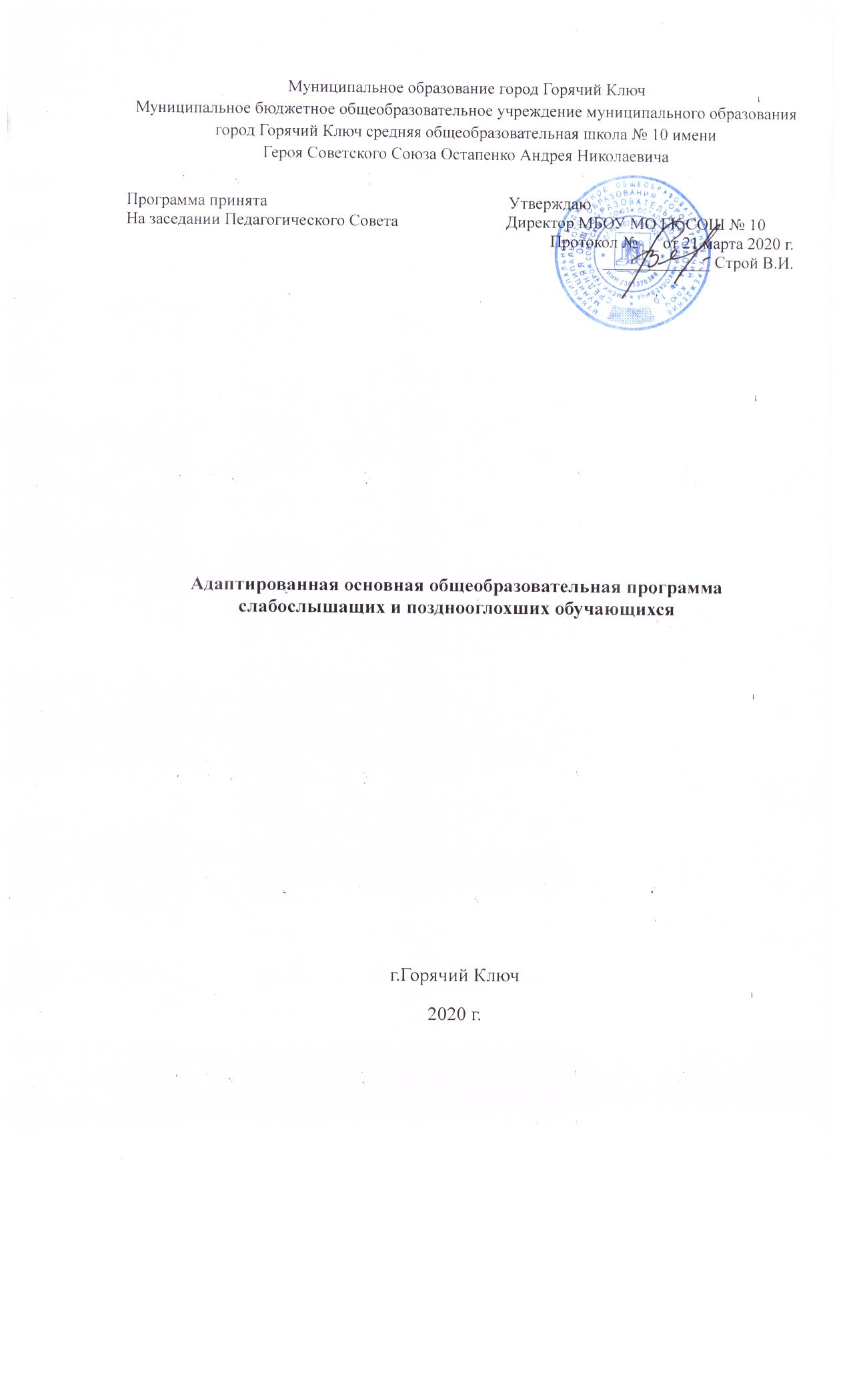 ОБЩИЕ ПОЛОЖЕНИЯ………………………………………………5ПРИМЕРНАЯ АДАПТИРОВАННАЯ ОСНОВНАЯ ОБЩЕОБРАЗОВАТЕЛЬНАЯ ПРОГРАММА НАЧАЛЬНОГО ОБЩЕГО ОБРАЗОВАНИЯ СЛАБОСЛЫШАЩИХ И ПОЗДНООГЛОХШИХ ОБУЧАЮЩИХСЯ (ВАРИАНТ 2.1)……………………………………….19Целевой раздел……………………………………………………………….192.1.1. Пояснительная записка……………………………………………….192.1.2. Планируемые результаты освоения слабослышащими и позднооглохшими обучающимися адаптированной основной общеобразовательной программы начального общего образования…..272.1.3. Система оценки достижения слабослышащими и позднооглохшими обучающимися планируемых результатов освоения адаптированной основной общеобразовательной программы начального общего образования…………………………………………….402.2. Содержательный раздел…………………………………………………432.2.1. Направления и содержание программы коррекционной работы..432.3. Организационный раздел………………………………………………..522.3.1. Учебный план…………………………………………………………...522.3.2. Система условий реализации адаптированной основной общеобразовательной программы начального общего образования слабослышащих и позднооглохших обучающихся………………………..523. ПРИМЕРНАЯ АДАПТИРОВАННАЯ ОСНОВНАЯ ОБЩЕОБРАЗОВАТЕЛЬНАЯ ПРОГРАММА НАЧАЛЬНОГО ОБЩЕГО ОБРАЗОВАНИЯ СЛАБОСЛЫШАЩИХ И ПОЗДНООГЛОХШИХ ОБУЧАЮЩИХСЯ (ВАРИАНТ 2.2.)……………………………………….803.1. Целевой раздел……………………………………………………………803.1.1. Пояснительная записка………………………………………………..803.1.2. Планируемые результаты освоения слабослышащими и позднооглохшими обучающимися адаптированной основной общеобразовательной программы начального общего образования…..913.1.3. Система оценки достижения слабослышащими и позднооглохшими обучающимися планируемых результатов освоения адаптированной основной общеобразовательной программы начального общего образования………………………………………                                    …1043.2. Содержательный раздел……………………………………………..…1133.2.1. Программа формирования универсальных учебных действий...1133.2.2. Программы учебных предметов, курсов коррекционно-развивающей области………………………………………                         ……………….1303.2.3. Программа духовно-нравственного развития, воспитания…….1853.2.4. Программа формирования экологической культуры, здорового и безопасного образа жизни…………………………………………………..1873.2.5. Программа коррекционной работы……………………………......1893.2.6. Программа внеурочной деятельности……………………………..1973.3. Организационный раздел……………………………………………..1993.3.1. Учебный план…………………………………………………………1993.2.2. Система условий реализации адаптированной основной общеобразовательной программы начального общего образования…2164. ПРИМЕРНАЯ АДАПТИРОВАННАЯ ОСНОВНАЯ ОБЩЕОБРАЗОВАТЕЛЬНАЯ ПРОГРАММА НАЧАЛЬНОГО ОБЩЕГО ОБРАЗОВАНИЯ СЛАБОСЛЫШАЩИХ И ПОЗДНООГЛОХШИХ ОБУЧАЮЩИХСЯ (ВАРИАНТ 2.3.)………………………………………2454.1. Целевой раздел……………………………………………………….….2454.1.1. Пояснительная записка………………………………………………2454.1.2. Планируемые результаты освоения слабослышащими и позднооглохшими обучающимися адаптированной основной общеобразовательной программы начального общего образования…2574.1.3. Система оценки достижения слабослышащими и позднооглохшими обучающимися планируемых результатов освоения адаптированной основной общеобразовательной программы начального общего образования…………………………………………...2654.2. Содержательный раздел………………………………………………..2704.2.1. Программа формирования базовых учебных действий………….270  4.2.2. Программы учебных предметов, курсов коррекционно-развивающей области……………………………………………………….2754.2.3. Программа нравственного развития, воспитания……………….3094.2.4. Программа формирования экологической культуры, здорового и безопасного образа жизни……………………………………………….…3114.2.5. Программа коррекционной работы………………………………..3124.2.6. Программа внеурочной деятельности……………………………..3214.3. Организационный раздел……………………………………………..3234.3.1. Учебный план…………………………………………………………3234.2.2. Система условий реализации адаптированной основной общеобразовательной программы начального общего образования…336ОБЩИЕ ПОЛОЖЕНИЯОпределение и назначение адаптированной основной общеобразовательной программы начального общего образования для слабослышащих и позднооглохших обучающихсяАдаптированная основная общеобразовательная программа начального общего образования для слабослышащих и позднооглохших обучающихся – это общеобразовательная программа, адаптированная для обучения слабослышащих и позднооглохших детей с учетом особенностей их психофизического развития, индивидуальных возможностей, обеспечивающая коррекцию нарушений развития и социальную адаптацию. Адаптированная основная общеобразовательная программа начального общего образования для слабослышащих и позднооглохших обучающихся самостоятельно разрабатывается и утверждается организацией, осуществляющей образовательную деятельность в соответствии с федеральным государственным образовательным стандартом начального общего образования для слабослышащих и позднооглохших детей и с учетом примерной адаптированной основной общеобразовательной программы начального общего образования для слабослышащих и позднооглохших обучающихся.Адаптированная основная общеобразовательная программа начального общего образования для слабослышащих и позднооглохших обучающихся определяет содержание образования, ожидаемые результаты и условия ее реализации.Структура адаптированной основной общеобразовательной программы начального общего образования слабослышащих и позднооглохших обучающихся АООП НОО включает обязательную часть и часть, формируемую участниками образовательных отношений.Соотношение частей определяется дифференцированно в зависимости от варианта АООП НОО и составляет: 80% и 20% (варианты 2.1, 2.2.), 70% и 30%  (вариант 2.3.).Соотношение частей и их объем определяется Федеральным государственным образовательным стандартом начального общего образования обучающихся с ограниченными возможностями здоровья (далее – Стандарт).АООП НОО реализуется организацией через организацию урочной и внеурочной деятельности.АООП НОО должна содержать три раздела: целевой, содержательный и организационный.Целевой раздел определяет общее назначение, цели, задачи и планируемые результаты реализации АООП НОО, а также способы определения достижения этих целей и результатов.Целевой раздел включает: пояснительную записку; планируемые результаты освоения слабослышащими и позднооглохшими обучающимися АООП НОО; систему оценки достижения планируемых результатов освоения АООП НОО.Содержательный раздел определяет общее содержание НОО слабослышащих и позднооглохших обучающихся и включает следующие программы, ориентированные на достижение личностных, предметных и метапредметных результатов (в зависимости от варианта АООП НОО содержательный раздел может быть ориентирован на достижение только личностных и предметных результатов (вариант 2.3.)):программу формирования универсальных учебных действий у обучающихся (в зависимости от варианта АООП НОО – базовых учебных действий при получении НОО (вариант 2.3);программы отдельных учебных предметов, курсов коррекционно-развивающей области и курсов внеурочной деятельности;программу духовно-нравственного развития, воспитания слабослышащих и позднооглохших обучающихся при получении НОО (в зависимости от варианта АООП НОО – нравственного развития, воспитания слабослышащих и позднооглохших обучающихся (вариант 2.3));программу формирования экологической культуры, здорового и безопасного образа жизни;программу коррекционной работы;программу внеурочной деятельности.Организационный раздел определяет общие рамки организации образовательной деятельности, а также механизмы реализации АООП НОО.Организационный раздел включает:учебный план НОО, включающий предметные и коррекционно-развивающую области, направления внеурочной деятельности;систему специальных условий реализации АООП НОО в соответствии с требованиями Стандарта.Учебный план НОО слабослышащих и позднооглохших обучающихся (далее – Учебный план) является основным организационным механизмом реализации АООП НОО.Требования к разделам АООП НОО:Пояснительная записка должна раскрывать:1) цели реализации АООП НОО, конкретизированные в соответствии с требованиями Стандарта к результатам освоения обучающимися с ОВЗ АООП НОО;2) принципы и подходы к формированию АООП НОО;3) общую характеристику АООП НОО;4) психолого-педагогическую характеристику обучающихся с ОВЗ;5) описание особых образовательных потребностей обучающихся с ОВЗ.Планируемые результаты освоения АООП НОО должны:1) обеспечивать связь между требованиями Стандарта, образовательной деятельностью и системой оценки результатов освоения АООП НОО;2) являться основой для разработки АООП НОО организациями;3) являться содержательной и критериальной основой для разработки рабочих программ учебных предметов и учебно-методической литературы, а также для системы оценки качества освоения обучающимися АООП НОО в соответствии с требованиями Стандарта.Структура и содержание планируемых результатов освоения АООП НОО должны отражать требования Стандарта, передавать специфику образовательной деятельности (в частности, специфику целей изучения отдельных учебных предметов и курсов коррекционно-развивающей области), соответствовать возрастным возможностям и особым образовательным потребностям слабослышащих и позднооглохших обучающихся.Принципы и подходы к формированию адаптированной основной общеобразовательной программы начального общего образования слабослышащих и позднооглохших обучающихсяВ основу АООП НОО слабослышащих и позднооглохших обучающихся положены деятельностный и дифференцированный подходы, осуществление которых предполагает:признание обучения и воспитания как единого процесса организации  познавательной, речевой и предметно-практической деятельности слабослышащих и позднооглохших обучающихся, обеспечивающего овладение ими содержанием образования (системой знаний, опытом разнообразной деятельности и  эмоционально-личностного отношения к окружающему социальному и природному миру), в качестве основного средства достижения цели образования; признание того, что развитие личности слабослышащего и позднооглохшего обучающихся зависит от характера организации доступной им учебной деятельности;развитие личности слабослышащих и позднооглохших обучающихся в соответствии с требованиями современного общества, обеспечивающими возможность их успешной социализации и социальной адаптации; разработку содержания и технологий НОО слабослышащих и позднооглохших обучающихся, определяющих пути и способы достижения ими социально желаемого уровня личностного и познавательного развития с учетом их особых образовательных потребностей;ориентацию на результаты образования как системообразующий компонент Стандарта, где общекультурное и личностное развитие слабослышащего и позднооглохшего обучающегося  составляет цель и основной результат получения НОО;реализацию права на свободный выбор мнений и убеждений, обеспечивающего развитие способностей каждого обучающегося, формирование и развитие его личности в соответствии с принятыми в семье 
и обществе духовно-нравственными и социокультурными ценностями;разнообразие организационных форм образовательного процесса 
и индивидуального развития каждого слабослышащего и позднооглохшего обучающегося, обеспечивающих рост творческого потенциала, познавательных мотивов, обогащение форм взаимодействия со сверстниками и взрослыми в познавательной деятельности.В основу формирования АООП НОО слабослышащих и позднооглохших положены следующие принципы:- принципы государственной политики РФ в области образования (гуманистический характер образования, единство образовательного пространства на территории Российской Федерации, светский характер образования, общедоступность образования, адаптивность системы образования к уровням и особенностям развития и подготовки обучающихся и воспитанников и др.); - принцип учета типологических и индивидуальных образовательных потребностей обучающихся;- принцип коррекционной направленности образовательного процесса;- принцип развивающей направленности образовательного процесса, ориентирующий его на развитие личности обучающегося и расширение его  «зоны ближайшего развития» с учетом особых образовательных потребностей;- онтогенетический принцип; - принцип преемственности, предполагающий при проектировании АООП ориентировку на программу основного общего образования, что обеспечивает непрерывность образования глухих обучающихся;- принцип целостности содержания образования. Содержание образования едино. В основе структуры содержания образования лежит не понятие предмета, а понятие «образовательной области».- принцип направленности на формирование деятельности, обеспечивает возможность овладения неслышащими детьми всеми видами доступной им предметно-практической деятельности, способами и приемами познавательной и учебной деятельности, коммуникативной деятельности и нормативным поведением;  - принцип переноса знаний и умений и навыков и отношений, сформированных в условиях учебной ситуации в деятельность в жизненной ситуации, что обеспечит готовность обучающегося к самостоятельной ориентировке и активной деятельности в реальном мире, в действительной жизни;- принцип сотрудничества с семьей. Психолого-педагогическая характеристика слабослышащих и позднооглохших обучающихсяТугоухость – стойкое понижение слуха, вызывающее затруднения в восприятии речи. Тугоухость может быть выражена в различной степени – от небольшого нарушения восприятии шепотной речи до резкого ограничения восприятия речи разговорной громкости. При тугоухости у ребёнка возникают затруднения в восприятии и самостоятельном овладении речью. Однако остаётся возможность овладения с помощью слуха хотя бы ограниченным и искажённым составом слов. Детей с тугоухостью называют слабослышащими. Многие слабослышащие дети, обладая различными степенями сохранного слуха, не умеют пользоваться им в целях познания и общения.  Дефицит слуховой информации порождает различные отклонения в речевом развитии, которое зависит от многих факторов, таких как степень и сроки снижения слуха, уровень общего психического развития, наличие педагогической помощи, речевая среда, в которой находился ребёнок. Многообразные сочетания этих фактов обусловливают вариативность речевого развития. Многие слабослышащие школьники не понимают обращенной к ним речи и ориентируются в общении на такие факторы, как действия, естественные жесты и эмоции взрослых. Дети с легкой и средней степенью тугоухости могли бы понимать окружающих, но нередко их восприятие речи приобретает искажённый характер из-за неразличения близких по звучанию слов и фраз. Искажённое восприятие речи окружающих, ограниченность словарного запаса, неумение выразить себя – все это нарушает общение с другими детьми и со взрослыми, что отрицательно сказывается на познавательном развитии и на формировании личности детей. С учётом состояния речи выделены две категории слабослышащих детей: слабослышащие дети, которые к моменту поступления в школу имеют тяжёлое недоразвитие речи (отдельные слова, короткие фразы, неправильное построение фразы, грубые нарушения лексического, грамматического, фонетического строя речи), и слабослышащие дети, владеющие развёрнутой фразовой речью с небольшими отклонениями в грамматическом строе, фонетическом оформлении.Среди слабослышащих и позднооглохших обучающихся выделяется особая группа - дети с комплексными нарушениями в развитии. Эта группа достаточно разнородна, полиморфна. У этих детей помимо снижения слуха  наблюдаются интеллектуальные нарушения (легкая, умеренная, тяжелая, глубокая умственная отсталость); задержка психического развития (ЗПР), обусловленная недостаточностью центральной нервной системой;   остаточные проявления детского церебрального паралича (ДЦП) или нарушения мышечной системы. Значительная часть слабослышащих и позднооглохших обучающихся имеют нарушения зрения - близорукость, дальнозоркость, а часть из них являются слабовидящими, часть детей имеет выраженные нарушения зрения, традиционно относящиеся к слепоглухоте.Психическое развитие детей с комплексными нарушениями происходит, как правило, замедленно; при этом наблюдается значительное отставание познавательных процессов, детских видов деятельности, речи. Наиболее очевидно проявляется задержка в формировании наглядно-образного мышления. Особые трудности слабослышащих и позднооглохших школьников с комплексными нарушениями возникают при овладении речью. Их устную речь отличает воспроизведение отдельных звуко– и слогосочетаний, подкрепляемых естественными жестами и указаниями на предметы. Как правило, интерес к общению отсутствует. При овладении письменной формой речи также возникают значительные трудности.	В психическом развитии таких школьников наблюдаются индивидуальные различия, обусловленные выраженностью интеллектуальных, эмоциональных, слуховых и речевых отклонений. Для многих из них характерны нарушения поведения; у других отмечается отставание в становлении различных видов деятельности. Так, предметная деятельность у большинства детей протекает на весьма низком уровне манипулирования, воспроизведения стереотипных игровых действий. Попытки самостоятельного рисования в основном сводятся к повторению изображений знакомых предметов либо к рисункам, выполненным по подражанию взрослому.	Особую группу среди слабослышащих и позднооглохших детей составляет группа детей с соматическими заболеваниями (нарушения вестибулярного аппарата,  врожденный порок сердца, заболеваниями почек, печени, желудочно-кишечного тракта и других поражений различных систем организма). Это дополнительно затрудняет их развитие, так как обуславливает повышенную утомляемость, нарушения внимания, памяти, поведения и требует медикаментозной коррекции и щадящего режима, как в повседневной жизни, так и в занятиях. У этих детей отмечается большая физическая и психическая истощаемость, у них формируются такие черты характера, как робость, боязливость, неуверенность в себе.Среди обучающихся, которым адресованы данные адаптированные основные образовательные программы, выделяется особая группа детей, потерявших слух в период, когда их речь была сформирована - это позднооглохшие дети. В отличие от ранооглохших детей у позднооглохших детей формирование речи происходит в условиях нормального слуха и речь сохраняется после потери слуха. Степень нарушения слуха и уровень сохранности речи у них могут быть различными. При возникновении нарушения слуха без специальной педагогической поддержки речь начинает распадаться. Эти дети имеют навыки словесного общения. Наблюдается быстрый распад речи при потери слуха в дошкольном возрасте, особенно в 2-3 года, который может привести к переходу из категории позднооглохших в категорию глухих. В последние десятилетия в категории лиц с тяжёлыми нарушениями слуха выделена группа детей, перенесших операцию кохлеарной имплантации (КИ), их число неуклонно растёт на современном этапе. Выбор варианта АООП НОО для данной категории обучающихся осуществляется с учётом результатов первоначального (запускающего) этапа реабилитации (прежде всего, способности ребёнка к естественному развитию коммуникации и речи), готовности ребёнка к освоению того или иного варианта АООП НОО. Предусматривается создание образовательных условий, учитывающих их особые образовательные потребности, в том числе в развитии коммуникации и речи. В дальнейшем, вариант АООП НОО может изменяться с учётом достигшего детьми уровня общего и слухоречевого развития, овладения ими личностными, метапредметными и предметными результатами обучения.Таким образом, слабослышащие и позднооглохшие обучающиеся - это неоднородная по составу группа детей, включающая:- слабослышащих и позднооглохших обучающихся, которые достигают к моменту поступления в школу уровня общего и речевого развития, близкого возрастной норме, чему способствует ранняя комплексная медико – психолого – педагогическая помощь и качественное дошкольное образование, имеют положительный опыта общения со слышащими сверстниками, могут при специальной психолого – педагогической помощи получать образование, сопоставимое по конечным достижениям с образованием слышащих нормально развивающихся сверстников, находясь в их среде и в те же календарные сроки; - слабослышащих и позднооглохших обучающихся, не имеющих дополнительных ограничений здоровья, препятствующих получению образования, сопоставимого по итоговым достижениям с образованием слышащих сверстников, но в пролонгированные календарные сроки, обучаясь по варианту АООП НОО, соответствующего их возможностям и особым образовательным потребностям; - слабослышащих и позднооглохших обучающихся с дополнительными ограничениями здоровья (интеллектуальными нарушениями), которые могут получить образование на основе варианта АООП НОО, соответствующего их возможностям и особым образовательным потребностям, которое осуществляется в пролонгированные сроки, по содержанию и итоговым достижениям не соотносится с содержанием и итоговыми достижениями слабослышащих и позднооглохших сверстников, не имеющих дополнительные ограничения здоровья;- слабослышащих и позднооглохших обучающихся с  умственной отсталостью (умеренной, тяжелой, глубокой), тяжелыми и множественными нарушениями развития), которые получают образование по адаптированной основной образовательной программе для глухих (вариант 1.4.) или для детей с нарушениями зрения, опорно-двигательного аппарата. На основе адаптированной основной образовательной программы разрабатывается специальная индивидуальная программа развития, учитывающая  общие и  специфические образовательные потребности каждого обучающегося.АООП для слабослышащих и позднооглохших обучающихся могут быть эффективны и для глухих детей, которые к моменту поступления в школу уже владеют фразовой речью и воспринимают на слух с индивидуальными слуховыми аппаратами хорошо знакомый речевой материал.Особые образовательные потребности различаются у слабослышащих и позднооглохших обучающихся разных категорий, определяют особую логику построения учебного процесса, находят своё отражение в структуре и содержании образования. Наряду с этим можно выделить особые по своему характеру потребности, свойственные всем обучающимся с ограниченными возможностями:специальное обучение должно начинаться сразу после выявления первичного нарушения развития;следует обеспечить особую пространственную и временную организацию образовательной среды, в том числе с учетом дополнительных нарушений здоровья слабослышащих и позднооглохших обучающихся, а также использование разных типов звукоусиливающей аппаратуры (коллективного и индивидуального пользования) в ходе всего образовательно – коррекционного процесса;требуется введение в содержание обучения специальных разделов учебных дисциплин и специальных предметов, не присутствующих в Программе, адресованной нормально развивающимся сверстникам;необходимо обеспечение непрерывности коррекционно-развивающего процесса, реализуемого, как через содержание образовательных областей и внеурочной деятельности, так и через специальные занятия коррекционно – развивающей области;необходимо использование специальных методов, приёмов и средств обучения (в том числе специализированных компьютерных технологий), обеспечивающих реализацию «обходных путей» обучения;необходима индивидуализация обучения слабослышащих и позднооглохших обучающихся с учетом их возможностей и особых образовательных потребностей;необходимо максимальное расширение образовательного пространства – выход за пределы образовательной организации;следует обеспечить взаимодействие всех участников образовательного процесса с целью реализации единых подходов в решении образовательно – коррекционных задач, специальную психолого – педагогическую поддержку семье, воспитывающей ребенка с нарушением слуха. Принципиальное значение имеет удовлетворение особых образовательных потребностей слабослышащих и позднооглохших детей, включая: увеличение при необходимости сроков освоения адаптированной основной образовательной программы начального общего образования: при реализации; условия обучения, обеспечивающие деловую и эмоционально комфортную атмосферу, способствующую качественному образованию и личностному развитию обучающихся, формированию активного сотрудничества  детей в разных видах учебной и внеурочной деятельности, расширению их социального опыта, взаимодействия со взрослыми и сверстниками, в том числе, имеющими нормальный слух; постепенное расширение образовательного пространства, выходящего за пределы образовательной организации;постановка и реализация на общеобразовательных уроках и в процессе внеурочной деятельности целевых установок, направленных на коррекцию отклонений в развитии и профилактику возникновения вторичных отклонений; создание условий для развития у обучающихся  инициативы, познавательной активности, в том числе за счет привлечения к участию в различных (доступных) видах деятельности;учёт специфики восприятия и переработки информации, овладения учебным материалом при организации обучения и оценке достижений;обеспечение специальной помощи в осмыслении, упорядочивании, дифференциации и речевом опосредовании индивидуального жизненного опыта, включая впечатления, наблюдения, действия, воспоминания, представления о будущем; в развитии понимания взаимоотношений между людьми, связи событий, поступков, их мотивов, настроений; в осознании собственных возможностей и ограничений, прав и обязанностей; в формировании умений проявлять внимание к жизни близких людей, друзей;целенаправленное и систематическое развитие словесной речи (в устной и письменной формах), формирование умений обучающихся использовать устную речь по всему спектру коммуникативных ситуаций (задавать вопросы, договариваться, выражать свое мнение, обсуждать мысли и чувства, дополнять и уточнять смысл высказывания и др.); применение в образовательно – коррекционном процессе соотношения устной, письменной, устно –дактильной и жестовой речи с учетом особенностей разных категорий слабослышащих и позднооглохших детей, обеспечения их качественного образования, развития коммуникативных навыков,  социальной адаптации и интеграции в обществе; использование обучающимися в целях реализации собственных познавательных, социокультурных и коммуникативных потребностей вербальных и невербальных средств коммуникации с учетом владения ими партнерами по общению (в том числе, применение русского жестового языка в общении, прежде всего, с лицами, имеющими нарушения слуха), а также с учетом ситуации и задач общения; осуществление систематической специальной (коррекционной) работы по формированию и развитию речевого слуха, слухозрительного восприятия устной речи, ее произносительной стороны, восприятия неречевых звучаний, включая музыку (с помощью звукоусиливающей аппаратуры); развитие умений пользоваться индивидуальными слуховыми аппаратами или/и кохлеарными иплантами, проводной и беспроводной звукоусиливающей аппаратурой коллективного и индивидуального пользования;при наличии дополнительных первичных нарушений развития у слабослышащих и позднооглохших обучающихся проведение систематической специальной психолого-педагогической работы по их коррекции;оказание обучающимся необходимой медицинской помощи с учётом имеющихся ограничений здоровья, в том числе, на основе сетевого взаимодействия;Только при удовлетворении особых образовательных потребностей каждого обучающегося, можно открыть ему путь к полноценному качественному образованию.Неоднородность состава обучающихся и диапазон различий в требуемом уровне и содержании образования обусловливает необходимость разработки дифференцированного стандарта и трёх вариантов АООП НОО, что обеспечивает на практике максимальный охват слабослышащих и позднооглохших детей, гарантию удовлетворения как общих, так и их особых образовательных потребностей, преодоление зависимости получения образования от места проживания, вида образовательной организации, тяжести нарушения развития, способности к освоению уровня образования, предусмотренного для здоровых сверстников при обязательном учете возможностей и особенностей развития каждого обучающегося, его особых образовательных потребностей.Федеральный государственный образовательный стандарт для слабослышащих и позднооглохших обучающихся и АООП НОО учитывают современные тенденции в изменении состава этой группы детей.ПРИМЕРНАЯ АДАПТИРОВАННАЯ ОСНОВНАЯ ОБЩЕОБРАЗОВАТЕЛЬНАЯ ПРОГРАММА НАЧАЛЬНОГО ОБЩЕГО ОБРАЗОВАНИЯ СЛАБОСЛЫШАЩИХ И ПОЗДНООГЛОХШИХ ОБУЧАЮЩИХСЯ (ВАРИАНТ 2.1)Целевой раздел2.1.1. Пояснительная запискаЦель реализации адаптированной основной общеобразовательной программы начального общего образования. Адаптированная основная общеобразовательная программа начального общего образования слабослышащих и позднооглохших обучающихся (вариант 2.1.) разработана в соответствии с требованиями федерального государственного образовательного стандарта начального общего образования для обучающихся с ограниченными возможностями здоровья к структуре адаптированной основной общеобразовательной программы и направлена на формирование общей культуры обучающихся, на их духовно-нравственное, социальное, личностное и интеллектуальное развитие, формирование и развитие социальной (жизненной) компетенции, активности и самостоятельности в познании и общении с людьми с сохранным и нарушенным слухом, в разных видах деятельности, сохранение и укрепление здоровья слабослышащих и позднооглохших обучающихся.АООП НОО предусматривает  решение задач:создания благоприятных условий для реализации особых образовательных потребностей слабослышащих и позднооглохших обучающихся при совместном обучении с нормативно развивающимися сверстниками;специальной организации образовательной среды в соответствии с особыми образовательными потребностями слабослышащих и позднооглохших обучающихся, индивидуальными особенностями здоровья;обеспечения психолого-педагогической помощи обучающимся в овладении содержанием образовательной программы начального общего образования;обеспечения специальной психолого-педагогической помощи в формировании у обучающихся полноценной социальной (жизненной) компетенции, развития коммуникативных и познавательных возможностей;оказания непрерывной консультативно-методической помощи родителям (законным представителям) слабослышащих  и позднооглохших обучающихся.Принципы и подходы к формированию адаптированной основной общеобразовательной программы начального общего образованияПредставлены в разделе 1. Общие положения.Общая характеристика адаптированной основной общеобразовательной программы начального общего образованияВариант 2.1. предполагает, что слабослышащий и позднооглохший обучающийся получает образование, полностью соответствующее по итоговым достижениям к моменту завершения обучения, образованию слышащих сверстников, находясь в их среде и в те же календарные сроки    (1 - 4 классы). Он может быть включён (в классе не более одного – двух обучающихся с нарушенным слухом) в общий образовательный поток (инклюзия). Обязательным является систематическая специальная и психолого-педагогическая поддержка коллектива учителей, родителей, детского коллектива и самого обучающегося. Основными направлениями в специальной поддержке являются: удовлетворение особых образовательных потребностей обучающихся с нарушением слуха; коррекционная помощь в овладении базовым содержанием обучения; развитие слухозрительного и слухового восприятия и произносительной стороны речи; развитие сознательного использования речевых возможностей в разных условиях общения для реализации полноценных социальных связей с окружающими людьми.Психолого-педагогическая поддержка предполагает: помощь в формировании полноценных социальных (жизненных) компетенций, развитие адекватных отношений между ребенком, учителями, одноклассникам и другими обучающимися, родителями; работу по профилактике внутриличностных и межличностных конфликтов в классе, школе, поддержанию эмоционально комфортной обстановки; создание условий успешного овладения учебной деятельностью с целью предупреждения негативного отношения обучающегося к ситуации школьного обучения в целом.В структуру АООП НОО обязательно включается Программа коррекционной работы, направленная на коррекцию слухоречевого развития, преодоление коммуникативных барьеров и поддержку в освоении АООП НОО.Программа коррекционной работы предусматривает необходимость учёта особых образовательных потребностей слабослышащих и позднооглохших обучающихся посредством индивидуализации и дифференциации образовательного процесса.Реализация программы коррекционной работы обеспечивает развитие социальной (жизненной) компетенции обучающихся, оказывая влияние на результаты образования в целом. Формирование жизненной компетенции предполагает исходно заданное требование к образовательной подготовке ученика в этом направлении. Содержание требований социальной (жизненной) компетенции отражается как в содержании ООП НОО, так и во внеурочной деятельности, по различным направлениям социально-адаптационной, образовательно-воспитательной и коррекционной работы. Формирование жизненной компетенции затрагивает проблемы коммуникации, сотрудничества, управления собственной деятельностью, самооценки, выполнение морально-этических норм и др.  Программа коррекционной работы должна обеспечивать:выявление особых образовательных потребностей слабослышащих и позднооглохших обучающихся, обусловленных степенью снижения слуха, уровнем речевого развития и особенностями их психического развития;осуществление индивидуально ориентированной психолого-медико-педагогической помощи обучающимся с нарушением слуха с учетом особенностей психофизического развития и их индивидуальных возможностей (в соответствии с рекомендациями психолого-медико-педагогической комиссии);возможность освоения обучающимися с нарушением слуха основной общеобразовательной программы начального общего образования и их интеграции/инклюзии в общеобразовательной организации;возможность развития у слабослышащих и позднооглохших обучающихся адекватных представлений о собственных возможностях и ограничениях, о насущно необходимом жизнеобеспечении, способности вступать в коммуникацию с взрослыми и учащимися по вопросам создания специальных условий для пребывания в школе, своих нуждах и правах в организации обучения; возможность овладения обучающимися с нарушением слуха социально-бытовыми умениями, используемыми в повседневной жизни; навыками коммуникации; дифференциация и осмысление картины мира и её временно-пространственной организации; осмысления своего социального окружения и освоение соответствующих возрасту системы ценностей и социальных ролей;осуществление специальной поддержки освоения основной образовательной программы.Цель программы – оказание комплексной помощи слабослышащим и позднооглохшим обучающимся в освоении основной общеобразовательной программы начального общего образования, коррекция недостатков в физическом и (или) психическом развитии обучающихся, развитие жизненной компетенции, интеграция в среду нормально слышащих сверстников.Задачи программы:создание благоприятных условий для реализации особых образовательных потребностей слабослышащих и позднооглохших;коррекционная помощь в овладении ими основной общеобразовательной программы начального общего образования;специальная организация среды в соответствии с особенностями ограничений здоровья учащихся;специальная психолого-педагогическая помощь в формировании полноценной жизненной компетенции слабослышащих и позднооглохших обучающихся;оказание консультативной и методической помощи родителям (законным представителям) обучающихся с нарушением слуха.В основу программы положены следующие принципы:государственной политики РФ в области образования (гуманистический характер образования, единство образовательного пространства на территории Российской Федерации, светский характер образования, общедоступность образования, адаптивность системы образования к уровням и особенностям развития и подготовки обучающихся и воспитанников и др.); учет типологических и индивидуальных образовательных потребностей обучающихся;соблюдения интересов ребёнка; онтогенетический принцип; учёт особенностей развития и коррекции нарушений слабослышащих и позднооглохших обучающихся, а также всесторонний подход всех специалистов, взаимодействие и согласованность их действий в решении проблем ребёнка; участие в данном процессе всех участников образовательного процесса;учёт социальных факторов в формировании личности слабослышащего и позднооглохшего обучающегося;перенос знаний, умений, навыков и отношений, сформированных в условиях учебной ситуации, в деятельность жизненной ситуации, что обеспечит готовность обучающегося к самостоятельной жизни;● создание благоприятной социальной ситуации развития и обучения каждого слабослышащего и позднооглохшего ребёнка в соответствии с его возрастными и индивидуальными особенностями, особыми образовательными потребностями;максимальное обогащение речевой практики;компенсаторная направленность обучения в единстве с развитием сенсорной базы слабослышащих и позднооглохших обучающихся;● взаимодействие слабослышащих и позднооглохших обучающихся с их нормально развивающимися сверстниками;● приобщение слабослышащих и позднооглохших обучающихся к социокультурным нормам, традициям семьи, общества и государства.Психолого-педагогическая характеристика слабослышащих и позднооглохших обучающихсяВариант 2.1. предназначен для образования слабослышащих и позднооглохших обучающихся (со слуховыми аппаратам и (или) имплантами), которые достигли к моменту поступления в школу уровня развития, близкого возрастной норме, и имеют положительный опыт общения со слышащими сверстниками; понимают обращённую к ним устную речь; их собственная речь должна быть внятной, т.е. понятной для окружающих.Уникальность ситуации с имплантированными детьми заключается в том, что их социально-психологический статус меняется в процессе постоперационной реабилитации трижды. До момента подключения речевого процессора ребенок может характеризоваться в соответствии с устоявшимися классификациями как глухой, слабослышащий с тяжелой тугоухостью, оглохший (сохранивший речь или теряющий ее). После подключения процессора состояние слуха детей уравнивается – все благополучно прооперированные становятся детьми, которые могут ощущать звуки интенсивностью 30-40 дБ, что соответствует легкой тугоухости (1 степень по международной классификации). Статус детей меняется. Они уже способны воспринимать звуковые сигналы, надежно воспринимать неречевые звучания и реагировать на них. Однако ребенок продолжает вести себя в быту как глухой человек, опираясь на умения и навыки, сформированные ранее в условиях тяжелого нарушения слуха. Для него по-прежнему важны зрительные опоры и привычные средства восприятия речи и коммуникации: чтение с губ, письменная речь, дактилология, жестовая речь, привычка контролировать произношение при помощи кинестетических опор и др. До тех пор, пока не завершится первоначальный этап реабилитации, т.е. пока не произойдет перестройка коммуникации и взаимодействия ребенка с близкими на естественный лад, он сохраняет этот особый (переходный) статус. Благополучное завершение первоначального этапа реабилитации означает, что ребенок с кохлеарными имплантами встал на путь естественного развития коммуникации, и его статус вновь изменился - он начинает вести себя и взаимодействовать с окружающими как слышащий и начинает демонстрировать естественное («слуховое») поведение в повседневной домашней жизни. Выбор образовательного маршрута детей с кохлеарными имплантами зависит от точности определения его актуального социально-психологического статуса. До операции оценивается характер нарушения, степень его выраженности, время потери слуха, сроки и характер слухопротезирования, его эффективность, наличие вторичных нарушений развития, условия предыдущего воспитания и обучения. После подключения процессора состояние слуха детей меняется и уравнивается, поэтому более важными становятся различия в развитии вербальной и невербальной коммуникации и характеристика сенсорной основы, на которой она была сформирована.Относительно позднооглохших детей важно отметить, что после операции кохлеарной имплантации позднооглохший ребёнок, не имеющий выраженных дополнительных отклонений в развитии, восстанавливает возможность коммуникации в течение 1-3 месяцев. В этом случае прекращается (а чаще всего предотвращается) процесс распада речи.Таким образом, по варианту 2.1. могут обучаться 1) глухие дети с кохлеарными имплантами, вступающие в коммуникацию и обладающие развернутой речью, которая или сформирована еще до операции на зрительно-слуховой или слухо-зрительной основе (дети с тяжелыми нарушениями слуха, обучение которых было своевременным и успешным), или имплантированные в раннем и дошкольном возрасте; 2) оглохшие дети со сформированной на нормальной сенсорной основе речью и коммуникацией.АООП  НОО слабослышащих и позднооглохших обучающихся, перенесших операцию кохлеарной имплантации, определяется с учётом результатов первоначального (запускающего) этапа реабилитации (прежде всего, способности естественного развития коммуникации и речи), готовности ребёнка к освоению того или иного варианта АООП НОО, т.е. они должны иметь уровень общего и речевого развития близкий к возрастной норме.Особые образовательные потребности слабослышащих и позднооглохших обучающихся. Особые образовательные потребности различаются у слабослышащих и позднооглохших обучающихся разных групп, поскольку задаются спецификой нарушения, уровнем общего и речевого развития, определяют особую логику построения учебного процесса, находят своё отражение в структуре и содержании образования. Наряду с этим можно выделить особые по своему характеру потребности, свойственные всем обучающимся с ограниченными возможностями (с.15-19). 2.1.2. Планируемые результаты освоения слабослышащими и позднооглохшими обучающимися адаптированной основной общеобразовательной программы начального общего образованияСамым общим результатом освоения АООП НОО для слабослышащих и позднооглохших обучающихся должно стать полноценное начальное основное образование, развитие социальных (жизненных) компетенций. Требования к результатам обучения слабослышащих и позднооглохших обучающихся сопоставимы с требованиями к результатам обучения сверстников, освоивших основную образовательную программу начального общего образования ФГОС.Личностные, метапредметные и предметные результаты освоения слабослышащими и позднооглохшими обучающимися АООП НОО соответствуют ФГОС НОО.Планируемые результаты освоения слабослышащими и позднооглохшими обучающимися АООП НОО дополняются результатами освоения программы коррекционной работы.Планируемые результаты освоения слабослышащими и позднооглохшими обучающимися АООП НОО дополняются результатами освоения программы коррекционной работы.В соответствии с установленной для варианта 2.1. АООП НОО единой структурой Программы коррекционной работы, поддерживающей основную образовательную программу, определяются специальные требования к результатам обучения по каждому направлению.Требования к результатам освоения Программы коррекционной работы включают: 1) овладение основными образовательными направлениями специальной поддержки основной образовательной программы 2) овладение обучающимися социальной (жизненной) компетенцией.Требования к результатам овладения основными образовательными направлениями специальной поддержки основной образовательной программы.Данное направление предусматривает развитие речевого слуха; совершенствование произношения; формирование произносительной стороны устной речи; развитие сознательного использования речевых возможностей в разных условиях общения для реализации полноценных социальных связей с окружающими людьми.Ожидаемые результаты:умение воспринимать на слух с помощью индивидуальных слуховых аппаратов, или слухового аппарата и кохлеарного импланта, или двух имплантов речевой материал (слова, словосочетания, фразы) обиходно-разговорного характера, связанные с учебной деятельностью и с изучением общеобразовательных предметов; умение воспринимать на слух с голоса привычного диктора (учителя) весь речевой материал, включенный в тренировочные  упражнения; умение воспринимать на слух речевой материал с голоса товарища, а также в записи на более близком расстоянии;умение воспринимать на слух тексты (до 15-20 и более предложений);умение воспринимать на слух диалогическую и монологическую речь.умение пользоваться голосом, речевым дыханием, воспроизводить звуки речи и их сочетания, распределять дыхательные паузы, выделяя синтагмы при чтении, пересказе;умение изменять силу голоса, необходимую для выделения логического ударения;умение выделять ритмическую структуру слова, фразы, воспроизведение повествовательной и вопросительной интонации, с передачей эмоциональной окрашенности речи;умение различать правильное и неправильное произнесение звука с последующим самостоятельным произношением слова (фразы);умение правильного произношения в словах звуков речи и их сочетаний, дифференцированное звуков произношение в слогах и словах, дифференцированное произношение звуков, родственных по артикуляции, в ходе их усвоения; умение произносить слова слитно на одном выдохе, определять количество слогов в слове, фразе, изменять силу голоса в связи со словесным ударением;умение соблюдать повествовательную и вопросительную интонацию при чтении текста, воспроизводить побудительную (повелительную) и восклицательную интонации;умение самостоятельно пользоваться основными правилами орфоэпии в речи;умение вести разговор с двумя и более собеседниками;умение использовать при поддержке взрослых словесную речь как средство достижения цели в новых ситуациях общения с  новыми сверстниками, незнакомыми взрослыми, в мероприятиях школьного и внешкольного характера, гибко применяя формы речи и речевые конструкции, обеспечивающие взаимопонимание;умение выражать или сдерживать свои эмоции в соответствии с ситуацией общения. Стремление говорить внятно, естественно, интонированно, соблюдая орфоэпические нормы родного языка, пользоваться голосом нормальной силы и высоты.Овладение слабослышащими и позднооглохшими обучающимися социальной (жизненной) компетенцией Итогом овладения слабослышащими и позднооглохшими обучающимися компонентом социальной (жизненной) компетенции преимущественно являются личностные результаты. Специальные требования к ним определяются по каждому направлению развития жизненной компетенции.1. Развитие адекватных представлений о собственных возможностях, о насущно необходимом жизнеобеспеченииДанное направление предусматривает развитие у обучающихся адекватных представлений о его собственных возможностях, о насущно необходимом жизнеобеспечении, способности вступать в коммуникацию со взрослыми по вопросам медицинского сопровождения и создания специальных условий для пребывания в школе, представлений о своих нуждах и правах в организации обучения.Ожидаемые результаты:умение адекватно оценивать свои силы, понимать, что можно и чего нельзя: в еде, в физической нагрузке, в приёме медицинских препаратов, осуществлении вакцинации;умение пользоваться индивидуальными слуховыми аппаратами и/или имплантом и другими личными адаптированными средствами в разных ситуациях (радиосистемой, выносным микрофоном и т.п.);умение пользоваться специальной тревожной кнопкой на мобильном телефоне в экстренных случаях;умение написать при необходимости SMS-сообщение, правильно выбрать адресата (близкого человека), корректно и точно сформулировать возникшую проблему собственного жизнеобеспечения (Я забыл ключи, жду тебя у подъезда; У меня болит живот, забери меня из школы; У меня не работает батарейка, а запасной нет. И др.);понимание ребёнком того, что пожаловаться и попросить о помощи при проблемах в жизнеобеспечении – это нормально, необходимо, не стыдно, не унизительно; умение адекватно выбрать взрослого и обратиться к нему за помощью, точно описать возникшую проблему, иметь достаточный запас фраз и определений (Я не слышу, помогите мне, пожалуйста; Меня мутит; терпеть нет сил; У меня болит …; Извините, эту прививку мне делать нельзя; Извините, сладкие фрукты мне нельзя; у меня аллергия на …);умение выделять ситуации, когда требуется привлечение родителей, и объяснять учителю (работнику школы) необходимость связаться с семьёй для принятия решения в области жизнеобеспечения (например, приём медицинских препаратов, вакцинация, ограничения в еде, режиме физической нагрузки);умение обратиться к взрослым при затруднениях в учебном процессе, сформулировать запрос о специальной помощи (Можно я пересяду? Мне не видно. / Я не разбираю этого шрифта. / Повернитесь пожалуйста, я не понимаю, когда не вижу Вашего лица. И т. д.);владение достаточным запасом фраз и определений для обозначения возникшей проблемы (Мне надо спросить у мамы, можно ли мне …; Врач не разрешил мне …; Спросите у моей мамы, пожалуйста; свяжитесь с моими родителями. И т.д.);стремление самостоятельно разрешать конфликты со сверстниками; умение обращаться к учителю в случае когда, по мнению ребёнка, возникает угроза жизни и здоровью (например, вымогательство, угроза расправы, насилие, склонение к противоправным действиям третьих лиц, к употреблению наркотических и психотропных веществ и т.д.);умение сформулировать возникшую угрозу и иметь для этого минимально необходимый запас слов и определений (Мне угрожают; Мне страшно; У меня отобрали…)2. Овладение социально­бытовыми умениями, используемыми 
в повседневной жизниДанное направление работы предусматривает формирование активной позиции ребёнка и укрепление веры в свои силы в овладении навыками самообслуживания: дома и в школе, стремления к самостоятельности и независимости в быту и помощи другим людям в быту; освоение правил устройства домашней жизни, разнообразия повседневных бытовых дел (покупка продуктов, приготовление еды, покупка, стирка, глажка, чистка и ремонт одежды, поддержание чистоты в доме, создание тепла и уюта и т. д.), понимание предназначения окружающих в быту предметов и вещей; формирование понимания того, что в разных семьях домашняя жизнь может быть устроена по-разному; ориентировку в устройстве школьной жизни, участие в повседневной жизни класса, принятие на себя обязанностей наряду с другими детьми; формирование стремления и потребности участвовать в устройстве праздника, понимания значения праздника дома и в школе, стремления порадовать близких, понимание того, что праздники бывают разными.Ожидаемые результаты:прогресс в самостоятельности и независимости в быту;прогресс в самостоятельности и независимости в школе (ребёнок умеет самостоятельно готовить к уроку рабочее место и убирать его после урока, переодеваться, собирать вещи в сумку и т.д., не обращаясь за помощью к взрослым).представления об устройстве домашней жизни; умение включаться в разнообразные повседневные дела, принимать посильное участие, брать на себя ответственность за выполнение домашних дел;владение достаточным запасом фраз и определений для участия в повседневных бытовых делах.   представления об устройстве школьной жизни; умение ориентироваться в пространстве школы и попросить о помощи в случае затруднений, ориентироваться в расписании занятий; умение включаться в разнообразные повседневные школьные дела, принимать посильное участие, брать на себя ответственность. Прогресс ребёнка в этом направлении;владение достаточным запасом фраз и определений для включения в повседневные школьные дела (Скажи, пожалуйста, где кабине …; Скажи, пожалуйста, какой сейчас будет урок; Я бы хотел отвечать за …; Я могу помыть …; Давай я помогу тебе …; Я готов взять на себя…);стремление ребёнка участвовать в подготовке и проведении праздника, прогресс в этом направлении;умение адекватно оценивать свои речевые возможности и ограничения при участии в общей коллективной деятельности, выбирать ту долю участия (занятия, дела, поручения), которую действительно можно выполнить в соответствии с требованиями данного детского коллектива;владение достаточным запасом фраз и определений для участия в подготовке и проведении праздника (Поручите мне, пожалуйста, …; Я могу/не могу это сделать. Я могу, если мне поможет мама …; Я могу это сделать вместе с …; Мне поможет это сделать мама. Я плохо пою, потому что плохо слышу музыку. Но я умею рисовать…; Я хотел бы принять участие в оформлении праздника).3. Овладение навыками коммуникацииДанное направление предусматривает формирование знания правил коммуникации и умения использовать их в актуальных для ребёнка житейских ситуациях; расширение и обогащение опыта коммуникации ребёнка в ближнем и дальнем окружении.Ожидаемые результаты:умение решать актуальные житейские задачи, используя коммуникацию как средство достижения цели (вербальную, невербальную);умение начать и поддержать разговор, задать вопрос, выразить свои намерения, просьбу, пожелание, опасения, завершить разговор;умение корректно выразить отказ и недовольство, благодарность, сочувствие и т.д.;умение получать и уточнять информацию от собеседника. Освоение культурных форм выражения своих чувств;умение поддерживать продуктивное взаимодействие в процессе коммуникации, проявляя гибкость в вариативности высказываний, в выборе средств общения, использовании речевых конструкций, форм, типичных для разговорной речи (в разговоре на доступную тему);умение обратиться к учителю при затруднениях в учебном процессе, сформулировать запрос о специальной помощи (Можно я пересяду, мне не видно; Повернитесь, пожалуйста,  я не понимаю, когда не вижу вашего лица; Я не понял; Я не расслышал. И т.д.);умение обращаться за помощью к взрослым и сверстникам в трудных случаях общения;владение простыми навыками поведения в споре со сверстниками (уважительно относиться к чужой позиции, уметь формулировать и обосновывать свою точку зрения, проявлять гибкость и т.д.);умение корректно выразить отказ и недовольствие, благодарность, сочувствие и т.д. (Нет, спасибо. К сожалению, я не могу. Извините, но мне это неприятно; Большое спасибо. Я вам/тебе очень благодарен, вы/ты мне очень помогли/помог; Мне так жаль. Могу ли я вам чем-нибудь помочь? Я вам/тебе искренне сочувствую; Это мамина вещь, поэтому брать её нельзя; Извини, но мне не разрешают меняться; Я не могу принять такой подарок. Он очень дорогой. И др.;  умение получать и уточнять информацию от собеседника, используя продуктивные речевые высказывания, т. е. отвечающие ситуации общения и передающие мысль в наиболее понятной и лаконичной форме. (Повторите, пожалуйста, я не услышал; Я не совсем понял, что ты имеешь в виду; Правильно ли я вас/ тебя понял? Вы/ты сказали/ сказал, что... ). Освоение культурных форм выражения своих чувств;представления о внятности собственной речи и возможностях слышащих людей понимать её. Умение ребёнка следить за тем, понимает ли собеседник его речь (достаточно ли она внятная);владение достаточным запасом фраз и определений (Понятно ли я говорю? Нужно ли мне повторить сказанное? Пожалуйста, дайте мне знать, если моя речь станет непонятной (невнятной, неразборчивой); представление об особых способах коммуникации людей с нарушением слуха между собой;владение достаточным запасом фраз и определений (Понятно ли я говорю? Нужно ли мне повторить сказанное? Пожалуйста, дайте мне знать, если моя речь станет непонятной (невнятной, неразборчивой);представление об особых способах коммуникации людей с нарушением слуха между собой.расширение круга ситуаций, в которых ребёнок может использовать коммуникацию как средство достижения цели.4. Дифференциация и осмысление картины мираДанное направление предусматривает расширение и обогащение опыта реального взаимодействия ребёнка с бытовым окружением, миром природных явлений и вещей, формирование адекватного представления об опасности и безопасности; формирование целостной и подробной картины мира, упорядоченной во времени и пространстве, адекватно возрасту ребёнка. Формирование умения ребёнка устанавливать связь между ходом собственной жизни и природным порядком; формирование внимания и интереса ребёнка к новизне и изменчивости окружающего, к их изучению, понимания значения собственной активности во взаимодействии со средой; развитие способности ребёнка взаимодействовать с другими людьми, осмыслять и присваивать чужой опыт и делиться своим опытом, используя вербальные и невербальные возможности (игра, чтение, рисунок как коммуникация и др.).Ожидаемые результаты:адекватность бытового поведения ребёнка с точки зрения  опасности/безопасности и для себя, и для окружающих; сохранности окружающей предметной и природной среды; способность прогнозировать последствия своих поступков для себя и   окружающих; понимание значения символов, фраз и опредёлений, обозначающих опасность, и умение действовать в соответствии с их значением (Опасно для жизни; Не подходи, убьёт; Осторожно, скользко; Осторожно, сосульки; Купаться в этом месте запрещено; Не заплывать за буйки. И др.);использование вещей в соответствии с их функциями, принятым порядком и характером наличной ситуации; расширение и накопление знакомых и разнообразно освоенных мест за пределами дома и школы: двора, дачи, леса, парка, речки, городских и загородных достопримечательностей и др. Включение их в повседневную жизнь ребёнка;владение запасом фраз и определений, достаточным для выражения своих впечатлений, наблюдений, действий, коммуникации и взаимодействия с другими людьми в пределах расширяющегося личного пространства.умение ребёнка накапливать личные впечатления, связанные с явлениями окружающего мира, упорядочивать их во времени и пространстве; умение устанавливать взаимосвязь порядка природного и уклада собственной жизни в семье и в школе, вести себя в быту сообразно этому пониманию (помыть грязные сапоги, принять душ после прогулки на велосипеде в жаркий летний день, и т.д.); умение устанавливать взаимосвязь порядка общественного и уклада собственной жизни в семье и в школе, соответствовать этому порядку;владение достаточным запасом фраз и определений для передачи личных впечатлений, их взаимосвязи с явлениями окружающего мира (У меня такое хорошее настроение, потому что сего дня первый день каникул; Обычно в июне мы всей семьёй уезжаем на море, поэтому я очень стараюсь закончить учебный год без троек и избежать дополнительных занятий; Сегодня дождливый день, и поэтому экскурсии в парк не будет; Мама просила купить хлеб и что-нибудь сладкое, но сейчас обеденный перерыв, и придётся ждать, когда откроется булочная; Мы с мамой мечтаем во время зимних каникул поехать на юг, а папа считает, что менять климат зимой вредно для здоровья. И т. д.).развитие у ребёнка любознательности, наблюдательности, способности замечать новое, задавать вопросы, включаться в совместную со взрослым исследовательскую деятельность; развитие активности во взаимодействии с миром, понимание собственной результативности; владение достаточным запасом фраз и определений для включения в совместную со взрослым и сверстниками исследовательскую деятельность (Что это такое? Что это значит? Как это происходит? Почему? Что будет, если…; Давайте попробуем сделать так...; Как это работает? Объясните мне, пожалуйста, как...; Я впервые обратил внимание...; Я заметил, что...; Я попробовал, и у меня получилось...; Я не могу понять, почему...; Это что-то новое...; Мне это незнакомо...; Я раньше не замечал, а сейчас увидел...; Это очень интересно... давайте ничего не будем делать, только понаблюдаем...; Я долго наблюдал и понял, что... И т. д.); накопление опыта освоения нового при помощи экскурсий и путешествий.умение передать свои впечатления, соображения, умозаключения так, чтобы быть понятым другим человеком;умение принимать и включать в свой личный опыт жизненный опыт других людей. Умение делиться своими воспоминаниями, впечатлениями и планами с другими людьми, иметь для этого достаточный запас фраз и определений.5. Дифференциация и осмысление адекватно возрасту своего социального окружения, принятых ценностей и социальных ролейДанное направление коррекционной работы направлено на формирование знаний о правилах поведения в разных социальных ситуациях со взрослыми (с учётом их социальных ролей) и детьми (старшими, младшими, сверстниками), со знакомыми и незнакомыми людьми; со слышащими людьми на основе устной речи и, при желании обучающихся, с лицами, имеющими нарушения слуха, на основе жестовой речи; расширение и обогащение опыта социального взаимодействия ребенка в ближнем и дальнем окружении; формирование знаний о морально -нравственных ценностях (с учетом возраста ребенка, особенностей его развития) и их реализация в повседневной жизни; формирование представлений о социокультурной жизни лиц с нарушенным слухом; освоение необходимых ребёнку социальных ритуалов; овладение речевым этикетом; целенаправленная организация общения учащихся с нарушенным слухом конкретной школы между собой и со слышащими детьми.Ожидаемые результаты:знание правил поведения в разных социальных ситуациях со взрослыми (с учётом их социальных ролей) и детьми разного возраста: с близкими в семье; с учителями и учениками в школе; с незнакомыми людьми в транспорте, в парикмахерской, в театре, в кино, в магазине, в очереди и т. д., в том числе правил речевого этикета при устной коммуникации; использование словесной  речи для взаимодействия в разных социальных ситуациях и с людьми разного социального статуса (извините, не могли бы вы; я не помешаю вам?; будьте добры; можно мне…? и др.);умение адекватно применять те речевые средства, которые соответствуют коммуникативной ситуации. Правильно употреблять в устной речи обращение «вы» или «ты» согласно статусу собеседника; умение пользоваться голосом разной интенсивности с учётом конкретной ситуации.умение адекватно использовать принятые в окружении ребёнка социальные ритуалы, умение вступить в контакт и общаться в соответствии с возрастом, близостью и социальным статусом собеседника, умение корректно привлечь к себе внимание, отстраниться от нежелательного контакта, выразить свои чувства, отказ, недовольство, благодарность, сочувствие, намерение, просьбу, опасение и др.понимание недопустимости выяснения информации сугубо личного характера при общении с учителем или незнакомым взрослым (например, не задавать нескромные вопросы, касающиеся личной жизни педагога, его отношения к религии т. п.); умение проявлять инициативу, корректно устанавливать и ограничивать контакт; умение не быть назойливым в своих просьбах и требованиях, быть благодарным за проявление внимания и оказание помощи;умение применять формы выражения своих чувств соответственно ситуации социального контакта.расширение круга освоенных социальных контактов.умение общаться с учащимися с нарушенным слухом своей школы на темы, соответствующие возрасту детей.2.1.3. Система оценки достижения слабослышащими и позднооглохшими обучающимися планируемых результатов освоения адаптированной основной общеобразовательной программы начального общего образованияСистема оценки достижения слабослышащими и позднооглохшими обучающимися планируемых результатов освоения АООП НОО должна позволять вести оценку предметных, метапредметных и личностных результатов; в том числе итоговую оценку, слабослышащих и позднооглохших обучающихся, освоивших АООП НОО.Характеристика ожидаемых результатов даётся только в единстве всех компонентов образования. Недопустимо рассматривать результаты освоения отдельных линий, поскольку даже их сумма может не отражать ни общей динамики социального развития ребёнка с нарушением слуха, ни качества его образования. Ожидаемые результаты составляют целостную характеристику, отражающую взаимодействие компонентов образования: что обучающийся должен знать и уметь на данной ступени образования; что из полученных знаний и умений он может и должен применять на практике; насколько активно, адекватно и самостоятельно он их применяет.Данные требования включают следующие результаты обучения:личностные, включающие готовность и способность обучающихся к саморазвитию, сформированность мотивации к обучению и познанию, ценностно-смысловые установки обучающихся, отражающие их индивидуально-личностные позиции, социальные компетенции, личностные качества; сформированность основ гражданской идентичности;метапредметные, включающие освоенные обучающимися универсальных учебных действий (познавательные, регулятивные и коммуникативные), обеспечивающие овладение ключевыми компетенциями, составляющими основу умения учиться, и межпредметными понятиями;предметные, включающие освоенный обучающимися в ходе изучения учебного предмета опыт специфической для данной предметной области деятельности по получению нового знания, его преобразованию и применению, а также систему основополагающих элементов научного знания, лежащих в основе современной научной картины мира.Предметные результаты освоения АООП НОО оцениваются с учетом специфики содержания предметных областей, включающих в себя конкретные предметы, полностью соответствуют требованиям ФГОС НОО.Предметом итоговой оценки освоения обучающимися АООП НОО является достижение ими предметных и метапредметных результатов обучения, необходимых для продолжения образования.В итоговой оценке выделяются две составляющие:результаты промежуточной аттестации обучающихся, отражающие динамику их индивидуальных образовательных достижений, продвижение в достижении планируемых результатов освоения основной общеобразовательной программы начального общего образования;результаты итоговых работ, характеризующие уровень освоения обучающимися основных формируемых способов действий в отношении к опорной системе знаний, необходимых для обучения на следующей ступени общего образования.Процедуры итоговой и промежуточной оценки результатов усвоения основной общеобразовательной программы, предлагаемые введенным ФГОС НОО, могут потребовать внесения изменений в соответствии с особыми образовательными потребностями слабослышащих и позднооглохших обучающихся и связанными с ними объективными трудностями. Данные изменения включают:организацию и проведение аттестационных мероприятий в индивидуальной форме;увеличение времени, отводимого обучающемуся, в 1,5 – 2 раза в зависимости от индивидуальных особенностей здоровья слабослышащего и позднооглохшего обучающегося;адаптацию предлагаемого обучающемуся тестового (контрольно-оценочного) материала как по форме предъявления (использование и устных и  письменных инструкций), так и по сути (упрощение длинных сложных формулировок инструкций, разбивка на части, подбор доступных пониманию ребенка аналогов и др.);специальную психолого-педагогическую помощь слабослышащему и позднооглохшему обучающемуся (на этапах принятия, выполнения учебного задания и контроля результативности), дозируемую исходя из индивидуальных особенностей здоровья ребенка.Возможная неуспеваемость слабослышащего и позднооглохшего обучающегося при усвоении содержания основной общеобразовательной программы по разделам «Иностранный язык» и «Музыкальное образование» обусловлена особенностями здоровья ребёнка с нарушением слуха и не является основанием для неаттестации обучающегося.Система оценки достижения слабослышащими и позднооглохшими обучающимися планируемых результатов освоения АООП НОО должна предусматривать оценку достижения слабослышащими и позднооглохшими обучающимися планируемых результатов освоения программы коррекционной работы. Оценка достижения слабослышащими и позднооглохшими обучающимися планируемых результатов освоения программы коррекционной работы.Для оценки результатов освоения Программы коррекционной  работы (специальные требований к развитию социальной (жизненной) компетенции учащихся) используется метод экспертной группы. Данная группа объединяет всех участников образовательного процесса - тех, кто обучает, воспитывает и тесно контактирует с ребёнком. Задачей такой экспертной группы является выработка общей оценки достижений слабослышащего или позднооглохшего ребёнка в сфере жизненной компетенции, которая обязательно включает мнение семьи, близких ребенка. Основой оценки продвижения ребенка в жизненной компетенции служит анализ изменений его поведения в повседневной жизни - в школе и дома. В соответствие Федеральным Законом «Об образовании в Российской Федерации» (№ 273-ФЗ от 29.12.2012) обучающиеся, не ликвидировавшие в установленные сроки академической задолженности по усмотрению их родителей (законных представителей) оставляются на повторное обучение, переводятся на обучение по другому варианту АООП НОО в соответствии с рекомендациями ПМПК, либо на обучение по индивидуальному учебному плану.2.2. Содержательный разделПрограмма формирования универсальных учебных действий, программа отдельных учебных предметов и курсов внеурочной деятельности, программа духовно-нравственного развития, воспитания слабослышащих и позднооглохших обучающихся, программа формирования экологической культуры, здорового и безопасного образа жизни, программа внеурочной деятельности соответствуют ФГОС НОО.Структура АООП НОО варианта 2.1. предполагает введение программы коррекционной работы.2.2.1. Направления и содержание программы коррекционной работыНаправления и содержание коррекционной работыПрограмма коррекционной работы утверждается Организацией самостоятельно в соответствии с настоящим Стандартом и с учётом Примерных программ. Основное содержание программы коррекционной работы для слабослышащих и позднооглохших на ступени начального общего образования составляют следующие взаимосвязанные направления.1. Коррекционно-развивающая работа (основные образовательные направления специальной поддержки основной общеобразовательной программы), обеспечивающая удовлетворение особых образовательных потребностей слабослышащих и позднооглохших обучающихся, их интеграцию/инклюзию в общеобразовательной организации и освоение ими основной общеобразовательной программы начального общего образования и способствующая формированию универсальных учебных действий у обучающихся (личностных, регулятивных, познавательных, коммуникативных). Коррекционно-развивающая работа включает систематическое психолого - педагогическое наблюдение в учебной и внеурочной деятельности; разработку и реализацию индивидуального маршрута комплексного психолого – педагогического сопровождения каждого слабослышащего и позднооглохшего обучающегося на основе психолого-педагогической характеристики, составленной по результатам изучения его особенностей и возможностей развития, включая уровень владения словесной речью (в устной и письменной формах), навыками коммуникации др., а также выявления трудностей в овладении содержанием начального основного образования, особенностей личностного развития, межличностного взаимодействия с детьми и взрослыми и др.; организацию и проведение специальных (коррекционных) занятий (индивидуальных и групповых), в том числе, направленных, на развитие восприятия и воспроизведения устной речи; консультирование всех участников образовательного процесса по вопросам организации и проведения учебной и внеурочной деятельности с учетом достижения всеми обучающимися планируемых результатов начального основного образования, формирования в образовательной организации психологически комфортной среды для обучающихся с нормальным и нарушенным слухом, их родителей, администрации и педагогического коллектива. Содержание и формы коррекционно-развивающей работы:- наблюдение за учениками в учебной и внеурочной деятельности (ежедневно);- поддержание постоянной связи с учителями-предметниками, школьным психологом, медицинским работником, социальным педагогом, администрацией общеобразовательной организации, родителями;- составление психолого-педагогической характеристики учащегося с нарушением слуха при помощи методов наблюдения, беседы, диагностического обследования, где отражаются особенности его личности, поведения, межличностных отношений с родителями и одноклассниками; - особенности интеллектуального развития и результаты учебы, основные виды трудностей при обучении ребёнка.- составление индивидуального маршрута сопровождения учащегося (вместе с психологом и учителями-предметниками), где отражаются пробелы знаний и намечаются пути их ликвидации, способ предъявления учебного материала, темп обучения, направления коррекционной работы;- контроль успеваемости и поведения обучающихся в классе;- формирование микроклимата, способствующего тому, чтобы каждый учащийся с нарушением слуха чувствовал себя в школе комфортно;- ведение обучающегося;- организация индивидуальных занятий;- организация внеурочной деятельности, направленной на развитие познавательных интересов учащихся, их общее развитие.Изучение индивидуальных особенностей учащихся позволяет планировать сроки, этапы и основные направления коррекционной работы.Содержание и формы коррекционно-развивающей работы учителя-дефектолога (сурдопедагога). Содержание коррекционно – развивающей работы сурдопедагога направлено, прежде всего, на обучение языку, развитие речевой деятельности обучающихся, их языковых способностей. С учетом индивидуальных особенностей обучающихся проводится работа по развитию словесной речи (в устной и письменной формах), включая развитие речевого слуха, слухозрительного восприятия устной речи, ее произносительной стороны, восприятия неречевых звучаний,  совершенствование навыков речевого общения как одного из важнейших факторов их социальной адаптации. Сурдопедагогом проводится мониторинг результатов коррекционно–развивающей работы на протяжении всего периода обучения, которые отражаются в слухоречевых картах обучающихся. По результатам обследований сурдопедагог проводит консультативную работу со всеми участниками образовательного процесса.Занятия проводятся индивидуально и малыми группами с учетом индивидуальных особенностей каждого обучающегося. При возникновении трудностей в освоении обучающимся содержания АООП НОО педагог-дефектолог (сурдопедагог) может оперативно дополнить структуру Программы коррекционной работы соответствующим направлением работы, которое будет сохранять свою актуальность до момента преодоления возникших затруднений. В случае нарастания значительных стойких затруднений в обучении, взаимодействии с учителями и со слышащими учащимися школы (класса) слабослышащих и позднооглохший обучающийся направляется на комплексное психолого-медико-педагогическое обследование с целью выработки рекомендаций по его дальнейшему обучению.Содержание и формы коррекционно-развивающей работы психолога включает диагностику личностного, интеллектуального и психо-эмоционального развития детей; коррекцию недостатков в развитии памяти, внимания, мышления, эмоционально-волевой сферы и др.; популяризацию психологических знаний, консультирование участников образовательного процесса.Занятия проводятся индивидуально и малыми группами с учетом индивидуальных особенностей каждого обучающегося, а также в форме бесед, тренингов и других форм.Содержание и формы коррекционно-развивающей работы социального педагога: диагностика социального положения семей и внутрисемейных отношений; содействие коррекции внутрисемейных отношений, внутригрупповых отношений в образовательной организации; консультирование родителей, детей по вопросам социального взаимодействия, правовой и социальной защиты, работает с семьями обучающихся группы риска, участвует в профориентационной работе и других мероприятиях. Занятия проводятся индивидуально и малыми группами, а также в форме бесед, тренингов и других форм.Систематическое взаимодействие специалистов при сопровождении глухого обучающегося и его семьи осуществляется в ходе диагностической, консультативной, психолого-педагогической, информационно-просветительской работы.2. Диагностическая работа включает проведение комплексного психолого–педагогического обследования слабослышащих и позднооглохших обучающихся с целью выявления их особых образовательных потребностей, изучения динамики развития, успешности освоения основной образовательной программы начального общего образования, социальной ситуации развития и условий семейного воспитания и др. По результатам обследования осуществляется анализ  успешности коррекционно-развивающей работы и ее изменение в соответствии с потребностями обучающихся, пожеланиями их родителей.Диагностическая работа строится на основе программы комплексного изучения каждого слабослышащего и позднооглохшего обучающегося различными специалистами (учитель, учитель-дефектолог, психолог, социальный педагог, медицинский работник).Учитель (педагог): устанавливает усвоенный детьми объем знаний, умений, навыков; выявляет трудности, которые испытывают они в обучении, и условия, при которых эти трудности могут быть преодолены; отмечает особенности личности, адекватность поведения в различных ситуациях. В сложных случаях, когда педагог не может сам объяснить причину и добиться желаемых результатов, он обращается к специалистам (психологу, учителю-дефектологу, психоневрологу).Учитель-дефектолог (сурдопедагог): проводит изучение особенностей и возможностей развития каждого обучающегося с нарушенным слухом при использовании методов сурдопедагогической диагностики, в том числе выявляет уровень общего и речевого развития, изучает состояние слуховой функции, уровень развития речевого слуха, слухозрительного восприятия речи, ее произносительной стороны, возможности устной коммуникации, с помощью сурдопедагогических методик выявляет адекватность режима работы индивидуальных слуховых аппаратов и /или кохлеарных имплантов с учетом особенностей слухоречевого развития обучающегося, условий получения им образования, необходимости использования устной речи в различных коммуникативных ситуациях, применения средств электроакустической коррекции для ориентации в неречевых звуках окружающего мира; по результатам обследования проводит консультативные мероприятия со всеми участниками образовательного процесса, включая слышащих детей, при необходимости повторного аудиологического обследования, направляет обучающегося на консультацию в сурдологический кабинет (центр).Педагог - психолог: проводит психологическое обследование каждого слабослышащего и позднооглохшего ребенка с использованием методов, адекватных задачам обследования и особенностям обучающегося, анализирует результаты обследования, разрабатывает на их основе рекомендации для всех участников образовательного процесса, в том числе, при необходимости,  для организации и содержания коррекционной работы. В сложных дифференциально-диагностических случаях проводит повторные обследования и/или направляет обучающегося на консультации в организации соответствующего профиля. Участвует в разработке комплексной психолого-педагогической и социально-педагогической программы сопровождения обучающихся. При необходимости привлекает медицинских работников образовательной организации для оказания консультативной помощи и сопровождения обучающихся.Социальный педагог: проводит социально – педагогическое обследование, изучает социальную микросреду, семьи слабослышащих и позднооглохших обучающихся, выявляет воспитанников группы социального риска. Участвует в разработке комплексной психолого- педагогической и социально- педагогической программы сопровождения обучающихся. При необходимости участия в социально – педагогической работе с обучающимися сотрудников других организаций и ведомств, организует с ними необходимое взаимодействие.3. Консультативная работа, обеспечивающая непрерывность специального сопровождения слабослышащих и позднооглохших и их семей по вопросам реализации дифференцированных психолого-педагогических условий обучения, воспитания, коррекции, развития и социализации обучающихся. Консультативная работа включает выработку совместных обоснованных рекомендаций по основным направлениям работы со слабослышащими и позднооглохшими, единых для всех участников образовательного процесса; консультирование специалистами педагогов по выбору индивидуально-ориентированных методов и приёмов работы со слабослышащими и позднооглохшими учащимися; консультативную помощь семье в вопросах выбора стратегии воспитания и приёмов коррекционного обучения ребёнка.4. Информационно-просветительская работа направлена на разъяснительную работу по вопросам образования, социокультурного развития, социальной адаптации, коммуникации с детьми, имеющими нарушения слуха, их семейного воспитания, проведения коррекционной работы.  Информационно-просветительская работа проводится со всеми участниками образовательного процесса в различных формах просветительской деятельности, включая дистанционные, – лекции, беседы, информационные стенды, индивидуальные консультации и др.5. Психолого-педагогическая работа направлена на формирование комфортного психологического климата в образовательной организации для всех участников образовательного процесса и в условиях семейного воспитания. Психолого-педагогическая работа включает помощь в формировании адекватных отношений между ребенком, одноклассниками, родителями, учителями; работу по профилактике  внутриличностных и межличностных  конфликтов в классе/школе; поддержание эмоционально комфортной обстановки в классе; обеспечение ребенку успеха в доступных ему видах деятельности с целью предупреждения у него  негативного отношения к учебе и ситуации школьного обучения в целом.Этапы реализации программыКоррекционно-развивающая работа реализуется поэтапно. Последовательность этапов и их адресность создают необходимые предпосылки для устранения дезорганизующих факторов.Этап сбора и анализа информации (информационно-аналитическая деятельность). Результатом данного этапа является оценка контингента обучающихся для учёта особенностей их развития, определения специфики и их особых образовательных потребностей; оценка образовательной среды с целью соответствия требованиям программно-методического обеспечения, материально-технической и кадровой базы общеобразовательной организации.Этап планирования, организации, координации (организационно-исполнительская деятельность). Результатом работы является особым образом организованный образовательный процесс, имеющий коррекционно-развивающую направленность и процесс специального сопровождения детей с ограниченными возможностями здоровья при специально созданных (вариативных) условиях обучения, воспитания, развития, социализации данной категории детей.Этап диагностики коррекционно-развивающей образовательной среды (контрольно-диагностическая деятельность). Результатом является констатация соответствия созданных условий и выбранных коррекционно-развивающих и образовательных программ особым образовательным потребностям ребёнка.Этап регуляции и корректировки (регулятивно-корригирующая деятельность). Результатом является внесение необходимых изменений в образовательный процесс и процесс сопровождения обучающихся с нарушением слуха, корректировка условий и форм обучения, методов и приёмов работы.Механизм реализации программыОдним из основных механизмов реализации коррекционной работы является оптимально выстроенное взаимодействие в разработке и реализации коррекционных мероприятий учителей-дефектологов, учителей, психолога, социального педагога, медицинских работников общеобразовательной организации и других организаций, специализирующихся в области семьи и других институтов общества, которое должно обеспечиваться в единстве урочной, внеурочной и внешкольной деятельности. Такое взаимодействие предполагает: комплексность в определении и решении проблем ребёнка, предоставлении ему квалифицированной помощи специалистов разного профиля; многоаспектный анализ личностного и познавательного развития ребёнка; составление комплексных индивидуальных программ общего развития и коррекции отдельных сторон учебно-познавательной, речевой, эмоциональной-волевой и личностной сфер ребёнка. Это позволяет обеспечить систему эффективной работы по комплексному психолого-медико-педагогическому сопровождению каждого ребёнка. Наиболее распространённые и действенные формы организованного взаимодействия специалистов на современном этапе – это консилиумы и службы сопровождения образовательной организации, а также социальное партнёрство, которое предполагает профессиональное взаимодействие образовательного учреждения с внешними ресурсами (организациями различных ведомств, общественными организациями и другими институтами общества). Социальное партнёрство направлено на сотрудничество с организациями образования и другими ведомствами по вопросам преемственности обучения, развития и адаптации, социализации, здоровьесбережения слабослышащих и позднооглохших детей; на сотрудничество со средствами массовой информации, а также с негосударственными структурами, прежде всего, с общественными объединениями инвалидов по слуху, организациями родителей слабослышащих и позднооглохших детей; на сотрудничество с родительской общественностью.2.3. Организационный раздел2.3.1. Учебный планОбязательные предметные области учебного плана и учебные предметы соответствуют ФГОС НОО, коррекционная работа не менее 5 часов в соответствии с потребностями обучающегося.2.3.2. Система условий реализации адаптированной основной общеобразовательной программы начального общего образования слабослышащих и позднооглохших обучающихсяКадровые условияУровень квалификации работников, реализующих АООП НОО (вариант 2.1.) для каждой занимаемой должности должен соответствовать квалификационным характеристикам по соответствующей должности.Учитель-дефектолог (сурдопедагог) должен иметь высшее профессиональное педагогическое образование в области сурдопедагогики:- по направлению «Специальное (дефектологическое) образование», профиль подготовки «Сурдопедагогика» (квалификация/степень – бакалавр), либо по магистерской программе соответствующей направленности (квалификация/степень – магистр);- по направлению «Педагогика», профиль подготовки «Образование лиц с нарушением слуха» либо по магистерской программе соответствующей направленности;- по специальности «Сурдопедагогика» с получением квалификации «Учитель-сурдопедагог».Лица, имеющие высшее педагогическое образование по другим специальностям, направлениям, профилям подготовки для реализации программы коррекционной работы должны пройти профессиональную переподготовку в области сурдопедагогики с получением диплома о профессиональной переподготовке установленного образца либо получить образование по профилю подготовки «Сурдопедагогика» по направлению «Специальное (дефектологическое) образование» (квалификация/степень – бакалавр), либо по магистерской программе соответствующей направленности (квалификация/степень – магистр).Педагогические работники – учитель начальных классов, учитель музыки, учитель рисования, учитель физической культуры, воспитатель, педагог-психолог, социальный педагог, педагог дополнительного образования, педагог-организатор – наряду со средним или высшим профессиональным педагогическим образованием по соответствующему занимаемой должности направлению (профилю, квалификации) подготовки должны иметь документ о повышении квалификации в области инклюзивного образования детей с нарушением слуха установленного образца.Руководящие работники (административный персонал) – наряду с высшим профессиональным педагогическим образованием должны иметь удостоверение о повышении квалификации в области инклюзивного образования детей с нарушением слуха установленного образца.При необходимости в процесс реализации АООП НОО (вариант 2.1) образовательная организация может временно или постоянно обеспечить (по рекомендации психолого-медико-педагогической комиссии) участие тьютора который должен иметь высшее профессиональное педагогическое образование и диплом о профессиональной переподготовке по соответствующей программе установленного образца.В процессе реализации АООП НОО (вариант 2.1) образовательная организация может временно или постоянно обеспечить участие ассистента (помощника), который должен иметь образование не ниже общего среднего и пройти соответствующую программу подготовки.  Образовательная организация имеет право включать в штатное расписание специалистов по информационно-технической поддержке образовательной деятельности, имеющих соответствующую квалификацию.Образовательная организация также имеет право включать в штатное расписание инженера, имеющего соответствующую квалификацию в обслуживании электроакустической аппаратуры.В процессе реализации АООП НОО (вариант 2.1) в рамках сетевого взаимодействия при необходимости должны быть организованы консультации специалистов медицинских и других организаций, которые не включены в штатное расписание образовательной организации (врач - сурдолог, психиатр, невропатолог, офтальмолог, ортопед и др.) для проведения дополнительного обследования обучающихся и получения медицинских заключений о состоянии их здоровья, возможностях лечения, оперативного вмешательства, медицинской реабилитации; подбора технических средств коррекции (средства передвижения для детей с нарушениями опорно-двигательного аппарата, слуховые аппараты и кохлеарные импланты, очки и другие средства коррекции зрительных нарушений и т.д.). При необходимости, с учетом соответствующих показаний, в рамках сетевого взаимодействия осуществляется медицинское сопровождение обучающихся. Финансовые условияФинансовое обеспечение государственных гарантий на получение слабослышащими и позднооглохшими обучающимися общедоступного и бесплатного образования за счет средств соответствующих бюджетов бюджетной системы Российской Федерации в государственных, муниципальных и частных образовательных организациях осуществляется на основе нормативов, определяемых органами государственной власти субъектов Российской Федерации, обеспечивающих реализацию АООП НОО в соответствии со Стандартом.Финансовые условия реализации АООП НОО должны:1) обеспечивать возможность выполнения требований Стандарта 
к условиям реализации и структуре АООП НОО;2) обеспечивать реализацию обязательной части АООП НОО и части, формируемой участниками образовательной деятельности, учитывая вариативность особых образовательных потребностей и индивидуальных особенностей развития обучающихся;3) отражать структуру и объем расходов, необходимых для реализации АООП НОО, а также механизм их формирования.Финансирование реализации АООП НОО должно осуществляться 
в объеме определяемых органами государственной власти субъектов Российской Федерации нормативов обеспечения государственных гарантий реализации прав на получение общедоступного и бесплатного начального общего образования. Указанные нормативы определяются в соответствии со Стандартом:специальными условиями получения образования (кадровыми, материально-техническими);расходами на оплату труда работников, реализующих АООП НОО;расходами на средства обучения и воспитания, коррекцию (компенсацию) нарушений развития, включающими расходные и дидактические материалы, оборудование, инвентарь, электронные ресурсы, оплату услуг связи, в том числе расходами, связанными с подключением к информационно-телекоммуникационной сети «Интернет»;расходами, связанными с дополнительным профессиональным образованием руководящих и педагогических работников по профилю их деятельности;иными расходами, связанными с реализацией и обеспечением реализации АООП НОО, в том числе с круглосуточным пребыванием слабослышащих и позднооглохших обучающихся в организации.Определение нормативных затрат на оказание государственной услугиВариант 2.1 предполагает что слабослышащий и позднооглохший обучающийся получает образование находясь в среде сверстников не имеющих ограничений по возможностям здоровья и в те же сроки обучения. Слабослышащему и позднооглохшему обучающемуся предоставляется государственная услуга по реализации основной общеобразовательной программы начального общего образования, которая адаптируется под особые образовательные потребности обучающегося и при разработке которой  необходимо учитывать следующее:обязательное включение в структуру АООП начального общего образования для слабослышащего и позднооглохшего обучающегося программы коррекционной работы, что требует качественно особого кадрового состава специалистов реализующих АООП;при необходимости предусматривается участие в образовательно-коррекционной работе тьютора, а также учебно-вспомогательного и прочего персонала (ассистента, медицинских работников, необходимых для сопровождения слабослышащих и позднооглохших обучающихся, инженера по обслуживанию специальных технических средств и ассистивных устройств).создание специальных материально-технических условий для реализации АООП (специальные учебники специальные учебные пособия, специальное оборудование, специальные технические средства, ассистивные устройства, специальные компьютерные программы и др.) в соответствии с ФГОС для слабослышащих и позднооглохших обучающихся.При определении нормативных финансовых затрат на одного слабослышащего и позднооглохшего обучающегося на оказание государственной услуги учитываются вышеперечисленные условия организации обучения слабослышащего и позднооглохшего ребенка. Финансирование рассчитывается с учетом рекомендаций ПМПК  ИПР инвалида в соответствии с кадровыми и материально-техническими условиями реализации АООП, требованиями к наполняемости классов в соответствии с СанПиН. Таким образом, финансирование АООП НОО для каждого слабослышащего и позднооглохшего обучающегося производится в большем объеме, чем финансирование ООП НОО обучающихся, не имеющих ограниченных возможностей здоровья. Нормативные затраты на оказание i-той государственной услуги на соответствующий финансовый год определяются по формуле:      З iгу  = НЗ iочр *ki    гдеЗ iгу  - нормативные затраты на оказание i-той государственной услуги на соответствующий финансовый год;НЗ iочр _ нормативные затраты на оказание единицы i-той государственной услуги образовательной организации на соответствующий финансовый год;Ki - объем i-той государственной услуги в соответствии с государственным (муниципальным) заданием.Нормативные затраты на оказание единицы i-той государственной услуги образовательной организации на соответствующий финансовый год определяются по формуле:                   	НЗ iочр= НЗ гу+ НЗ он    , гдеНЗ iочр - нормативные затраты на оказание единицы i-той государственной услуги образовательной организации на соответствующий финансовый год;НЗ гу - нормативные затраты непосредственно связанные с оказанием государственной услуги;НЗ он - нормативные затраты на общехозяйственные нужды.Нормативные затраты непосредственно связанные с оказанием
государственной услуги на соответствующий финансовый год определяются по формуле:НЗ гу = НЗoтгу + НЗ jмp +  НЗ jпп     , где                                     НЗгу - нормативные затраты непосредственно связанные с оказанием
государственной услуги на соответствующий финансовый год;НЗomгy   - нормативные затраты  на оплату труда и начисления на выплаты по оплате труда персонала принимающего непосредственное участие в оказании государственной услуги;НЗ jмp - нормативные затраты на приобретение материальных ресурсов  непосредственно потребляемых в процессе оказания государственной услуги в том числе затраты на учебники учебные пособия учебно-методические материалы специальное оборудование, специальные технические средства, ассистивные устройства, специальные компьютерные программы и другие средства обучения и воспитания по АООП типа j (в соответствии с материально-техническими условиями с учетом специфики обучающихся);НЗ jпп - нормативные прочие прямые затраты непосредственно связанные с оказанием государственной услуги в том числе затраты на приобретение расходных материалов моющих средств медикаментов и перевязочных средств (в соответствии  с материально-техническими условиями с учетом специфики обучающихся по АООП типа j).При расчете нормативных затрат на оплату труда и начисления на выплаты по оплате труда учитываются затраты на оплату труда только тех работников которые принимают непосредственное участие в оказании соответствующей государственной услуги (вспомогательный технический административно-управленческий и т.п. персонал не учитывается).Нормативные затраты на оплату труда и начисления на выплаты по оплате труда рассчитываются как произведение средней стоимости единицы времени персонала на количество единиц времени необходимых для оказания единицы государственной услуги с учетом стимулирующих выплат за результативность труда. Стоимость единицы времени персонала рассчитывается исходя из действующей системы оплаты труда с учетом доплат и надбавок установленных действующим законодательством районного коэффициента и процентной надбавки к заработной плате за работу в районах Крайнего Севера и приравненных к ним местностях установленных законодательством.Нормативные затраты на расходные материалы в соответствии со
стандартами качества оказания услуги рассчитываются как произведение
стоимости учебных материалов на их количество необходимое для оказания
единицы государственной услуги (выполнения работ) и определяется по видам организаций в соответствии с нормативным актом субъекта Российской Федерации или органа исполнительной власти субъекта Российской Федерации.Нормативные затраты на оплату труда и начисления на выплаты по оплате труда персонала принимающего непосредственное участие в оказании государственной услуги начального общего образования слабослышащих и позднооглохших обучающихся:реализация АООП начального общего образования слабослышащих и позднооглохших обучающихся может определяться по формуле:НЗотгу = ЗП рег-1 * 12 * Ковз * К1 * К2   где:НЗотгу - нормативные затраты на оплату труда и начисления на выплаты по оплате труда персонала принимающего непосредственное участие в оказании государственной услуги по предоставлению начального общего образования слабослышащим и позднооглохшим обучающимся;ЗП рег-1  – среднемесячная заработная плата в экономике соответствующего региона в предшествующем году руб./мес.;12 – количество месяцев в году;KОВЗ – коэффициент учитывающий специфику образовательной программы или категорию обучающихся (при их наличии);K1 – коэффициент страховых взносов на выплаты по оплате труда. Значение коэффициента – 1302;K2 – коэффициент, учитывающий применение районных коэффициентов и процентных надбавок к заработной плате за стаж работы в районах Крайнего Севера, приравненных к ним местностях (при наличии данных коэффициентов).К нормативным затратам на общехозяйственные нужды относятся затраты которые невозможно отнести напрямую к нормативным затратам непосредственно связанным с оказанием i-той государственной услуги  и к нормативным затратам на содержание имущества. Нормативные затраты на общехозяйственные нужды определяются по формуле:НЗон= НЗ jотпп + НЗком + НЗ j пк + НЗ jни + НЗди + НЗвс + НЗ jтр + НЗ jпр , гдеНЗ jотпп - нормативные затраты на оплату труда и начисления на выплаты по оплате труда работников организации, которые не принимают непосредственного участия в оказании государственной услуги (вспомогательного, технического, административно-управленческого и прочего персонала, не принимающего непосредственного участия в оказании государственной услуги), в соответствии с кадровыми и материально-техническими условиями с учетом специфики обучающихся по АООП типа j;НЗ j пк – нормативные затраты  на повышение квалификации и (или) профессиональную переподготовку работников учреждения (в соответствии с кадровыми  условиями с учетом специфики обучающихся по АООП типа j);НЗком - нормативные затраты на коммунальные услуги (за исключением нормативных затрат отнесенных к нормативным затратам на содержание имущества);НЗ jни - нормативные затраты на содержание объектов недвижимого имущества, закрепленного за организацией на праве оперативного управления или приобретенным организацией за счет средств, выделенных ей учредителем на приобретение такого имущества, а также недвижимого имущества, находящегося у организации на основании договора аренды или безвозмездного пользования, эксплуатируемого в процессе оказания государственных услуг (далее - нормативные затраты на содержание недвижимого имущества) в соответствии с кадровыми и материально-техническими условиями с учетом специфики обучающихся по АООП типа j;НЗди - нормативные затраты на содержание объектов особо ценного движимого имущества закрепленного за организацией за счет средств выделенных ей учредителем на приобретение такого имущества (далее - нормативные затраты на содержание особо ценного движимого имущества);НЗвс - нормативные затраты на приобретение услуг связи;НЗ jтр - нормативные затраты на приобретение транспортных услуг по АООП типа j (в соответствии с кадровыми и материально-техническими условиями с учетом специфики обучающихся);НЗ jпр - прочие нормативные затраты на общехозяйственные нужды по АООП типа j (в соответствии с кадровыми и материально-техническими условиями с учетом специфики обучающихся).Нормативные затраты на оплату труда и начисления на выплаты по оплате труда работников организации, которые не принимают непосредственного участия в оказании государственной услуги (вспомогательного, технического, административно-управленческого и прочего персонала, не принимающего непосредственного участия в оказании государственной услуги, включая ассистента, медицинских работников, необходимых для сопровождения слабослышащих и позднооглохших обучающихся, инженера по обслуживанию специальных технических средств и ассистивных устройств) определяются  исходя из количества единиц по штатному расписанию утвержденному руководителем организации с учетом действующей системы оплаты труда в пределах фонда оплаты труда установленного образовательной организации учредителем.Нормативные затраты на коммунальные услуги определяются исходя из нормативов потребления коммунальных услуг в расчете на оказание единицы соответствующей государственной услуги и включают в себя:1) нормативные затраты на холодное водоснабжение и водоотведение ассенизацию канализацию вывоз жидких бытовых отходов при отсутствии централизованной системы канализации;2) нормативные затраты на горячее водоснабжение;3) нормативные затраты на потребление электрической энергии (учитываются в размере 90 процентов от общего объема затрат потребления электрической энергии);4) нормативные затраты на потребление тепловой энергии (учитываются в размере 50 процентов от общего объема затрат на оплату тепловой энергии). В случае если организациями используется котельно-печное отопление данные нормативные затраты не включаются в состав коммунальных услуг.Нормативные затраты на коммунальные услуги рассчитываются как произведение норматива потребления коммунальных услуг необходимых для оказания единицы государственной услуги на тариф установленный на соответствующий год.Нормативные затраты на содержание недвижимого имущества включают в себя:- нормативные затраты на эксплуатацию системы охранной сигнализации и противопожарной безопасности;- нормативные затраты на аренду недвижимого имущества;- нормативные затраты на проведение текущего ремонта объектов недвижимого имущества;- нормативные затраты на содержание прилегающих территорий в соответствии с утвержденными санитарными правилами и нормами;- прочие нормативные затраты на содержание недвижимого имущества.Нормативные затраты на эксплуатацию систем охранной сигнализации и противопожарной безопасности устанавливаются таким образом чтобы обеспечивать покрытие затрат связанных с функционированием установленных в организации средств и систем (системы охранной сигнализации системы пожарной сигнализации первичных средств пожаротушения).Нормативные затраты на содержание прилегающих территорий включая вывоз мусора сброс снега с крыш в соответствии с санитарными нормами и правилами устанавливаются исходя из необходимости покрытия затрат произведенных организацией в предыдущем отчетном периоде (году).Материально-технические условияМатериально-технические условия – общие характеристики инфраструктуры, включая параметры информационно-образовательной среды образовательной организации. Материально-техническое обеспечение школьного образования слабослышащих и позднооглохших обучающихся должно отвечать их особым образовательным потребностям. В связи с этим в структуре материально-технического обеспечения процесса образования слабослышащих и позднооглохших обучающихся должна быть отражена специфика к: организации пространства, в котором обучается слабослышащий и позднооглохший обучающийся; организации временного режима обучения; техническим средствам комфортного доступа слабослышащего и позднооглохшего ребёнка к образованию; техническим средствам обучения слабослышащих и позднооглохших обучающихся, включая специализированные компьютерные инструменты обучения, ориентированные на удовлетворение особых образовательных потребностей; обеспечению условий для организации обучения и взаимодействия специалистов, их сотрудничества с родителями (законными представителями) слабослышащих и позднооглохших обучающихся; специальным учебникам, специальным рабочим тетрадям, специальным дидактическим материалам, специальным электронным приложениям, компьютерным инструментам обучения, отвечающим особым образовательным потребностям обучающихся с нарушением слуха.Требования к материально-техническому обеспечению ориентированы не только на слабослышащих и позднооглохших обучающихся, но и на всех участников процесса образования. Это необходимостью дифференциации и индивидуализации процесса образования обучающихся с нарушением слуха. Специфика данной группы требований состоит в том, что все вовлечённые в процесс образования взрослые должны иметь доступ к организационной технике либо специальному ресурсному центру в образовательной организации, где можно осуществлять подготовку необходимых индивидуализированных материалов для процесса обучения ребёнка с нарушением слуха.Предусматривается материально-техническая поддержка, в том числе сетевая, процесса координации и взаимодействия специалистов разного профиля, вовлечённых в процесс образования, родителей (законных представителей) слабослышащего и позднооглохшего обучающегося. В случае необходимости организации удаленной работы, специалисты обеспечиваются полным комплектом компьютерного и  периферийного  оборудования. Информационное обеспечение включает необходимую нормативно-правовую базу образования слабослышащих и позднооглохших обучающихся и характеристики предполагаемых информационных связей участников образовательного процесса.Должны быть созданы условия для функционирования современной информационно-образовательной среды, включающей электронные информационные ресурсы, электронные образовательные ресурсы, совокупность информационных технологий, телекоммуникационных технологий, соответствующих технических средств (в том числе, флеш-тренажеров, инструментов Wiki, цифровых видео материалов и др.), обеспечивающих достижение каждым обучающимся максимально возможных для него результатов освоения адаптированной основной образовательной программы.Информационно-образовательная среда образовательной организации должна обеспечивать возможность осуществлять в электронной (цифровой) форме следующие виды деятельности:планирование образовательного процесса;размещение и сохранение материалов образовательного процесса, в том числе – работ обучающихся и педагогов, используемых участниками образовательного процесса информационных ресурсов;фиксацию хода образовательного процесса и результатов освоения адаптированной основной общеобразовательной программы начального общего образования слабослышащих и позднооглохших обучающихся;взаимодействие между участниками образовательного процесса, в том числе – дистанционное посредством сети Интернет, возможность использования данных, формируемых в ходе образовательного процесса для решения задач управления образовательной деятельностью;контролируемый доступ участников образовательного процесса к информационным образовательным ресурсам в сети Интернет (ограничение доступа к информации, несовместимой с задачами духовно-нравственного развития и воспитания обучающихся);взаимодействие образовательной организации с органами, осуществляющими управление в сфере образования и с другими образовательными учреждениями, организациями.Функционирование информационной образовательной среды обеспечивается средствами ИКТ и квалификацией работников ее использующих. Функционирование информационной образовательной среды должно соответствовать законодательству Российской Федерации.Общеобразовательная организация имеет право включать в штатное расписание специалистов по информационно-технической поддержке образовательной деятельности, имеющих соответствующую квалификацию.Организации, осуществляющие образовательную деятельность, вправе применять электронное обучение, дистанционные образовательные технологии при реализации общеобразовательных программ в порядке, установленном федеральным органом исполнительной власти, осуществляющим функции по выработке государственной политики и нормативно-правовому регулированию в сфере образования.При реализации общеобразовательных программ с применением исключительно электронного обучения, дистанционных образовательных технологий в организации, осуществляющей образовательную деятельность, должны быть созданы условия для функционирования электронной информационно-образовательной среды, включающей в себя электронные информационные ресурсы, электронные образовательные ресурсы, совокупность информационных технологий, телекоммуникационных технологий, соответствующих технологических средств и обеспечивающей освоение обучающимися образовательных программ в полном объеме независимо от места нахождения обучающихся.Для слабослышащих и позднооглохших обучающихся предусматриваются определенные формы социальной и образовательной интеграции, учитывающие особенности и возможности обучающихся. Это требует координации действий, обязательного, регулярного и качественного взаимодействия специалистов, работающих как со слабослышащими и позднооглохшими обучающимися, так и с их сверстниками с нормальным слухом. Для тех и других специалистов предусматривается возможность обратиться к информационным ресурсам в сфере специальной психологии и коррекционной педагогики, включая электронные библиотеки, порталы и сайты, дистанционный консультативный сервис, получить индивидуальную консультацию квалифицированных профильных специалистов. Также предусматривается организация регулярного обмена информацией между специалистами разного профиля, специалистами и семьей, включая сетевые ресурсы и технологии.Требования к организации пространства. Материально-технические условия реализации примерной адаптированной основной общеобразовательной программы начального общего образования должны обеспечивать:1) возможность достижения обучающимися установленных Стандартом требований к результатам освоения примерной адаптированной основной общеобразовательной программы начального общего образования слабослышащих и позднооглохших обучающихся;2)   соблюдение:санитарно-гигиенических норм образовательного процесса (требования к водоснабжению, канализации, освещению, воздушно-тепловому режиму и т. д.); санитарно-бытовых условий (наличие оборудованных гардеробов, санузлов, мест личной гигиены и т. д.); социально-бытовых условий (наличие оборудованного рабочего места, учительской, комнаты психологической разгрузки и т.д.);пожарной и электробезопасности; требований охраны труда;своевременных сроков и необходимых объемов текущего и капитального ремонта.3) возможность для беспрепятственного доступа обучающихся к информации, объектам инфраструктуры образовательного учреждения.	Материально-техническая база реализации АООП НОО для слабослышащих и позднооглохших обучающихся должна соответствовать действующим санитарным и противопожарным нормам, нормам охраны труда работников образовательных учреждениям, предъявляемым к:участку (территории) образовательной организации (площадь, инсоляция, освещение, размещение, необходимый набор зон для обеспечения образовательной и хозяйственной деятельности образовательной организации и их оборудование);зданию общеобразовательной организации (высота и архитектура здания, необходимый набор и размещение помещений для осуществления образовательного процесса на ступени начального общего образования, их площадь, освещенность, расположение и размеры рабочих, игровых зон и зон для индивидуальных занятий в учебных кабинетах образовательной организации, для активной деятельности и отдыха, структура которых должна обеспечивать возможность для организации урочной и внеурочной учебной деятельности);помещениям библиотек (площадь, размещение рабочих зон, наличие читального зала, число читательских мест, медиатеки); актовому и спортивному залу, залу для проведения музыкально-ритмических занятий, лечебной физкультуре;помещениям для осуществления образовательного и коррекционно-развивающего процессов: классам, кабинетам для индивидуальных занятий, педагога-психолога и др. специалистов, структура которых должна обеспечивать возможность для организации разных форм урочной и внеурочной деятельности;трудовым мастерским (размеры помещения, необходимое оборудование в соответствии с реализуемым профилем (профилями) трудового обучения);помещениям для медицинского персонала;мебели, офисному оснащению и хозяйственному инвентарю;помещениям для питания обучающихся, а также для хранения и приготовления пищи, обеспечивающим возможность организации качественного горячего питания;туалетам, душевым, коридорам и другим помещениям;расходным материалам и канцелярским принадлежностям (бумага для ручного и машинного письма, инструменты письма (в тетрадях и на доске), изобразительного искусства, технологической обработки и конструирования, носители цифровой информации).Общеобразовательные организации самостоятельно за счет выделяемых бюджетных средств и привлеченных в установленном порядке дополнительных финансовых средств должны обеспечивать оснащение образовательного процесса на ступени начального общего образования.Материально-техническое и информационное оснащение образовательного процесса должно обеспечивать возможность:- создания и использования информации (в том числе запись и обработка изображений и звука, выступления с аудио-, видео сопровождением и графическим сопровождением, общение в сети Интернет  и др.);- получения информации различными способами из разных источников (поиск информации  в сети Интернет,  работа в библиотеке и др.), в том числе специфических (научной, учебно-методической, справочно-информационной и художественной литературы для образовательных организаций и библиотек) ;- проведения экспериментов, в том числе с использованием учебного лабораторного оборудования, вещественных и виртуально-наглядных моделей и коллекций основных математических и естественнонаучных объектов и явлений; цифрового (электронного) и традиционного измерения;- наблюдений (включая наблюдение микрообъектов), определения местонахождения, наглядного представления и анализа данных; использования цифровых планов и карт, спутниковых изображений;- создания материальных объектов, в том числе произведений искусства;- обработки материалов и информации с использованием технологических инструментов;- проектирования и конструирования, в том числе моделей с цифровым управлением и обратной связью;- исполнения, сочинения и аранжировки музыкальных произведений с применением традиционных инструментов и цифровых технологий;- физического развития, участия в спортивных соревнованиях и играх;- планирования учебного процесса, фиксирования его реализации в целом и отдельных этапов; - размещения своих материалов и работ в информационной среде образовательной организации; - проведения массовых мероприятий, собраний, представлений; организации отдыха и питания.Важным условием особой организации пространства, в котором обучаются слабослышащие и позднооглохшие обучающиеся слуха, является:	   - расположение обучающегося в классе или другом помещении при проведении коллективных мероприятий; - наличие текстовой информации, представленной в виде печатных таблиц на стендах или электронных носителях, предупреждающей об опасностях, изменениях в режиме обучения и обозначающей названия приборов, кабинетов и учебных классов;	- использование современной электроакустической, в том числе звукоусиливающей аппаратуры, а также аппаратуры, позволяющей лучше видеть происходящее на расстоянии (проецирование на большой экран), - дублирование звуковой справочной информации о расписании учебных занятий визуальной (установка мониторов с возможностью трансляции субтитров (мониторы, их размеры и количество необходимо определять с учетом размеров помещения);- обеспечение звуковыми средствами воспроизведения информации: акустическими устройствами (речевые синтезаторы, речевые оповещатели, громкоговорители, репродукторы и т.п.), в том числе устройства звукового дублирования визуальной информации, а также вспомогательными аудиосистемами с индукционными контурами и их элементами (устройства звукового дублирования, наушники и др.);- регулирование уровня шума в помещении;- обеспечение беспроводным оборудованием (на радиопринципе или инфракрасном излучении) при постоянном пользовании слабослышащими и позднооглохшими обучающимися индивидуальными слуховыми аппаратами или кохлеарными имплантами (или кохлеарным имплантом и индивидуальным слуховым аппаратом) с учётом медицинских показаний; в классных помещениях необходимо предусмотреть специальные места для хранения FM-систем, зарядных устройств, батареек.Общеобразовательная организация должна содержать оборудованные комфортные помещения, включая учебные кабинеты, специальные кабинеты фронтальной работы и индивидуальной работы по формированию речевого слуха и произносительной стороны речи; кабинеты психологов; кабинет информатики, спальни, столовую, спортивный зал, санитарные, игровые и бытовые комнаты и др.Кабинет (класс для занятий) педагога-дефектолога (сурдопедагога), реализующего АООП НОО (вариант 2.1), снабжается необходимой мебелью, техникой, включая сурдотехнические средства, инвентарем, расходными материалами, дидактическими пособиями в объеме не меньшем, чем это предусмотрено для аналогичного кабинета в специальном образовательном учреждении для детей с нарушением слуха. Специальными условиями является также продуманность освещенности лица говорящего и фона за ним, использование современной электроакустической, в том числе звукоусиливающей аппаратуры, а также аппаратуры, позволяющей лучше видеть происходящее на расстоянии (проецирование на большой экран).Обязательный учет данных условий требует специальной  организации образовательного пространства при проведении любого рода мероприятий во всех учебных и внеучебных помещениях (включая коридоры, холлы, залы и др.), а также при проведении внешкольных и выездных мероприятий. При получении образования глухим обучающимся могут быть предоставлены услуги сурдопереводчика (при желании самих детей и их родителей).При обучении по АООП НОО (вариант 2.1) предусматривается специальный подход при комплектовании класса общеобразовательного учреждения, в котором будет обучаться ребенок с нарушением слуха. Не более 2 слабослышащих или позднооглохших обучающихся в классе в условиях инклюзии. Общая наполняемость класса: при 1 слабослышащем или позднооглохшем – не более 25 обучающихся; при 2 слабослышащих или позднооглохших – не более 20 обучающихся.Организация временного режима обучения. Временной режим образования слабослышащих и позднооглохших обучающихся (учебный год, учебная неделя, день) устанавливается в соответствии с законодательно закрепленными  нормативами (ФЗ «Об образовании в РФ», СанПиН, приказы Министерства образования и др.), а также локальными актами образовательной организации. Обучение слабослышащих и позднооглохших обучающихся организуется в первую смену. Для предупреждения переутомления и сохранения оптимального уровня работоспособности в течение недели обучающиеся должны иметь облегченный учебный день в среду или четверг.Продолжительность учебной нагрузки на уроке не должна превышать 40 минут, за исключением первого класса.Продолжительность индивидуальных коррекционных занятий не должна превышать 25 мин., фронтальных, групповых и подгрупповых занятий – не более 40 минут. Продолжительность перемен между уроками составляет не менее 10 минут, большой перемены (после 2 или 3 уроков) - 20 - 30 минут. Вместо одной большой перемены допускается после 2-го и 3-го уроков устанавливать две перемены по 20 минут каждая. Продолжительность перемены между урочной и внеурочной деятельностью должна составлять не менее 30 минут.Рекомендуется организовывать перемены на открытом воздухе. С этой целью при проведении ежедневной динамической паузы рекомендуется увеличить продолжительность большой перемены до 45 минут, из которых не менее 30 минут отводится на организацию двигательно-активных видов деятельности обучающихся на спортплощадке учреждения, в спортивном зале или в рекреациях.Обучение в первом классе осуществляется с соблюдением следующих дополнительных требований: использование «ступенчатого» режима обучения в первом полугодии (в сентябре, октябре - по 3 урока в день до 35 минут каждый, в ноябре-декабре - по 4 урока до 35 минут каждый; январь - май - по 4 урока не должна превышать 40 минут каждый); рекомендуется организация в середине учебного дня динамической паузы продолжительностью не менее 40 минут; обучение проводится без балльного оценивания знаний обучающихся и домашних заданий; дополнительные недельные каникулы в середине третьей четверти при традиционном режиме обучения.В середине каждого урока проводится физкультурная минутка (проводимые физкультурные минутки направлены на снятие общего мышечного напряжения и коррекцию осанки обучающихся, кроме того включаются обязательные упражнения для снятия зрительного напряжения и активизации зрительной системы). Психолого-медико-педагогическое сопровождение слабослышащих и позднооглохших обучающихся в процессе освоения АООП НОО (вариант 2.1) реализуется в урочное и внеурочное время и осуществляется следующими специалистами: педагогами, психологами, медицинскими работниками (врач-педиатр, врач-сурдолог, медицинская сестра).При обучении по АООП НОО (вариант 2.1) в первой половине дня учащиеся с нарушением слуха посещают учебные занятия, предусмотренные основной образовательной программой. Во второй половине дня (во внеурочное время) предусматривается организация специальных занятий с педагогом-дефектологом и психологом, а также дополнительные необходимые мероприятия, направленные на оздоровление ребенка, реализацию его особых образовательных потребностей.В течение всего учебного дня и в процессе внеурочной деятельности слабослышащий и позднооглохший ребёнок пользуется двумя индивидуальными слуховыми аппаратами, или аппаратом и кохлеарным имплантом, или двумя кохлеарными имплантами (с учётом медицинских показаний); в процессе учебной и внеурочной деятельности используется беспроводная апапратура, например, FM-система. Предусматриваются бережное отношение детей и взрослых к индивидуальным аппаратам и кохлеарным имплантам. В режиме образовательной организации предусмотрено проведение прогулки (1час.) на свежем воздухе, во второй половине дня. Во второй половине дня согласно режима образовательной организации проводятся занятия в рамках дополнительного образования.Организации рабочего места. Каждый класс должен быть оборудован партами, регулируемыми в соответствии с ростом учащихся. Номер парты подбирается тщательно, в соответствии с ростом ученика, что обеспечивает возможность поддерживать правильную позу. Каждый учебный класс может быть оборудован  рабочими местами с компьютерами для обучающихся. Каждый учитель должен иметь возможность проводить уроки в соответствии с современными требованиями информатизации образовательной организации, используя видео- и аудио технику. Парта ученика с нарушением слуха должна занимать в классе такое положение, чтобы сидящий за ней ребенок мог видеть лицо учителя и лица большинства сверстников. Рабочее место ребенка должно быть хорошо освещено. С парты должен открываться прямой доступ к информации, расположенной на доске, информационных стендах и пр.На парте ребенка предусматривается размещение специальной конструкции, планшетной доски, используемой в ситуациях предъявления незнакомых слов, терминов, необходимости дополнительной индивидуальной помощи со стороны учителя класса.При организации учебного места учитываются особенности психофизического развития обучающегося, состояние моторики, зрения, наличие других дополнительных нарушений. Определение рабочего места в классе слабослышащего и позднооглохшего обучающегося с нарушениями зрения осуществляется в соответствии с рекомендациями офтальмолога. Для слабослышащего и позднооглохшего обучающегося с нарушениями опорно-двигательного аппарата должно быть специально оборудованное место.	Технические средства обучения, включая специализированные компьютерные инструменты обучения, ориентированные на удовлетворение особых образовательных потребностей.   Обязательным условием является обеспечение слабослышащего и позднооглохшего ученика индивидуальной современной электроакустической и звукоусиливающей аппаратурой. Бинауральное (двустороннее) слухопротезирование современными цифровыми слуховыми аппаратами и/или двусторонняя имплантация и/или одновременное пользование имплантом и индивидуальным слуховым аппаратом (с учетом медицинских показаний) позволяют повысить эффективность восприятия звучащей речи и неречевых звучаний, а также локализовать звук в пространстве, в том числе быстро находить говорящего. Целесообразно оснащение учебного процесса дополнительными техническими средствами, обеспечивающими оптимальные условия для восприятия устной речи при повышенном уровне шума. Среди них коммуникационные системы (системы FM-радио), программно-аппаратные комплексы (Soft –board, мультимедиа и оверхед–проекторы), видео и аудио системы, технические средства для формирования произносительной стороны устной речи, в том числе позволяющие ребенку осуществлять визуальный контроль за  характеристиками собственной речи.К необходимым техническим средствам обучения относятся специализированные компьютерные инструменты обучения, ориентированные на удовлетворение особых образовательных потребностей слабослышащих и позднооглохших обучающихся.Требования к специальным учебникам, специальным рабочим тетрадям, специальным дидактическим материалам, специальным компьютерным инструментам обучения. Реализация АООП НОО для слабослышащих и позднооглохших обучающихся (вариант 2.1) предусматривает использование базовых учебников для сверстников с нормальным слухом, к которым с учётом особых образовательных потребностей применяются специальные приложения, дидактические материалы, рабочие тетради и пр. на бумажных и/или электронных носителях. При реализации программы коррекционной работы используются специальные учебники по развитию слухового восприятия, обучению произношению, формированию грамматического строя речи, развитию речи. Образовательная организация должна также иметь доступ к печатным и электронным образовательным ресурсам (ЭОР), в том числе к электронным образовательным ресурсам, размещенным в федеральных и региональных базах данных ЭОР. Библиотека общеобразовательной организации должна быть укомплектована печатными образовательными ресурсами и ЭОР по всем учебным предметам учебного плана, а также иметь фонд дополнительной литературы. Фонд дополнительной литературы должен включать детскую художественную и научно-популярную литературу, справочно-библиографические и периодические издания, сопровождающие реализацию адаптированной образовательной программы. При реализации АООП НОО для слабослышащих и позднооглохших используются различные образовательные технологии, в том числе дистанционные образовательные технологии, электронное обучение. Информационно-образовательная среда образовательной организации. Информационно-образовательная среда образовательной организации должна включать в себя совокупность технологических средств (компьютеры, базы данных, коммуникационные каналы, программные продукты и др.), культурные и организационные формы информационного взаимодействия, компетентность участников образовательного процесса в решении учебно-познавательных и профессиональных задач с применением информационно-коммуникационных технологий (ИКТ), а также наличие служб поддержки применения ИКТ. Должны быть созданы условия для функционирования современной информационно-образовательной среды, включающей электронные информационные ресурсы, электронные образовательные ресурсы, совокупность информационных технологий, телекоммуникационных технологий, соответствующих технических средств (в том числе, флеш-тренажеров, инструментов Wiki, цифровых видео материалов и др.), обеспечивающих достижение каждым обучающимся максимально возможных для него результатов освоения образовательных Программ. Информационно-образовательная среда образовательной организации должна обеспечивать возможность осуществлять в электронной (цифровой) форме следующие виды деятельности: планирование образовательного процесса; размещение и сохранение материалов образовательного процесса, в том числе – работ обучающихся и педагогов, используемых участниками образовательного процесса информационных ресурсов; фиксацию хода образовательного процесса и результатов освоения основной образовательной программы начального общего образования глухих  детей; взаимодействие между участниками образовательного процесса, в том числе – дистанционное посредством сети Интернет, возможность использования данных, формируемых в ходе образовательного процесса для решения задач управления образовательной деятельностью; контролируемый доступ участников образовательного процесса к информационным образовательным ресурсам в сети Интернет (ограничение доступа к информации, несовместимой с задачами духовно-нравственного развития и воспитания обучающихся); взаимодействие образовательной организации с органами, осуществляющими управление в сфере образования и с другими образовательными учреждениями, организациями.Функционирование информационной образовательной среды обеспечивается средствами ИКТ и квалификацией работников ее использующих и поддерживающих. Функционирование информационной образовательной среды должно соответствовать законодательству Российской Федерации.При реализации АООП НОО с применением исключительно электронного обучения, дистанционных образовательных технологий в организации, осуществляющей образовательную деятельность, должны быть созданы условия для функционирования электронной информационно-образовательной среды, включающей в себя электронные информационные ресурсы, электронные образовательные ресурсы, совокупность информационных технологий, телекоммуникационных технологий, соответствующих технологических средств и обеспечивающей освоение обучающимися образовательных программ в полном объеме независимо от места нахождения обучающихся.3. ПРИМЕРНАЯ АДАПТИРОВАННАЯ ОСНОВНАЯ ОБЩЕОБРАЗОВАТЕЛЬНАЯ ПРОГРАММА НАЧАЛЬНОГО ОБЩЕГО ОБРАЗОВАНИЯ СЛАБОСЛЫШАЩИХ И ПОЗДНООГЛОХШИХ ОБУЧАЮЩИХСЯ (ВАРИАНТ 2.2.)3.1. Целевой раздел3.1.1. Пояснительная запискаЦель реализации АООП НООЦелью реализации АООП НОО (вариант 2.2) является формирование общей культуры слабослышащих и позднооглохших обучающихся, обеспечивающей разностороннее развитие личности; охрана и укрепление физического и психического здоровья детей, в том числе их социального и эмоционального благополучия; формирование основ гражданской идентичности и мировоззрения в соответствии с духовно-нравственными и социокультурными ценностями; формирование основ учебной деятельности; создание специальных условий для получения качественного начального общего образования в соответствии с возрастными, типологическими и индивидуальными особенностями, особыми образовательными потребностями; развитие способностей и творческого потенциала каждого обучающегося как субъекта отношений в сфере образования. АООП НОО (вариант 2.2) предполагает развитие у слабослышащих и позднооглохших обучающихся социальной (жизненной) компетенции, целенаправленное формирование словесной речи (в письменной и устной формах), речевого поведения, расширение жизненного опыта, социальных контактов как со слышащими детьми и взрослыми, так и с лицами, имеющими нарушения слуха. Задачи начального общего образования слабослышащих и позднооглохших обучающихся на основе АООП (вариант 2.2) включают:достижение качественного начального общего образования  при обеспечении его доступности с учетом особых образовательных потребностей, индивидуальных особенностей и возможностей обучающихся;формирование общей культуры личности; обеспечение планируемых результатов по освоению обучающимся целевых установок, приобретению знаний, умений, навыков, компетенций и компетентностей, определяемых общественными, государственными, личностными и семейными потребностями, возможностями, индивидуальными особенностями обучающихся, состоянием их здоровья;становление и развитие личности в её индивидуальности, самобытности, уникальности и неповторимости; духовнонравственное, гражданское, социальное и интеллектуальное развитие обучающихся, сохранение и укрепление здоровья, развитие творческих способностей;обеспечение преемственности начального общего и основного общего образования;целенаправленное и планомерное формирование у обучающихся  словесной речи (в устной и письменной формах), речевого поведения в условиях специально педагогически созданной в образовательной организации слухоречевой среды как важнейшего условия более полноценного формирования личности, качественного образования, социальной адаптации и интеграции в обществе; формирование у обучающихся универсальных учебных действий; достижение ими личностных, метапредметных и предметных результатов начального общего образования при использовании в образовательном процессе современных образовательных технологий деятельностного типа, усилении роли информационно - коммуникативных технологий, способствующих успешной социализации в современном информационном обществе; развитие у обучающихся речевого слуха, слухозрительного восприятия устной речи, ее произносительной стороны, восприятия неречевых звучаний (включая музыку) как необходимого условия наиболее полноценного речевого развития, достижения планируемых результатов начального общего образования, социальной адаптации и интеграции в обществе; предоставление обучающимся возможности для эффективной самостоятельной работы;включение обучающихся в процессы познания и преобразования внешкольной социальной среды (населённого пункта, района, города).выявление и развитие возможностей и способностей обучающихся в условиях организации их общественно полезной деятельности, научно  технического и художественного творчества, развития проектно  исследовательской деятельности, проведения спортивно – оздоровительной работы с использованием системы клубов, секций, студий и кружков (включая организационные формы на основе сетевого взаимодействия, в том числе, со слышащими сверстниками); проведение  интеллектуальных, спортивных и творческих соревнований, в том числе, со слышащими сверстниками; участие обучающихся, их родителей (законных представителей), педагогических работников и общественности в проектировании и развитии внутришкольной социальной среды.Принципы и подходы к формированию адаптированной основной общеобразовательной программы начального общего образованияПредставлены в разделе 1. Общие положения.Общая характеристика адаптированной основной общеобразовательной программы начального общего образованияАдаптированная основная образовательная программа начального общего образования слабослышащих и позднооглохших обучающихся определяет содержание образования, его ожидаемые результаты и условия ее реализации.Вариант 2.2. предполагает, что слабослышащий и позднооглохший обучающийся получает образование в пролонгированные сроки сопоставимое по итоговым достижениям к моменту завершения школьного обучения с образованием слышащих сверстников.АООП НОО (вариант 2.2) для обучающихся, перенесших операцию кохлеарной имплантации, определяется с учётом результатов первоначального (запускающего) этапа реабилитации (прежде всего, способности естественного развития коммуникации и речи), готовности ребёнка к освоению того или иного варианта АООП НОО. В дальнейшем, вариант АООП НОО может изменяться с учётом достижений обучающихся.На основе АООП НОО (вариант 2.2) нормативный срок обучения составляет 4 года в I отделении (1-4 классы) и 5 лет во II отделении (1-5 классы). Указанный срок обучения во II отделении может быть увеличен до 6 лет за счёт введения первого дополнительного класса для детей не получивших дошкольного образования. Выбор продолжительности обучения (за счет введения первого дополнительного класса) остается за образовательной организацией, исходя из возможностей региона к подготовке слабослышащих и позднооглохших детей к обучению в школе.Определение варианта основной образовательной программы для слабослышащих и позднооглохших обучающихся осуществляется на основе рекомендаций ПМПК, сформулированных по результатам его комплексного обследования, в порядке, установленном законодательством Российской Федерации.АООП НОО для обучающихся с ОВЗ, имеющих инвалидность, дополняется индивидуальной программой реабилитации (далее — ИПР) инвалида в части создания специальных условий получения образования.В спорных случаях (вариант 2.2 или 2.3) на момент поступления ребёнка в школу следует рекомендовать более сложную образовательную среду (вариант 2.2). В случае если обучающийся не достигает минимального уровня овладения предметными результатами по всем или большинству учебных предметов в течение года, то по рекомендации ПМПК и с согласия родителей (законных представителей) организация может перевести обучающегося на обучение по варианту 2.3.На основе АООП НОО (вариант 2.2) формируется социокультурная и образовательная среда в соответствии с общими и особыми образовательными потребностями данной категории обучающихся. Учитывается, что весь образовательный процесс должен иметь образовательно-коррекционный характер, строиться на основе коммуникативно - деятельностного и личностно - ориетированного подходов при особом структурировании содержания обучения на основе усиления внимания к целенаправленному развитию словесной речи, формированию (социальной) жизненной компетенции, применении как общих, так и специальных методов и приемов обучения, обязательном включении специальных предметов коррекционно-развивающего направления. Образовательно – коррекционный процесс реализуется в условиях специально педагогически созданной слухоречевой среды, предполагающей, в том числе, постоянное использование обучающимися звукоусиливающей аппаратуры разных типов (индивидуальных слуховых аппаратов; беспроводной аппаратуры, например, на радиопринципе; стационарной аппаратуры коллективного и индивидуального пользования при необходимости с дополнительной комплектацией вибротактильными устройствами и др.) Достижение планируемых результатов освоения АООП НОО определяются по завершению обучения в начальной школе. Получая образование на основе АООП НОО (вариант 2.2) слабослышащий и позднооглохший обучающий имеет право на прохождение текущей, промежуточной и государственной итоговой аттестации в иных формах.Реализация АООП (вариант 2.2) обеспечивает слабослышащим и позднооглохшим обучающимся уровень начального общего образования, способствующий на этапе основного общего образования (в соответствующих образовательных условиях) достижению итоговых результатов, сопоставимых с требованиями ФГОС основного общего образования, что позволяет им продолжить образование, получить профессиональную подготовку, содействует наиболее полной социальной адаптации и интеграции в обществе. АООП НОО слабослышащих и позднооглохших обучающихся (вариант 2.2) реализуется образовательной организацией через урочную и внеурочную деятельность в соответствии с санитарно-эпидемиологическими правилами и нормативами.АООП слабослышащих и позднооглохших обучающихся включает: обязательную часть и часть, формируемую участниками образовательного процесса.Обязательная часть образовательной программы для слабослышащих и позднооглохших обучающихся составляет 80%, часть, формируемая участниками образовательного процесса – 20% от общего объема адаптированной основной программы.Образовательная организация должна обеспечить требуемые для данного варианта и категории обучающихся условия обучения и воспитания. Для обеспечения освоения слабослышащими и позднооглохшими обучающимися АООП НОО может быть реализована сетевая форма взаимодействия с использованием ресурсов как образовательных, так и иных организаций, включая, организации здравоохранения (прежде всего, сурдологические центры (кабинеты).Предусматривается возможность гибкой смены образовательного маршрута, программ и условий получения НОО обучающимися с ОВЗ на основе комплексной оценки личностных, метапредметных и предметных результатов освоения АООП НОО, заключения психолого-медико-педагогической комиссии (далее – ПМПК) и мнения родителей (законных представителей).В структуре АООП  НОО (вариант 2.2) представлены три раздела – целевой, содержательный и организационныйЦелевой раздел включает:Пояснительную записку, в которой раскрыты цели и задачи, срок освоения АООП, психолого-педагогическая характеристика обучающихся.Планируемые результаты освоения обучающимися адаптированной основной образовательной программы начального общего образования.Система оценки достижения слабослышащими и позднооглохшими обучающимися планируемых результатов освоения адаптированной основной образовательной программы начального общего образования.2. Содержательный раздел, включающий: Программу формирования универсальных учебных действий.Программы учебных предметов, курсов.Программу духовно-нравственного развития. Программу формирования экологической культуры, здорового и  безопасного образа жизни. Программу коррекционной работы.Программу внеурочной деятельности.Организационный раздел, включающий:Учебный планСистему условий реализации адаптированной основной образовательной программы начального общего образования. Психолого-педагогическая характеристика слабослышащих и позднооглохших обучающихсяВариант 2.2 АООП НОО предназначен для образованияслабослышащих и позднооглохших обучающихся (со слуховыми аппаратам и (или) имплантами), которые не достигают к моменту поступления в школу уровня развития (в том числе и речевого), близкого возрастной норме, но не имеют дополнительных ограничений здоровья, препятствующих получению НОО в условиях, учитывающих их общие и особые образовательные потребности, связанные, в том числе, с овладением словесной речью (в устной и письменной формах), (социальными) жизненными компетенциями;слабослышащих и позднооглохших детей (со слуховыми аппаратам и (или) имплантами), имеющих при сохранном первичном интеллекте нарушения зрения (близорукость, дальнозоркость, выраженные нарушения, традиционно называемыми слепоглухими);слабослышащих и позднооглохших детей (со слуховыми аппаратам и (или) имплантами), имеющих при сохранном первичном интеллекте нарушения опорно-двигательного аппарата (как обслуживающие себя, так и не обслуживающие, как ходящие, так и не ходящие);слабослышащих и позднооглохших обучающихся (со слуховыми аппаратам и (или) имплантами), имеющих замедленный темп или неравномерное становление познавательной деятельности (нарушения внимания, памяти, восприятия и других познавательных процессов) и эмоционально-волевой сферы;соматически ослабленных слабослышащих и позднооглохших обучающихся (со слуховыми аппаратам и (или) имплантами) (с нарушениями вестибулярного аппарата,  врожденным пороком сердца, заболеваниями почек, печени, желудочно-кишечного тракта и другими поражениями различных систем организма);глухих с кохлеарными имплантами, у которых до поступления в школу еще не удалось сформировать развернутую словесную речь;  глухих детей, которые к началу школьного образования достигли уровня развития, позволяющего им получать образование на основе АООП НОО (вариант 2.2), владеющие фразовой речью и воспринимающие на слух и с индивидуальными слуховыми аппаратами хорошо знакомый речевой материал.    При возникновении у слабослышащего и позднооглохшего обучающегося с сохранным интеллектом, но имеющего дополнительные отклонения в развитии, трудностей в освоении содержания АООП НОО (вариант 2.2.) он может быть переведен на обучение по индивидуальному учебному плану с учетом его психофизических особенностей и особых образовательных потребностей.Обучение по АООП НОО (вариант 2.2.) организуется в двух отделениях. В I отделении обучаются дети с легким недоразвитием речи, обусловленным нарушением слуха; во II отделении - с глубоким недоразвитием речи, обусловленным нарушением слуха.АООП НОО (вариант 2.2) предусматривает, что образовательный процесс на всех уроках, занятиях, во внеурочное время имеет коррекционно – развивающую направленность, обязательное включение предметов коррекционно – развивающей области, способствующих наиболее полноценному личностному развитию обучающихся, качественному образованию, социальной адаптации и интеграции в обществе. Особые образовательные потребности слабослышащих и позднооглохших обучающихсяОсобые образовательные потребности слабослышащих и позднооглохших обучающихся на основе АООП НОО (вариант 2.2) включают: условия обучения, обеспечивающие образовательно-коррекционную направленность всего образовательного процесса основе коммуникативно - деятельностного и личностно - ориетированного подходов при обязательном создании слухоречевой среды, целенаправленном и систематическом развитии словесной речи (в устной и письменной формах), познавательной деятельности, расширении жизненных компетенций слабослышащих и позднооглохших детей; обеспечение деловой и эмоционально комфортной атмосферы, способствующей качественному образованию и личностному развитию обучающихся, формированию активного сотрудничества  детей в разных видах учебной и внеурочной деятельности, расширению их социального опыта, взаимодействия со взрослыми и сверстниками, в том числе, имеющими нормальный слух;преодоление ситуативности, фрагментарности и однозначности понимания происходящего ребенком и его социокультурным окружением; специальную помощь обучающимся в осмыслении, упорядочивании, дифференциации и речевом опосредовании индивидуального жизненного опыта, впечатлений, наблюдений, действий, воспоминаний, представлений о будущем; специальную помощь в осознании своих возможностей и ограничений;учёт специфики восприятия и переработки информации, овладения  учебным материалом в процессе обучения слабослышащих и позднооглохших детей и оценке их достижений; исключение формального освоения и накопления знаний;использование на уроках, занятиях, во внеурочное время соотношения устной, письменной, устно - дактильной и жестовой речи с учетом их необходимости для качественного образования в условиях целенаправленного и систематического обучения детей словесной речи (в устной и письменной формах) в ходе всего образовательно- коррекционного процесса; использование слабослышащими и позднооглохшими обучающимися в межличностном общении с детьми и взрослыми с нормальным и нарушенным слухом разных видов речи с учетом владения ими партнерами по общению и особенностей коммуникативной ситуации с целью реализации ребенком собственных познавательных, социокультурных и коммуникативных потребностей, разрешения возникающих трудностей и др.; развитие умений обучающихся использовать устную речь по всему спектру коммуникативных ситуаций (задавать вопросы, договариваться, выражать свое мнение, обсуждать мысли и чувства, дополнять и уточнять смысл высказывания и др.); целенаправленное  и систематическое развитие речевого слуха, слухозрительного восприятия устной речи, ее произносительной стороны, восприятия неречевых звучаний, включая музыку, как важного условия овладения обучающимися устной речью, речевым поведением, их более полноценного развития, качественного образования, социальной адаптации; развитие умений пользоваться индивидуальными слуховыми аппаратами, звукоусиливающей аппаратурой коллективного и индивидуального пользования, следить за ее состоянием, оперативно обращаться за помощью в случае появления дискомфорта; организация внимания слабослышащего и позднооглохшего ребенка к жизни близких людей, переживаниям близких взрослых и соучеников, специальная помощь в понимании взаимоотношений, связи событий, поступков и настроений, мотивов и последствий поступков своих и окружающих.3.1.2. Планируемые результаты освоения слабослышащими и позднооглохшими обучающимися адаптированной основной общеобразовательной программы начального общего образованияПланируемые результаты освоения основной образовательной программы начального общего образования должны: 1) обеспечивать связь между требованиями стандарта, образовательным процессом и системой оценки результатов освоения основной образовательной программы начального общего образования; 2) являться основой для разработки адаптированной основной общеобразовательной программы начального общего образования образовательных организаций; 3) являться содержательной и критериальной основой для разработки рабочих программ учебных предметов и учебно-методической литературы, а также для системы оценки качества освоения обучающимися адаптированной основной общеобразовательной программы начального общего образования в соответствии с требованиями стандарта. Структура и содержание планируемых результатов освоения АООП НОО адекватно отражают требования стандарта, передают специфику образовательного процесса (в частности, специфику целей изучения отдельных учебных предметов, включая специальные (коррекционные) предметы), учитывают возможности и особенности обучающихся, их особые образовательные потребности.Результаты начального общего образования слабослышащих и позднооглохших обучающихся оцениваются по его завершении. Результаты оцениваются по освоению слабослышащими и позднооглохшими обучающимися содержательных линий всех областей образования, определенных структурой АООП НОО (вариант 2.2) с учетом возможностей обучающихся и особенностей общего и речевого развития.Планируемые личностные результаты освоения АООП НОО (вариант 1.2):осознание себя как гражданина России; формирование чувства гордости за свою родину, российский народ и историю России; формирование уважительного отношения к иному мнению, истории и культуре других народов;принятие и освоение социальной роли обучающегося, развитие мотивов учебной деятельности и формирование личностного смысла учения; формирование эстетических потребностей, ценностей и чувств; развитие этических чувств, доброжелательности и эмоционально-нравственной отзывчивости, понимания и сопереживания чувствам других людей; развитие самостоятельности и личной ответственности за свои поступки на основе представлений о нравственных нормах, социальной справедливости и свободе;развитие навыков сотрудничества со взрослыми и сверстниками в разных социальных ситуациях, умения не создавать конфликтов и находить выходы из спорных ситуаций; формирование установки на безопасный, здоровый образ жизни, наличие мотивации к творческому труду, работе на результат, бережному отношению к материальным и духовным ценностям;развитие адекватных представлений о собственных возможностях и ограничениях, о насущно необходимом жизнеобеспечении (умение адекватно оценивать свои силы; пользоваться индивидуальными слуховыми аппаратами и другими личными адаптированными средствами в разных ситуациях; пользоваться специальной тревожной кнопкой на мобильном телефоне; написать при необходимости sms-сообщение и другие);овладение начальными умениями адаптации в динамично изменяющемся и развивающемся мире;овладение социально-бытовыми умениями, используемыми в повседневной жизни (представления об устройстве домашней и школьной жизни; умение включаться в разнообразные повседневные школьные дела; владение речевыми средствами для включения в повседневные школьные и бытовые дела, навыками коммуникации, в том числе устной, в различных видах урочной и внеурочной деятельности);развитие представлений о социокультурной жизни слышащих детей и взрослых, лиц с нарушениями слуха.Метапредметные результаты освоения АООП НОО включают освоенные обучающимися универсальные учебные действия (познавательные, регулятивные и коммуникативные), обеспечивающие овладение ключевыми компетенциями, составляющими основу умения учиться, и межпредметными знаниями, а также способность решать учебные и жизненные задачи и готовность к овладению в дальнейшем АООП основного образования. Метапредметные результаты отражают:овладение способностью принимать и сохранять цели и задачи учебной деятельности, поиска средств ее осуществления;освоение способов решения проблем творческого и поискового характера;формирование умения планировать, контролировать и оценивать учебные действия в соответствии с поставленной задачей и условиями ее реализации; определять наиболее эффективные способы достижения результата;формирование умения понимать причины успеха (неуспеха) учебной деятельности и способности конструктивно действовать даже в ситуациях неуспеха;освоение начальных форм познавательной и личностной рефлексии;использование знаково-символических средств представления информации для создания моделей изучаемых объектов и процессов, схем решения учебных и практических задач;активное использование доступных (с учётом особенностей речевого развития слабослышащих и позднооглохших обучающихся) речевых средств и средств информационных и коммуникационных технологий (далее - ИКТ) для решения коммуникативных и познавательных задач;использование различных способов поиска (в справочных источниках и открытом учебном информационном пространстве сети Интернет), сбора, обработки, анализа, организации, передачи и интерпретации информации в соответствии с коммуникативными и познавательными задачами и технологиями учебного предмета; овладение навыками смыслового чтения текстов различных стилей и жанров в соответствии с целями и задачами; осознанно строить речевое высказывание в соответствии с задачами коммуникации и составлять тексты в устной и письменной формах;овладение логическими действиями сравнения, анализа, синтеза, обобщения, классификации по родовидовым признакам, установления аналогий и причинно-следственных связей, построения рассуждений, отнесения к известным понятиям;желание и умения вступать в устную коммуникацию с детьми и взрослыми в знакомых обучающимся типичных жизненных ситуациях при решении учебных, бытовых и социокультурных задач; готовность признавать возможность существования различных точек зрения и права каждого иметь свою; готовность давать оценку событий, поступков людей, излагать свое мнение;определение общей цели и путей ее достижения; умение договариваться о распределении функций и ролей в совместной деятельности; осуществлять взаимный контроль в совместной деятельности, адекватно оценивать собственное поведение и поведение окружающих;готовность конструктивно разрешать конфликты посредством учета интересов сторон и сотрудничества;овладение начальными сведениями о сущности и особенностях объектов, процессов и явлений действительности (природных, социальных, культурных, технических и других) в соответствии с содержанием конкретного учебного предмета;овладение базовыми предметными и межпредметными понятиями, отражающими существенные связи и отношения между объектами и процессами;умение работать в материальной и информационной среде начального общего образования (в том числе с учебными моделями) в соответствии с содержанием конкретного учебного предмета.С учетом индивидуальных возможностей и особых образовательных потребностей слабослышащих и позднооглохших обучающихся предметные результаты должны отражать: ФилологияРусский язык («Обучение грамоте», «Формирование грамматического строя речи», «Грамматика»): 1) понимание обучающимися того, что язык представляет собой явление национальной культуры и основное средство человеческого общения, осознание значения русского языка как государственного языка Российской Федерации, языка межнационального общения;2) знание основных речевых форм и правил их применения;3) умение решать актуальные житейские задачи, используя коммуникацию на основе словесной речи (в устной и письменной формах)  как средство достижения цели, использование в речевом общении устно–дактильной формы речи как вспомогательной;4) умение выбрать адекватные средства  вербальной (с учётом особенностей речевого развития) и невербальной коммуникации в зависимости от собеседника (слышащий, слабослышащий, глухой);5) овладение основными закономерностями языка, словообразовательными моделями (с учётом особенностей речевого развития слабослышащих и позднооглохших обучающихся);6) сформированность навыков построения предложений с одновременным уточнением значений входящих в них словоформ; 7) овладение структурой простого предложения и наиболее употребительными типами сложных предложений, выражающих определительные, пространственные, причинные, целевые, временные и объектные смысловые отношения; 8) овладение орфографическими знаниями и умениями, каллиграфическими навыками.Литературное чтение: 1) осознанное, правильное, плавное чтение вслух целыми словами с использованием  средств устной выразительности речи; 2) понимание роли чтения, использование разных видов чтения (ознакомительное, изучающее, выборочное, поисковое);3) сформированность умения осознанно воспринимать и оценивать содержание и специфику различных текстов, участвовать в их обсуждении, давать и обосновывать нравственную оценку поступков героев (с учётом особенностей речевого развития слабослышащих и позднооглохших обучающихся); 3) овладение техникой чтения вслух и про себя, элементарными приемами интерпретации, анализа и преобразования художественных, научно-популярных и учебных текстов с использованием элементарных литературоведческих понятийРазвитие речи:1) овладение способностью пользоваться устной и письменной речью для решения соответствующих возрасту житейских задач, включая коммуникацию в сети Интернет (с учётом особенностей речевого развития слабослышащих и позднооглохших обучающихся); 2) сформированность  умения начать и поддержать разговор,  задать вопрос, выразить свои намерения, просьбу, пожелание, опасения, завершить разговор,3) сформированность умения уточнять непонятое в ходе коммуникации со взрослыми и сверстниками; понимание высказывания, выраженного не только знакомыми, но и незнакомыми речевыми средствами, иной структурой фразы, в новых условиях общения; умение выбирать адекватные средства коммуникации в зависимости от собеседника (слышащий, глухой, слабослышащий); 4) овладение умением использовать дактилологию как вспомогательное средство; 5) овладение умением получать и уточнять информацию от собеседника в ходе коммуникации на основе словесной речи на знакомые ребенку темы, извлекать значимую  информацию из общения, соотносить его цель и результат (с учётом особенностей речевого развития слабослышащих и позднооглохших обучающихся). Предметно-практическое обучение:1) практическое  овладение языком как средством общения (в условиях предметно-практической, учебной и различных внеурочных видов деятельности), включая владение основными речевыми формами и правилами их применения; использование  словесной речи (в устной и письменной формах) для решения жизненных и  образовательных задач; 2) овладение полным, осознанным значением слов, обозначающих объект и действия, связанные с ним; 3) сформированность умения ориентироваться в пространстве; использование диалогической формы речи в различных ситуациях общения и  связной речи, умение составлять вопросы и отвечать на них; формирование навыков трудового сотрудничества со сверстниками.Математика и информатика (Математика):1) использование начальных математических знаний для решения практических (житейских) задач, соответствующих уровню развития и возрастным интересам;2) овладение основами словесно-логического мышления, математической речи (с учётом особенностей речевого развития слабослышащих и позднооглохших обучающихся);	3) овладение простыми логическими операциями, пространственными представлениями, необходимыми вычислительными навыками, математической терминологией (понимать, слухо-зрительно воспринимать, воспроизводить с учетом реализации произносительных возможностей и самостоятельно использовать), необходимой для освоения содержания курса;4) сформированность умения выполнять устно и письменно арифметические действия с числами и числовыми выражениями, решать текстовые задачи, умение действовать в соответствии с алгоритмом и строить простейшие алгоритмы, исследовать, распознавать и изображать геометрические фигуры, работать с таблицами, схемами, графиками и диаграммами, цепочками, совокупностями, представлять, анализировать;5) приобретение первоначальных представлений о компьютерной грамотности.Обществознание и естествознание (Ознакомление с окружающем миром, Окружающий мир): 1) овладение представлением об окружающем мире; 2) овладение природоведческими терминами, словами и словосочетаниями, обозначающими объекты и явления природы, выражающие временные и пространственные отношения и включение их в самостоятельную речь (с учётом особенностей речевого развития слабослышащих и позднооглохших обучающихся); 3) осознание целостности окружающего мира, освоение основ экологической грамотности; 4) осознание целостности окружающего мира, освоение основ экологической грамотности, элементарных правил нравственного поведения в мире природы и людей, норм здоровьесберегающего поведения в природной и социальной среде;5) развитие навыков устанавливать и выявлять причинно-следственные связи в окружающем мире.Основы религиозных культур и светской этики: 1) сформированность первоначальных представлений о светской этике, о традиционных религиях;2) осознание ценности человеческой жизни;3) употребление духовно-нравственной лексики в собственных суждениях (с учётом особенностей речевого развития слабослышащих и позднооглохших обучающихся); 4) воспитание нравственности, основанной на свободе совести и вероисповедания, духовных традициях народов России.Искусство. (Изобразительное искусство): 			1) сформированность первоначальных представлений о роли изобразительного искусства в жизни человека;2) сформированность эстетических чувств, умения видеть и понимать красивое, дифференцировать красивое от «некрасивого»;3) сформированность умений выражать собственные мысли и чувства от воспринятого, делиться впечатлениями, реализуя формирующиеся коммуникативные умения, в том числе слухозрительного восприятия и достаточно внятного воспроизведения тематической и терминологической лексики (с учётом особенностей речевого развития слабослышащих и позднооглохших обучающихся);4) овладение элементарными практическими умениями и навыками в различных видах художественной деятельности (рисунке, живописи, скульптуре, художественном конструировании), а также в специфических формах художественной деятельности, базирующихся на ИКТ (цифровая фотография, видеозапись, элементы мультипликации и пр.)Технология: приобретение первоначальных представлений о значении труда в жизни человека и общества, о профессиях;сформированность представлений о свойствах материалов;приобретение навыков самообслуживания; овладение доступными трудовыми умениями и навыками использования инструментов и обработки различных материалов; усвоение правил техники безопасности;сформированность интереса и способностей к предметно-преобразующей деятельности, воспитание творческого подхода к решению доступных технологических задач;сформированность первоначальных навыков совместной продуктивной деятельности, сотрудничества, взаимопомощи, планирования и организации;приобретение первоначальных умений использования  основных устройств компьютера для ввода, вывода, обработки информации; навыков работы с простыми информационными объектами; освоение элементарных приёмов поиска информации и использования электронных образовательных ресурсов. 	Физическая культура:1) сформированность первоначальных представлений о значении физической культуры для укрепления здоровья человека, физического развития;2) сформированность умения следить за своим физическим состоянием, осанкой;3) понимание простых инструкций в ходе игр и при выполнении физических упражнений; овладение в соответствии с возрастом и индивидуальными особенностями доступными видами физкультурно-спортивной деятельности.Результаты освоения коррекционно-развивающей области адаптированной основной общеобразовательной программы начального общего образования  отражают: Коррекционный курс «Формирование речевого слуха и произносительной стороны устной  речи» (Индивидуальные занятия):1) восприятие на слух с помощью двух слуховых аппаратов, или аппарата и кохлеарного импланта, или двух кохлеарных имплантов знакомого и необходимого в общении на уроках и во внеурочное время речевого материала разговорного и учебно – делового характера; 2) различение, опознавание и распознавание на слух знакомого и необходимого в общении на уроках и во внеурочное время речевого материала (фраз, слов, словосочетаний); 3) восприятие текстов диалогического и монологического характера, отражающих типичные ситуации общения в учебной и внеурочной деятельности; 4) умение опознавать на слух основного речевого материала (отдельных предложений, слов, словосочетаний) из данных текстов, предъявленных вразбивку; 5) умение отвечать на вопросы по тексту и выполнение заданий; при затруднении в восприятии речевой информации выражение в устных высказываниях непонимания; 6) умение прогнозировать речевое сообщение при его слухозрительном или слуховом восприятии с учетом коммуникативной ситуации, при опоре на воспринятые элементов речи, речевой и внеречевой контекст; 7) воспроизведение речевого материала голосом нормальной высоты, силы и тембра, в нормальном темпе, достаточно внятно и естественно, эмоционально, реализуя сформированные навыки воспроизведения звуковой и ритмико-интонационной структуры речи, используя естественные невербальные средства коммуникации (мимику лица, позу, пластику и т.п.), соблюдая речевой этикет; осуществление самоконтроля произносительной стороны речи, знание орфоэпических правил, их соблюдение в речи; 8) правильное произношение в словах звуков речи и их сочетаний, дифференцированное  произношение звуков в слогах и словах, дифференцированное произношение звуков, родственных по артикуляции, в ходе их усвоения;9) сформированность навыков речевого поведения; желание и умение участвовать в устной коммуникации.Коррекционный курс «Музыкально-ритмические занятия» (Фронтальные занятия):1) сформированность умения в словесной форме определять характер, жанр, доступные средства музыкальной выразительности в прослушиваемых произведениях классической и современной музыки; 2) понимание выразительной и изобразительной функций музыки; 3) знание названий прослушиваемых произведений, фамилий композиторов, названия музыкальных инструментов; 4) эмоциональное, выразительное, правильное и ритмичное исполнение под музыку несложных композиций народных, современных и бальных танцев, овладение элементами музыкально – пластической импровизации;  5) эмоциональная, выразительная декламация песен под музыку в ансамбле под аккомпанемент и управление учителя при передаче в достаточно внятной речи (при реализации произносительных возможностей) темпоритмической структуры мелодии, характера звуковедения, динамических оттенков; 6) эмоциональное, выразительное и ритмичное исполнение на элементарных музыкальных инструментах в ансамбле сопровождения к музыкальной пьесе или песне, исполняемой учителем; 7) владение тематической и терминологической лексикой, связанной с музыкально – ритмической деятельностью, в том числе, ее восприятием и достаточно внятным и естественным воспроизведением при реализации произносительных возможностей; Коррекционный курс «Развитие слухового восприятия и техника речи» (Фронтальные занятия):1) различение и опознавание на слух звучаний музыкальных инструментов (игрушек);  определение на слух количества звуков, продолжительности их звучания (кратко, долго), характера звуковедения (слитно или неслитно), темпа (нормальный быстрый, медленный), громкости (нормально, громко, тихо), ритмов, высоты звучания;   2) восприятие слухозрительно и на слух знакомого и необходимого в общении на уроках и во внеурочное время речевого материала (фраз, слов, словосочетаний); 3) восприятие и воспроизведение текстов диалогического и монологического характера, отражающих типичные ситуации общения в учебной и внеурочной деятельности; 5) произнесение отработанного речевого материала голосом нормальной высоты, силы и тембра, в нормальном темпе, достаточно внятно и естественно, эмоционально, реализуя сформированные навыки воспроизведения звуковой и ритмико-интонационной структуры речи, используя естественные невербальные средства коммуникации (мимику лица, позу, пластику и т.п.), соблюдая речевой этикет; осуществление самоконтроля произносительной стороны речи;6) знание орфоэпических правил, их соблюдение в речи, реализация в самостоятельной речи сформированных речевых навыков; 7) восприятие на слух и словесное определение неречевых звучаний окружающего мира: социально значимых бытовых и городских шумов; голосов животных и птиц; шумов связанных с явлениями природы и др., шумов, связанных с проявлениями физиологического и эмоционального состояния человека; различения и опознавания разговора и пения, мужского и женского голоса;  8) применение приобретенного опыта в восприятии неречевых звуков окружающего мира и навыках устной коммуникации в учебной и различных видах внеурочной деятельности, в том числе совместной со слышащими детьми и взрослыми. 3.1.3. Система оценки достижения слабослышащими и позднооглохшими обучающимися планируемых результатов освоения адаптированной основной общеобразовательной программы начального общего образованияОцениваются результаты начального образования слабослышащего и позднооглохшего ребёнка, обучающегося в соответствии с вариантом 2.2. АООП НОО по его завершении. Стандартизация планируемых результатов образования в более короткие промежутки времени нецелесообразна, поскольку у обучающегося с нарушением слуха может иметь свой – индивидуальный – темп освоения содержания образования.Система оценки достижения слабослышащими и позднооглохшими обучающимися планируемых результатов освоения АООП НОО призвана решить следующие задачи:закреплять основные направления и цели оценочной деятельности, описание объекта и содержание оценки, критерии, процедуры и состав инструментария оценивания, формы представления результатов, условия и границы применения системы оценки;ориентировать образовательный процесс на духовно-нравственное развитие и воспитание обучающихся, достижение планируемых результатов освоения содержания учебных предметов начального общего образования и формирование универсальных учебных действий;обеспечивать комплексный подход к оценке результатов освоения основной общеобразовательной программы начального общего образования, позволяющий вести оценку предметных, метапредметных и личностных результатов начального общего образования;предусматривать оценку достижений обучающихся (итоговая оценка обучающихся, освоивших адаптированную основную общеобразовательную программу начального общего образования) и оценку эффективности деятельности образовательной организации;позволять осуществлять оценку динамики учебных достижений обучающихся и развития жизненной компетенции. Достижение личностных результатов обеспечивается в ходе реализации всех компонентов образовательного процесса, включая внеурочную деятельность, реализуемую семьёй и школой.Основное содержание оценки личностных результатов на ступени начального общего образования строится вокруг оценки: сформированности внутренней позиции обучающегося, которая находит отражение в эмоционально-положительном отношении к образовательному учреждению, ориентации на содержательные моменты образовательного процесса — уроки, познание нового, овладение умениями и новыми компетенциями, характер учебного сотрудничества с учителем и одноклассниками — и ориентации на образец поведения «хорошего ученика» как пример для подражания; сформированности основ гражданской идентичности, включая чувство гордости за свою Родину, знание знаменательных для Отечества исторических событий; любовь к своему краю, осознание своей национальности, уважение культуры и традиций народов России и мира; развитие доверия и способности к пониманию и сопереживанию чувствам других людей; сформированности самооценки, включая осознание своих возможностей в учении, способности адекватно судить о причинах своего успеха/неуспеха в учении; умение видеть свои достоинства и недостатки, уважать себя и верить в успех; сформированности мотивации учебной деятельности, включая социальные, учебно ­ познавательные и внешние мотивы, любознательность и интерес к новому содержанию и способам решения проблем, приобретению новых знаний и умений, мотивацию достижения результата, стремление к совершенствованию своих способностей; знания моральных норм и сформированности морально ­ этических суждений, способности к решению моральных проблем на основе децентрации (координации различных точек зрения на решение моральной дилеммы); способности к оценке своих поступков и действий других людей с точки зрения соблюдения/нарушения моральной нормы;развития у ребёнка адекватных представлений о его собственных возможностях и ограничениях, о насущно необходимом жизнеобеспечении, способности вступать в коммуникацию со взрослыми и учащимися по вопросам создания специальных условий для пребывания в школе, своих нуждах и правах в организации обучения;овладения социально-бытовыми умениями, используемыми в повседневной жизни;овладения навыками коммуникации (в том числе: развитие речевого слуха и слухозрительного восприятия речи и неречевых звучаний в естественной акустической среде, коррекция недостатков произносительной стороны речи, развитие у ребёнка внятной, членораздельной, достаточно естественной речи);дифференциации и осмысления картины мира и её временно-пространственной организации;осмысления ребёнком своего социального окружения и освоение соответствующих возрасту системы ценностей и социальных ролей; сформированности внутренней позиции к самостоятельности, активности, независимости и мобильности.Личностные результаты слабослышащих и позднооглохших обучающихся начальной школы не подлежат итоговой оценке. Формирование и достижение указанных выше личностных результатов - задача образовательной организации. Оценка личностных результатов предполагает прежде всего оценку продвижения ребенка в овладении жизненными компетенциями, которые составляют основу этой группы результатов по отношению к слабослышащим и позднооглохшим обучающимся. Всесторонняя и комплексная оценка овладения обучающимися социальными (жизненными) компетенциями осуществляется на основании применения метода экспертной группы. Экспертная группа создается в образовательном учреждении и в ее состав входят все участники образовательного процесса - педагоги: учителя, учителя-дефектологи, воспитатели, педагог-психолог, социальный педагог; медицинские работники: врач, медсестра; родители (законные представители). Основной формой работы участников экспертной группы является психолого-медико-педагогический консилиум. Для полноты оценки личностных результатов освоения слабослышащими и позднооглохшими обучающимися АООП НОО в плане овладения ими социальной (жизненной) компетенцией следует учитывать и мнение родителей (законных представителей).Результаты анализа должны быть представлены в форме удобных и понятных всем членам экспертной группы условных единиц: 0 баллов – нет продвижения; 1 балл – минимальное продвижение; 2 балла – среднее продвижение; 3 балла – значительное продвижение. Подобная оценка необходима для выработки ориентиров экспертной группы в описании динамики развития жизненной компетенции ребенка. Результаты оценки личностных знаний, в совокупности составляющих жизненную компетенцию, заносятся в индивидуальную карту.Образовательная организация разрабатывает собственную программу оценки личностных результатов с учетом типологических и индивидуальных особенностей обучающихся, которая утверждается локальными актами организации. Программа оценки включает полный перечень личностных результатов, указанных в ФГОС НОО обучающихся с ОВЗ, которые выступают в качестве критериев оценки социальной (жизненной) компетенции учащихся (перечень этих результатов может быть самостоятельно расширен образовательной организацией); перечень параметров и индикаторов оценки каждого результата;  систему балльной оценки результатов; документы, в которых отражаются индивидуальные результаты каждого обучающегося (например, «Карта индивидуальных достижений обучающегося») и результаты всего класса (например, «Журнал итоговых достижений обучающихся__ класса»); материалы для проведения процедуры оценки личностных и результатов; локальные акты образовательной организации, регламентирующие все вопросы проведения оценки результатов.Основным объектом оценки метапредметных результатов служит сформированность ряда регулятивных, коммуникативных и познавательных универсальных действий (УУД), т.е. таких умственных действий слабослышащих и позднооглохших обучающихся, которые направлены на анализ и управление своей познавательной деятельностью и составляют основу для продолжения обучения.Основное содержание оценки метапредметных результатов включает: способность обучающегося принимать и сохранять учебную цель и задачи; умение планировать собственную деятельность в соответствии с поставленной задачей и условиями её реализации и искать средства её осуществления; умение контролировать и оценивать свои действия, вносить коррективы в их выполнение на основе оценки и учёта характера ошибок, проявлять инициативу и самостоятельность в обучении; умение осуществлять информационный поиск, сбор и выделение существенной информации из различных информационных источников; умение использовать знаково-символические средства для создания моделей изучаемых объектов и процессов, схем решения учебно-познавательных и практических задач; способность к осуществлению логических операций сравнения, анализа, обобщения, классификации по родовидовым признакам, установлению аналогий, отнесению к известным понятиям; умение сотрудничать с педагогом и сверстниками при решении учебных проблем, принимать на себя ответственность за результаты своих действий.Уровень сформированности УУД, представляющих содержание и объект оценки метапредметных результатов, может быть качественно оценен и измерен в следующих основных формах:достижение метапредметных результатов может выступать как результат выполнения специально сконструированных диагностических задач, направленных на оценку уровня сформированности конкретного вида УУД;достижение метапредметных результатов может рассматриваться как инструментальная основа (или как средство решения) и как условие успешности выполнения учебных и учебно-практических задач средствами учебных предметов. В зависимости от успешности выполнения проверочных заданий по математике, русскому языку, литературному чтению, окружающему миру и другим предметам и с учетом характера ошибок, допущенных ребенком, можно сделать вывод о сформированности ряда познавательных регулятивных действий учащихся. Проверочные задания, требующие совместной (командной) работы учащихся на общий результат, позволяют оценить сформированность коммуникативных УД.достижение метапредметных результатов может проявиться в успешности выполнения комплексных заданий на межпредметной основе.Преимуществом двух последних способов оценки является то, что предметом измерения становится уровень присвоения учащимся УУД.По итогам выполнения работ выносится оценка (прямая или опосредованная) сформированности большинства познавательных учебных действий и навыков работы с информацией, а также опосредованная оценка сформированности ряда коммуникативных и регулятивных действий.Оценка предметных результатов представляет собой оценку достижения обучающимся планируемых результатов по отдельным предметам. Достижение этих результатов обеспечивается за счёт основных компонентов образовательного процесса — учебных предметов, представленных в обязательной части базисного учебного плана. Подход к оценке знаний и умений, составляющих предметные результаты обучения примерной адаптированной основной общеобразовательной программы, сохраняются в его традиционном виде. Объектом оценки предметных результатов служит в полном соответствии с требованиями Стандарта способность слабослышащих и позднооглохших обучающихся решать учебно-познавательные и учебно-практические задачи с использованием средств, относящихся к содержанию учебных предметов, в том числе на основе метапредметных действий.Процедуры итоговой и промежуточной оценки результатов усвоения АООП НОО требуют учёта особых образовательных потребностей слабослышащих и позднооглохших обучающихся: адаптацию предлагаемого ребенку тестового (контрольно-оценочного) материала как по форме предъявления (использование и устных и  письменных инструкций), так и по сути (упрощение длинных сложных формулировок инструкций, разбивка на части, подбор доступных пониманию ребенка аналогов и др.); специальную психолого-педагогическую помощь обучающемуся (на этапах принятия, выполнения учебного задания и контроля результативности), дозируемую исходя из индивидуальных особенностей здоровья ребенка. При оценке результатов освоения АООП НОО необходимо обеспечить ребенку с нарушением слуха право проходить итоговую аттестацию не только в общих, но и в иных формах – индивидуально, в привычной обстановке, в присутствии знакомого взрослого и с использованием средств, облегчающих организацию его ответа, без заявленных для ребенка ограничениях во времени.При оценке итоговых предметных результатов обучения используется традиционная система отметок по 5-балльной шкале. Такой подход не исключает возможности использования и других подходов к оцениванию результатов обучения учащихся. В любом случае, при оценке итоговых предметных результатов следует из всего спектра оценок выбирать такие, которые стимулировали бы учебную и практическую деятельность обучающегося, оказывали бы положительное влияние на формирование (социальных) жизненных компетенций.Система оценки достижения обучающимися планируемых результатов по предметам коррекционно – развивающего направления базируется на результатах систематического мониторинга, проводимого по специально разработанным методикам. Мониторинг восприятия и воспроизведения устной речи слабослышащих и позднооглохших детей проводится не реже двух раз в учебный год (как правило, в начале и конце учебного года); может быть проведен в другие сроки (не дожидаясь окончания полугодия) при достижении учеником планируемых результатов обучения. Кроме этого в начале каждого учебного года на индивидуальных занятиях проводится аналитическая проверка произношения. Проверка результатов овладения содержанием музыкально – ритмических занятий и фронтальных занятий по развитию восприятия неречевых звучаний и техники речи проводится в конце каждой четверти. Результаты коррекционно-развивающей работы по формированию речевого слуха и произносительной стороны устной речи, развитию слухового восприятия и технике речи анализируются в отчетах учителей-дефектологов, которые составляются администрации образовательной организации. В конце учебного года составляется характеристика слухоречевого развития каждого обучающегося. В ней обобщаются данные о достижении им планируемых метапредметных и предметных результатов. Характеристика слухоречевого развития ученика утверждается на школьном психолого-педагогическом консилиуме и доводится до сведения родителей (законных представителей). На каждого обучающегося ведется мониторинг на протяжении всего периода обучения в школе («Слухоречевая карта учащегося»). В «Слухоречевой карте учащегося» представляются обобщенные выводы о состоянии слуха, речевом развитии ребенка с нарушением слуха, раскрываются механизмы патологических проявлений произносительной и лексико-грамматической сторон речи, приводятся примеры ответов учащегося в качестве иллюстраций к выводам, сделанным по результатам обследований учителем-дефектологом. В конце каждого учебного года учителями, ведущими специальные (коррекционные) предметы  - «Формирование речевого слуха и произносительной стороны речи», «Музыкально – ритмические занятия», «Развитие слухового восприятия и техника речи», совместно с учителем класса составляется характеристика каждого ученика, отражающая результаты контрольных проверок и анализ динамики развития речевого слуха, слухозрительного восприятия речи, ее произносительной стороны, восприятия неречевых звучаний, включая музыку, а также анализ особенностей освоения обучающимся программными требованиями. Оценка деятельности педагогических кадров, осуществляющих образовательную деятельность слабослышащих и позднооглохших  обучающихся, осуществляется на основе интегративных показателей, свидетельствующих о положительной динамике развития обучающегося. Оценка результатов деятельности образовательной организации осуществляется в ходе ее аккредитации, а также в рамках аттестации педагогических кадров. Она проводится на основе результатов итоговой оценки достижения планируемых результатов освоения АООП с учётом результатов мониторинговых исследований разного уровня (федерального, регионального, муниципального), условий реализации АООП ОО, особенностей контингента обучающихся. Предметом оценки в ходе данных процедур является также текущая оценочная деятельность образовательных организаций и педагогов, и в частности отслеживание динамики образовательных достижений слабослышащих и позднооглохших обучающихся данной образовательной организации.3.2. Содержательный раздел3.2.1. Программа формирования универсальных учебных действийПрограмма формирования универсальных учебных слабослышащих и позднооглохших обучающихся (далее программа формирования УУД) реализуется в начальных классах I  и II отделений. Она конкретизирует требования Стандарта к личностным и метапредметным результатам освоения примерной адаптированной основной общеобразовательной программы и служит основой разработки программ учебных дисциплин. Программа строится на основе деятельностного подхода к обучению и позволяет реализовывать коррекционно-развивающий потенциал образования обучающихся с нарушением слуха.Реализация программы осуществляется комплексно через учебный процесс, внеурочную, внеклассную и внешкольную деятельность. Основная цель реализации  программы формирования УУД состоит в  формировании слабослышащего и позднооглохшего обучающегося как субъекта учебной деятельности, обеспечивая одно из направлений его подготовки к последующей профессиональной деятельности, самостоятельной бытовой  и социальной жизни.Задачами реализации программы являются:― формирование мотивационного компонента учебной деятельности обучающихся с нарушением слуха;― овладение слабослышащими и позднооглохшими обучающимися комплексом учебных действий, составляющих операционный компонент учебной деятельности;― развитие системы универсальных учебных действий, выступающей как инвариантной основы образовательного процесса и обеспечивающей детям с нарушением слуха умение учиться. Программа формирования универсальных учебных действий у слабослышащих и позднооглохших  обучающихся на ступени начального общего образования должна содержать:описание ценностных ориентиров образования слабослышащих и позднооглохших обучающихся на уровне начального общего образования;связь универсальных учебных действий с содержанием учебных предметов;характеристики личностных, регулятивных, познавательных, коммуникативных универсальных учебных действий обучающихся; типовые задачи формирования личностных, регулятивных, познавательных, коммуникативных универсальных учебных действий;описание преемственности программы формирования универсальных учебных действий при переходе от дошкольного к начальному общему образованию. Сформированность универсальных учебных действий у  обучающихся на ступени начального общего образования определяется на этапе завершения обучения в начальной школе. В составе основных видов универсальных учебных действий можно выделить четыре блока: личностный, регулятивный, познавательный и коммуникативный.Программа формирования универсальных умений у слабослышащих и позднооглохших обучающихся младших классов предполагает интеграцию и координацию в работе над выделенными умениями. Учитывается, что многие универсальные умения на начальной стадии формирования выступают в качестве специальных, имеющих ярко выраженную научно – предметную основу (чтение, письмо, некоторые грамматические, математические умения), в дальнейшем, на более поздней стадии обучения, выступают и воспринимаются как общие по широте сферы их применения, и по принадлежности их к уровню образованности, развития, считающемуся в данный период образовательной нормой..При формировании универсальных умений на разных уроках реализуются принципы, методы, приемы, формы организации обучения, принципы формирования грамматического строя речи.Учебно-организационные умения: Понимать учебную задачу, предъявляемую для индивидуальной и коллективной деятельности. Определять последовательность действий при выполнении учебной задачи. Выполнять советы учителя по подготовке рабочего места для учебных занятий в школе и дома. Правильно пользоваться учебными принадлежностями. Соблюдать правильную осанку за рабочим местом. Овладевать приемами самоконтроля. Учиться правильно оценивать свое отношение к учебной работе. Помогать учителю в проведении учебных занятий: готовить доску, раздавать учебные материалы. Уметь самостоятельно готовить рабочее место в школе и дома. Соблюдать правильную осанку за рабочим столом. Понимать учебную задачу, предъявляемую для индивидуальной и коллективной деятельности. Выполнять советы учителя по оказанию помощи товарищам в учебной работе по совместному выполнению учебных заданий. Проверять работу по образцу, по результату. Оценивать свою учебную деятельность в сравнении с деятельностью одноклассников по заданному алгоритму. Помогать учителю в подготовке оборудования к уроку, обеспечении товарищей раздаточными материалами. Привычно готовить рабочее место для занятий и труда. Самостоятельно выполнять основные правила гигиены учебного труда. Выполнять режим дня. Понимать учебную задачу, которую ставит учитель, и действовать строго в соответствии с ней. Учиться пооперационному контролю учебной работы своей и товарища. Оценивать свои учебные действия по образцу оценки учителя. Работать самостоятельно и в паре с товарищем. Оказывать необходимую помощь учителю на уроке и вне его. Привычно выполнять правила гигиены учебного труда.  Учиться определять задачи учебной работы, планировать основные этапы ее выполнения.  Выполнять устные и письменные задания наиболее рациональными способами, показанными учителем.  Проверять выполненную работу (свою и товарища).  Оценивать качество выполненной работы (своей и товарища) в соответствии с принятыми требованиями.  Уметь работать самостоятельно, в паре с товарищем, в группе учеников на уроке и вне его.	Учебно-информационные умения: Осмысленно, правильно, бегло читать вслух рассказ (от 60- 70 до 140-160 слов), сказки, стихотворения, статьи, четко отображающие события. Относить прямую речь к говорящему с помощью вопросов учителя: «Кто это сказал?» и т. п. Учиться правильно пользоваться учебником. Под руководством учителя работать над текстом учебника, обращаться к оглавлению, вопросам, образцам. Отвечать на вопросы учителя: «О ком говорится?», «О чем говорится?». Давать оценку прочитанному. Уметь при чтении вслух самостоятельно делать паузу за запятой, при наличии тире. Уметь делать смысловые паузы при отсутствии знаков препинания, пользуясь указаниями учителя. Соблюдать при чтении словесное и логическое ударения (после разбора текста учителем), соблюдать орфоэпические правила (в знакомых словах самостоятельно, в новых – по надстрочным знакам). Читать индивидуально и вместе; сопряженно с учителем, самостоятельно. Пользоваться различными видами чтения: сплошное, вслух, выборочное, по ролям, про себя. Пользоваться оглавлением книги для нахождения нужного рассказа. Определять основное содержание текста с помощью вопроса: «О чем говорится в рассказе?» Подбирать в тексте материал для рассказа о людях, о природе, о животных. Составлять рассказ о герое, о природе. Различать сказку рассказа, стихотворение. Уметь делить текст на законченные смысловые части. Находить в тексте образные выражения, необходимые для характеристики событий, природы, людей, и употреблять их в своей речи. Пересказывать товарищу содержание прочитанного рассказа, понимать рассказанное товарищем, задавать товарищу вопросы по тексту, записать то, о чем рассказал товарищ, проверить правильность записи, пользуясь текстом. Подбирать из рассказов или статей материал о людях, природе, животных. Читать статьи из детской газеты, журнала, понять содержание, обращаясь за пояснениями к учителю, товарищу. Пересказывать прочитанное с изменением лица и времени. Определять с помощью учителя смысл целого или крупных частей прочитанного произведения.  Выбирать из текста произведения наиболее интересные и значимые отрывки для последующего анализа и объяснения.  Коллективно составлять план произведения.  Объединять несколько произведений, принадлежащих одному автору, с указанием их тематики.  Объединять произведения разных авторов на одну тему.  Определять жанр произведения (рассказ, басня, стихотворение, сказка). Записывать краткие сведения об авторе произведения и о его эпохе и накопление новых данных. Находить начало и конец произведения по оглавлению, ссылки на автора, сведения о его жизни и творчестве. Уметь бережно обращаться с книгой, правильно пользоваться книжными закладками.  Бережно обращаться с книгой. Иметь общее представление о расстановке книг в библиотеке. Усвоить правила обращения с книгой.  Читать по собственному желанию доступные литературные произведения, проявлять интерес к чтению. 	Учебно-коммуникативные умения: Уметь описывать события дня (8-10 фраз) и прошедший день. Узнавать содержание закрытой картинки с помощью вопросов, передавать ее содержание в рисунках и написать рассказ по картинке. По письменному и устному описанию предмета узнавать его, зарисовывать и описывать; описывать два одинаковых предмета, отличающихся по каким-либо признакам, и сравнивать их. Составлять рассказ (10-12 предложений) по серии картинок или одной картине, по инсценировке; придумать заглавие к нему (с помощью учителя). Составлять рассказ в рисунках с изложением содержания предшествующих или последующих событий картины, придумывать название рассказа и описать рисунки (с помощью учителя 10-12 предложений). Сообщать товарищу, учителю об интересных событиях, произошедших на перемене, до уроков, после уроков. Уметь написать письмо родителям, брату, сестре с сообщением о своей учебе, об интересных событиях, о своей жизни. Понимать и выполнять поручения, уметь выразить просьбу. желание, побуждение. Уметь обратиться к товарищу или другому лицу по заданию учителя, а также по собственному желанию. Уметь задавать вопросы и отвечать на них Уметь одной фразой сообщить о работе.  Уметь задавать вопросы познавательного характера. Уметь участвовать в диалоге на основе слухозрительного восприятия устной речи.  Осваивать основные виды письменных работ: списывание, сочинение рассказа. Соблюдать при письме знаки препинания (точку, запятую, вопросительный и восклицательный знаки). Писать заглавную букву после точки и в собственных именах. Делить слова на слоги. Соблюдать правила в простейших случаях переноса слов. Понимать и выполнять поручения, уметь выразить просьбу, желание, побуждение, отношение. Уметь обратиться к товарищу или другому лицу по заданию учителя, а также по собственному желанию. Уметь задавать вопросы познавательного характера. Уметь участвовать в диалоге: с помощью последовательно заданных вопросов узнавать, что делал товарищ во время каникул; выяснять содержание закрытой картинки; рассказывать о своих занятиях, о любимом занятии. Вести дневники с описанием целого дня, интересных событий, новостей в школе, интернате. Составлять план рассказа и писать изложение по плану (в связи с прочитанными рассказами). Оформлять тетради и письменные работы в соответствии с принятыми нормами. Владеть навыками по основным видам письменных работ. Уметь рассказывать по плану об экскурсии, используя записи и зарисовки, сделанные до экскурсии и во время нее. Делать записи в дневнике об интересных событиях, школьных новостях. Расспрашивать учителя и товарища о праздниках, описывать их или рассказывать о них товарищу. С помощью вопросов узнавать содержание серии закрытых картин. Составлять устно или письменно описание предметов, природы, внешности человека, пользуясь собственными наблюдениями или книгой как справочным материалом. Владеть основными видами письменных работ: списывание, изложение по плану (в связи с прочитанными рассказами), сочинение рассказа, письмо товарищу, заметки в стенную газету. Понимать и выполнять поручения, уметь выразить просьбу, желание, побуждение, отношение. Уметь обратиться к товарищу или другому лицу по заданию учителя, а также по собственному желанию. Уметь задавать вопросы познавательного характера. Уметь участвовать в диалоге. Уметь начать, продолжить, закончить беседу или изменить ее тему. Уметь выразить согласие, несогласие с высказыванием собеседника.  Уметь ответить на вопрос кратко или развернуто с учетом ситуации или всего контекста диалога. Уметь выразить оценку, отношение к сказанному собеседником (внятность, грамотность, полнота, доказательность, точность вопроса,, ответа, сообщения). Уметь выразить понимание или непонимание в ходе беседы. Уметь выражать в речи смысловые отношения, используя простые и сложные предложения. Уметь объединять последовательно описываемые события в связное синтаксическое целое, используя различные связи. Уметь написать изложение проработанного с учителем текста, используя по выбору синонимические замены к отдельным предложениям, распространяя или сокращая объем прочитанного рассказа с сохранением сюжетной линии. Уметь составлять тексты записок, поздравительных открыток, вести записную книжку.	Учебно-интеллектуальные умения: Оперировать признаками предметов: выделять существенные признаки знакомых предметов, явлений.  Владеть логическими действиями классификации, сопоставления на основании умений анализа, выделение главного, сравнения; умением элементарного эмпирического обобщения.  Уметь определять  знакомое понятие через род и видовое отличие.  Понимать смысл и правильно употреблять логические связки «и», «или», «не».  Понимать смысл и  правильно  употреблять логические слова (кванторы)  «все», «некоторые».Оперировать признаками предметов: выделять существенные признаки знакомых предметов, явлений.  Владеть логическими действиями классификации, сопоставления на основании умений анализа, выделение главного, сравнения; умением элементарного эмпирического обобщения.  Уметь определять  знакомое понятие через род и видовое отличие.  Понимать смысл и правильно употреблять логические связки «и», «или», «не».  Понимать смысл и  правильно  употреблять логические слова (кванторы)  «все», «некоторые». Выделять существенные признаки знакомых предметов, явлений и на этой основе находить сходство или отличие.  Самостоятельно или с помощью учителя  определять, объяснять понятия. Уметь разделять целое на элементы, выделяя основные компоненты в предмете; выделять главное в тексте, а также смысловые части текста по заданию учителя и самостоятельно.  Сравнивать факты, явления, процессы по наличию или отсутствию признака; по признаку сходства или различия. Сравнивая и классифицируя знакомые однотипные понятия, самостоятельно или с помощью учителя  подводить их под общее родовое или видовое понятие, уметь привести пример. Уметь выделять существенные признаки знакомых предметов, явлений и на этой основе находить сходство или отличие. Самостоятельно или с помощью учителя  определить, объяснить понятия через практический или наглядный показ предмета, явления. Владеть логическими действиями классификации; сопоставления; сравнивая и классифицируя знакомые однотипные понятия самостоятельно или с помощью учителя  подводить их под общее родовое или видовое понятие. Уметь привести пример, изобразить общее понятие в рисунке. Разделять целое на элементы, видеть компоненты в целостном изображении, в предмете.  Наметить последовательность своих действий.  Понимать смысл и правильно употреблять логические связки «и», «или», «не», слова кванторы «все», «некоторые»; делать простейшие умозаключения. Уметь оперировать признаками предметов: выделять существенные признаки знакомых предметов, явлений.  Уметь определить, объяснить значение понятия через практический или наглядный показ предмета, явления. Владеть  логическими действиями классификации; сопоставления; сравнивая и классифицируя знакомые однотипные понятия подводить их под общее родовое или видовое понятие; уметь расшифровать данное родовое понятие, привести пример, изобразить общее понятие в рисунке.  Уметь разделять целое на элементы, видеть компоненты в целостном изображении, в предмете. Определять предмет мысли, отвечая на вопрос: «О ком (о чем) говориться? Что говориться об этом?».  Отвечать на вопрос: «Почему ты так думаешь?», «Что об этом рассказывается дальше?» в различных учебных ситуациях. Планировать последовательность своих действий, понимать смысл и правильно употреблять логические связки «и», «или», «не», слова кванторы «все», «некоторые»; делать простейшие умозаключения, опираясь на данные посылки.Связь универсальных учебных действий с содержанием учебных предметовОвладение учащимися универсальными учебными действиями происходит в контексте разных учебных предметов. Каждый учебный предмет в зависимости от предметного содержания и способов организации учебной деятельности учащихся раскрывает определенные возможности для формирования универсальных учебных действий.Учебный предмет «Русский язык: обучение грамоте, формирование грамматического строя речи, грамматика» обеспечивают формирование познавательных, коммуникативных и регулятивных действий. Работа с текстом открывает возможности для формирования логических действий анализа, сравнения, установления причинно­следственных связей. Ориентация в морфологической и синтаксической структуре языка и усвоение правил строения слова и предложения, графической формы букв обеспечивают развитие знаково­символических действий — замещения (например, звука буквой), моделирования (например, состава слова путём составления схемы) и преобразования модели (видоизменения слова). Изучение русского языка создаёт условия для формирования языкового чутья как результата ориентировки ребёнка в грамматической и синтаксической структуре языка и обеспечивает успешное развитие адекватных возрасту форм и функций речи, включая обобщающую и планирующую функции.Учебный предмет «Русский язык обучение: грамоте, формирование грамматического строя речи, грамматика» обеспечивает формирование следующих универсальных учебных действий:умение использовать язык с целью поиска необходимой информации в различных источниках для решения учебных задач;умение ориентироваться в целях, задачах, средствах и условиях общения;умение выбирать адекватные языковые средства для успешного решения коммуникативных задач (диалог, устные монологические высказывания, письменные тексты) с учетом особенностей разных видов речи и ситуаций общения;стремление к более точному выражению собственных мыслей; умение задавать вопросы;умение выбирать адекватные средства коммуникации в зависимости от собеседника (слышащий, глухой, слабослышащий);умение использовать (при необходимости) дактилологию как вспомогательное средство.Учебный предмет «Развитие речи» является основой формирования познавательных, коммуникативных и регулятивных учебных действий. Формирование и развитие различных видов устной речи (разговорно-диалогической, описательно-повествовательной) на основе обогащения знаний об окружающей действительности, развития познавательной деятельности (предметно-практического, наглядно-образного, словесно-логического мышления). Формирование языковых обобщений и правильного использования языковых средств в процессе общения, учебной деятельности. Обогащение и развитие словаря, уточнение значения слова, развитие лексической системности, формирование семантических полей. Развитие и совершенствование грамматического оформления речи путём овладения продуктивными и непродуктивными способами словоизменения и словообразования, связью в предложении, моделями различных конструкций предложений. Развитие связной речи: формирование умения планировать собственное связное высказывание.Учебный предмет «Развитие речи» обеспечивает формирование следующих универсальных учебных действий:умение ориентироваться в целях, задачах, средствах и условиях общения;овладение различными формами связной речи (диалогическая и монологическая), видами (устная и письменная) и типами или стилями (сообщение, повествование, описание, рассуждении);умение анализировать неречевую ситуацию, выявлять причинно-следственные, пространственные, временные и другие семантические отношения;стремление к более точному выражению собственных мыслей; умение задавать вопросы;умение выбирать и адекватно использовать языковые средства связной речи; умение использовать (при необходимости) дактилологию как вспомогательное средство;воспитание потребности в словесной речи, формировании речевого поведения на основе интенсивного развития нарушенной слуховой функции.Приоритетной целью учебного предмета «Литературное чтение» является формирование читательской компетентности слабослышащего и позднооглохшего обучающегося, осознание себя как грамотного читателя, способного к использованию читательской деятельности как средства самообразования. Читательская компетентность определяется владением техникой чтения, приемами понимания прочитанного произведения, знанием книг и умением их самостоятельно выбирать; сформированностью духовной потребности в книге и чтении. В процессе работы с художественным произведением слабослышащий позднооглохший обучающийся осваивает основные нравственно-этические ценности взаимодействия с окружающим миром, получает навык анализа положительных и отрицательных действий героев, событий. Понимание значения эмоциональной окрашенности всех сюжетных линий произведения способствует воспитанию адекватного эмоционального состояния как предпосылки собственного поведения в жизни.Учебный предмет «Литературное чтение» обеспечивает формирование следующих универсальных учебных действий:овладение осознанным, правильным, беглым, выразительным чтением;умение понимать контекстную речь на основе воссоздания картины событий и поступков персонажей;умение произвольно и выразительно строить контекстную речь с учетом целей коммуникации, особенностей слушателя;умение устанавливать логическую причинно-следственную последовательность событий и действий героев произведения;умение строить план с выделением существенной и дополнительной информации;умение выбирать интересующую литературу; пользоваться справочниками для понимания и получения информации;формирование представлений о мире, российской истории и культуре, первоначальных эстетических представлениях, понятиях о добре и зле, нравственности.На ступени начального общего образования учебный предмет «Математика» является основой развития у обучающихся познавательных универсальных действий, в первую очередь логических и алгоритмических.
В процессе знакомства с математическими отношениями, зависимостями у школьников формируются учебные действия планирования последовательности шагов при решении задач; различения способа и результата действия; выбора способа достижения поставленной цели; использования знаково­символических средств для моделирования математической ситуации, представления информации; сравнения и классификации (например, предметов, чисел, геометрических фигур) по существенному основанию. Особое значение имеет математика для формирования общего приёма решения задач как универсального учебного действия.Формирование моделирования как универсального учебного действия осуществляется в рамках практически всех учебных предметов на этой ступени образования. В процессе обучения обучающийся осваивает систему социально принятых знаков и символов, существующих в современной культуре и необходимых как для его обучения, так и для социализации.При изучении  учебного предмета «Математика» формируются следующие универсальные учебные действия:способность анализировать учебную ситуацию с точки зрения математических характеристик, устанавливать количественные и пространственные отношения объектов окружающего мира,умение строить алгоритм поиска необходимой информации, определять логику решения практической и учебной задачи;умение моделировать — решать учебные задачи с помощью знаков (символов), планировать, контролировать и корректировать ход решения учебной задачи.Учебные предметы «Ознакомление с окружающим миром», «Окружающий мир» помогают обучающемуся в формировании личностного восприятия, эмоционально положительного отношения к миру природы и культуры, воспитывает духовность, активность, компетентность подрастающего поколения России, способного на созидание во имя родной страны и планеты Земля. Знакомство с началами естественных и социально гуманитарных наук в их единстве и взаимосвязях дает ученику ключ к осмыслению личного опыта, позволяет найти свое место в ближайшем окружении, прогнозировать направление своих личных интересов. В ходе его изучения школьники овладевают практико-ориентированными знаниями для развития их экологической и культурологической грамотности и соответствующих ей компетенций:При изучении предметов «Ознакомление с окружающим миром», «Окружающий мир» развиваются следующие универсальные учебные действия:способность регулировать собственную деятельность, направленную на познание окружающей действительности и внутреннего мира человека;способность осуществлять информационный поиск для выполнения учебных задач;осознание правил и норм взаимодействия со взрослыми и сверстниками в сообществах разного типа (класс, школа, семья, учреждение культуры и пр.);способность работать с моделями изучаемых объектов и явлений окружающего мира.умение наблюдать, исследовать явления окружающего мира, выделять характерные особенности природных объектов, описывать и характеризовать факты и события культуры, истории общества.Учебный предмет «Основы религиозных культур и светской этики» направлен на формирование у обучающихся мотиваций к осознанному нравственному поведению, основанному на знании и уважении культурных и религиозных традиций многонационального народа России, а также к диалогу с представителями других культур и мировоззрений.	При изучении предмета «Основы религиозных культур и светской этики» развиваются следующие универсальные учебные действия:формирование основ исторической памяти — умения различать в историческом времени прошлое, настоящее, будущее; ориентации в основных исторических событиях своего народа и России и ощущения чувства гордости за славу и достижения своего народа и России. умения фиксировать в информационной среде элементы истории семьи, своего региона;развитие морально­этического сознания  - норм и правил взаимоотношений человека с другими людьми, социальными группами и сообществами.Значимость учебного предмета «Изобразительное искусство» определяется нацеленностью этого предмета на развитие способностей и творческого потенциала слабослышащего и позднооглохшего ребёнка, формирование ассоциативно образного пространственного мышления, интуиции. У обучающихся развивается способность восприятия сложных объектов и явлений, их эмоционального оценивания. По сравнению с остальными учебными предметами, развивающими рационально логический тип мышления, изобразительное искусство направлено в основном на формирование эмоционально образного, художественного типа мышления, что является условием становления интеллектуальной деятельности растущей личности.Универсальные учебные действия при освоении предмета «Изобразительное искусство»:умение видеть и воспринимать проявления художественной культуры в окружающей жизни (техника, музеи, архитектура, дизайн, скульптура и др.);желание общаться с искусством, участвовать в обсуждении содержания и выразительных средств произведений искусства;активное использование языка изобразительного искусства и различных художественных материалов для освоения содержания разных учебных предметов (литературы, окружающего мира, родного языка и др.);обогащение ключевых компетенций (коммуникативных, деятельностных и др.) художественно эстетическим содержанием;умение организовывать самостоятельную художественно творческую деятельность, выбирать средства для реализации художественного замысла;способность оценивать результаты художественно творческой деятельности, собственной и одноклассников.Важнейшей особенностью учебного предмета «Технология» в начальной школе является то, что он строятся на уникальной психологической и дидактической базе — предметно практической деятельности, которая служит в младшем школьном возрасте необходимой составляющей целостного процесса духовного, нравственного и интеллектуального развития (прежде всего абстрактного, конструктивного мышления и пространственного воображения).Продуктивная предметная деятельность на уроках технологии является основой формирования познавательных способностей слабослышащих и позднооглохших обучающихся, стремления активно познавать историю материальной культуры и семейных традиций своего и других народов и уважительно относиться к ним.В нем все элементы учебной деятельности (планирование, ориентировка в задании, преобразование, оценка продукта, умение распознавать и ставить задачи, возникающие в контексте практической ситуации, предлагать практические способы решения, добиваться достижения результата и т. д.) предстают в наглядном виде и тем самым становятся более понятными для детей. Поэтому он является опорным для формирования системы универсальных учебных действий для слабослышащих и позднооглохших обучающихся.Практико-ориентированная направленность содержания учебного предмета «Технология» естественным путем интегрирует знания, полученные при изучении других учебных предметов (математика, окружающий мир, изобразительное искусство, русский язык, литературное чтение), и позволяет реализовать их в интеллектуально практической деятельности ученика. Это, в свою очередь, создает условия для развития инициативности, изобретательности, гибкости мышления. Технология по своей сути является комплексным и интегративным учебным предметом. В содержательном плане он предполагает реальные взаимосвязи практически со всеми предметами начальной школы.Учебный предмет «Физическая культура» обеспечивает формирование личностных универсальных действий: основ общекультурной и российской гражданской идентичности как чувства гордости за достижения в мировом и отечественном спорте; освоение моральных норм помощи тем, кто в ней нуждается, готовности принять на себя ответственность; развитие мотивации достижения и готовности к преодолению трудностей на основе конструктивных стратегий совладания и умения мобилизовать свои личностные и физические ресурсы, стрессоустойчивости; освоение правил здорового и безопасного образа жизни.«Физическая культура» как учебный предмет способствует:в области регулятивных действий развитию умений планировать, регулировать, контролировать и оценивать свои действия;в области коммуникативных действий развитию взаимодействия, ориентации на партнёра, сотрудничеству и кооперации (в командных видах спорта — формированию умений планировать общую цель и пути её достижения; договариваться в отношении целей и способов действия, распределения функций и ролей в совместной деятельности; конструктивно разрешать конфликты; осуществлять взаимный контроль; адекватно оценивать собственное поведение и поведение партнёра и вносить необходимые коррективы в интересах достижения общего результата).3.2.2. Программы учебных предметов, курсов коррекционно-развивающей областиПрограммы отдельных учебных предметов должны обеспечивать достижение планируемых результатов освоения основной адаптированной образовательной программы начального общего образования для слабослышащих и позднооглохших обучающихся. Программы отдельных учебных предметов разрабатываются  на основе требований к результатам освоения адаптированной основной образовательной программы начального общего образования для слабослышащих и позднооглохших детей и программы формирования универсальных учебных действий.Программа учебного предмета (курса) должна содержать:пояснительную записку, в которой конкретизируются общие цели начального общего образования с учетом специфики учебного предмета (курса);общую характеристику учебного предмета (курса);описание места учебного предмета (курса) в учебном плане;описание ценностных ориентиров содержания учебного предмета;личностные, метапредметные и предметные результаты освоения конкретного учебного предмета (курса);содержание учебного предмета (курса);В данном разделе приводится основное содержание курсов по всем обязательным предметам на ступени начального общего образования (за исключением родного языка и литературного чтения на родном языке), которое должно быть в полном объёме отражено в соответствующих разделах рабочих программ учебных предметов. Остальные разделы примерных программ учебных предметов формируются с учётом региональных, национальных и этнокультурных особенностей, состава класса, а также выбранного комплекта учебников.Основное содержание учебных предметовПредметная область: Филология.Основные задачи реализации содержания:формирование первоначальных навыков чтения и письма в процессе овладения грамотой;развитие устной и письменной коммуникации, способности к осмысленному чтению и письму; развитие практических речевых навыков построения и грамматического оформления речевых единиц. Осознанное построение речевого высказывания в соответствии с задачами коммуникации; развитие способности пользоваться письменной и устной речью для решения задач, связанных с реализацией социально – бытовых, общих и особых образовательных потребностей;формирование умений понимать содержание художественного произведения, работать с текстом; формирование интереса к чтению;развитие способности к словесному самовыражению на уровне, соответствующем возрасту и развитию ребёнка; развитие слухозрительного и слухового восприятия устной речи, ее произносительной стороны, использование сформированных умений в процессе устной коммуникации;формирование у обучающихся «житейских» понятий, развитие их мышления, развитие устной и письменной речи в условиях предметно – практической деятельности, формирование умение работать в коллективе. создание основы для развития речевой деятельности обучающихся, для дальнейшего освоения системы основополагающих элементов научного знания и деятельности по получению, преобразованию и применению новых знаний.1. Русский языкВиды речевой деятельностиСлушание. Осознание цели и ситуации устного общения. Адекватное восприятие звучащей речи. Понимание на слух информации, содержащейся в предъявляемом тексте, определение основной мысли текста, передача его содержания по вопросам.Говорение. Выбор языковых средств в соответствии с целями и условиями общения для эффективного решения коммуникативной задачи. Практическое овладение диалогической
формой речи. Овладение умениями начать, поддержать, закончить разговор, привлечь внимание и т. п. Практическое овладение устными монологическими высказываниями в соответствии с учебной задачей (описание, повествование, рассуждение). Овладение нормами речевого этикета в ситуациях учебного и бытового общения (приветствие, прощание,
извинение, благодарность, обращение с просьбой). Соблюдение орфоэпических норм и правильной интонации.Чтение. Понимание учебного текста. Выборочное чтение с целью нахождения необходимого материала. Нахождение информации, заданной в тексте в явном виде. Формулирование простых выводов на основе информации, содержащейся в тексте. Интерпретация и обобщение содержащейся в тексте информации. Анализ и оценка содержания, языковых особенностей и структуры текста.Письмо. Письмо букв, буквосочетаний, слогов, слов, предложений в системе обучения грамоте. Овладение разборчивым, аккуратным письмом с учётом гигиенических требований к этому виду учебной работы. Списывание, письмо под диктовку в соответствии с изученными правилами. Письменное изложение содержания прослушанного и прочитанного текста (подробное, выборочное). Создание небольших собственных текстов (рассказов) по интересной детям тематике (на основе впечатлений, литературных произведений, сюжетных картин, серий картин, просмотра фрагмента видеозаписи и т. п.).Обучение грамотеФонетика. Звуки речи. Осознание единства звукового  состава слова и его значения. Установление числа и последовательности звуков в слове. Сопоставление слов, различающихся одним или несколькими звуками. Различение гласных и согласных звуков, гласных ударных и безударных, согласных твёрдых и мягких, звонких и глухих. Слог как минимальная произносительная единица. Деление слов на слоги. Определение места ударения.Графика. Различение звука и буквы: буква как знак звука. Овладение позиционным способом обозначения звуков буквами. Буквы гласных как показатель твёрдости—мягкости согласных звуков. Функция букв е, ё, ю, я. Мягкий знак как показатель мягкости предшествующего согласного звука. Знакомство с русским алфавитом как последовательностью букв.Чтение. Формирование навыка слогового чтения (ориентация на букву, обозначающую гласный звук). Плавное слоговое чтение и чтение целыми словами со скоростью, соответствующей индивидуальному темпу ребёнка. Осознанное чтение слов, словосочетаний, предложений и коротких текстов. Чтение с интонациями и паузами в соответствии со знаками препинания. Развитие осознанности и выразительности чтения на материале небольших текстов и стихотворений. Знакомство с орфоэпическим чтением (при переходе к чтению целыми словами). Орфографическое чтение (проговаривание) как средство самоконтроля при письме под диктовку и при списывании.Письмо. Усвоение гигиенических требований при письме. Развитие мелкой моторики пальцев и свободы движения руки. Развитие умения ориентироваться на пространстве листа в тетради и на пространстве классной доски. Овладение начертанием письменных прописных (заглавных) и строчных букв. Письмо букв, буквосочетаний, слогов, слов, предложений с соблюдением гигиенических норм. Овладение разборчивым, аккуратным письмом. Письмо под диктовку слов и предложений, написание которых не расходится с их произношением. Усвоение приёмов и последовательности правильного списывания текста. Проверка написанного при помощи сличения с текстом- образом и послогового чтения написанных слов. Правильное оформление написанных предложений (большая буква в начале предложения, точка в конце). Выработка навыка писать большую букву в именах людей и кличках животных.Слово и предложение. Восприятие слова как объекта изучения, материала для анализа. Наблюдение над значением слова.Различение слова и предложения. Работа с предложением: выделение слов, изменение их порядка. Интонация в предложении. Моделирование предложения в соответствии с заданной интонацией. Орфография. Знакомство с правилами правописания и их
применение: раздельное написание слов; обозначение гласных после шипящих (ча—ща, чу—щу, жи—ши); прописная (заглавная) буква в начале предложения, в именах собственных; перенос слов по слогам без стечения согласных; знаки препинания в конце предложения.Развитие речи. Понимание прочитанного текста при самостоятельном чтении вслух и при его прослушивании. Составление небольших рассказов повествовательного характера по серии сюжетных картинок, материалам собственных игр, занятий, наблюдений.Формирование грамматического строя речи Практическое овладение основными грамматическими закономерностями языка Практические грамматические обобщения. Составление предложений. Установление по вопросам связи между словами в предложении, выделение из предложений словосочетаний.Выделение в предложении слов, обозначающих, о ком или о чем говорится, что говорится. Различение слов, обозначающих предметы,  действия, и признаки, их группировка по вопросам кто?, что?, что делает?, какой (-ая, -ое, -ие)? как? где? Определение рода существительных по окончаниям начальной формы в словосочетаниях с числительными один, одна, одно. Различение единственного и множественного числа. Различение временных форм глагола по вопросам что делает? что делал? что будет делать?, обозначая их соответствующими терминами «настоящее время», «прошедшее время», «будущее время». Правильная постановка вопросов к словам и определение по ним слов, обозначающих предмет, признак предмета, действие предмета. Определение рода имен существительных по окончаниям начальной формы, обозначая терминами «мужской род», «средний род», «женский род». Определение числа существительных, глагола, прилагательных по окончаниям в сочетаниях.     	Составление предложений с сочетаниями, обозначающими: предмет и действие; предмет и состояние предмета; пространственные отношения;  временные отношения; признаки действия; переходность действия; направленность действия на предмет; косвенный объект; отсутствие или отрицание.	Составление предложений со словосочетаниями, включающими глаголы с приставками: пере-; на-; вз- (вс-);с-(со-); раз- (рас-). Составление предложений со словосочетаниями, включающими существительные с суффиксами: -енок; онок; -ик, -чик, -очк, -ечк, -ник, -чик, ниц, -ист, –тель, -арь  	Различение слов по вопросам какай? какое? какая? какие?Подведение к понятиям «предмет», «действие», «признак», а затем к более общему понятию «части речи». Ознакомление с терминами «существительное», «глагол», «прилагательное». Наблюдения над изменением глаголов по временам, усвоение понятие «спряжение». Наблюдение над изменением грамматической формы существительных в составе предложения в зависимости от изменения значений. Усвоение понятия «склонение». Ознакомление с типами склонения имен существительных. Постепенное введение терминов «имя существительное», «имя прилагательное», «местоимение», «глагол», «предлог».Овладение структурой простого предложения по вопросам Кто? Что делает? Овладение сложными синтаксическими структурами: наиболее употребительными типами сложных предложений, выражающих определительные, пространственные, причинные, целевые, временные и объектные смысловые отношения. Владение самостоятельной грамотной речью в пределах изученного материала.II. Сведения по грамматике и правописанию Фонетика и орфоэпия. Гласные и согласные, мягкие и твердые звуки. Деление слов на слоги. Ударение, произношение звуков и сочетаний звуков в соответствии с нормами современного русского литературного языка. Перенос слов по слогам, перенос слова с буквами й, ь. Парные звонкие и глухие согласные звуки. Обозначение их буквами. Правописание звонких и глухих согласных на конце слов.Слоговой и звуко-буквенный анализ слов, его роль в формировании навыка письма без пропусков, замены, искажений, перестановок. Обозначение мягкости согласных звуков буквами е, ё, ю, я. Различий и, й. Правописание жи, ши, ча, ща, чу, щу, чк, чн. Мягкий знак для обозначения мягкости согласных в конце и в середине слова между согласными. Ударение. Различение ударных и безударных слогов. Парные звонкие и глухие согласные звуки. Обозначение их буквами Правописание звонких и глухих согласных на конце слов. Выделение ударных и безударных слогов в слове. Правописание безударных гласных в словах и формах слов (водой — под воду). Двойные согласные в простейших словах. Разделительный мягкий знак (ь). Правописание глухих и звонких согласных в корнях слов. Мягкий знак (ь) как показатель мягкости согласных. разделительный мягкий знак. двойные согласные. Разделительные знаки (буквы ъ, ь), двойные согласные в простейших словах.  Раздельное написание со словами предлогов с(со), из, к, от.Графика. Различение звуков и букв. Обозначение на письме твёрдости и мягкости согласных звуков. Использование на письме разделительных ъ и ь.Использование небуквенных графических средств: пробела между словами, знака переноса, абзаца. Знание алфавита: правильное название букв, знание их последовательности. Использование алфавита при работе со словарями, справочниками, каталогами. Алфавит. Знание алфавита. Умение найти слово в школьном орфографическом словаре по первой букве. Умение расположить слова в алфавитном порядке (например, фамилии, имена).Вопросительный и восклицательный знаки в конце предложения (знакомство). Большая буква в именах, отчествах и фамилиях людей, в кличках животных, названиях городов, деревень, рек.Состав слова (морфемика).  Общее понятие о частях слова: корне, приставке, суффиксе, окончании. Двойные согласные, дальнейшее развитие умения разбирать слово по составу, подбирать однокоренные слова и писать гласные в корне, приставках (кроме приставок на з- и с-, пре- и при-). Корень, однокоренные слова. Общее понятие о корне слова. Однокоренные слева. Выделение корней в однокоренных (родственных) словах. Наблюдение за единообразием написания корней (корм — кормить — кормушка, лес — лесник — лесной). Окончание. Правописание безударных гласных, проверяемых и не проверяемых ударением, в корне слова. Правописание парных звонких и глухих, непроизносимых согласных в корне слова. Упражнения в правильном пользовании школьным орфографическим словарем. Приставка. Правописание гласных и согласных в приставках в-, о-, об-, до-, за-, на-, над-, с-, от-, под- и в соответствующих предлогах. Умение отличать приставку от предлога. Разделительный мягкий знак (ь). Суффикс. Умение подбирать однокоренные слова с приставками и суффиксами. Умение находить суффикс в простых по составу словах. Предлог. Раздельное написание со словами наиболее распространенных предлогов (в, из, к, на, от, по, с, у).Морфология. Общие сведения о частях речи: имя существительное, имя прилагательное, местоимение, глагол, предлог. Имя существительное. Его значение, вопросы. Род существительных: мужской, женский, средний. Изменение имен существительных по числам. Мягкий знак (ь) после шипящих в конце слова у существительных женского рода и его отсутствие у существительных мужского рода (рожь — нож, ночь — мяч, вещь — плащ, мышь — камыш). Изменение имен существительных по падежам в единственном числе (склонение); 1, 2, 3-е склонение. Умение различать падежи. Правописание безударных окончаний существительных 1, 2, 3-го склонения в единственном числе (кроме существительных на -мя. -ий, -ин, -ин). Склонение имен существительных во множественном числе. Умение правильно употреблять предлоги с именами существительными в различных падежах.Имя прилагательное. Его значение, вопросы. Изменение имен прилагательных по падежам, родам, числам в сочетании с существительными (кроме прилагательных на -ий, -ья, -ье, -ов, -ин). Правописание окончаний      -ий, -ий, -ая, -ля, -ое, -ее, -ые, -ин. Правописание безударных окончаний имен прилагательных (кроме прилагательных с основой на шипящие и ц).Местоимение. Местоимения 1, 2 и З-го лица единственного и множественного числа. Раздельное написание предлогов с местоимениями. Правильное употребление местоимений в речи (меня, мною, у него, с ней, о нем).Глагол. Его значение, вопросы. Время глагола: настоящее, прошедшее, будущее. Не с глаголами. Общее понятие о неопределенной форме глагола. Изменение глаголов по лицам и числам в настоящем и будущем времени (спряжение). Правописание безударных личных окончаний глаголов. Правописание глаголов во 2-м лице единственного числа (-ешь). Изменение глаголов в прошедшем времени по родам и числам. Знакомство с глаголами на -ся(-сь) и правописание -шься. -тся, -ться.Лексика. Слова, обозначающие предметы и отвечающие на вопросы кто? что? Слова, обозначающие признаки предметов и отвечающие на вопросы какой? какая? какое? какие? Слова, обозначающие действия предметов и отвечающие на вопросы что делает? что делал? что сделает? что сделал? Умение ставить вопросы к словам. Подбор однокоренных слов, относящихся к различным частям речи. Слова, близкие и противоположные по значению (имена существительные, имена прилагательные, глаголы). Выбор точного и образного слова для выражения мысли. Умение пользоваться в речи словами, близкими по значению. Выявление слов, значение которых требует уточнения. Определение значения слова по тексту или уточнение значения с помощью толкового словаря. Представление об однозначных и многозначных словах, о прямом и переносном значении слова.Синтаксис. Умение выделить словосочетания (пары слов), связанные между собой по смыслу (без предлога и с предлогом); составить предложение с изученными грамматическими формами и распространить предложение. Предложения повествовательные, вопросительные, восклицательные выделить голосом важные по смыслу слова в предложении. Главные члены предложения: подлежащее и сказуемое. Второстепенные члены предложения (без разделения на виды).Предложения с однородными членами с союзами и (без перечисления), а, но и без союзов; интонация перечисления, занятая при перечислении. Умение составить предложения с однородными членами. Знакомство со сложным предложением. Сложные предложения, состоящие из двух простых. Запятая в сложных предложениях. Умение составить сложное предложение и поставить запятую перед союзами и, а, но.Членение речи на предложения. Выделение в предложениях слов, обозначающих, о ком и о чем говорится, что говорится. Главные члены предложения — подлежащее и сказуемое. Связь слов в предложении (по вопросам). Наблюдение за значением предложений, употребление в конце предложений точки, вопросительного, восклицательного знаков. Составление предложений (устно). Запись простых предложений, предварительно проанализированных в классе.2. Развитие речиУточнение и обогащение словаря. Слова, выражающие поручения, приказания. Слова, обозначающие предметы, действие, местоположение, направление, временные отношения, качество предметов и действий окружающего мира. Слова, обозначающие детенышей животных, виды трудовой деятельности, профессиональные занятия и профессии, детенышей животных, характеризующие предмет по материалу, веществу, принадлежности лицу или животному, отношению к месту или группе лиц. Слова с общим корнем, обозначающие предмет и его качество, лицо и производимое им действие: действия, различающиеся по завершенности и незавершенности и др. Слова, обозначающие сравнение признаков предметов, оттенки цветов,  с эмоционально-экспрессивной окраской, выражающие морально-этическую оценку, нравственные понятия, с переносным значением, образные выражения.Слова, выражающие отрицание и неопределенность (отрицательные и неопределенные местоимения и наречия). Слова и словосочетания, выражающие отношение говорящего к тому, о чем он говорит (вводные слова и словосочетания). Слова, придающие высказыванию различные смысловые и эмоциональные оттенки (междометия и частицы).Развитие связной речи. Понимание и употребление в речи побудительных предложений, организующих учебный процесс; повествовательных предложений, организующих учебный процесс; повествовательных нераспространенных и распространенных предложений; предложений с отрицанием; предложений с обращением; предложений с однородными членами и обобщающими словами, с прямой речью; сложных предложений с придаточными причинами, цели, времени, места.Овладение краткими и полными ответами на вопросы. Составление вопросов устно и письменно. Составление диалогов в форме вопросов и ответов с использованием тематического словаря. Составление и запись рассказов повествовательного характера о труде, играх, учебе, увлечениях детей и др. (по сюжетным картинкам, с помощью вопросов); составление сюжетных рассказов по готовому плану (в форме вопросов, повествовательных предложений). Составление плана сюжетного рассказа под руководством учителя в форме вопросов, повествовательных предложений. Введение в рассказы элементов описания.Понятие об изложении. Изложение под руководством учителя, по готовому и коллективно составленному плану. Выражение связи между частями текста и предложениями с помощью слов « вдруг, потом, однажды, вокруг, неожиданно и т.п.». Составление рассказов (сочинений) с элементами описания внешности, характера человека, с элементами рассуждения (с помощью учителя). Подробный и сжатый рассказ (сочинение) по картинке и серии картинок. Построение устного ответа по учебному материалу (специфика учебно-деловой речи).Речевой этикет. Устное и письменное составление текстов приглашения, поздравления. Выражение приветствия, благодарности, извинения, просьбы. Слова, используемые при знакомстве.Текст. Определение темы и основной мысли текста. Выделение частей текста. Озаглавливание текста и его частей. Сочинения по картинке, серии картинок на темы, близкие учащимся по их жизненному опыту, а также на основе наблюдений за природой, экскурсий н т. п. с предварительной коллективной подготовкой. Определение в тексте основной мысли, не сформулированной прямо. Составление в определенной последовательности вопросов с целью выяснения причины, обстоятельств, времени, места событий (расспрашивание). Работа над композицией составляемого рассказа (начало, середина, конец). План текста. Составление планов к данным текстам. Создание собственных текстов по предложенным планам.3. Литературное чтениеВиды речевой и читательской деятельностиЧтениеЧтение вслух. Постепенный переход от слогового к плавному осмысленному правильному чтению целыми словами вслух (скорость чтения в соответствии с индивидуальным темпом чтения), постепенное увеличение скорости чтения, позволяющей осознать текст. Соблюдение орфоэпических и интонационных норм чтения. Чтение предложений с интонационным выделением знаков препинания. Понимание смысловых особенностей разных по виду и типу текстов, передача их с помощью интонирования.Чтение про себя. Осознание смысла произведения при чтении про себя (доступных по объёму и жанру произведений). Определение вида чтения (изучающее, ознакомительное, просмотровое, выборочное). Умение находить в тексте необходимую информацию. Понимание особенностей разных видов чтения: факта, описания, дополнения высказывания и др.Работа с разными видами текста. Общее представление о разных видах текста: художественный, учебный, научно-популярный, их сравнение. Определение целей создания этих видов текста. Особенности фольклорного текста.Практическое освоение умения отличать текст от набора предложений. Прогнозирование содержания книги по её названию и оформлению.Самостоятельное определение темы, главной мысли, структуры текста; деление текста на смысловые части, их озаглавливание. Умение работать с разными видами информации.Участие в коллективном обсуждении: умение отвечать на вопросы, выступать по теме, слушать выступления товарищей, дополнять ответы по ходу беседы, используя текст. Привлечение справочных и иллюстративно­изобразительных материалов.Библиографическая культура. Книга как особый вид
искусства. Книга как источник необходимых знаний. Книга учебная, художественная, справочная. Элементы книги: содержание или оглавление, титульный лист, аннотация, иллюстрации. Виды информации в книге: научная, художественная (с опорой на внешние показатели книги,
её справочно­иллюстративный материал).Типы книг (изданий): книга-произведение, книга-сборник, собрание сочинений, периодическая печать, справочные издания (справочники, словари, энциклопедии).Выбор книг на основе рекомендованного списка, картотеки, открытого доступа к детским книгам в библиотеке. Алфавитный каталог. Самостоятельное пользование соответствующими возрасту словарями и справочной литературой.Работа с текстом художественного произведения. Понимание заглавия произведения, его адекватное соотношение с содержанием. Определение особенностей художественного текста: своеобразие выразительных средств языка (с помощью учителя). Осознание того, что фольклор есть выражение общечеловеческих нравственных правил и отношений.Понимание нравственного содержания прочитанного, осознание мотивации поведения героев, анализ поступков героев с точки зрения норм морали. Осознание понятия «Родина», представления о проявлении любви к Родине в литературе разных народов (на примере народов России). Схожесть тем, идей, героев в фольклоре разных народов. Самостоятельное воспроизведение текста с использованием выразительных средств языка: последовательное воспроизведение эпизода с использованием специфической для данного произведения лексики (по вопросам учителя), рассказ по иллюстрациям, пересказ.Характеристика героя произведения с использованием художественно­выразительных средств данного текста. Нахождение в тексте слов и выражений, характеризующих героя и событие. Анализ (с помощью учителя), мотивы поступка персонажа. Сопоставление поступков героев по аналогии или по контрасту. Выявление авторского отношения к герою на основе анализа текста, авторских помет, имён героев. Характеристика героя произведения. Портрет, характер героя, выраженные через поступки и речь. Освоение разных видов пересказа художественного текста: подробный, выборочный и краткий (передача основных мыслей).Подробный пересказ текста: определение главной мысли фрагмента, выделение опорных или ключевых слов, озаглавливание, подробный пересказ эпизода; деление текста на части, определение главной мысли каждой части и всего текста, озаглавливание каждой части и всего текста, составление плана в виде назывных предложений из текста, в виде вопросов, в виде самостоятельно сформулированного высказывания.Самостоятельный выборочный пересказ по заданному фрагменту: характеристика героя произведения (отбор слов, выражений в тексте, позволяющих составить рассказ о герое), описание места действия (выбор слов, выражений в тексте, позволяющих составить данное описание на основе текста). Вычленение и сопоставление эпизодов из разных произведений по общности ситуаций, эмоциональной окраске, характеру поступков героев.Работа с учебными, научно­популярными и другими текстами. Понимание заглавия произведения; адекватное соотношение с его содержанием. Определение особенностей учебных и научно­популярных текстов (передача информации). Знакомство с простейшими приёмами анализа различных видов текста: установление причинно­следственных связей. Определение главной мысли текста. Деление текста на части. Определение микротем. Ключевые или опорные слова. Построение алгоритма деятельности по воспроизведению текста. Воспроизведение текста с опорой на ключевые слова, модель, схему. Подробный пересказ текста. Краткий пересказ текста (выделение главного в содержании текста).Говорение (культура речевого общения) Осознание диалога как вида речи. Особенности диалогического общения: понимать вопросы, отвечать на них и самостоятельно задавать вопросы по тексту; выслушивать, не перебивая, собеседника. Использование норм речевого этикета в условиях внеучебного общения. Монолог как форма речевого высказывания. Монологическое речевое высказывание небольшого объёма с опорой на авторский текст, по предложенной теме или в виде (форме) ответа на вопрос. Отражение основной мысли текста в высказывании. Передача содержания прочитанного или прослушанного с учётом специфики учеб­
ного и художественного текста. Построение плана собственного высказывания. Отбор и использование выразительных средств языка (синонимы, антонимы, сравнение) с учётом особенностей монологического высказывания. Устное сочинение как продолжение прочитанного произведения, отдельных его сюжетных линий, короткий рассказ по рисункам либо на заданную тему.Круг детского чтения Произведения устного народного творчества разных народов России. Произведения классиков отечественной литературы XIX—ХХ вв., классиков детской литературы, произведения современной отечественной (с учётом многонационального характера России) и зарубежной литературы, доступные для восприятия младших школьников.Представленность разных видов книг: историческая, приключенческая, фантастическая, научно­популярная, справочно­энциклопедическая литература; детские периодические издания (по выбору). Основные темы детского чтения: фольклор разных народов, произведения о Родине, природе, детях, братьях наших меньших, труде, добре и зле, хороших и плохих поступках Литературоведческая пропедевтика (практическое освоение)Нахождение в тексте, определение значения в художественной речи (с помощью учителя) средств выразительности: синонимов, антонимов, эпитетов, сравнений, метафор, гипербол. Ориентировка в литературных понятиях: художественное произведение, автор (рассказчик), сюжет, тема; герой произведения: его портрет, речь, поступки; отношение автора к герою.Общее представление о композиционных особенностях
построения разных видов рассказывания: повествование (рас­
сказ), описание (пейзаж, портрет, интерьер), рассуждение (монолог героя, диалог героев). Прозаическая и стихотворная речь: узнавание, различение, выделение особенностей стихотворного произведения (ритм, рифма). Фольклор и авторские художественные произведения (различение). Жанровое разнообразие произведений. Малые фольклорные формы (колыбельные песни, потешки, пословицы и поговорки, загадки) — узнавание, различение, определение основного смысла. Сказки (о животных, бытовые, волшебные). Художественные особенности сказок: лексика, построение (композиция). Литературная (авторская) сказка. Рассказ, стихотворение, басня — общее представление о жанре, особенностях построения и выразительных средствах.Творческая деятельность обучающихся (на основе литературных произведений) Интерпретация текста литературного произведения в творческой деятельности учащихся: чтение по ролям, инсценирование, драматизация; устное словесное рисование, знакомство с различными способами работы с деформированным текстом и использование их (установление причинно­следственных связей, последовательности событий: соблюдение этапности в выполнении действий); изложение с элементами сочинения, создание собственного текста на основе художественного произведения (текст по аналогии), репродукций картин художников, по серии иллюстраций к произведению или на основе личного опыта, создание диафильмов и мультфильмов на основе прочитанных художественных произведений. 4. Предметно-практическое обучениеПредметно-практическая деятельность является условием формирования основ речевой деятельности. В ходе уроков предметно- практического обучения педагог организует взаимопомощь, добивается активной мыслительной работы каждого школьника, посильной инициативной речи, формируя навыки речевого общенияСпрашивать, давать поручения, сообщать о поделанной работе, просить о помощи, оценивать работу товарища (ответы с опорой на составленный план; использование схем, сигнальных (учебных карт) и в том числе наглядно-инструкционных, предметных и других наглядных знаковых средств; образцов моделей речевых высказываний различной степени сложности).Понимание и выполнение инструкций учителя. Умение отвечать на вопросы учителя, обращаться к учителю и товарищам с вопросами.Обращаться к учителю за необходимым материалом и за разрешением начать работу. Сообщать о своем желании выполнить работу и о выполненной работе. Выполнять коллективную работу по устной и письменной инструкции. Называть изготавливаемые изделия. Определять и называть размеры изделия.Используются следующие  виды помощи: помощь в планировании учебной деятельности; дополнительное инструктирование в ходе учебной деятельности; стимулирование учебной, познавательной и речевой деятельности посредством предоставления справочно-информационного, иллюстративного и демонстративного материала, образцов речевых высказываний; стимулирование поощрением; создание ситуаций успеха. Организуется различные виды контроля за учебной деятельностью обучающихся: пооперационный контроль с отчетом (сначала с опорой на образцы речевых высказываний, на учебные карты, а затем самостоятельный); взаимоконтроль при работе парами, тройками, бригадами.Виды деятельности.Лепка. Размять пластилин. Придать материалу нужную форму (шара, овала, колбаски). Отрывать часть пластилина, делить на кусочки требуемой величины. Лепить изделия разной формы.Аппликация. Обводить заготовки и шаблоны. Вырезать заготовки и шаблоны по контуру. Вырезать изделия разной формы. Подбирать нужный цвет бумаги. Наклеивать на лист.Рисование. Воспроизводить контур предмета по шаблону и без него. Штриховать и закрашивать в одном направлении линиями одной толщины. Штриховать в разных направлениях линиями разной толщины. Выполнять сюжетные рисунки на заданную тему.Тематика и объекты деятельности: шар, яблоко, груша, огурец, морковь, гриб, помидор, матрёшка, кубик, мяч, машина, овощи. Фрукты, игрушки, утка, лиса, гусь, стакан, чашка, стол, стул, кровать, посуда, мебель, самолёт, трамвай. Новогодняя ёлка. Зимние забавы. Зимний пейзаж. Весна. Весной в парке. Теремок. Репка. Ромашки, роза, мак, листья. Цветы в вазе. Предметная область: Математика и информатика. Основные задачи реализации содержания: развитие математической речи, логического и алгоритмического мышления, воображения, обеспечение первоначальных представлений о компьютерной грамотности;формирование начальных математических знаний (понятие числа, вычисления, решение простых арифметических задач и другие); развитие математических способностей;выполнение устно и письменно математических действий с числами и числовыми выражениями, исследование, распознавание и изображение геометрических фигур; формирование и закрепление в речи абстрактных, отвлеченных, обобщающих понятий; развитие процессов символизации, понимания и употребления сложных логико-грамматических конструкций; развитие способности пользоваться математическими знаниями при решении соответствующих возрасту бытовых задач (ориентироваться и использовать меры измерения пространства, времени, температуры и другие в различных видах практической деятельности).развитие слухозрительного восприятия и достаточно внятного воспроизведения тематической и терминологической лексики, используемой при изучении данного предмета.МатематикаЧисла и величиныСчёт предметов. Чтение и запись чисел от нуля до миллиона. Классы и разряды. Представление многозначных чисел в виде суммы разрядных слагаемых. Сравнение и упорядочение чисел, знаки сравнения.Измерение величин; сравнение и упорядочение величин. Единицы массы (грамм, килограмм, центнер, тонна), вместимости (литр), времени (секунда, минута, час). Соотношения между единицами измерения однородных величин. Сравнение и упорядочение однородных величин. Доля величины (половина, треть, четверть, десятая, сотая, тысячная).Арифметические действияСложение, вычитание, умножение и деление. Названия компонентов арифметических действий, знаки действий. Таблица сложения. Таблица умножения. Связь между сложением, вычитанием, умножением и делением. Нахождение неизвестного компонента арифметического действия. Деление с остатком.Числовое выражение. Установление порядка выполнения действий в числовых выражениях со скобками и без скобок. Нахождение значения числового выражения. Использование свойств арифметических действий в вычислениях (перестановка и группировка слагаемых в сумме, множителей в произведении; умножение суммы и разности на число).Алгоритмы письменного сложения, вычитания, умножения и деления многозначных чисел. Способы проверки правильности вычислений (алгоритм, обратное действие, оценка достоверности, прикидки результата, вычисление на калькуляторе).Работа с текстовыми задачамиРешение текстовых задач арифметическим способом. Задачи, содержащие отношения «больше (меньше) на…», «больше (меньше) в…». Зависимости между величинами, характеризующими процессы движения, работы, купли-продажи и др. Скорость, время, путь; объём работы, время, производительность труда; количество товара, его цена и стоимость и др. Планирование хода решения задачи. Представление текста задачи (схема, таблица, диаграмма и другие модели). Задачи на нахождение доли целого и целого по его доле.Пространственные отношения. Геометрические фигуры Взаимное расположение предметов в пространстве и на плоскости (выше—ниже, слева—справа, сверху—снизу, бли­
же—дальше, между и пр.). Распознавание и изображение
геометрических фигур: точка, линия (кривая, прямая), отрезок, ломаная, угол, многоугольник, треугольник, прямоугольник, квадрат, окружность, круг. Использование чертёжных инструментов для выполнения построений. Геометрические формы в окружающем мире. Распознавание и называние: куб, шар, параллелепипед, пирамида, цилиндр, конус.Геометрические величины Геометрические величины и их измерение. Измерение длины отрезка. Единицы длины (мм, см, дм, м, км). Периметр. Вычисление периметра многоугольника.Площадь геометрической фигуры. Единицы площади (см2, дм2, м2). Точное и приближённое измерение площади геометрической фигуры. Вычисление площади прямоугольника.Работа с информацией Построение простейших выражений с помощью логических связок и слов («и»; «не»; «если… то…»; «верно/неверно, что…»; «каждый»; «все»; «некоторые»); истинность утверждений. Составление конечной последовательности (цепочки) пред­
метов, чисел, геометрических фигур и др. по правилу.
Составление, запись и выполнение простого алгоритма, плана поиска информации. Чтение и заполнение таблицы. Интерпретация данных
таблицы. Чтение столбчатой диаграммы. Создание простейшей информационной модели (схема, таблица, цепочка).Предметная область: Обществознание и естествознание Основные задачи реализации содержания: формирование основных представлений об окружающем мире; развитие представлений о себе и круге близких людей; преодоление ограниченности представлений о предметах и явлениях окружающего мира посредством обогащения предметной деятельности слабослышащего и позднооглохшего обучающегося, организации практического ознакомления и целенаправленных наблюдений; воспитание у обучающихся интереса к познанию и восприятию мира природы, в том числе звуков окружающего мира; актуализация, расширение и интегрирование знаний об окружающем мире в условиях целенаправленного развития вербальных средств коммуникации и словесно-логического мышления обучающегося;развитие слухозрительного восприятия и достаточно внятного воспроизведения тематической и терминологической лексикой, используемой при изучении данного предмета; формирование умений использовать знания об окружающем мире для осмысленной и самостоятельной организации безопасной жизни в конкретных природных и климатических условиях; развитие активности, любознательности и разумной предприимчивости во взаимодействии с миром живой и неживой природы. Формирование знаний о человеке, умений осуществлять жизнедеятельность в соответствии с принятыми в обществе нравственными нормами, представлениями о здоровом образе жизни; развитие представлений о себе и круге близких людей, осознание общности и различий с другими;формирование первоначальных представлений о социальной жизни: профессиональных и социальных ролях людей;формирование представлений об обязанностях и правах самого ребёнка, его роли ученика и члена своей семьи, растущего гражданина своего государства, труженика;развитие представлений о социокультурной жизни лиц с нарушенным слухом;практическое усвоение социальных ритуалов и форм социального взаимодействия, соответствующих возрасту и полу ребёнка, требованиям его безопасности, продуктивного взаимодействия с другими людьми, трудового взаимодействия;развитие стремления к достижениям в учёбе, труде, поиску друзей, способности к организации личного пространства и времени (учебного и свободного), стремления задумываться о будущем;накопление положительного опыта сотрудничества, участия в общественной жизни, положительного опыта трудового взаимодействия;развитие слухозрительного восприятия и достаточно внятного воспроизведения тематической и терминологической лексики, используемой при изучении данного предмета. Ознакомление с окружающим миром. Окружающий мир (Человек, природа, общество)Человек и природа. Природа — это то, что нас окружает, но не создано человеком. Природные объекты и предметы, созданные человеком. Неживая и живая природа. Признаки предметов (цвет, форма, сравнительные размеры и др.). Примеры явлений природы: смена времён года, снегопад, листопад, перелёты птиц, смена времени суток, рассвет, закат, ветер, дождь, гроза.Вещество — то, из чего состоят все природные объекты
и предметы. Разнообразие веществ в окружающем мире. Примеры веществ: соль, сахар, вода, природный газ. Твёрдые тела, жидкости, газы. Простейшие практические работы с веществами, жидкостями, газами.Звёзды и планеты. Солнце — ближайшая к нам звезда, источник света и тепла для всего живого на Земле. Земля — планета, общее представление о форме и размерах Земли. Глобус как модель Земли. Географическая карта и план. Материки и океаны, их названия, расположение на глобусе и карте. 	Важнейшие природные объекты своей страны, района. Ориентирование на местности. Компас. Смена дня и ночи на Земле. Вращение Земли как причина смены дня и ночи. Времена года, их особенности (на основе наблюдений). Обращение Земли вокруг Солнца как причина смены времён года. Смена времён года в родном крае на основе наблюдений.Погода, её составляющие (температура воздуха, облачность,
осадки, ветер). Наблюдение за погодой своего края. Формы земной поверхности: равнины, горы, холмы, овраги (общее представление, условное обозначение равнин и гор на карте). Особенности поверхности родного края (краткая характеристика на основе наблюдений). Водоёмы, их разнообразие (океан, море, река, озеро, пруд); использование человеком. Водоёмы родного края (названия, краткая характеристика на основе наблюдений).Воздух — смесь газов. Свойства воздуха. Значение воздуха для растений, животных, человека.Вода. Свойства воды. Состояния воды, её распространение в природе, значение для живых организмов и хозяйственной жизни человека. Круговорот воды в природе.Полезные ископаемые, их значение в хозяйстве человека, бережное отношение людей к полезным ископаемым. Полезные ископаемые родного края (2—3 примера).Почва, её состав, значение для живой природы и для
хозяйственной жизни человека.Растения, их разнообразие. Части растения (корень, стебель, лист, цветок, плод, семя). Условия, необходимые для жизни растения (свет, тепло, воздух, вода). Наблюдение роста растений, фиксация изменений. Деревья, кустарники, травы. Дикорастущие и культурные растения. Роль растений в природе и жизни людей, бережное отношение человека к растениям. Растения родного края, названия и краткая характеристика на основе наблюдений.Грибы: съедобные и ядовитые. Правила сбора грибов.Животные, их разнообразие. Условия, необходимые для жизни животных (воздух, вода, тепло, пища). Насекомые, рыбы, птицы, звери, их отличия. Особенности питания разных животных (хищные, растительноядные, всеядные). Размножение животных (насекомые, рыбы, птицы, звери). Дикие и домашние животные. Роль животных в природе и жизни людей, бережное отношение человека к животным. Животные родного края, их названия, краткая характеристика на основе наблюдений.Лес, луг, водоём — единство живой и неживой природы (солнечный свет, воздух, вода, почва, растения, животные). Круговорот веществ. Взаимосвязи в природном сообществе: растения — пища и укрытие для животных; животные — распространители плодов и семян растений. Влияние человека на природные сообщества. Природные сообщества родного края (2—3 примера на основе наблюдений).Природные зоны России: общее представление, основные природные зоны (климат, растительный и животный мир, особенности труда и быта людей, влияние человека на природу изучаемых зон, охрана природы).Человек — часть природы. Зависимость жизни человека от природы. Этическое и эстетическое значение природы в жизни человека. Освоение человеком законов жизни природы посредством практической деятельности. Народный календарь (приметы, поговорки, пословицы), определяющий сезонный труд людей.Положительное и отрицательное влияние деятельности человека на природу (в том числе на примере окружающей местности). Правила поведения в природе. Охрана природных богатств: воды, воздуха, полезных ископаемых, растительного и животного мира. Заповедники, национальные парки, их роль в охране природы. Красная книга России, её значение, отдельные представители растений и животных Красной книги. Посильное участие в охране природы. Личная ответственность каждого человека за сохранность природы.Общее представление о строении тела человека. Системы органов (опорно­двигательная, пищеварительная, дыхательная, кровеносная, нервная, органы чувств), их роль в жизнедеятельности организма. Гигиена систем органов. Измерение температуры тела человека, частоты пульса. Личная ответственность каждого человека за состояние своего здоровья и здоровья окружающих его людей. Внимание, уважительное отношение к людям с ограниченными возможностями здоровья, забота о них.Человек и общество Общество - совокупность людей, которые объединены общей культурой и связаны друг с другом совместной дея­
тельностью во имя общей цели. Духовно­нравственные и куль­
турные ценности — основа жизнеспособности общества.Человек — член общества, носитель и создатель культуры. Понимание того, как складывается и развивается культура общества и каждого его члена. Общее представление о вкладе  в культуру человечества традиций и религиозных воззрений разных народов. Взаимоотношения человека с другими людьми. Культура общения с представителями разных национальностей, социальных групп: проявление уважения, взаимопомощи, умения прислушиваться к чужому мнению. Семья — самое близкое окружение человека. Семейные традиции. Взаимоотношения в семье и взаимопомощь членов семьи. Оказание посильной помощи взрослым. Забота о детях, престарелых, больных — долг каждого человека. Родословная. Имена и фамилии членов семьи. Составление схемы родословного древа, истории семьи. Правила поведения в школе, на уроке. Обращение к учителю. Классный, школьный коллектив, совместная учёба, игры, отдых. Составление режима дня школьника.Друзья, взаимоотношения между ними; ценность дружбы, согласия, взаимной помощи. Правила взаимоотношений со взрослыми, сверстниками, культура поведения в школе и других общественных местах. Внимание к сверстникам, одноклассникам.Значение труда в жизни человека и общества. Трудолюбие как общественно значимая ценность в культуре народов России и мира. Профессии людей. Личная ответственность человека за результаты своего труда и профессиональное мастерство.Общественный транспорт. Транспорт города или села. Наземный, воздушный и водный транспорт. Правила пользования транспортом. Средства массовой информации: радио, телевидение, пресса, Интернет. Наша Родина  — Россия, Российская Федерация. Ценностно­смысловое содержание понятий «Родина», «Отечество», «Отчизна». Государственная символика России: Государственный герб России, Государственный флаг России, Государственный гимн России; правила поведения при прослушивании гимна. Конституция — Основной закон Российской Федерации. Права ребёнка.Президент Российской Федерации — глава государства. Ответственность главы государства за социальное и духовно­нравственное благополучие граждан.Праздник в жизни общества как средство укрепления общественной солидарности и упрочения духовно­нравственных связей между соотечественниками. Новый год, Рождество, День защитника Отечества, 8 Марта, День весны и труда, День Победы, День России, День защиты детей, День народного единства, День Конституции. Праздники и памятные даты своего региона. Оформление плаката или стенной газеты к общественному празднику.Россия на карте, государственная граница России.Москва — столица России. Достопримечательности Москвы: Кремль, Красная площадь, Большой театр и др. Расположение Москвы на карте.Города России. Санкт­Петербург: достопримечательности
(Зимний дворец, памятник Петру I — Медный всадник, разводные мосты через Неву и др.), города Золотого кольца России (по выбору). Главный город родного края: достопримечательности, история и характеристика отдельных исторических событий, связанных с ним.Россия — многонациональная страна. Народы, населяющие Россию, их обычаи, характерные особенности быта (по выбору). Родной край — частица России. Родной город (населённый пункт), регион (область, край, республика): название, основные достопримечательности; музеи, театры, спортивные комплексы и пр. Особенности труда людей родного края, их профессии. Названия разных народов, проживающих в данной местности, их обычаи, характерные особенности быта. Важные сведения из истории родного края. Святыни родного края. Проведение дня памяти выдающегося земляка.Правила безопасной жизни Ценность здоровья и здорового образа жизни. Режим дня школьника, чередование труда и отдыха в
режиме дня; личная гигиена. Физическая культура, закаливание, игры на воздухе как условие сохранения и укрепления здоровья. Личная ответственность каждого человека за сохранение и укрепление своего физического и нравственного здоровья. Номера телефонов экстренной помощи. Первая помощь при лёгких травмах (ушиб, порез, ожог), обмораживании, перегреве.Дорога от дома до школы, правила безопасного поведения на дорогах, в лесу, на водоёме в разное время года. Правила пожарной безопасности, основные правила обращения с газом, электричеством, водой.Правила безопасного поведения в природе.Забота о здоровье и безопасности окружающих людей — нравственный долг каждого человека.Предметная область: Основы религиозных культур и светской этики.Основные задачи реализации содержания: знакомство с основными нормами светской и религиозной морали, понимание значения нравственности в  жизни человека и общества; формирование первоначальных представлений о светской этике, о традиционных религиях, их роли в культуре, истории и современности России; воспитание способности к духовному развитию, нравственному самосовершенствованию; понимание значения нравственности, веры и религии в жизни человека и общества. Основы религиозных культур и светской этикиРоссия — наша Родина. Культура и религия. Праздники в религиях мира. Представление о светской этике, об отечественных традиционных религиях, их роли в культуре, истории и современности России. Знакомство с основными нормами светской и религиозной морали, понимание их значения в  выстраивании конструктивных отношений в семье и обществе. Значение нравственности, веры и религии в жизни человека и общества. Семья, семейные ценности. Долг, свобода, ответственность, учение и труд. Милосердие, забота о слабых, взаимопомощь, социальные проблемы общества и отношение к ним разных религий. Любовь и уважение к Отечеству. Предметная область: Искусство. Основные задачи реализации содержания: накопление обучающимися первоначальных впечатлений от произведений искусства, формирование основ художественной культуры, эстетического отношения к миру, понимания красоты, потребности в художественном творчестве; формирование первоначальных представлений о роли искусства в жизни человека; развитие опыта восприятия, анализа и оценки произведений искусства, способности получать удовольствие от произведений искусства, умений выражать собственные мысли и чувства от воспринятого, делиться впечатлениями, реализуя формирующиеся коммуникативные умения, в том числе слухозрительного восприятия и достаточно внятного воспроизведения тематической и терминологической лексики; получение доступного опыта художественного творчества, самовыражения в художественной деятельности, стремления к самостоятельной деятельности, связанной с искусством; приобщение к культурной среде, формирование стремления и привычки посещения музеев, театров. Изобразительное искусствоВиды художественной деятельностиРисунок. Материалы для рисунка: карандаш, ручка, фломастер, уголь, пастель, мелки и т. д. Приёмы работы с различными графическими материалами. Роль рисунка в искусстве: основная и вспомогательная. Красота и разнообразие природы, человека, зданий, предметов, выраженные средствами рисунка. Изображение деревьев, птиц, животных: общие и характерные черты.Живопись. Живописные материалы. Красота и разнообразие природы, человека, зданий, предметов, выраженные средствами живописи. Цвет – основа языка живописи. Выбор средств художественной выразительности для создания живописного образа в соответствии с поставленными задачами. Скульптура. Материалы скульптуры и их роль в создании выразительного образа. Элементарные приёмы работы с пластическими скульптурными материалами для создания выразительного образа (пластилин, глина — раскатывание, набор объёма, вытягивание формы). Объём — основа языка скульптуры. Основные темы скульптуры. Красота человека и животных, выраженная средствами скульптуры.Художественное конструирование и дизайн. Разнообразие материалов для художественного конструирования и моделирования (пластилин, бумага, картон и др.). Элементарные приёмы работы с различными материалами для создания выразительного образа (пластилин — раскатывание, набор объёма, вытягивание формы; бумага и картон — сгибание, вырезание). Представление о возможностях использования навыков художественного конструирования и моделирования в жизни человека.Декоративно­прикладное искусство. Истоки декоративно­
прикладного искусства и его роль в жизни человека. Понятие о синтетичном характере народной культуры (украшение жилища, предметов быта, орудий труда, костюма; музыка, песни, хороводы; былины, сказания, сказки). Образ человека в традиционной культуре. Представления народа о мужской
и женской красоте, отражённые в изобразительном искусстве, сказках, песнях. Сказочные образы в народной культуре и декоративно­прикладном искусстве. Разнообразие форм в природе как основа декоративных форм в прикладном искусстве (цветы, раскраска бабочек, переплетение ветвей деревьев, морозные узоры на стекле и т. д.). Ознакомление с произведениями народных художественных промыслов в Рос­
сии (с учётом местных условий).Композиция. Элементарные приёмы композиции на плос­
кости и в пространстве. Понятия: горизонталь, вертикаль и диагональ в построении композиции. Пропорции и перспектива. Понятия: линия горизонта, ближе — больше, дальше — меньше, загораживания. Роль контраста в композиции: низкое и высокое, большое и маленькое, тонкое и толстое, тёмное и светлое, т. д. Цвет. Основные и составные цвета. Тёплые и холодные цвета. Смешение цветов. Роль белой и чёрной красок в эмоциональном звучании и выразительности образа. Эмоциональные возможности цвета. Практическое овладение основами цветоведения. Передача с помощью цвета характера персонажа, его эмоционального состояния.Линия. Многообразие линий (тонкие, толстые, прямые, волнистые, плавные, острые, закруглённые спиралью, летящие) и их знаковый характер. Линия, штрих, пятно и художественный образ. Передача с помощью линии эмоционального состояния природы, человека, животного.Форма. Разнообразие форм предметного мира и передача их на плоскости и в пространстве. Сходство и контраст форм. Простые геометрические формы. Природные формы. Трансформация форм. Влияние формы предмета на представление о его характере. Силуэт.Объём. Объём в пространстве и объём на плоскости. Способы передачи объёма. Выразительность объёмных композиций.Ритм. Виды ритма (спокойный, замедленный, порывистый, беспокойный и т. д.). Ритм линий, пятен, цвета. Роль ритма в эмоциональном звучании композиции в живописи и рисунке. Передача движения в композиции с помощью ритма элементов. Особая роль ритма в декоративно­прикладном искусстве.Значимые темы искусства. Земля — наш общий дом. Наблюдение природы и природных явлений, различение их характера и эмоциональных состояний. Разница в изображении природы в разное время года, суток, в различную погоду. остройки в природе: птичьи гнёзда, норы, ульи, панцирь черепахи, домик улитки и т. д.Родина моя — Россия. Роль природных условий в характере традиционной культуры народов России. Пейзажи родной природы. Единство декоративного строя в украшении жилища, предметов быта, орудий труда, костюма. Связь изобразительного искусства с музыкой, песней, танцами, былинами, сказаниями, сказками. Образ человека в традиционной культуре. Представления народа о красоте человека (внешней и духовной), отражённые в искусстве. Образ защитника
Отечества.Искусство дарит людям красоту. Искусство вокруг нас сегодня. Использование различных художественных материалов и средств для создания проектов красивых, удобных и выразительных предметов быта, видов транспорта. Представление о роли изобразительных (пластических) искусств в повседневной жизни человека, в организации его материального окружения. Художественное конструирование и оформление помещений и парков, транспорта и посуды, мебели и одежды, книг и игрушек.Опыт художественно­творческой деятельностиУчастие в различных видах изобразительной, декоративно­прикладной и художественно­конструкторской деятельности. Освоение основ рисунка, живописи, скульптуры, декоративно­прикладного искусства. Овладение основами художественной грамоты: композицией, формой, ритмом, линией, цветом, объёмом, фактурой. Создание моделей предметов бытового окружения человека. Овладение элементарными навыками лепки и бумагопластики.Выбор и применение выразительных средств для реализации собственного замысла в рисунке, живописи, аппликации, художественном конструировании.Использование в индивидуальной и коллективной деятельности различных художественных техник и материалов: коллажа, граттажа, аппликации, компьютерной анимации, натурной мультипликации,  бумажной пластики, гуаши, акварели, пастели, восковых мелков, туши, карандаша, фломастеров, пластилина, глины, подручных и природных материалов.Предметная область: Технология. Основные задачи реализации содержания: развитие трудовых интересов, способностей и компенсаторных возможностей в ходе овладения трудовыми навыками; формирование первоначальных представлений о сознательном и нравственном значении труда в жизни человека и общества; о мире профессий; формирование трудовых умений, необходимых в разных жизненных сферах, овладение умением адекватно применять доступные технологии и освоенные трудовые навыки для полноценной коммуникации, социального и трудового взаимодействия; развитие способности обучающихся к самообслуживанию; воспитание трудолюбия; усвоение «житейских» понятий; обучение использованию технических средств, информационных технологий; развитие способностей и интересов обучающихся к использованию предметных и компьютерных технологий в трудовой деятельности; формирование положительного опыта и установки на активное использование освоенных технологий и навыков для своего жизнеобеспечения, социального развития и помощи близким;развитие слухозрительного восприятия и достаточно внятного и естественного воспроизведения тематической и терминологической лексики, используемой при изучении данного предмета. Технология. (Труд)Общекультурные и общетрудовые компетенции. Основы культуры труда, самообслуживанияТрудовая деятельность и её значение в жизни человека. Рукотворный мир как результат труда человека; разнообразие предметов рукотворного мира (техника, предметы быта и декоративно­прикладного искусства и т. д.) разных народов России (на примере 2—3 народов). Особенности тематики, материалов, внешнего вида изделий декоративного искусства разных народов, отражающие природные, географические и социальные условия конкретного народа.Элементарные общие правила создания предметов руко­
творного мира (удобство, эстетическая выразительность, прочность; гармония предметов и окружающей среды). Бережное отношение к природе как источнику сырьевых ресурсов. Мастера и их профессии.Анализ задания, организация рабочего места в зависимости от вида работы, планирование трудового процесса. Рациональное размещение на рабочем месте материалов и инструментов, распределение рабочего времени. Отбор и анализ информации (из учебника и других дидактических материалов), её использование в организации работы. Контроль и корректировка хода работы. Работа в малых группах, осуществление сотрудничества, выполнение социальных ролей (руководитель и подчинённый).Элементарная творческая и проектная деятельность (создание замысла, его детализация и воплощение). Несложные коллективные, групповые и индивидуальные проекты. Культура межличностных отношений в совместной деятельности. Результат проектной деятельности — изделия, услуги (например, помощь ветеранам, пенсионерам, инвалидам), праздники и т.п.Выполнение доступных видов работ по самообслуживанию, домашнему труду, оказание доступных видов помощи малышам, взрослым и сверстникам.Технология ручной обработки материалов. Элементы графической грамоты. Общее понятие о материалах, их происхождении. Исследование элементарных физических, механических и технологических свойств доступных материалов. Многообразие материалов и их практическое применение в жизни.Подготовка материалов к работе. Экономное расходование материалов. Выбор материалов по их декоративно­художественным и конструктивным свойствам, использование соответствующих способов обработки материалов в зависимости от назначения изделия.Инструменты и приспособления для обработки материалов (знание названий используемых инструментов), выполнение приёмов их рационального и безопасного использования.Общее представление о технологическом процессе: анализ устройства и назначения изделия; выстраивание последовательности практических действий и технологических операций; подбор материалов и инструментов; экономная разметка; обработка с целью получения деталей, сборка, отделка изделия; проверка изделия в действии, внесение необходимых дополнений и изменений. Называние и выполнение основных технологических операций ручной обработки материалов: разметка деталей (на глаз, по шаблону, трафарету, лекалу, копированием, с помощью линейки, угольника, циркуля), выделение деталей (отрывание, резание ножницами, канцелярским ножом), формообразование деталей (сгибание, складывание и др.), сборка изделия (клеевое, ниточное, проволочное, винтовое и другие виды соединения), отделка изделия или его деталей (окрашивание, вышивка, аппликация и др.). Выполнение отделки в соответствии с особенностями декоративных орнаментов разных народов России (растительный, геометрический и другие орнаменты).Использование измерений и построений для решения практических задач. Виды условных графических изображений: рисунок, простейший чертёж, эскиз, развёртка, схема (их узнавание). Назначение линий чертежа (контур, линия надреза, сгиба, размерная, осевая, центровая, разрыва). Чтение условных графических изображений. Разметка деталей
с опорой на простейший чертёж, эскиз. Изготовление изделий по рисунку, простейшему чертежу или эскизу, схеме.Конструирование и моделирование Общее представление о конструировании как создании конструкции каких­либо изделий (технических, бытовых, учебных и пр.). Изделие, деталь изделия (общее представление). Понятие о конструкции изделия; различные виды конструкций и способы их сборки. Виды и способы соединения деталей. Основные требования к изделию (соответствие
материала, конструкции и внешнего оформления назначению изделия).Конструирование и моделирование изделий из различных материалов по образцу, рисунку, простейшему чертежу или эскизу и по заданным условиям (технико­технологическим, функциональным, декоративно­художественным и пр.). Конструирование и моделирование на компьютере и в интерактивном конструкторе.Практика работы на компьютере Информация, её отбор, анализ и систематизация. Способы получения, хранения, переработки информации. Назначение основных устройств компьютера для ввода, вывода, обработки информации. Включение и выключение компьютера и подключаемых к нему устройств. Клавиатура, общее представление о правилах клавиатурного письма, пользование мышью, использование простейших средств текстового редактора. Простейшие приёмы поиска информации: по ключевым словам, каталогам. Соблюдение безопасных приёмов труда при работе на компьютере; бережное отношение к техническим устройствам. Работа с ЦОР (цифровыми образовательными ресурсами), готовыми материалами на электронных носителях (CD). Работа с простыми информационными объектами (текст, таблица, схема, рисунок): преобразование, создание, сохранение, удаление. Создание небольшого текста по интересной детям тематике. Вывод текста на принтер. Использование рисунков из ресурса компьютера, программ Word и Power Point.Предметная область: Физическая культура. Основные задачи реализации содержания: формирование основных представлений о собственном теле, возможностях и ограничениях  физических функций, возможностях физического развития; формирование понимания связи телесного самочувствия с настроением, собственной активностью, самостоятельностью; овладение умением поддерживать здоровый образ жизни, соответствующий возрасту, потребностям и ограничениям здоровья, поддерживать режим дня с необходимыми оздоровительными процедурами; развитие практики здорового образа жизни, стремления к занятиям физической культурой и спортом; развитие основных физических качеств (силы, быстроты, выносливости, координации, гибкости); формирование навыков контроля за собственными движениями, включая пластику, координацию и походку; овладение тематической и терминологической лексикой, используемой при изучении данного предмета, в том числе ее слухозрительным восприятием и воспроизведением; обеспечение участия обучающихся в спортивных школьных и внешкольных мероприятиях, расширяющих сферу их коммуникации, в том числе со слышащими сверстниками. Физическая культураЗнания о физической культуреФизическая культура. Физическая культура как система разнообразных форм занятий физическими упражнениями по укреплению здоровья человека. Ходьба, бег, прыжки, лазанье, ползание, ходьба на лыжах, плавание как жизненно важные способы передвижения человека.Правила предупреждения травматизма во время занятий физическими упражнениями: организация мест занятий, подбор одежды, обуви и инвентаря.Физические упражнения. Физические упражнения, их вли­
яние на физическое развитие и развитие физических качеств. Физическая подготовка и её связь с развитием основных физи­
ческих качеств. Характеристика основных физических качеств: силы, быстроты, выносливости, гибкости и равновесия.Физическая нагрузка и её влияние на повышение частоты сердечных сокращений.Способы физкультурной деятельностиСамостоятельные занятия. Составление режима дня.
Выполнение простейших закаливающих процедур, комплексов упражнений для формирования правильной осанки и развития мышц туловища, развития основных физических качеств; проведение оздоровительных занятий в режиме дня (утренняя зарядка, физкультминутки).Самостоятельные наблюдения за физическим развитием и физической подготовленностью. Измерение длины и массы тела, показателей осанки и физических качеств. Измерение частоты сердечных сокращений во время выполнения физических упражнений.Самостоятельные игры и развлечения. Организация и проведение подвижных игр (на спортивных площадках и в спортивных залах).Физическое совершенствованиеФизкультурно­оздоровительная деятельность. Комплексы физических упражнений для утренней зарядки, физкультминуток, занятий по профилактике и коррекции нарушений осанки.Комплексы упражнений на развитие физических качеств.Комплексы дыхательных упражнений. Гимнастика для глаз.Спортивно­оздоровительная деятельность.Гимнастика. Организующие команды и приёмы. Строевые действия в шеренге и колонне; выполнение строевых команд.Гимнастические упражнения прикладного характера. Прыжки со скакалкой. Передвижение по гимнастической стенке. Преодоление полосы препятствий с элементами лазанья и перелезания, переползания, передвижение по наклонной гимнастической скамейке.Лёгкая атлетика. Беговые упражнения: с высоким подниманием бедра, прыжками и с ускорением, с изменяющимся направлением движения, из разных исходных положений; челночный бег; высокий старт с последующим ускорением.Прыжковые упражнения: на одной ноге и двух ногах на месте и с продвижением; в длину и высоту; спрыгивание и запрыгивание.Броски: большого мяча () на дальность разными способами.Метание: малого мяча в вертикальную цель и на дальность.Лыжные гонки. Передвижение на лыжах; повороты; спуски; подъёмы; торможение.Подвижные и спортивные игры. На материале гимнастики с основами акробатики: игровые задания с использованием строевых упражнений, упражнений на внимание, силу, ловкость и координацию.На материале лёгкой атлетики: прыжки, бег, метания и броски; упражнения на координацию, выносливость и быстроту.На материале лыжной подготовки: эстафеты в передвижении на лыжах, упражнения на выносливость и координацию.На материале спортивных игр:Футбол: удар по неподвижному и катящемуся мячу; остановка мяча; ведение мяча; подвижные игры на материале футбола.Баскетбол: специальные передвижения без мяча; ведение мяча; броски мяча в корзину; подвижные игры на материале баскетбола.Волейбол: подбрасывание мяча; подача мяча; приём и передача мяча; подвижные игры на материале волейбола. Подвижные игры разных народов.Общеразвивающие упражненияНа материале гимнастики с основами акробатикиРазвитие гибкости: широкие стойки на ногах; ходьба
с включением широкого шага, глубоких выпадов, в приседе, со взмахом ногами; наклоны вперёд, назад, в сторону в стойках на ногах, в седах; выпады и полушпагаты на месте; «выкруты» с гимнастической палкой, скакалкой; высокие взмахи поочерёдно и попеременно правой и левой ногой, стоя у гимнастической стенки и при передвижениях; комплексы упражнений, включающие в себя максимальное сгибание и прогибание туловища (в стойках и седах); индивидуальные комплексы по развитию гибкости.Развитие координации: произвольное преодоление простых препятствий; ходьба по гимнастической скамейке, низкому гимнастическому бревну; воспроизведение заданной игровой позы; игры на переключение внимания, на расслабление мышц рук, ног, туловища (в положениях стоя и лёжа, сидя); жонглирование малыми предметами; упражнения на расслабление отдельных мышечных групп, передвижение шагом, бегом, прыжками в разных направлениях по намеченным ориентирам и по сигналу.Формирование осанки: ходьба на носках, с предметами на голове, с заданной осанкой; виды стилизованной ходьбы под музыку; комплексы корригирующих упражнений на контроль ощущений (в постановке головы, плеч, позвоночного столба), на контроль осанки в движении, положений тела и его звеньев стоя, сидя, лёжа; комплексы упражнений для укреп­
ления мышечного корсета.Развитие силовых способностей: динамические упражнения с переменой опоры на руки и ноги, на локальное развитие мышц туловища с использованием веса тела и дополнительных отягощений (набивные мячи до , гантели до , гимнастические палки и булавы), комплексы упражнений с постепенным включением в работу основных мышечных групп и увеличивающимся отягощением; отжимание лёжа с опорой на гимнастическую скамейку; прыжковые упражнения с предметом в руках
(с продвижением вперёд поочерёдно на правой и левой ноге, на месте вверх и вверх с поворотами вправо и влево), прыжки вверх-вперёд толчком одной ногой и двумя ногами о гимнастический мостик; переноска партнёра в парах.На материале лёгкой атлетикиРазвитие координации: бег с изменяющимся направлением по ограниченной опоре; пробегание коротких отрезков из разных исходных положений; прыжки через скакалку на месте на одной ноге и двух ногах поочерёдно.Развитие быстроты: повторное выполнение беговых упражнений с максимальной скоростью с высокого старта, из разных исходных положений; челночный бег; бег с горки в максимальном темпе; броски в стенку и ловля теннисного мяча в максимальном темпе, из разных исходных положений,  с поворотами.Развитие выносливости: равномерный бег в режиме умеренной интенсивности, чередующийся с ходьбой, с бегом в режиме большой интенсивности, с ускорениями; повторный бег с максимальной скоростью на дистанцию  (с сохраняющимся или изменяющимся интервалом отдыха); бег на дистанцию до ; равномерный 6-минутный бег.На материале лыжных гонокРазвитие координации: перенос тяжести тела с лыжи на лыжу (на месте, в движении, прыжком с опорой на палки); комплексы общеразвивающих упражнений с изменением поз тела, стоя на лыжах; скольжение на правой (левой) ноге после двух­трёх шагов; спуск с горы с изменяющимися стойками на лыжах; подбирание предметов во время спуска в низкой стойке.Развитие выносливости: передвижение на лыжах в режиме умеренной интенсивности, в чередовании с прохождением отрезков в режиме большой интенсивности, с ускорениями; прохождение тренировочных дистанций.Основное содержание курсов коррекционно-развивающей областиСодержание коррекционно – развивающей области представлено следующими обязательными коррекционными курсами: «Развитие слухового восприятия и техника речи» (фронтальные занятия), «Формирование речевого слуха и произносительной стороны устной речи» (индивидуальные занятия), «Музыкально – ритмические занятия» (фронтальные занятия). Содержание данной области может быть дополнено Организацией самостоятельно на основании рекомендаций ПМПК, ИПР. Развитие восприятия и воспроизведения устной речи осуществляется на основе данных о фактическом уровне развития речевого слуха, слухозрительного восприятия устной речи, состоянии произношения каждого обучающегося, полученных в процессе специального комплексного обследования при поступлении в школу, а также при систематическом проведении мониторинга результатов обучения (не реже двух раз в год) при использовании  специальных методик. Развитие слухового восприятия проводится, как с использованием звукоусиливающей аппаратуры /при этом акцент переносится с использования стационарной аппаратуры на индивидуальные слуховые аппараты/, так и без нее. Поэтапность развития речевого слуха предполагает переход от различения на слух речевого материала к его опознаванию и распознаванию; от работы на материале хорошо знакомых слов, фраз, текстов к малознакомым и незнакомым (в том числе это касается текстов и диалогов); от восприятия материала со стационарной звукоусиливающей аппаратурой к его узнаванию на слух с индивидуальными слуховыми аппаратами и без них; от восприятия речи в специальных акустических условиях к ее восприятию в шуме; от восприятия речи с «живого» голоса к восприятию речи по телефону, в записи и т.п. В содержание работы включаются диалоги и монологические высказывания, состоящие из фраз и представляющие типичные для обучающихся коммуникативные ситуации на уроках и во внеурочное время. Тексты предъявляются сразу на слух сначала целиком (до двух раз),  затем последовательно по предложениям. На следующем этапе фразы, слова и словосочетания из текста, предъявляемые вразбивку, обучающийся воспринимает на слух, уточняется понимание смысла высказываний с опорой на наглядность, подбор синонимов и др.. На заключительном этапе, наряду с ответами на вопросы по тексту и выполнением заданий, предъявляемыми на слух, широко используются личностно ориентированные вопросы, связанные с содержанием текста, а также пересказ текста, ведение диалогов по теме текста в условиях развития активного и инициативного участия в нем обучающегося.Коррекционный курс «Формирование речевого слуха и произносительной стороны устной речи» (индивидуальные занятия).Основные задачи реализации содержания: формирование речевого слуха, создание и развитие на этой базе принципиально новой слухозрительной основы восприятия устной речи;формирование достаточно внятной, членораздельной речи, приближающейся по звучанию к к устной речи слышащих и нормально говорящих людей, умений осуществлять самоконтроль произносительной стороны речи, использовать в речевом общении естественные невербальные средства коммуникации; формирование навыков пользования слуховыми аппаратами;активизация навыков устной коммуникации, речевого поведения, включая выражение мыслей и чувств в самостоятельных высказываниях (с учетом речевого развития) при наиболее полной реализации произносительных возможностей, сообщение партнеру о затруднении в восприятии его речи; развитие мотивации обучающихся к овладению восприятием и воспроизведением устной речи, реализации сформированных умений в процессе устной коммуникации в различных видах учебной и внешкольной деятельности. Формирование речевого слуха  и произносительной стороны устной речи(индивидуальные занятия)I. Формирование речевого слуха. Восприятие на слух с помощью индивидуальных слуховых аппаратов и без них или с помощью кохлеарного импланта/кохлеарных имплантов речевого материала (слова, словосочетания, фразы, тексты разных жанров и стилей, материал обиходно-разговорного характера, связанного с учебной деятельностью и с изучением общеобразовательных предметов). Восприятие на слух с помощью индивидуальных аппаратов текстов (до 16—18 и более предложений). Развитие фонематического слуха учащихся, восприятие «тонких» слуховых дифференцировок. Проведение тренировки в восприятии на слух шепотной речи со слабослышащими детьми с I и II степенью тугоухости. Восприятие речевого материала на слух  в разных условиях:- в условиях ситуации (в начале обучения подбирается тематически однородный материал, объявляется тема слуховых упражнений, заглавие текста, предъявляется картинка, иллюстрирующая текст, фразы или слова);- вне ситуации;- в изолированных от шума помещениях;- в условиях, близких к естественным.      Способы предъявления речевого материала – с голоса учителя, с голоса учащегося, с электронного носителя.Восприятие неречевых звучаний и музыки.Развитие речевого слуха обучающихся проводится на речевом материале различной степени сложности с использованием разных видов речевой деятельности и с применением различных видов работ: ответы на вопросы; восприятие фразы и подбор нужной картинки; работа по картине; составление или выбор из фразы словосочетаний по схеме;  повторение предложения, подсчёт количества слов; дополнение предложений; запоминание слов, повторение в той же последовательности; определение  пропущенного слова; нахождение ошибки в предъявленной фразе; запоминание первых букв в словах и составление из них нового слова;  составление предложения с данными словами; различение в предложении слов с перемещающимся логическим ударением и воспроизведение их; различение разных предложений по интонации; составление плана рассказа;  пересказ частей рассказа или всего рассказа, воспринятого на слух и др.II. Формирование произносительной стороны устной речи. Выработка умения самостоятельно распределять дыхательные паузы, выделяя синтагмы при чтении, при пересказе текста, соблюдать подвижность ударения сообразно изменению формы слова, обнаруживать ошибки в словесном ударении, как в произношении своих товарищей, так и своем собственном и исправлять их.Речевое дыхание Произношение слитно, на одном выдохе, ряда слогов, слов, словосочетаний и фраз, выделяя дыхательными паузами необходимые синтагмы (по подражанию, по графическому знаку, самостоятельно в знакомых фразах). Правильное выделение синтагм при помощи дыхательных пауз в процессе чтения, при воспроизведении текста, выученного наизусть, в самостоятельной речи.Голос Изменение силы голоса в связи со словесным ударением, громкости и высоты собственного голоса (по подражанию и произвольно). Изменение высоты и силы голоса в связи с повествовательной и вопросительной интонацией (сопряженно и отраженно). Изменение высоты и силы голоса в зависимости  от расстояния до собеседника и необходимости соблюдать тишину (громко, тихо, шепотом), в связи с побудительной (повелительной) и восклицательной интонацией, в связи с логическим ударением (сопряженно и отраженно). Выделение более громким голосом логического ударения в вопросах и ответах (по подражанию и самостоятельно, руководствуясь указанием учителя, подчёркиванием в вопросах и ответах главного слова). Соблюдение логического ударения в диалоге, в текстах, заучиваемых наизусть. Соблюдение подвижности ударения при изменении формы слова (рука – руки).Звуки и их сочетания	Усвоение, закрепление правильного произношения в словах звуков речи и их сочетаний: п, а, м, т, о, в, у, н, с, и, л, э; звукосочетаний йа (я), йо (ё), йу (ю), , йэ (е) в начальной позиции (яблоко) и после гласных (красная); позиционное смягчение согласных перед гласными и, э (пишет, мел); к, с, ш; я, е, ю, ё после разделительных ь, ъ (обезьяна, съел); р, ф, х, б, д; мягкие согласные т, н, х, п, м, ф в конце слов (пить, день). Правильное произношение в словах звуков и их сочетаний: ы, э, ж, г, ц, ч. Дифференцированное произношение в слогах и словах звуков: и-ы, с-ш, с-з, ш-ж, б-п, д-т, ц-с, ч-ш, ц-ч. Произношение мягких звуков по подражанию и самостоятельно (пять, няня, сядь, несёт, пюре) и т.д. Дифференцированное произношение звуков, родственных по артикуляции, в ходе их усвоения. Работа по коррекции усвоенных звуков. Дифференцированное произношение гласных звуков в слова: а-о, а-э, о-у, э-и, и-ы, и-у Дифференцированное произношение согласных звуков, родственных по артикуляции: носовых и ротовых: м—п, м—б, н—т, в—д, н-д( и их мягкие пары); слитных и щелевых: ц—с, ч—ш; слитных и смычных: ц—т, ч—т; свистящих и шипящих: с-ш, з-ж, с-щ, глухих и звонких: ф—в, п—б, т—д, к—г, с—з, ш—ж;  аффрикат: ц-ч;  звонких и глухих: б-п, д-т, г-к, з-с, в-ф, ж-ш,  твёрдых и мягких: ф-фь,п-пь, т-ть и др.Слово Воспроизведение слова по образцу учителя, графическому знаку, ритмов с помощью рисунков, схем. Подбор слов к соответствующим ритмам. Произношение слов слитно, голосом нормальной высоты, темпа, силы, с соблюдением звукового состава, с использованием допустимых звуковых замен, со стечением согласных, соблюдением словесного ударения, изображением ритма слова и подбор слов по ритмическому контуру. Воспроизведение четырёх-, пятисложных знакомых слов с соблюдением их звукового состава, с выделением словесного ударения и правил орфоэпии, слитное произношение слов со стечением согласных (в одном слове и на стыке предлогов со словами).Понятие «слог», «ударение». Определение количества слогов в дву-, трех-, четырех-, пятисложных слова, ударного и безударного слога; определение места ударного слога. Разделение звуков речи на гласные и согласные; согласных звуков на звонкие и глухие.Соблюдение в речи правил орфоэпии (сопряженно и отражённо, по надстрочному знаку): безударный о произносится как а; звонкие согласные в конце слов и перед глухими согласными оглушаются; удвоенные согласные произносятся как один долгий; слова что, чтобы произносятся как што, штобы; кого, чего и окончания –ого, -его – как каво, чево, -ова, -ева; непроизносимые согласные в словах не произносятся (чу(в)ствуют, со)л)нце); соблюдение в речи правильного произношения следующих звукосочетаний (по надстрочному знаку): тс— дс (детство, Братск), стн — здн (чес(т)но, поз(д)но); произношение сочетаний предлогов в, из, под с существительными (в саду, из сада, под стулом); гласный и после согласных ш, ж, ц произносятся как ы (живот); согласные (кроме ш, ж, ц) перед гласными э, и произносятся мягко (перо, писать, Петя); предлог с существительным типа с братом, с дедушкой произносится как збратом, здедушкой; звук г перед к, т произносится как х (лехко); сочетания сч, зч, жч произносятся как щ (щипать); окончания –тся, -ться произносятся как цца; свистящие с, з употребляются следующим за ним шипящим (шшил, ижжарил); соблюдение в речи правильного произношения следующих звукосочетаний (по надстрочному знаку): тс-дс (детство, Братск), стн-здн (чесно, позно).Фраза Произношение слов и фраз в темпе, близком к естественному; изменение темпа произношения: говорить быстро, медленно; воспроизведение повествовательной и вопросительной интонации (сопряженно и отражённо). Воспроизведение повествовательной, вопросительной, побудительной и вопросительной интонации при чтении текста. Произношение слов и фраз в темпе, присущем разговорной речи (отраженно и самостоятельно). Воспроизведение всех видов интонации при ведении диалога. Закрепление навыков умеренно беглого темпа речи. Выразительное чтение наизусть стихотворения, отрывка из художественной прозы. Выражение при чтении с помощью интонации своего отношения к прочитанному (стихотворению, отрывку из художественной прозы). Закрепление навыков умеренно беглого темпа речи.Изолированное произнесение звука; повторение слогов, слов за учителем; чтение слогов, слов; вставка пропущенной буквы в слова, чтение слов; подбор слов на заданный звук; составление словосочетаний, предложений из слов; чтение стихов, текстов; отгадывание загадок, ребусов; называние картинок; ответы на вопросы по картинкам; дополнение словосочетаний и предложений по картинке; работа с подстановочными таблицами; составление рассказа по картинке (серии картин), по опорным словам и др.Коррекционный курс «Развитие слухового восприятия и техника речи» (фронтальное занятие).Основные задачи реализации содержания: развитие слухового восприятия звучаний музыкальных инструментов / игрушек (барабана, дудки, гармошки, свистка и других): выявление расстояния, на котором отмечается стойкая условная двигательная реакция на доступные звучания; различение и опознавание на слух звучаний музыкальных инструментов / игрушек;  определение на слух количества звуков, продолжительности их звучания, характера звуковедения, темпа, громкости, ритмов, высоты звучания; использование возможностей слухового восприятия звучаний музыкальных инструментов / игрушек в работе над просодическими компонентами речи (темпом, ритмом, паузацией, словесным и фразовым ударениями, интонацией); развитие слухозрительного и слухового восприятия устной речи, достаточно внятного и естественного воспроизведения речевого материала при реализации произносительных возможностей; развитие слухового восприятия неречевых звучаний окружающего мира: социально значимых бытовых и городских шумов; голосов животных и птиц; шумов связанных с явлениями природы, шумов, связанных с проявлениями физиологического и эмоционального состояния человека; разговора и пения; мужского и женского голоса; развитие стремления и умений применять приобретенный опыт в восприятии неречевых звуков окружающего мира и устной коммуникации в учебной и внеурочной деятельности,  в том числе, совместной со слышащими детьми и взрослыми; формирование и коррекция произносительной стороны речи, обучение навыкам самоконтроля произношения и их использованию в повседневной коммуникации; развитие психофизиологических механизмов, лежащих в основе устной речи: формирование оптимального для речи типа физиологического дыхания, речевого дыхания, голосообразования, артикуляторной моторики, чувства ритма, слухового восприятия, функций фонематической системы;обучение нормативному (компенсированному) произношению всех звуков русского языка с учетом системной связи между фонемами русского языка, их артикуляторной и акустической характеристики, характера дефекта (параллельно с развитием операций языкового анализа и синтеза на уровне предложения и слова); коррекция нарушений звукослоговой структуры  слова.Развитие слухового восприятия и техника речи(фронтальное занятие)I. Развитие слухового восприятия. Развитие слухового восприятия речевых и неречевых звучаний, музыки, ритмико-интонационной структуры звучащей речи, различных шумов, формированию навыков практической ориентации в звучащем мире. Восприятие слухозрительно и на слух (с индивидуальными слуховыми аппаратами и без них, с кохлеарными имплантами/имплантом) знакомого и необходимого в общении на уроках и во внеурочное время речевого материала (фраз, слов, словосочетаний); восприятие и воспроизведение текстов диалогического и монологического характера, отражающих типичные ситуации общения в учебной и внеурочной деятельности. Восприятие речи с помощью звукоусиливающей аппаратуры стационарного типа, индивидуальных аппаратов, кохлеарных имплантов/кохлеарного импланта. Восприятие  шепотной речи (со слабослышащими I и II степени) на слух (без аппарата).Восприятие на слух небольших текстов, содержание которых близко личному опыту и наблюдениям учащихся; понимание содержания текста и выделение его главной мысли. Восприятие на слух фраз, содержащих  незнакомые слова, словосочетания; восприятие  на слух текстов с незнакомыми по значению словами, разъясняемыми контекстом. Восприятие на слух информации по радио, телевидению.Произнесение отработанного речевого материала голосом нормальной высоты, силы и тембра, в нормальном темпе, достаточно внятно и естественно, эмоционально, реализуя сформированные навыки воспроизведения звуковой и ритмико-интонационной структуры речи, используя естественные невербальные средства коммуникации (мимику лица, позу, пластику и т.п.), соблюдая речевой этикет; осуществление самоконтроля произносительной стороны речи, знание орфоэпических правил, их соблюдение в речи, реализация в самостоятельной речи сформированных речевых навыков.Неречевой материал содержит разные по звучанию акустические звуки: на начальных этапах обучения это контрастные звучания (высокочастотные - низкочастотные); на последующих этапах обучения - близкие в частотном диапазоне. Подбор неречевых звучаний, также как и речевых, производится по темам: «Звуки природы», «Транспорт», «Дикие животные», «Домашние животные», «Музыкальные игрушки», «Перелётные птицы», «Зимующие птицы», «Насекомые», «Морские обитатели». «Животные Южных стран», «Бытовые шумы» и т. д. Применение приобретенного опыта в восприятии неречевых звуков окружающего мира и навыках устной коммуникации в учебной и различных видах внеурочной деятельности,  в том числе совместной со слышащими детьми и взрослыми.Восприятие и различение на слух музыки. Формирование первоначальных знаний о музыке; опыта хорового исполнительства (во время речитативного пения); формирование первичных знаний о композиторах. II. Техника речи. Выработка умения самостоятельно распределять дыхательные паузы, выделяя синтагмы при чтении, при пересказе текста, соблюдать подвижность ударения сообразно изменению формы слова. Формирование произносительной стороны речи. Отработка правильного произношение в словах звуков речи и их сочетаний, дифференцированное  произношение звуков в слогах и словах, дифференцированное произношение звуков, родственных по артикуляции, в ходе их усвоения.Коррекционный курс «Музыкально-ритмические занятия» (фронтальное занятие).Основные задачи реализации содержания:  эстетическое воспитание, развитие эмоционально – волевой и познавательной сферы, творческих возможностей обучающихся, обогащение общего и речевого развития, расширение кругозора; развитие восприятия музыки (с помощью индивидуальных слуховых аппаратов) в исполнении учителя и в аудиозаписи: ее характера и доступных средств музыкальной выразительности; формирование правильных, координированных, выразительных и ритмичных движений под музыку (основных, элементарных гимнастических и танцевальных), правильной осанки, умений выполнять построения и перестроения, исполнять под музыку несложные композиции народных, бальных и современных танцев, импровизировать движения под музыку; развитие навыков декламации песен под музыку в ансамбле при точном воспроизведении в эмоциональной и достаточно внятной речи, реализуя произносительные возможности, темпоритмической организации мелодии, характера звуковедения, динамических оттенков; формирование умений эмоционально, выразительно и ритмично исполнять музыкальные пьесы на элементарных музыкальных инструментах в ансамбле под аккомпанемент учителя; закрепление произносительных умений при широком использовании фонетической ритмики и музыки; развитие у обучающихся стремления и умений применять приобретенный опыт в музыкально-ритмической деятельности во внеурочное время, в том числе  при реализации совместных проектов со слышащими сверстниками. Музыкально – ритмические занятияСлушание музыки. Восприятия музыки на основе сохранных анализаторов и развивающегося слухового восприятия (т.е. на полисенсорной основе) с обязательным введением упражнений, проводимых только на слух при постоянном использовании средств электроакустической коррекции. Слушание музыки в исполнении учителя и аудиозапси, словесное определение жанра, характера музыки, использование доступных средств музыкальной выразительности.Музыкально – пластическое движение. Развитие двигательных навыков, формирование хорошей осанки. Эмоциональное, выразительное правильное и ритмичное выполнение под музыку основных движений (ходьба, бег, хлопки, прыжки и др.), танцевальных и гимнастических упражнений, исполнение элементов танца и пляски, несложных композиционных народных, бальных и современных танцев. Развитие музыкально – пластической импровизации. Декламация песен под музыку. Обучение декламации песен под музыку, совершенствование произносительных навыков, развитие проникновения в эмоциональное содержание песни, выразительное коллективное ее исполнение. Эмоциональная, выразительная и внятная декламация песен в ансамбле под музыкальное сопровождение и управление учителя. Точное воспроизведение ритмического рисунка мелодии, ее темпа, динамических оттенков, характера звуковедения (плавно, отрывисто), соответствующей манере исполнения (легко, более твердо и др.). Обучение пению.Обучение игре на элементарных музыкальных инструментах в ансамбле. Развитие восприятия музыки, умений исполнять на металлофоне, бубне, ксилофоне, барабане, румбах, маракасах, треугольниках, тарелках и др. в ансамбле ритмический аккомпанемент к музыкальной пьесе или песне (ведущую партию исполняет учитель на фортепьяно или ученики на металлофоне, ксилофоне, пианоле и др).Инсценирование (драматизация). Участие в театрализованных формах музыкально–творческой деятельности: музыкальные игры, инсценирвоание песен, игры–драматизации, инсценирование фрагментов музыкальных сказок. Выражение образного содержания музыкально – художественных произведений с помощью средств выразительности различных искусств, прежде всего, с помощью музыкально-пластической и речевой деятельности. Восприятие и воспроизведение устной речи (автоматизация произносительных навыков с использованием фонетической ритмики и музыки). Развитие слухозрительного и слухового восприятия речи, закрепление навыков внятного, выразительного, достаточно естественного ее воспроизведения при реализации произносительных возможностей. Развитие речевого дыхания, голоса, закрепление звукового состава речи, восприятие на слух и воспроизведение элементов ритмико-интонационной структуры речи, воспроизведение слов и фраз, коротких диалогов преимущественно разговорного характера. 3.2.3. Программа духовно-нравственного развития, воспитания		Программа духовно-нравственного развития слабослышащих и позднооглохших обучающихся на ступени начального общего образования должна быть направлена на обеспечение их духовно-нравственного развития в единстве урочной, внеурочной и внешкольной деятельности, в совместной педагогической работе образовательного учреждения, семьи и других институтов общества.		В основу этой программы положены ключевые воспитательные задачи, базовые национальные ценности российского общества.		Программа предусматривает приобщение обучающихся к базовым национальным ценностям российского общества, общечеловеческим ценностям в контексте формирования у них нравственных чувств, нравственного сознания и поведения.		Программа должна обеспечивать:	организацию системы воспитательных мероприятий, позволяющих обучающемуся использовать на практике полученные знания и усвоенные модели и нормы поведения;	формирование целостной образовательной среды, включающей урочную, внеурочную и внешкольную деятельность и учитывающей историко-культурную, этническую и региональную специфику. 	   Программа должна включать: цель, задачи, основные направления работы, перечень планируемых результатов воспитания (социальных компетенций, моделей поведения слабослышащих и позднооглохших обучающихся), формы организации работы. 	   Программа духовно-нравственного развития самостоятельно разрабатывается образовательной организацией с учетом специфики образовательных потребностей разных групп слабослышащих и позднооглохших обучающихся, определяемых личностными, семейными, общественными потребностями и возможностями обучающегося младшего школьного возраста, индивидуальными особенностями его развития и состояния здоровья, включая:становление и развитие личности в её индивидуальности, самобытности, уникальности и неповторимости;выявление и развитие возможностей и способностей обучающихся, через систему клубов, секций, студий и кружков, организацию общественно полезной деятельности;организация интеллектуальных и творческих соревнований, научно-технического творчества и проектно-исследовательской деятельности;участие обучающихся, их родителей (законных представителей), педагогических работников и общественности в проектировании и развитии внутришкольной социальной среды;использование в образовательном процессе современных образовательных технологий деятельностного типа;предоставление обучающимся возможности для эффективной самостоятельной работы;достижение предметных, метапредметных и личностных результатов в обучении и развитии обучающихся.3.2.4. Программа формирования экологической культуры, здорового и безопасного образа жизниПрограмма формирования экологической культуры, здорового и безопасного образа жизни должна обеспечивать: формирование представлений об основах экологической культуры на примере экологически сообразного поведения в быту и природе, безопасного для человека и окружающей среды; пробуждение в детях желания заботиться о своем здоровье (формирование заинтересованного отношения к собственному здоровью) путем соблюдения правил здорового образа жизни и организации здоровьесберегающего характера учебной деятельности и общения; формирование познавательного интереса и бережного отношения к природе; формирование установок на здоровый образ жизни, включая правильное питание, развитие потребности в занятиях физической культурой и спортом, формирование негативного отношения к факторам риска здоровью обучающихся (сниженная двигательная активность, курение, алкоголь, наркотики и другие психоактивные вещества, инфекционные заболевания); использование оптимальных двигательных режимов для обучающихся с учетом их возрастных, психофизических особенностей, становление умений противостояния вовлечению в табакокурение, употребление алкоголя, наркотических и сильнодействующих веществ;формирование потребности ребенка безбоязненно обращаться к врачу по любым вопросам, связанным с особенностями роста и развития, состояния здоровья, развитие готовности самостоятельно поддерживать свое здоровье на основе использования навыков личной гигиены; формирование умений безопасного поведения в окружающей среде и простейших умений поведения в экстремальных (чрезвычайных) ситуациях;развитие умений использовать сформированные навыки устной и письменной коммуникации, слухового восприятия (с помощью индивидуальных слуховых аппаратов и /или кохлеарных имплантов), различные ассистивные средства  для здорового и  безопасного образа жизни.Программа должна содержать цели, задачи, планируемые результаты, основные направления и перечень организационных форм.Системная работа на ступени начального общего образования по формированию экологической культуры, здорового и безопасного образа жизни может быть организована по следующим направлениям:создание экологически безопасной, здоровьесберегающей инфраструктуры общеобразовательной организации;организация учебной и внеурочной деятельности обучающихся; организация физкультурно­оздоровительной работы; реализация дополнительных образовательных курсов;организация работы с родителями (законными представителями).Программа формирования экологической культуры, здорового и безопасного образа жизни самостоятельно разрабатывается образовательной организацией на основе программы, разработанной для общеобразовательной школы, с учетом специфики образовательных потребностей разных групп слабослышащих и позднооглохших обучающихся.Образовательная организация самостоятельно разрабатывает критерии и показатели эффективности реализации программы формирования экологической культуры, безопасного образа жизни слабослышащих и  позднооглохших обучающихся, исходя из особенностей региона, контингента детей, социального окружения, выбранного направления программы.3.2.5. Программа коррекционной работыПрограмма коррекционной работы направлена на выявление особых образовательных потребностей обучающихся с ОВЗ, обусловленных недостатками в их физическом и (или) психическом развитии; осуществление индивидуально-ориентированной психолого-медико-педагогической помощи обучающимся с ОВЗ с учетом особых образовательных потребностей, индивидуальных возможностей обучающихся (в соответствии с рекомендациями ПМПК).Программа коррекционной работы содержит:перечень, содержание и план реализации индивидуально ориентированных коррекционных мероприятий, обеспечивающих удовлетворение особых образовательных потребностей обучающихся с ОВЗ;систему комплексного психолого-медико-педагогического сопровождения обучающихся с ОВЗ в условиях образовательной деятельности, включающего психолого-медико-педагогическое обследование обучающихся с целью выявления их особых образовательных потребностей, мониторинг динамики развития обучающихся;корректировку коррекционных мероприятий.Обязательной частью внеурочной деятельности, поддерживающей процесс освоения слабослышащими и позднооглохшими обучающимися содержания АООП НОО, является коррекционно-развивающее направление. Часы коррекционно-развивающей области не входят в предельно допустимую учебную нагрузку, но учитывается при определении объёмов финансирования, направляемых на реализацию адаптированной основной образовательной программыЦель программы коррекционно – развивающей работы - оказание комплексной психолого – педагогической помощи слабослышащими и позднооглохшим обучающимся в освоении адаптированной основной общеобразовательной программы, в коррекции недостатков в общем и слухоречевом развитии, в их социальной адаптации. Программа предусматривает создание специальных условий обучения и воспитания, позволяющих учитывать особые образовательные потребности слабослышащих и позднооглохших обучающихся. Задачи программы коррекционно – развивающей работы:выявление особых образовательных потребностей слабослышащих и позднооглохших обучающихся, обусловленных недостатками в их развитии; организация специальных условий образования в соответствии с особенностями ограничений здоровья учащихся;осуществление индивидуально ориентированной психолого-медико-педагогической помощи обучающимся с учетом особенностей их психофизического развития и индивидуальных возможностей; оказание коррекционной помощи в овладении адаптированной основной общеобразовательной программой начального общего образования, в том числе организация индивидуальных и фронтальных  занятий по развитию слухового восприятия речи и неречевых звучаний, включая музыку, слухозрительного восприятия устной речи, ее произносительной стороны;организация специальной психолого-педагогической помощи в формировании полноценной жизненной компетенции слабослышащих и позднооглохших обучающихся;создание благоприятных условий для наиболее полноценного личностного развития, приобщения к социокультурным нормам, традициям семьи, общества и государства с учетом возможностей и особых образовательных потребностей каждого обучающегося;оказание консультативной и методической помощи родителям (законным представителям) слабослышащих и позднооглохших обучающихся.Принципы программы коррекционно – развивающей работы:соблюдение интересов слабослышащих и позднооглохших обучающихся; создание в образовательной организации условий для реализации их возможностей и особых образовательных потребностей, наиболее полноценного развития, социальной адаптации;приобщение обучающихся к социокультурным нормам, традициям семьи, общества и государства;взаимодействие всех специалистов образовательной организации, родителей (законных представителей) обучающихся при решении образовательно – коррекционных задач, а также оказании согласованной помощи в процессе формирования и развития личности ребенка, его адаптации и интеграции в обществе;учёт социальных факторов в формировании личности обучающегося; содействие созданию благоприятной социальной ситуации развития и обучения в соответствии с возрастными и индивидуальными особенностями обучающегося, его особыми образовательными потребностями;реализация в различных жизненных ситуациях достижений обучающихся в  образовательно – коррекционном процессе, обеспечение подготовленности обучающихся к адаптации и интеграции в обществе, развития их самостоятельности при решении жизненных задач;обеспечение слухоречевого развития обучающихся с учетом их индивидуальных особенностей, максимальное обогащение их речевой практики, развитие жизненных компетенций при взаимодействии со слышащими детьми и взрослыми в условиях деятельности, интересной и полезной всем ее участникам.Комплексное психолого – медико - педагогическое сопровождение обучающихся включает: проведение психолого - педагогическое обследования детей при поступлении в образовательную организацию с целью выявления их возможностей и особых образовательных потребностей, составления программы индивидуального маршрута с учетом фактического уровня общего и слухоречевого развития, индивидуальных особенностей; разработку рекомендаций к составлению коррекционных программ, учитывающих индивидуальные особенности обучающихся, в том числе программ по развитию восприятия устной речи и обучению произношению;  проведение коррекционно – развивающей работы с учетом особых образовательных потребностей каждого обучающегося, его индивидуальных особенностей; мониторинг динамики общего и слухоречевого развития обучающихся, достижения планируемых результатов коррекционно – развивающей работы.Направления и содержание программы коррекционной работы.Коррекционно-развивающая работа. Данное направление работы способствует удовлетворению особых образовательных потребностей слабослышащих и позднооглохших обучающихся, освоению ими адаптированной основной общеобразовательной программы начального общего образования, формированию у обучающихся универсальных учебных действий - личностных, регулятивных, познавательных, коммуникативных, эмоционально-волевой и личностной сфер ребёнка.В состав предметной области внеурочной деятельности «Коррекционно – развивающая работа» входят следующие обязательные предметы: формирование речевого слуха и произносительной стороны устной речи (индивидуальные занятия);  музыкально-ритмические занятия (фронтальные занятия); развитие слухового восприятия и техника речи (фронтальные занятия). Содержание данной области может быть дополнено образовательной организацией самостоятельно, исходя из психофизических особенностей обучающихся на основании рекомендаций медико-психолого-педагогической комиссии, индивидуальной программы реабилитации  обучающихся, а также результатов комплексного психолого –педагогического обследования каждого ребенка при поступлении в образовательную организацию, рекомендаций к коррекционно –развивающей работе по результатам данного обследования, систематических педагогических наблюдений в учебной и внеурочной деятельности, данных систематического мониторинга достижения обучающимися планируемых результатов образования, бесед с детьми, учителями школьным педагогом - психологом, социальным педагогом, администрацией школы, родителями (их законными представителями). Диагностическая работа.Данное направление коррекционной работы включает  проведение комплексного психолого- педагогического обследования обучающихся  при поступлении в образовательную организацию с целью выявления их особых образовательных потребностей; систематического мониторинга (в конце каждой учебной четверти) достижения обучающимися планируемых результатов освоения образования на основе адаптированной основной общеобразовательной программы; систематического мониторинга достижения обучающимися планируемых результатов коррекционно-развивающей работы, изменение коррекционной программы по результатам обследования в соответствии с выявленными особенностями и потребностями учащихся; изучение социальной ситуации развития и условий семейного воспитания;Консультативная работа.Данное направление работы обеспечивает непрерывность специального психолого – педагогического сопровождения обучающихся и их семей по вопросам образования и социализации слабослышащих и позднооглохших детей, повышение уровня родительской компетентности и активизацию роли родителей в воспитании и обучении ребенка. Консультативная работа включает выработку совместных рекомендаций специалистами, работающими в образовательной организации, и родителями (законными представителями) по реализации основных направлений коррекционно – развивающей работы с каждым обучающимся, выбору индивидуально-ориентированных методов и приёмов образования и др.; оказание консультативной помощи родителям (законным представителям) по вопросам семейного воспитания, образования и проведения коррекционно – развивающей работы во внешкольное время. Информационно-просветительская работа.	Данное направление предполагает разъяснительную деятельность по вопросам, связанным с особыми образовательными потребностями слабослышащих и позднооглохших обучающихся, в том числе, с возможностями и особенностями коммуникации с ними, обеспечению наиболее полноценного образования и развития, созданию необходимых условий для социальной адаптации и интеграции в обществе, правам и обязанностям лиц с нарушениями слуха и др. Информационно –просветительская работа может проводиться как в данной образовательной организации (среди обучающихся, их родителей и др.), так и в других образовательных организациях, включая организации дополнительного и профессионального образования (среди педагогов, обучающихся, родителей и др.), а также в организациях социальной сферы (здравоохранения, правопорядка и др.). Психолого-педагогическая работа. Данное направление предполагает проведение психолого–педагогической диагностики с целью психолого-педагогического изучения индивидуальных особенностей личности обучающегося, резервов ее развития; познавательных возможностей и интересов обучающихся, резервов их развития; выявления причин возникновения проблем в обучении и развитии обучающихся; изучения интересов обучающихся в связи с профоориентационной работой в образовательной организации; осуществление коррекционно–развивающей работы с учетом результатов психолого – педагогической диагностики совместно со специалистами  образовательной организации и /или других организаций на основе сетевого взаимодействия; содействие личным достижениям обучающегося в доступных ему видах учебной и внеурочной деятельности с учетом индивидуальных особенностей; осуществление здоровьесберегающей работы совместно со специалистами образовательной организации и /или других организаций на основе сетевого взаимодействия; проведение психолого–педагогического консультирования, направленного на оказание помощи обучающимся, их родителям и педагогам в решении актуальных задач развития, социализации, преодоления учебных трудностей, проблем взаимоотношений между обучающимся, родителями, педагогами; осуществление профилактики, формирование и развитие психологически комфортных отношений в классе, образовательной организации, в семье; профилактику внутриличностных конфликтов; психолого – педагогическое содействие обеспечению управленческих процессов на основе проведения мониторинговых исследований психологического климата в системах администрация - педагоги – обучающиеся– родители, психолого – педагогического сопровождения эффективного их взаимодействия, участия в разработке программ развития общеобразовательной организации; осуществление просветительской деятельности для повышения психолого-педагогической компетентности педагогов, родителей. Механизм реализации программы коррекционной работыОдним из основных механизмов реализации коррекционной работы является оптимально выстроенное взаимодействие в разработке и реализации коррекционных мероприятий учителей-дефектологов, учителей начальных классов, психолога, медицинских работников образовательной организации и других организаций, специализирующихся в области семьи и других институтов общества, которое должно обеспечиваться в единстве урочной, внеурочной и внешкольной деятельности. Такое взаимодействие предполагает:— комплексность в определении и решении проблем ребёнка, предоставлении ему квалифицированной помощи специалистов разного профиля;— многоаспектный анализ личностного и познавательного развития ребёнка;— составление комплексных индивидуальных программ общего развития и коррекции отдельных сторон учебно-познавательной, речевой, эмоциональной-волевой и личностной сфер ребёнка.Консолидация усилий разных специалистов в области психологии, педагогики, медицины, социальной работы позволит обеспечить систему комплексного психолого-медико-педагогического сопровождения и эффективно решать проблемы ребёнка. Наиболее распространённые и действенные формы организованного взаимодействия специалистов на современном этапе — это консилиумы и службы сопровождения образовательного учреждения, которые предоставляют многопрофильную помощь ребёнку и его родителям (законным представителям), а также образовательному учреждению в решении вопросов, связанных с адаптацией, обучением, воспитанием, развитием, социализацией слабослышащих и позднооглохших детей.В качестве ещё одного механизма реализации коррекционной работы следует обозначить социальное сетевое партнёрство, которое предполагает профессиональное взаимодействие образовательного учреждения с внешними ресурсами (организациями различных ведомств, общественными организациями и другими институтами общества). Социальное сетевое партнёрство направлено:— на сотрудничество с учреждениями образования и другими ведомствами по вопросам преемственности обучения, развития и адаптации, социализации, здоровьесбережения слабослышащих и позднооглохших детей;— на сотрудничество со средствами массовой информации, а также с негосударственными структурами, прежде всего с общественными объединениями инвалидов, организациями родителей слабослышащих и позднооглохших детей;— на сотрудничество с родительской общественностью.3.2.6. Программа внеурочной деятельностиПод внеурочной деятельностью понимается образовательная деятельность, осуществляемая в формах, отличных от урочной, и направленная на достижение планируемых результатов освоения АООП НОО слабослышащих и позднооглохших обучающихся.Цели организации внеурочной деятельности на ступени начального общего образования: обеспечение соответствующей возрасту адаптации слабослышащего и позднооглохшего обучающегося в образовательной организации, создание благоприятных условий для его развития, учёт его возрастных и индивидуальных особенностей, особых образовательных потребностей.Внеурочная деятельность организуется по направлениям
развития личности: спортивно­оздоровительное, духовно­нравственное, социальное, общеинтеллектуальное, общекультурное. Формы организации внеурочной деятельности, как и
в целом образовательного процесса, в рамках реализации примерной АООП НОО слабослышащих и позднооглохших обучающихся определяет образовательная организация. Содержание занятий, предусмотренных во внеурочной деятельности, должно формироваться с учётом пожеланий обучающихся и их родителей (законных представителей) и осуществляться в формах: индивидуальные и фронтальные занятия; экскурсии, кружки, «весёлые старты», секции, олимпиады, конкурсы, проектная деятельность, соревнования, общественно полезные практики и т. д.При организации внеурочной деятельности обучающихся с нарушением слуха образовательной организацией могут использоваться возможности учреждений дополнительного образования, культуры и спорта; в период каникул для продолжения внеурочной деятельности - возможности специализированных лагерей, тематических лагерных смен, летних школ.Время, отводимое на внеурочную деятельность (с учётом часов отводимых на коррекционно-развивающую область), составляет не менее 1350 часов и не более 2380 часов.В зависимости от возможностей общеобразовательной организации, особенностей окружающего социума внеурочная деятельность может осуществляться по различным схемам, в том числе:непосредственно в образовательной организации по типу школы полного дня;совместно с учреждениями дополнительного образования детей, спортивными объектами, учреждениями культуры;в сотрудничестве с другими организациями и с участием педагогов общеобразовательной организации (комбинированная схема).Основное преимущество организации внеурочной деятельности непосредственно в образовательной организации заключается в создании условий для полноценного пребывания в ней ребёнка в течение дня, содержательном единстве учебного, воспитательного и развивающего процессов в рамках АООП НОО.При организации внеурочной деятельности непосредствен­
но в образовательной организации предполагается, что в этой
работе принимают участие все педагогические работники данной организации (учителя начальной школы, учителя-дефектологи, учителя­предметники, социальные педагоги, педагоги­психологи, воспитатели  и др.). Внеурочная деятельность тесно связана с дополнительным образованием детей в части создания условий для развития творческих интересов детей, включения их в художественную, техническую, спортивную и другую деятельность.Связующим звеном между внеурочной деятельностью и дополнительным образованием детей выступают такие формы её реализации, как факультативы, детские научные общества, экологические и военно­патриотические отряды и т. д.Основное преимущество совместной организации внеурочной деятельности заключается в предоставлении широкого выбора занятий для ребёнка на основе спектра направлений детских объединений по интересам, возможности свободного самоопределения ребёнка, привлечения к осуществлению внеурочной деятельности квалифицированных специалистов, а также практико­ориентированной и деятельностной основы организации образовательного процесса.Координирующую роль в организации внеурочной деятельности выполняет, как правило, классный руководитель, который взаимодействует с педагогическими работниками, организует систему отношений через разнообразные формы воспитательной деятельности коллектива, в том числе через органы самоуправления, обеспечивает внеурочную деятельность обучающихся в соответствии с их выбором.План внеурочной деятельности формируется образовательной организацией и должен быть направлен на достижение слабослышащими и позднооглохшими обучающимися планируемых результатов освоения АООП НОО.При взаимодействии образовательной организации с другими организациями создаётся общее программно­методическое пространство, рабочие программы курсов внеурочной деятельности, которые должны быть сориентированы на планируемые результаты освоения АООП НОО слабослышащих и позднооглохших обучающихся.3.3. Организационный раздел3.3.1. Учебный планПримерный учебный план начального общего образования слабослышащих и позднооглохших обучающихся (далее – учебный план) обеспечивает введение в действие и реализацию требований федерального государственного образовательного стандарта начального общего образования (далее – ФГОС), определяет общий объем нагрузки и максимальный объем аудиторной нагрузки обучающихся, состав и структуру обязательных предметных областей и направлений внеурочной деятельности по классам (годам обучения). Учебный план должен соответствовать действующему законодательству РФ в области образования, обеспечивать введение в действие и реализацию требований ФГОС начального общего образования для слабослышащих и позднооглохших обучающихся и выполнение гигиенических требований к режиму образовательного процесса, установленных действующими санитарно-эпидемиологическими требованиями к условиям и организации обучения в общеобразовательных учреждениях.Адаптированная основная общеобразовательная программа начального общего образования может включать как один, так и несколько учебных планов с учётом особых образовательных потребностей обучающихся и исходя из их психофизических особенностей развития, в том числе индивидуальные учебные планы, учитывающие образовательные потребности групп или отдельных слабослышащих и позднооглохших обучающихся.АООП НОО для обучающихся с ОВЗ, имеющих дополнительные отклонения в развитии (нарушения зрения, опорно-двигательного аппарата), дополняется индивидуальной программой реабилитации (далее — ИПР) инвалида в части создания специальных условий получения образования.Учебный план начального общего образования и план специальных коррекционных предметов и внеурочной деятельности являются основными организационными механизмами реализации АООП НОО слабослышащих и позднооглохших обучающихся.Для развития потенциала обучающихся могут разрабатываться с участием самих обучающихся и их родителей (законных представителей) индивидуальные учебные планы.Формы организации образовательного процесса, чередование учебной и внеурочной деятельности в рамках реализации адаптированной основной общеобразовательной программы начального общего образования слабослышащих и позднооглохших детей определяет образовательная организация.Учебные планы обеспечивают в случаях предусмотренных законодательством Российской Федерации в области образования возможность обучения на государственных языках субъектов Российской Федерации, а также возможность их изучения, и устанавливают количество занятий, отводимых на их изучение, по классам (годам) обучения.Учебный план состоит из двух частей — обязательной части и части, формируемой участниками образовательного процесса.Обязательная (инвариантная) часть учебного плана определяет состав учебных предметов обязательных предметных областей, которые должны быть реализованы во всех имеющих государственную аккредитацию образовательных учреждениях, реализующих адаптированную основную общеобразовательную программу начального общего образования слабослышащих и позднооглохших обучающихся, и учебное время, отводимое на их изучение по классам (годам) обучения.Обязательная (инвариантная) часть учебного плана отражает содержание образования, которое обеспечивает достижение важнейших целей современного начального образования слабослышащих и позднооглохших обучающихся:формирование жизненных компетенций, обеспечивающих овладение системой социальных отношений и социальное развитие обучающегося, а также его интеграцию в социальное окружение;готовность обучающихся к продолжению образования на последующих ступенях основного общего образования, их приобщение к информационным технологиям;формирование здорового образа жизни, элементарных правил поведения в экстремальных ситуациях;личностное развитие обучающегося в соответствии с его индивидуальностью.Общие характеристики, направления, цели и практические задачи учебных предметов, курсов, предусмотренных требованиями Стандарта к структуре АООП НОО слабослышащих и позднооглохших обучающихся, приведены в разделе «Рабочие программы учебных предметов» АООП НОО.Образовательная организация самостоятельна в организации образовательного процесса, в выборе деятельности по каждому предмету (проектная деятельность, практические занятия и т.д.).Часть учебного плана, формируемая участниками образовательных отношений, обеспечивает реализацию особых (специфических) образовательных потребностей, характерных для слабослышащих и позднооглохших обучающихся, а также индивидуальных потребностей каждого обучающегося. В первом дополнительном и 1 классах в соответствии с санитарно­гигиеническими требованиями эта часть отсутствует. Время, отводимое на данную часть, внутри максимально допустимой недельной нагрузки обучающихся может быть использовано:- на увеличение учебных часов, отводимых на изучение отдельных учебных предметов обязательной части; - на введение учебных курсов, обеспечивающих удовлетворение особых образовательных потребностей слабослышащих и позднооглохших обучающихся, развитие речевого слуха, восприятия неречевых звучаний, формирование произносительной стороны устной речи, необходимую коррекцию недостатков в психическом и/или физическом развитии;  - на введение учебных курсов для факультативного изучения отдельных учебных предметов (например: компьютерные технологии, деловое и творческое письмо, иностранный язык и др.);- на введение учебных курсов, обеспечивающих различные интересы обучающихся, в том числе этнокультурные (например: история и культура родного края и др.).Количество часов, отведенных на освоение слабослышащими и позднооглохшими обучающимися учебного плана, состоящего из обязательной части и части, формируемой участниками образовательного процесса, в совокупности не превышает величину максимально допустимой недельной образовательной нагрузки обучающихся в соответствии с действующими санитарно-эпидемиологическими требованиями к условиям и организации обучения в общеобразовательных учреждениях. В часть, формируемую участниками образовательного процесса, входит и внеурочная деятельность. Организация занятий по направлениям внеурочной деятельности является неотъемлемой частью образовательного процесса в общеобразовательном учреждении (организации). Образовательные организации предоставляют обучающимся возможность выбора широкого спектра занятий, направленных на их развитие.Под внеурочной деятельностью в рамках реализации ФГОС начального общего образования обучающихся следует понимать образовательную деятельность, осуществляемую в формах, отличных от классно-урочной, и направленную на достижение планируемых результатов освоения АООП. План внеурочной деятельности является организационным механизмом реализации АООП НОО. Внеурочная деятельность организуется по направлениям развития личности (общеинтеллектуальное, спортивно-оздоровительное, духовно-нравственное, социальное, общекультурное) в таких формах как индивидуальные и групповые занятия, экскурсии, кружки, секции, олимпиады, соревнования, проектная деятельность, общественно полезные практики и т. д. Коррекционно-развивающее направление является обязательной частью внеурочной деятельности, поддерживающей процесс освоения содержания АООП НОО. Содержание этого направления представлено специальными коррекционно-развивающими курсами (индивидуальными занятиями по формированию речевого слуха и произносительной стороны устной речи; фронтальными занятиями по развитию восприятия слухового восприятия и технике речи, музыкально-ритмическими занятиями). На этих курсах преодолеваются специфические для каждого ученика слухоречевые нарушения, что обеспечивает успешность обучения учащихся по образовательным областям АООП НОО. Выбор специальных коррекционно-развивающих курсов может осуществляться образовательной организацией самостоятельно, исходя из психофизических особенностей слабослышащих и позднооглохших обучающихся на основании рекомендаций психолого-медико-педагогической комиссии и индивидуальной программы реабилитации инвалида. Часы коррекционно-развивающей области обязательны и проводятся в течение всего учебного дня и во внеурочное время.Реализация специальных задач по развитию слухового восприятия, коррекции и компенсации нарушений психического и речевого развития обучающихся  проводится на всех уроках и в сочетании со специальными индивидуальными коррекционно–развивающими занятиями.Коррекционно-развивающее направление является необходимым условием преодоления нарушений в психофизическом и речевом развитии обучающихся данной категории, дополняют и расширяют возможность обучающихся в успешном овладении знаниями, умениями и навыками программного материала. Каждый общеобразовательный и коррекционно–развивающий курс на ступени НОО своим содержанием подготавливает обучающего к переходу на следующую ступень ООО.План внеурочной деятельности образовательной организации определяет состав и структуру направлений, формы организации, объем внеурочной деятельности для обучающихся с учетом интересов обучающихся и возможностей общеобразовательной организации. Организация внеурочной деятельности предполагает, что в этой работе принимают участие все педагогические работники образовательной организации (учителя, учителя-дефектологи, учителя групп продленного дня, воспитатели, педагоги-психологи, социальные педагоги и др.), так же и медицинские работники.Время, отведённое на внеурочную деятельность, не учитывается при определении максимально допустимой недельной нагрузки обучающихся, но учитывается при определении объёмов финансирования, направляемых на реализацию адаптированной основной образовательной программы. Образовательная организация самостоятельно разрабатывает и утверждает план внеурочной деятельности, определяя формы организации образовательного процесса, чередование учебной и внеурочной деятельности в рамках реализации основной образовательной программы начального общего образования. Расписание уроков составляется отдельно для уроков и внеурочных занятий. Продолжительность занятий внеурочной деятельности составляет 35-45 минут. Для обучающихся первого дополнительного и 1 классов продолжительность занятий внеурочной деятельности не должна превышать в первом полугодии 35 минут.Чередование учебной и внеурочной деятельности в рамках реализации адаптированной основной общеобразовательной программы начального общего образования определяет образовательная организация. Для развития потенциала тех слабослышащих и позднооглохших обучающихся, которые в силу особенностей психофизического развития испытывают трудности в усвоении отдельных учебных предметов, могут разрабатываться с участием их родителей (законных представителей) индивидуальные учебные планы, в рамках которых формируются индивидуальные учебные программы (содержание дисциплин, курсов, модулей, формы образования). График учебного процесса. Образовательная организация осуществляет образовательную деятельность по АООП НОО слабослышащих и позднооглохших обучающихся: 1 отделение - для учащихся с легким недоразвитием речи, обусловленным нарушением слуха; 2 отделение - для учащихся с глубоким недоразвитием речи, обусловленным нарушением слуха. Учебный план образовательной организации обеспечивает выполнение гигиенических требований к режиму образовательного процесса, установленных «Санитарно – эпидемиологическими требованиями к условиям и организации обучения в общеобразовательных учреждениях» и предусматривает: срок обучения в I отделении составляет 4 года (1-4 класс);  во II отделении - 5 летний срок (1- 5) класс). Выбор продолжительности обучения (за счет введения первого дополнительного класса)  во II отделении (5 или 6 лет) остается за образовательной организацией, исходя из возможностей региона в подготовке слабослышащих и позднооглохших детей к обучению в школе. В соответствии с действующим законодательством образовательная организация имеет право самостоятельно определять продолжительность учебной недели (5- дневной, либо 6-дневной учебной недели).Продолжительность учебного года  - для обучающихся (первого дополнительного)1 класса — 33 недели, для 2-5 классов — не менее 34 недель.В (первом дополнительном) 1 классе обучающимся устанавливаются дополнительные каникулы в третьей четверти. Продолжительность каникул для обучающихся во 2-4 (5) классах не менее 30 календарных дней в течение учебного года, летом - не менее 8 недель.При максимально допустимой нагрузке в течение учебного дня количество уроков не должно превышать: в (первом дополнительном)1 классе - 4 уроков в день, один день в неделю -5 уроков, во 2-5-ых классах – не более 5 уроков в день.Возможно использование в первых классах «ступенчатого» режима обучения. В сентябре, октябре проводится ежедневно 3 урока по 35 минут каждый. Остальное время заполняется целевыми прогулками, экскурсиями, физкультурными занятиями, развивающими играми. Чтобы выполнить задачу снятия статического напряжения обучающихся, предлагается на четвертых уроках использовать не только классно-урочную, но и иные формы организации учебного процесса». В ноябре — декабре — по 4 урока по 35 минут каждый; в январе — мае по 4 урока по 40 минут каждый + 5 минут физкультурная пауза. Обучение учащихся в первом дополнительном - 1 классе проводится без балльного оценивания знаний.Во 2-4(5) классах продолжительность уроков - 40-45 минут. Формы организации образовательного процесса, могут чередоваться между учебной и внеурочной деятельности в рамках расписания. Расписание в образовательной организации для слабослышащих и позднооглохших обучающихся строится с учётом кривой умственной работоспособности в течение учебного дня и учебной недели с соблюдением режима ранжирования предметов по баллам. В течение учебного дня проводятся и трудные, и более лёгкие для восприятия обучающимися предметы, что может снижать утомляемость обучающихся и не допускает их перегрузки (в соответствии с Уставом образовательной организации).  Реализация вариативной части учебного плана обеспечивает индивидуальный характер развития обучающихся с учетом тяжести речевого недоразвития, особенностей их эмоционально – психического развития, интересов и склонностей.              Учебный план сохраняет преемственность изучаемых учебных предметов на каждой ступени с учетом специфики, направленной на преодоление речевого недоразвития и связанных с ним особенностей психического развития обучающихся.В учебном плане дополнительно предусмотрены занятия коррекционно – развивающей области. В максимальную нагрузку не входят часы занятий, включенные в коррекционно – развивающую область. Расписание уроков составляется отдельно для обязательной части учебного плана, коррекционно – развивающей области внеурочной деятельности и других направлений внеурочной деятельности. Между началом выше перечисленных занятий  и последним уроком рекомендуется устраивать перерыв продолжительностью не менее 45 минут.Нагрузка обучающихся во II отделении регулируется за счет увеличения продолжительности обучения, коррекционной направленности учебного процесса, позволяющий формировать полноценные умения и навыки учебной деятельности слабослышащих и позднооглохших обучающихся.При обучение по адаптированной основной общеобразовательной программе начального общего образования слабослышащие и позднооглохшие обучающиеся обучаются в условиях специального малокомплектного класса для детей со сходным состоянием здоровья по слуху и сходными образовательными потребностями. Наполняемость специального класса не может превышать в I отделении 8 детей; во II отделении – 6 детей с нарушением слуха.Особенности учебного плана для слабослышащих и позднооглохших обучающихся (I отделение). На ступени начального образования предметная область «Филология» представлена учебными предметами «Русский язык» «Литературное чтение», «Развитие речи». Учебный предмет «Русский язык» в 1 классе включает набор предметов: «Обучение грамоте», «Формирование грамматического строя речи»;  во 2-4 классах – «Формирование грамматического строя речи», «Грамматика».   Учебные предметы «Формирование грамматического строя речи», «Развитие речи» обеспечивают учащимся достижение уровня начального общего образования, коррекцию и формирование грамматического строя речи, способствуют развитию и обогащению устной и письменной речи. Изучение этих предметов позволяет создать основу для развития речевой деятельности обучающихся для дальнейшего освоения ими системы основополагающих элементов научного знания и деятельности по получению, преобразованию и применению новых знаний.Количество часов, отводимых на изучение учебных предметов «Русский язык», «Литературное чтение», «Развитие речи» может корректироваться в рамках предметной области «Филология» с учётом психофизических особенностей слабослышащих и позднооглохших обучающихся.В учебный план IV класса включен учебный предмет «Основы религиозных культур и светской этики» (далее – ОРКСЭ) (1 час в неделю, всего 34 часа). Целью учебного предмета ОРКСЭ является формирование у обучающегося мотиваций к осознанному нравственному поведению, основанному на знании и уважении культурных и религиозных традиций народа России, а также к диалогу с представителями других культур и мировоззрений. Учебный предмет является светским.Выбор модуля, изучаемого в рамках учебного предмета ОРКСЭ, осуществляется родителями (законными представителями) обучающихся. Выбор фиксируется протоколами родительских собраний и письменными заявлениями родителей.На основании произведенного выбора формируются учебные группы вне зависимости от количества обучающихся в каждой группе. Возможно формирование учебных групп из обучающихся нескольких классов или формирование учебных групп из обучающихся нескольких образовательных организаций в рамках сетевого взаимодействия.Особенности учебного плана для слабослышащих и позднооглохших обучающихся (II отделение). На ступени начального образования предметная область «Филология» представлена учебными предметами «Русский язык», «Литературное чтение», Развитие речи», «Предметно-практическое обучение». Учебный предмет «Русский язык» в 1 дополнительном классе и 1 классе включён набор предметов: «Обучение грамоте», «Формирование грамматического строя речи»; во 2-4 классах – «Формирование грамматического строя речи», «Грамматика».Учебные предметы «Формирование грамматического строя речи», «Развитие речи» обеспечивают учащимся достижение уровня начального общего образования, коррекцию и формирования грамматического строя речи, способствуют развитию и обогащению устной и письменной речи. Изучение этих предметов позволяет создать основу для развития речевой деятельности обучающихся для дальнейшего освоения системы основополагающих элементов научного знания и деятельности по получению, преобразованию и применению новых знаний.В предметной области «Филология» в  1-м дополнительном классе особое место занимает специальный интегративный коррекционный предмет «Предметно-практическое обучение», который сочетает в себе компетенции двух предметных областей – филологии и технологии, направлен на формирование житейских понятий обучающихся, развитие их мышления, развитие разговорной и монологической речи в устной и письменной формах, совершенствование предметно – практической деятельности, формирование трудовых умений и навыков, включая умение работать в коллективе, целенаправленное воспитание школьников. Предмет «Предметно-практическое обучение» предполагает реализацию принципа связи речевого развития с предметно-практической деятельностью обучающихся, с целенаправленным  обучением разговорной и монологической  (устной и письменной) речи.Количество часов, отводимых на изучение учебных предметов «Русский язык», «Литературное чтение», «Развитие речи», «Предметно-практическое обучение» может корректироваться в рамках предметной области «Филология» с учётом психофизических особенностей слабослышащих и позднооглохших обучающихся.В учебный план V класса включен учебный предмет «Основы религиозных культур и светской этики» (далее – ОРКСЭ) 1 час в неделю (всего 34 часа). Целью учебного предмета ОРКСЭ является формирование у обучающегося мотиваций к осознанному нравственному поведению, основанному на знании и уважении культурных 
и религиозных традиций народа России, а также к диалогу с представителями других культур и мировоззрений. Учебный предмет является светским.Выбор модуля, изучаемого в рамках учебного предмета ОРКСЭ, осуществляется родителями (законными представителями) обучающихся. Выбор фиксируется протоколами родительских собраний и письменными заявлениями родителей.На основании произведенного выбора формируются учебные группы вне зависимости от количества обучающихся в каждой группе. Возможно формирование учебных групп из обучающихся нескольких классов или формирование учебных групп из обучающихся нескольких общеобразовательных организаций в рамках сетевого взаимодействия.Примерный годовой учебный план начального общего образованияслабослышащих и позднооглохших обучающихся (вариант 2.2.)I отделение*- на обязательные индивидуальные занятия по формированию речевого слуха и произносительной стороны устной речи количество часов в неделю указано из расчета на одного ученика. Общая недельная нагрузка на класс зависит от количества учеников в классе.Примерный недельный учебный план начального общего образованияслабослышащих и позднооглохших обучающихся (вариант 2.2.)I отделение*- на обязательные индивидуальные занятия по формированию речевого слуха и произносительной стороны устной речи количество часов в неделю указано из расчета на одного ученика. Общая недельная нагрузка на класс зависит от количества учеников в классе.Примерный годовой учебный план начального общего образованияслабослышащих и позднооглохших обучающихся (вариант 2.2)II отделение*- на обязательные индивидуальные занятия по формированию речевого слуха и произносительной стороны устной речи количество часов в неделю указано из расчета на одного ученика. Общая недельная нагрузка на класс зависит от количества учеников в классе.Примерный недельный учебный план начального общего образованияслабослышащих и позднооглохших обучающихся (вариант 2.2)II отделение*- на обязательные индивидуальные занятия по формированию речевого слуха и произносительной стороны устной речи количество часов в неделю указано из расчета на одного ученика. Общая недельная нагрузка на класс зависит от количества учеников в классе.3.2.2. Система условий реализации адаптированной основной общеобразовательной программы начального общего образованияОрганизация создает условия для реализации АООП НОО, обеспечивающие возможность достижения планируемых результатов освоения слабослышащими и позднооглохшими обучающимися АООП НОО; выявления и развития способностей обучающихся через систему клубов, секций, студий и кружков, организацию общественно-полезной деятельности, в том числе  с использованием возможностей организаций дополнительного образования; учета особых образовательных потребностей – общих  для всех обучающихся с ОВЗ и специфических для отдельных групп; расширения социального опыта и социальных контактов обучающихся, в том числе со сверстниками, не имеющими ограничений здоровья; участия педагогических работников, родителей (законных представителей) обучающихся и общественности в разработке АООП НОО, проектировании и развитии социальной среды внутри организации, а также в формировании и реализации индивидуальных образовательных маршрутов обучающихся; поддержки родителей (законных представителей) в воспитании обучающихся, охране и укреплении их здоровья, в вовлечении семей непосредственно в образовательную деятельность; эффективного использования времени, отведенного на реализацию обязательной части АООП НОО и части, формируемой участниками образовательных отношений, в соответствии с запросами обучающихся и их родителей (законных представителей), спецификой деятельности организации и с учетом особенностей субъекта Российской Федерации; использования в образовательной деятельности современных образовательных технологий, в том числе информационно-коммуникативных технологий; обновления содержания АООП НОО, а также методик и технологий ее реализации в соответствии с динамикой развития системы образования с учетом запросов и потребностей обучающихся и их родителей (законных представителей), а также особенностей субъекта Российской Федерации; эффективного управления организацией с использованием информационно-коммуникационных технологий, а также современных механизмов финансирования.В реализации АООП НОО участвуют руководящие, педагогические и иные работники, имеющие необходимый уровень образования и квалификации для каждой занимаемой должности, который должен соответствовать квалификационным требованиям, указанным в квалификационных справочниках и (или) профессиональных стандартах с учетом профиля ограниченных возможностей здоровья обучающихся. При необходимости в процессе реализации АООП НОО для обучающихся с ОВЗ возможно временное или постоянное участие тьютора и (или) ассистента (помощника).Кадровые условияУровень квалификации работников, реализующих АООП НОО слабослышащих и позднооглохших обучающихся, для каждой занимаемой должности должен соответствовать квалификационным характеристикам по соответствующей должности.Требования к кадровому обеспечению АООП НОО  слабослышащих 
и позднооглохших обучающихся, реализующейся в условиях обучения 
в отдельных классах (вариант 2.2.)Требования к кадровому обеспечению АООП НОО слабослышащих и позднооглохших обучающихся, реализующейся в условиях обучения в отдельных классах должны соответствовать требованиям к кадровому обеспечению АООП НОО слабослышащих и позднооглохших обучающихся, реализующейся в условиях отдельных образовательных организаций (вариант 2.2).Требования к кадровому обеспечению АООП НОО  слабослышащих и позднооглохших обучающихся, реализующейся в условиях отдельных образовательных организаций (вариант 2.2) Учитель-дефектолог (сурдопедагог), учитель начальных классов должны иметь высшее профессиональное педагогическое образование в области сурдопедагогики по одному из вариантов программ подготовки: - по направлению «Специальное (дефектологическое) образование», профиль подготовки «Сурдопедагогика» (квалификация/степень – бакалавр), либо по магистерской программе соответствующей направленности (квалификация/степень – магистр);- по направлению «Педагогика», профиль подготовки «Образование лиц с нарушением слуха» либо по магистерской программе соответствующей направленности;- по специальности «Сурдопедагогика» с получением квалификации «Учитель-сурдопедагог».Учитель музыкально-ритмических занятий должен иметь высшее образование, аналогичное учителю-дефектологу (сурдопедагог), учителю начальных классов и музыкальную подготовку, позволяющую формировать у глухих обучающихся различные виды музыкально – ритмической деятельности или высшее музыкально–педагогическое образование с обязательным прохождением профессиональной переподготовки по направлению «Сурдопедагогика».Воспитатели, принимающие участие в реализации АООП НОО, должны иметь высшее или среднее профессиональное образование по одному из вариантов программ подготовки: - по специальности «Специальная педагогика в специальных (коррекционных) образовательных учреждениях» или «Специальное дошкольное образование» с обязательным прохождением профессиональной переподготовки или повышение квалификации в области сурдопедагогики, подтверждённой сертификатом установленного образца;  - по специальности «Сурдопедагогика» с получением квалификации «Учитель-сурдопедагог»;- по направлению «Педагогика», профиль подготовки «Образование лиц с нарушением слуха» либо по магистерской программе соответствующей направленности;- по направлению «Специальное (дефектологическое) образование», профиль подготовки «Сурдопедагогика» (квалификация/степень – бакалавр), либо по магистерской программе соответствующей направленности (квалификация/степень – магистр);- по другим педагогическим специальностям с обязательным прохождением профессиональной переподготовки или повышением квалификации в области сурдопедагогики, подтвержденной сертификатом установленного образца. Педагогические работники – педагог-психолог, учитель рисования, учитель физической культуры, социальный педагог, педагог дополнительного образования, педагог-организатор – наряду со средним или высшим профессиональным педагогическим образованием по соответствующему занимаемой должности направлению (профилю, квалификации) полготовки должны иметь удостоверение о профессиональной переподготовке или повышении квалификации в области сурдопедагогики установленного образца.Руководящие работники (административный персонал) – наряду с высшим профессиональным педагогическим образованием должны иметь удостоверение о профессиональной переподготовке или повышении квалификации в области сурдопедагогики установленного образца.При необходимости в процесс реализации АООП НОО для слабослышащих и позднооглохших обучающихся (вариант 2.2.) образовательная организация может временно или постоянно обеспечить (по рекомендации психолого-медико-педагогической комиссии) участие тьютора который должен иметь высшее профессиональное педагогическое образование и диплом о профессиональной переподготовке по соответствующей программе установленного образца.В процессе реализации АООП НОО для слабослышащих и позднооглохших обучающихся (вариант 2.2.) образовательная организация может временно или постоянно обеспечить участие ассистента (помощника), который должен иметь образование не ниже общего среднего и пройти соответствующую программу подготовки.  Образовательная организация имеет право включать в штатное расписание специалистов по информационно-технической поддержке образовательной деятельности, имеющих соответствующую квалификацию.Образовательная организация также имеет право включать в штатное расписание инженера, имеющего соответствующую квалификацию в обслуживании электроакустической аппаратуры.В процессе реализации АООП НОО для слабослышащих и позднооглохших обучающихся (вариант 2.2.) в рамках сетевого взаимодействия при необходимости должны быть организованы консультации специалистов медицинских и других организаций, которые не включены в штатное расписание образовательной организации (врач - сурдолог, психиатр, невропатолог, офтальмолог, ортопед и др.) для проведения дополнительного обследования обучающихся и получения медицинских заключений о состоянии их здоровья, возможностях лечения, оперативного вмешательства, медицинской реабилитации; подбора технических средств коррекции (средства передвижения для детей с нарушениями опорно-двигательного аппарата, слуховые аппараты и кохлеарные импланты, очки и другие средства коррекции зрительных нарушений и т.д.). При необходимости, с учетом соответствующих показаний, в рамках сетевого взаимодействия осуществляется медицинское сопровождение обучающихся. В реализации АООП НОО могут также участвовать научные работники организации, иные работники организации, в том числе осуществляющие финансовую, хозяйственную деятельность, охрану жизни и здоровья обучающихся и информационную поддержку АООП НОО.Организация обеспечивает работникам возможность повышения профессиональной квалификации, ведения методической работы, применения, обобщения и распространения опыта использования современных образовательных технологий обучения и воспитания.Финансовые условияФинансовое обеспечение государственных гарантий на получение обучающимися с ОВЗ общедоступного и бесплатного образования за счет средств соответствующих бюджетов бюджетной системы Российской Федерации в государственных, муниципальных и частных образовательных организациях осуществляется на основе нормативов, определяемых органами государственной власти субъектов Российской Федерации, обеспечивающих реализацию АООП НОО в соответствии со Стандартом.Финансовые условия реализации АООП НОО должны:1) обеспечивать возможность выполнения требований Стандарта 
к условиям реализации и структуре АООП НОО;2) обеспечивать реализацию обязательной части АООП НОО и части, формируемой участниками образовательной деятельности, учитывая вариативность особых образовательных потребностей и индивидуальных особенностей развития обучающихся;3) отражать структуру и объем расходов, необходимых для реализации АООП НОО, а также механизм их формирования.Финансирование реализации АООП НОО должно осуществляться 
в объеме определяемых органами государственной власти субъектов Российской Федерации нормативов обеспечения государственных гарантий реализации прав на получение общедоступного и бесплатного начального общего образования. Указанные нормативы определяются в соответствии со Стандартом:специальными условиями получения образования (кадровыми, материально-техническими);расходами на оплату труда работников, реализующих АООП НОО;расходами на средства обучения и воспитания, коррекцию (компенсацию) нарушений развития, включающими расходные и дидактические материалы, оборудование, инвентарь, электронные ресурсы, оплату услуг связи, в том числе расходами, связанными с подключением к информационно-телекоммуникационной сети «Интернет»;расходами, связанными с дополнительным профессиональным образованием руководящих и педагогических работников по профилю их деятельности;иными расходами, связанными с реализацией и обеспечением реализации АООП НОО, в том числе с круглосуточным пребыванием обучающихся с ОВЗ в организации.Финансовое обеспечение должно соответствовать специфике кадровых и материально-технических условий, определенных для каждого варианта АООП НОО для разных групп обучающихся с ОВЗ.Определение нормативных затрат на оказание государственной услугиФинансирование государственной услуги рассчитывается с учетом рекомендаций ПМПК ИПР инвалида, школьного психолого-педагогического консилиума в соответствии с кадровыми и материально-техническими условиями реализации АООП НОО слабослышащих и позднооглохших обучающихся, требованиями к наполняемости классов в соответствии с СанПиН. Учитывается то, что внеурочная деятельность включает обязательные индивидуальные и фронтальные занятия «Коррекционно-развивающей области» (в учебном плане количество часов на индивидуальные занятия указывается на одного обучающегося, на фронтальные занятия – на класс).Нормативные затраты на оказание i-той государственной услуги на соответствующий финансовый год определяются по формуле:      З iгу  = НЗ iочр *ki    гдеЗ iгу  - нормативные затраты на оказание i-той государственной услуги на соответствующий финансовый год;НЗ iочр _ нормативные затраты на оказание единицы i-той государственной услуги образовательной организации на соответствующий финансовый год;Ki - объем i-той государственной услуги в соответствии с государственным (муниципальным) заданием.Нормативные затраты на оказание единицы i-той государственной услуги образовательной организации на соответствующий финансовый год определяются по формуле:                   	НЗ iочр= НЗ гу+ НЗ он    , гдеНЗ iочр - нормативные затраты на оказание единицы i-той государственной услуги образовательной организации на соответствующий финансовый год;НЗ гу - нормативные затраты непосредственно связанные с оказанием государственной услуги;НЗ он - нормативные затраты на общехозяйственные нужды.Нормативные затраты непосредственно связанные с оказанием
государственной услуги на соответствующий финансовый год определяются по формуле:НЗ гу = НЗoтгу + НЗ jмp +  НЗ jпп     , где                                     НЗгу - нормативные затраты непосредственно связанные с оказанием
государственной услуги на соответствующий финансовый год;НЗomгy   - нормативные затраты  на оплату труда и начисления на выплаты по оплате труда персонала принимающего непосредственное участие в оказании государственной услуги;НЗ jмp - нормативные затраты на приобретение материальных ресурсов  непосредственно потребляемых в процессе оказания государственной услуги в том числе затраты на учебники учебные пособия учебно-методические материалы специальное оборудование, специальные технические средства, ассистивные устройства, специальные компьютерные программы и другие средства обучения и воспитания по АООП типа j (в соответствии с материально-техническими условиями с учетом специфики обучающихся);НЗ jпп - нормативные прочие прямые затраты непосредственно связанные с оказанием государственной услуги в том числе затраты на приобретение расходных материалов моющих средств медикаментов и перевязочных средств (в соответствии  с материально-техническими условиями с учетом специфики обучающихся по АООП типа j).При расчете нормативных затрат на оплату труда и начисления на выплаты по оплате труда учитываются затраты на оплату труда только тех работников которые принимают непосредственное участие в оказании соответствующей государственной услуги (вспомогательный технический административно-управленческий и т.п. персонал не учитывается).Нормативные затраты на оплату труда и начисления на выплаты по оплате труда рассчитываются как произведение средней стоимости единицы времени персонала на количество единиц времени необходимых для оказания единицы государственной услуги с учетом стимулирующих выплат за результативность труда. Стоимость единицы времени персонала рассчитывается исходя из действующей системы оплаты труда с учетом доплат и надбавок установленных действующим законодательством районного коэффициента и процентной надбавки к заработной плате за работу в районах Крайнего Севера и приравненных к ним местностях установленных законодательством.Нормативные затраты на расходные материалы в соответствии со
стандартами качества оказания услуги рассчитываются как произведение
стоимости учебных материалов на их количество необходимое для оказания
единицы государственной услуги (выполнения работ) и определяется по видам организаций в соответствии с нормативным актом субъекта Российской Федерации или органа исполнительной власти субъекта Российской Федерации.Нормативные затраты на оплату труда и начисления на выплаты по оплате труда персонала принимающего непосредственное участие в оказании государственной услуги начального общего образования слабослышащих и позднооглохших обучающихся:реализация АООП начального общего образования слабослышащих и позднооглохших обучающихся может определяться по формуле:НЗотгу = ЗП рег-1 * 12 * Ковз * К1 * К2   где:НЗотгу - нормативные затраты на оплату труда и начисления на выплаты по оплате труда персонала принимающего непосредственное участие в оказании государственной услуги по предоставлению начального общего образования слабослышащими и позднооглохшими обучающимся;ЗП рег-1  – среднемесячная заработная плата в экономике соответствующего региона в предшествующем году руб./мес.;12 – количество месяцев в году;KОВЗ – коэффициент учитывающий специфику образовательной программы или категорию обучающихся (при их наличии);K1 – коэффициент страховых взносов на выплаты по оплате труда. Значение коэффициента – 1302;K2 – коэффициент, учитывающий применение районных коэффициентов и процентных надбавок к заработной плате за стаж работы в районах Крайнего Севера, приравненных к ним местностях (при наличии данных коэффициентов).К нормативным затратам на общехозяйственные нужды относятся затраты которые невозможно отнести напрямую к нормативным затратам непосредственно связанным с оказанием i-той государственной услуги  и к нормативным затратам на содержание имущества. Нормативные затраты на общехозяйственные нужды определяются по формуле:НЗон= НЗ jотпп + НЗком + НЗ j пк + НЗ jни + НЗди + НЗвс + НЗ jтр + НЗ jпр , гдеНЗ jотпп - нормативные затраты на оплату труда и начисления на выплаты по оплате труда работников организации, которые не принимают непосредственного участия в оказании государственной услуги (вспомогательного, технического, административно-управленческого и прочего персонала, не принимающего непосредственного участия в оказании государственной услуги), в соответствии с кадровыми и материально-техническими условиями с учетом специфики обучающихся по АООП типа j;НЗ j пк – нормативные затраты  на повышение квалификации и (или) профессиональную переподготовку работников учреждения (в соответствии с кадровыми  условиями с учетом специфики обучающихся по АООП типа j);НЗком - нормативные затраты на коммунальные услуги (с учетом площади здания, в котором расположена образовательная организация, года его постройки, состояния инженерно-технических сооружений и коммуникаций) за исключением нормативных затрат, отнесенных к нормативным затратам на содержание имущества);НЗ jни - нормативные затраты на содержание объектов недвижимого имущества, закрепленного за организацией на праве оперативного управления или приобретенным организацией за счет средств, выделенных ей учредителем на приобретение такого имущества, а также недвижимого имущества, находящегося у организации на основании договора аренды или безвозмездного пользования, эксплуатируемого в процессе оказания государственных услуг (далее - нормативные затраты на содержание недвижимого имущества) в соответствии с кадровыми и материально-техническими условиями с учетом специфики обучающихся по АООП типа j;НЗди - нормативные затраты на содержание объектов особо ценного движимого имущества закрепленного за организацией за счет средств выделенных ей учредителем на приобретение такого имущества (далее - нормативные затраты на содержание особо ценного движимого имущества);НЗвс - нормативные затраты на приобретение услуг связи;НЗ jтр - нормативные затраты на приобретение транспортных услуг по АООП типа j (в соответствии с кадровыми и материально-техническими условиями с учетом специфики обучающихся);НЗ jпр - прочие нормативные затраты на общехозяйственные нужды по АООП типа j (в соответствии с кадровыми и материально-техническими условиями с учетом специфики обучающихся).Нормативные затраты на оплату труда и начисления на выплаты по оплате труда работников организации, которые не принимают непосредственного участия в оказании государственной услуги (вспомогательного, технического, административно-управленческого и прочего персонала, не принимающего непосредственного участия в оказании государственной услуги, включая ассистента, медицинских работников, необходимых для сопровождения слабослышащих и позднооглохших обучающихся, инженера по обслуживанию специальных технических средств и ассистивных устройств) определяются  исходя из количества единиц по штатному расписанию утвержденному руководителем организации с учетом действующей системы оплаты труда в пределах фонда оплаты труда установленного образовательной организации учредителем.Нормативные затраты на коммунальные услуги определяются исходя из нормативов потребления коммунальных услуг в расчете на оказание единицы соответствующей государственной услуги и включают в себя:1) нормативные затраты на холодное водоснабжение и водоотведение ассенизацию канализацию вывоз жидких бытовых отходов при отсутствии централизованной системы канализации;2) нормативные затраты на горячее водоснабжение;3) нормативные затраты на потребление электрической энергии (учитываются в размере 90 процентов от общего объема затрат потребления электрической энергии);4) нормативные затраты на потребление тепловой энергии (учитываются в размере 50 процентов от общего объема затрат на оплату тепловой энергии). В случае если организациями используется котельно-печное отопление данные нормативные затраты не включаются в состав коммунальных услуг.Нормативные затраты на коммунальные услуги рассчитываются как произведение норматива потребления коммунальных услуг необходимых для оказания единицы государственной услуги на тариф установленный на соответствующий год.Нормативные затраты на содержание недвижимого имущества включают в себя:- нормативные затраты на эксплуатацию системы охранной сигнализации и противопожарной безопасности;- нормативные затраты на аренду недвижимого имущества;- нормативные затраты на проведение текущего ремонта объектов недвижимого имущества;- нормативные затраты на содержание прилегающих территорий в соответствии с утвержденными санитарными правилами и нормами;- прочие нормативные затраты на содержание недвижимого имущества.Нормативные затраты на эксплуатацию систем охранной сигнализации и противопожарной безопасности устанавливаются таким образом чтобы обеспечивать покрытие затрат связанных с функционированием установленных в организации средств и систем (системы охранной сигнализации системы пожарной сигнализации первичных средств пожаротушения).Нормативные затраты на содержание прилегающих территорий включая вывоз мусора сброс снега с крыш в соответствии с санитарными нормами и правилами устанавливаются исходя из необходимости покрытия затрат произведенных организацией в предыдущем отчетном периоде (году).Материально-технические условияМатериально-технические условия – общие характеристики инфраструктуры, включая параметры информационно-образовательной среды общеобразовательной организации. Материально-техническое обеспечение школьного образования слабослышащих и позднооглохших обучающихся должно отвечать их особым образовательным потребностям. В связи с этим в структуре материально-технического обеспечения процесса образования слабослышащих и позднооглохших обучающихся должна быть отражена специфика к: организации пространства, в котором обучается слабослышащий и позднооглохший обучающийся; организации временного режима обучения; техническим средствам комфортного доступа слабослышащего и позднооглохшего ребёнка к образованию; техническим средствам обучения слабослышащих и позднооглохших обучающихся, включая специализированные компьютерные инструменты обучения, ориентированные на удовлетворение особых образовательных потребностей; обеспечению условий для организации обучения и взаимодействия специалистов, их сотрудничества с родителями (законными представителями) слабослышащих и позднооглохших обучающихся; специальным учебникам, специальным рабочим тетрадям, специальным дидактическим материалам, специальным электронным приложениям, компьютерным инструментам обучения, отвечающим особым образовательным потребностям обучающихся с нарушением слуха.Требования к материально-техническому обеспечению ориентированы не только на слабослышащих и позднооглохших обучающихся, но и на всех участников процесса образования. Это необходимостью дифференциации и индивидуализации процесса образования обучающихся с нарушением слуха. Специфика данной группы требований состоит в том, что все вовлечённые в процесс образования взрослые должны иметь доступ к организационной технике либо специальному ресурсному центру в образовательной организации, где можно осуществлять подготовку необходимых индивидуализированных материалов для процесса обучения ребёнка с нарушением слуха.Предусматривается материально-техническая поддержка, в том числе сетевая, процесса координации и взаимодействия специалистов разного профиля, вовлечённых в процесс образования, родителей (законных представителей) слабослышащего и позднооглохшего обучающегося. В случае необходимости организации удаленной работы, специалисты обеспечиваются полным комплектом компьютерного и  периферийного  оборудования. Информационное обеспечение включает необходимую нормативно-правовую базу образования слабослышащих и позднооглохших обучающихся и характеристики предполагаемых информационных связей участников образовательного процесса.Должны быть созданы условия для функционирования современной информационно-образовательной среды, включающей электронные информационные ресурсы, электронные образовательные ресурсы, совокупность информационных технологий, телекоммуникационных технологий, соответствующих технических средств (в том числе, флеш-тренажеров, инструментов Wiki, цифровых видео материалов и др.), обеспечивающих достижение каждым обучающимся максимально возможных для него результатов освоения АООП.Информационно-образовательная среда образовательной организации должна обеспечивать возможность осуществлять в электронной (цифровой) форме следующие виды деятельности:планирование образовательного процесса;размещение и сохранение материалов образовательного процесса, в том числе – работ обучающихся и педагогов, используемых участниками образовательного процесса информационных ресурсов;фиксацию хода образовательного процесса и результатов освоения адаптированной основной общеобразовательной программы начального общего образования слабослышащих и позднооглохших обучающихся;взаимодействие между участниками образовательного процесса, в том числе – дистанционное посредством сети Интернет, возможность использования данных, формируемых в ходе образовательного процесса для решения задач управления образовательной деятельностью;контролируемый доступ участников образовательного процесса к информационным образовательным ресурсам в сети Интернет (ограничение доступа к информации, несовместимой с задачами духовно-нравственного развития и воспитания обучающихся);взаимодействие образовательной организации с органами, осуществляющими управление в сфере образования и с другими образовательными учреждениями, организациями.Функционирование информационной образовательной среды обеспечивается средствами ИКТ и квалификацией работников ее использующих. Функционирование информационной образовательной среды должно соответствовать законодательству Российской Федерации.Образовательная организация имеет право включать в штатное расписание специалистов по информационно-технической поддержке образовательной деятельности, имеющих соответствующую квалификацию.Организации, осуществляющие образовательную деятельность, вправе применять электронное обучение, дистанционные образовательные технологии при реализации образовательных программ в порядке, установленном федеральным органом исполнительной власти, осуществляющим функции по выработке государственной политики и нормативно-правовому регулированию в сфере образования.При реализации образовательных программ с применением исключительно электронного обучения, дистанционных образовательных технологий в организации, осуществляющей образовательную деятельность, должны быть созданы условия для функционирования электронной информационно-образовательной среды, включающей в себя электронные информационные ресурсы, электронные образовательные ресурсы, совокупность информационных технологий, телекоммуникационных технологий, соответствующих технологических средств и обеспечивающей освоение обучающимися образовательных программ в полном объеме независимо от места нахождения обучающихся.Для слабослышащих и позднооглохших детей предусматриваются определенные формы социальной и образовательной интеграции, учитывающие особенности и возможности обучающихся. Это требует координации действий, обязательного, регулярного и качественного взаимодействия специалистов, работающих как со слабослышащими и позднооглохшими обучающимися, так и с их сверстниками с нормальным слухом. Для тех и других специалистов предусматривается возможность обратиться к информационным ресурсам в сфере специальной психологии и коррекционной педагогики, включая электронные библиотеки, порталы и сайты, дистанционный консультативный сервис, получить индивидуальную консультацию квалифицированных профильных специалистов. Также предусматривается организация регулярного обмена информацией между специалистами разного профиля, специалистами и семьей, включая сетевые ресурсы и технологии.Требования к организации пространства. Материально-технические условия реализации примерной адаптированной основной общеобразовательной программы начального общего образования должны обеспечивать:1) возможность достижения обучающимися установленных Стандартом требований к результатам освоения примерной адаптированной основной общеобразовательной программы начального общего образования слабослышащих и позднооглохших обучающихся;2)   соблюдение:санитарно-гигиенических норм образовательного процесса (требования к водоснабжению, канализации, освещению, воздушно-тепловому режиму и т. д.); санитарно-бытовых условий (наличие оборудованных гардеробов, санузлов, мест личной гигиены и т. д.); социально-бытовых условий (наличие оборудованного рабочего места, учительской, комнаты психологической разгрузки и т.д.);пожарной и электробезопасности; требований охраны труда;своевременных сроков и необходимых объемов текущего и капитального ремонта.3) возможность для беспрепятственного доступа обучающихся к информации, объектам инфраструктуры образовательного учреждения.	Материально-техническая база реализации АООП НОО слабослышащих и позднооглохших обучающихся должна соответствовать действующим санитарным и противопожарным нормам, нормам охраны труда работников образовательных учреждениям, предъявляемым к:участку (территории) общеобразовательной организации (площадь, инсоляция, освещение, размещение, необходимый набор зон для обеспечения образовательной и хозяйственной деятельности образовательной организации и их оборудование);зданию образовательной организации (высота и архитектура здания, необходимый набор и размещение помещений для осуществления образовательного процесса на ступени начального общего образования, их площадь, освещенность, расположение и размеры рабочих, игровых зон и зон для индивидуальных занятий в учебных кабинетах образовательной организации, для активной деятельности и отдыха, структура которых должна обеспечивать возможность для организации урочной и внеурочной учебной деятельности);помещениям библиотек (площадь, размещение рабочих зон, наличие читального зала, число читательских мест, медиатеки); актовому и спортивному залу, залу для проведения музыкально-ритмических занятий, лечебной физкультуре;помещениям для осуществления образовательного и коррекционно-развивающего процессов: классам, кабинетам для индивидуальных занятий, педагога-психолога и др. специалистов, структура которых должна обеспечивать возможность для организации разных форм урочной и внеурочной деятельности;трудовым мастерским (размеры помещения, необходимое оборудование в соответствии с реализуемым профилем (профилями) трудового обучения);помещениям для медицинского персонала;мебели, офисному оснащению и хозяйственному инвентарю;помещениям для питания обучающихся, а также для хранения и приготовления пищи, обеспечивающим возможность организации качественного горячего питания;туалетам, душевым, коридорам и другим помещениям;расходным материалам и канцелярским принадлежностям (бумага для ручного и машинного письма, инструменты письма (в тетрадях и на доске), изобразительного искусства, технологической обработки и конструирования, носители цифровой информации).Образовательные организации самостоятельно за счет выделяемых бюджетных средств и привлеченных в установленном порядке дополнительных финансовых средств должны обеспечивать оснащение образовательного процесса на ступени начального общего образования.Материально-техническое и информационное оснащение образовательного процесса должно обеспечивать возможность:- создания и использования информации (в том числе запись и обработка изображений и звука, выступления с аудио-, видео сопровождением и графическим сопровождением, общение в сети Интернет  и др.);- получения информации различными способами из разных источников (поиск информации  в сети Интернет,  работа в библиотеке и др.), в том числе специфических (научной, учебно-методической, справочно-информационной и художественной литературы для образовательных организаций и библиотек) ;- проведения экспериментов, в том числе с использованием учебного лабораторного оборудования, вещественных и виртуально-наглядных моделей и коллекций основных математических и естественнонаучных объектов и явлений; цифрового (электронного) и традиционного измерения;- наблюдений (включая наблюдение микрообъектов), определения местонахождения, наглядного представления и анализа данных; использования цифровых планов и карт, спутниковых изображений;- создания материальных объектов, в том числе произведений искусства;- обработки материалов и информации с использованием технологических инструментов;- проектирования и конструирования, в том числе моделей с цифровым управлением и обратной связью;- исполнения, сочинения и аранжировки музыкальных произведений с применением традиционных инструментов и цифровых технологий;- физического развития, участия в спортивных соревнованиях и играх;- планирования учебного процесса, фиксирования его реализации в целом и отдельных этапов; - размещения своих материалов и работ в информационной среде образовательной организации; - проведения массовых мероприятий, собраний, представлений; организации отдыха и питания.Важным условием организации пространства, в котором обучаются обучающиеся с нарушением слуха, является:- наличие текстовой информации, представленной в виде печатных таблиц на стендах или электронных носителях, предупреждающей об опасностях, изменениях в режиме обучения и обозначающей названия приборов, кабинетов и учебных классов;- использование современной электроакустической, в том числе звукоусиливающей аппаратуры, а также аппаратуры, позволяющей лучше видеть происходящее на расстоянии – системы проецирование на большой экран);- дублирование звуковой справочной информации о расписании учебных занятий визуальной (установка мониторов с возможностью трансляции субтитров (мониторы, их размеры и количество необходимо определять с учетом размеров помещения);- обеспечение надлежащими звуковыми средствами воспроизведения информации: акустическими устройствами (речевые синтезаторы, речевые оповещатели, громкоговорители, репродукторы и т.п.), в том числе устройства звукового дублирования визуальной информации, а также вспомогательными аудиосистемами с индукционными контурами и их элементами (устройства звукового дублирования, наушники и др.);- регулирование уровня шума в помещении;- обеспечение беспроводным оборудование (на радиопринципе или инфракрасном излучении) при постоянном пользовании слабослышащими и позднооглохшими обучающимися индивидуальными слуховыми аппаратами или кохлеарными имплантами (или кохлеарным имплантом и  индивидуальным слуховым аппаратом) с учётом медицинских показаний. При обучении по АООП НОО слабослышащие и позднооглохшие школьники обучаются в условиях специального малокомплектного класса для детей со сходным состоянием слуха и сходными образовательными потребностями. Наполняемость специального класса не может превышать в I отделении 8 детей; во II отделении – 6 детей.Для слабослышащих и позднооглохших обучающихся, не имевших дошкольной подготовки и/или по уровню своего развития не готовых к освоению программы с 1 класса, предусматривается первый дополнительный класс. Специальный класс организуется при образовательной организации, реализующей АООП НОО слабослышащих и позднооглохших обучающихся, или другой образовательной организации при обязательном соблюдении всего комплекса условий и необходимого ресурсного обеспечения, приведенных в данном варианте Стандарте.Обучающимся с нарушением слуха должна быть предоставлена возможность проживания в организации, осуществляющей образовательную деятельность, в случае удаленности общеобразовательной организации от места жительства ребенка. Образовательная организация должна содержать оборудованные комфортные помещения, включая учебные кабинеты, специальные кабинеты фронтальной работы и индивидуальной работы  по развитию слухового восприятия и обучению произношения, кабинеты психологов, кабинет информатики, спальни, столовую, спортивный зал, санитарные, игровые и бытовые комнаты и др.Учебные кабинеты, включая кабинеты начальных классов, кабинеты для фронтальных и индивидуальных занятий по развитию слухового восприятия и произносительной стороны речи, для музыкально – ритмических занятий оборудуются  звукоусиливающей аппаратурой, отвечающей современным аудиологическим и сурдопедагогическим требованиям, способствующей слухоречевому развитию обучающихся; в образовательной организации необходимо иметь приборы для исследования слуха  - тональный и речевой аудиометры. В течение всего учебного дня и в процессе внеурочной деятельности слабослышащий и позднооглохший ребёнок пользуется двумя индивидуальными слуховыми аппаратами, или аппаратом и кохлеарным имплантом, или двумя кохлеарными имплантами (с учётом медицинских показаний); в процессе учебной и внеучебной деятельности используется беспроводная аппаратура, например, FM- система. Предусматривается бережное отношение детей и взрослых к индивидуальным аппаратам и кохлеарным имплантам.В классных помещениях необходимо предусмотреть специальные места для хранения FM –систем, зарядных устройств, батареек, а также специальные места для хранения индивидуальных слуховых аппаратов и др. в спальнях интерната во время сна ребёнка. Для создания оптимальных условий обучения организуются учебные места для проведения, как индивидуальной, так и групповой форм обучения, предусматриваются места для отдыха и проведения свободного времени, организации других видов деятельности. Для детей с нарушениями ОДА необходима специальная мебель, подобранная с учетом характера и структуры  двигательного нарушения.Для размещения дидактического материала в поле зрения обучающихся, имеющих, помимо нарушений слуха,  недостатки зрения, необходимы специально оборудованные места для размещения: ковролиновых и/или магнитных досок, фланелеграфов и др. Должна быть предусмотрена необходимая освещенность помещений с учетом состояния зрения детей. При получении образования обучающимся с нарушением слуха могут быть предоставлены услуги сурдопереводчика (при желании самих детей и их родителей).Организация временного режима обучения. Временной режим образования слабослышащих и позднооглохших обучающихся (учебный год, учебная неделя, день) устанавливается в соответствии с законодательно закрепленными  нормативами (ФЗ «Об образовании в РФ», СанПиН, приказы Министерства образования и др.), а также локальными актами образовательной организации. Обучение слабослышащих и позднооглохших обучающихся организуется в первую смену. Продолжительность урока: 1(подготовительный) класс 35мин.; 2-4 классы от 40 мин. до 45мин. В середине каждого урока  проводится  физкультурная минутка (проводимые физкультурные минутки направлены на снятие общего мышечного напряжения и коррекцию осанки обучающихся, кроме того включаются обязательные упражнения для снятия зрительного напряжения и активизации зрительной системы). Психолого-медико-педагогическое сопровождение слабослышащих и позднооглохших обучающихся в процессе освоения АООП НОО реализуется в урочное и внеурочное время и осуществляется следующими специалистами: педагогами, психологами, медицинскими работниками (врач-педиатр, врач-сурдолог, медицинская сестра).В режиме образовательной организации предусмотрено проведение прогулки (1час.) на свежем воздухе, во второй половине дня;Во второй половине дня согласно режима образовательной организации проводятся занятия в рамках дополнительного образования.Организации рабочего места. Каждый класс должен быть оборудован партами, регулируемыми в соответствии с ростом учащихся. Номер парты подбирается тщательно, в соответствии с ростом ученика, что обеспечивает возможность поддерживать правильную позу. Каждый учебный класс может быть оборудован  рабочими местами с компьютерами для обучающихся. Каждый учитель должен иметь возможность проводить уроки в соответствии с современными требованиями информатизации общеобразовательной организации, используя видео- и аудио технику. Парта ученика с нарушением слуха должна занимать в классе такое положение, чтобы сидящий за ней ребенок мог видеть лицо учителя и лица большинства сверстников. Рабочее место ребенка должно быть хорошо освещено. На парте ребенка предусматривается размещение специальной конструкции, планшетной доски, используемой в ситуациях предъявления незнакомых слов, терминов, необходимости дополнительной индивидуальной помощи со стороны учителя класса.В образовательных организациях, реализующих АООП НОО,  обязательным условием к организации рабочего места обучающегося является расположение в классных помещениях парт полукругом, чтобы дети могли всегда держать в поле зрения педагога, в том числе видеть его лицо, артикуляцию, движения рук, иметь возможность воспринимать информацию слухозрительно и на слух,  видеть фон за педагогом.При организации учебного места учитываются особенности психофизического развития обучающегося, состояние  моторики, зрения, наличие других дополнительных нарушений. Определение рабочего места в классе слабослышащего и позднооглохшего обучающегося с нарушениями зрения осуществляется в соответствии с рекомендациями офтальмолога. Для слабослышащего и позднооглохшего обучающегося с нарушениями опорно-двигательного аппарата должно быть специально оборудованное место.	    	Технические средства обучения, включая специализированные компьютерные инструменты обучения, ориентированные на удовлетворение особых образовательных потребностей.   Обязательным условием является обеспечение слабослышащего и позднооглохшего ученика индивидуальной современной электроакустической и звукоусиливающей аппаратурой. Бинауральное (двустороннее) слухопротезирование современными цифровыми слуховыми аппаратами и/или двусторонняя имплантация и/или одновременное пользование имплантом и индивидуальным слуховым аппаратом (с учётом медицинских показаний) позволяют повысить эффективность восприятия звучащей речи и неречевых звучаний, а также локализовать звук в пространстве, в том числе быстро находить говорящего. Целесообразно оснащение учебного процесса дополнительными техническими средствами, обеспечивающими оптимальные условия для восприятия устной речи при повышенном уровне шума. Среди них коммуникационные системы (системы FM-радио), программно-аппаратные комплексы (Soft –board, мультимедиа и оверхед–проекторы), видео и аудио системы, технические средства для формирования произносительной стороны устной речи, в том числе позволяющие ребенку осуществлять визуальный контроль за  характеристиками собственной речи.К необходимым техническим средствам обучения относятся специализированные компьютерные инструменты обучения, ориентированные на удовлетворение особых образовательных потребностей слабослышащих и позднооглохших обучающихся. Для полноценного образования детей необходимы технические средства, к которым относятся ассистирующие / вспомогательные технологии. Для  слабослышащих и позднооглохших обучающихся, имеющих нарушения опорно-двигательного аппарата: индивидуальные технические средства передвижения (кресла-коляски, ходунки, вертикализаторы, костыли, «крабы», трости, велосипеды; средства, облегчающие самообслуживание: специальные предметы обихода (посуда, мебель и др.); специальные компьютерные приспособления.Для  слабослышащих и позднооглохших обучающихся, имеющих нарушения зрения: проекционные увеличивающие аппараты; очки, лупы, трости, ходунки, приборы эхолокаторы, ориентировочные трости. приборы для рельефного рисования; грифели и прибор для ручного письма; компьютеры и машинки со шрифтом Брайля. Требования к специальным учебникам, специальным рабочим тетрадям, специальным дидактическим материалам, специальным компьютерным инструментам обучения. Освоение АООП НОО (вариант 2.2) осуществляется по специальным учебникам, рабочим тетрадям, дидактическим материалам, с использованием компьютерных инструментов, предназначенных для слабослышащих и позднооглохших детей. Образовательная организация должна быть обеспечена учебниками и (или) учебниками с электронными приложениями, являющимися их составной частью, учебно-методической литературой и материалами по всем учебным предметам адаптированной основной общеобразовательной программы начального общего образования. При реализации программы коррекционно  - развивающей области используются специальные учебники по развитию слухового восприятия и обучению произношению и др. Образовательная организация должна также иметь доступ к печатным и электронным образовательным ресурсам (ЭОР), в том числе к электронным образовательным ресурсам, размещенным в федеральных и региональных базах данных ЭОР. Библиотека образовательной организации должна быть укомплектована печатными образовательными ресурсами и ЭОР по всем учебным предметам учебного плана, а также иметь фонд дополнительной литературы. Фонд дополнительной литературы должен включать детскую художественную и научно-популярную литературу, справочно-библиографические и периодические издания, сопровождающие реализацию адаптированной образовательной программы. При реализации АООП НОО слабослышащих и позднооглохших используются различные образовательные технологии, в том числе дистанционные образовательные технологии, электронное обучение. Информационно-образовательная среда образовательной организации. Информационно-образовательная среда образовательной организации должна включать в себя совокупность технологических средств (компьютеры, базы данных, коммуникационные каналы, программные продукты и др.), культурные и организационные формы информационного взаимодействия, компетентность участников образовательного процесса в решении учебно-познавательных и профессиональных задач с применением информационно-коммуникационных технологий (ИКТ), а также наличие служб поддержки применения ИКТ. Должны быть созданы условия для функционирования современной информационно-образовательной среды, включающей электронные информационные ресурсы, электронные образовательные ресурсы, совокупность информационных технологий, телекоммуникационных технологий, соответствующих технических средств (в том числе, флеш-тренажеров, инструментов Wiki, цифровых видео материалов и др.), обеспечивающих достижение каждым обучающимся максимально возможных для него результатов освоения образовательных Программ. Информационно-образовательная среда образовательной организации должна обеспечивать возможность осуществлять в электронной (цифровой) форме следующие виды деятельности: планирование образовательного процесса; размещение и сохранение материалов образовательного процесса, в том числе – работ обучающихся и педагогов, используемых участниками образовательного процесса информационных ресурсов; фиксацию хода образовательного процесса и результатов освоения основной образовательной программы начального общего образования глухих  детей; взаимодействие между участниками образовательного процесса, в том числе – дистанционное посредством сети Интернет, возможность использования данных, формируемых в ходе образовательного процесса для решения задач управления образовательной деятельностью; контролируемый доступ участников образовательного процесса к информационным образовательным ресурсам в сети Интернет (ограничение доступа к информации, несовместимой с задачами духовно-нравственного развития и воспитания обучающихся); взаимодействие образовательной организации с органами, осуществляющими управление в сфере образования и с другими образовательными учреждениями, организациями.Функционирование информационной образовательной среды обеспечивается средствами ИКТ и квалификацией работников ее использующих и поддерживающих. Функционирование информационной образовательной среды должно соответствовать законодательству Российской Федерации.При реализации АООП НОО с применением исключительно электронного обучения, дистанционных образовательных технологий в организации, осуществляющей образовательную деятельность, должны быть созданы условия для функционирования электронной информационно-образовательной среды, включающей в себя электронные информационные ресурсы, электронные образовательные ресурсы, совокупность информационных технологий, телекоммуникационных технологий, соответствующих технологических средств и обеспечивающей освоение обучающимися образовательных программ в полном объеме независимо от места нахождения обучающихся.4. ПРИМЕРНАЯ АДАПТИРОВАННАЯ ОСНОВНАЯ ОБЩЕОБРАЗОВАТЕЛЬНАЯ ПРОГРАММА НАЧАЛЬНОГО ОБЩЕГО ОБРАЗОВАНИЯ СЛАБОСЛЫШАЩИХ И ПОЗДНООГЛОХШИХ ОБУЧАЮЩИХСЯ (ВАРИАНТ 2.3.)4.1. Целевой раздел4.1.1. Пояснительная запискаЦель реализации АООП НООАдаптированная основная общеобразовательная программа начального общего образования для слабослышащих и позднооглохших обучающихся с легкой умственной отсталостью и задержкой психического развития (интеллектуальными нарушениями) направлена на формирование у них общей культуры, обеспечивающей разностороннее развитие их личности (нравственно-эстетическое, социально-личностное, интеллектуальное, физическое), овладение учебной деятельностью в соответствии с принятыми в семье и обществе духовно-нравственными и социокультурными ценностями. АООП НОО (вариант 2.3) предполагает развитие у слабослышащих и позднооглохших обучающихся в большей степени (социальной) жизненной компетенции на основе планомерного введения в более сложную социальную среду, расширение повседневного жизненного опыта, социальных контактов обучающихся в доступных для них пределах, в том числе со слышащими детьми и взрослыми, поэтапное формирование разных видов речевой деятельности (чтение, письмо, слушание, говорение).Задачи начального общего образования слабослышащих и позднооглохших обучающихся на основе АООП (вариант 2.3) включают:формирование общей культуры личности; обеспечение планируемых результатов по освоению обучающимся целевых установок, приобретению знаний, умений, навыков, определяемых общественными, государственными, личностными и семейными потребностями, возможностями, индивидуальными особенностями обучающихся, состоянием их здоровья;духовнонравственное, гражданское, социальное развитие обучающихся, сохранение и укрепление здоровья; целенаправленное и планомерное формирование у обучающихся  словесной речи (в устной и письменной формах), речевого поведения в условиях специально педагогически созданной в образовательной организации слухоречевой среды как важнейшего условия более полноценного формирования личности, социальной адаптации и интеграции в обществе; формирование у обучающихся практических учебных действий; развитие у обучающихся речевого слуха, слухозрительного восприятия устной речи, ее произносительной стороны, восприятия неречевых звучаний (включая музыку) как необходимого условия наиболее полноценного речевого развития, достижения планируемых результатов начального общего образования, социальной адаптации и интеграции в обществе; включение обучающихся в процессы познания и преобразования внешкольной социальной среды (населённого пункта, района, города).выявление и развитие возможностей и способностей обучающихся в условиях организации их общественно полезной деятельности; участие обучающихся, их родителей (законных представителей), педагогических работников и общественности в проектировании и развитии внутришкольной социальной среды.		Принципы и подходы к формированию АООП НОО		Представлены в разделе 1. Общие положения.		Общая характеристика АООП НООВариант 2.3. предполагает, что обучающийся получает образование в пролонгированные сроки несопоставимое по итоговым достижениям к моменту завершения школьного обучения с образованием сверстников без ограничений здоровья. Нормативный срок обучения - 5 лет (1-5 классы). Указанный срок обучения может быть увеличен до 6 лет за счёт введения первого дополнительного класса.Выбор продолжительности обучения (за счет введения первого дополнительного класса) остается за образовательной организацией, исходя из возможностей региона к подготовке слабослышащих и позднооглохших детей к обучению в школе.Обучающиеся, перенесшие операцию кохлеарной имплантации, для которых может быть эффективена АООП НОО (вариант 2.3.), это обязательно дети с выраженными дополнительными отклонениями в развитии, но получившие в результате реабилитации на запускающем этапе способность к естественному развитию коммуникации и речи (с учетом структуры дополнительных отклонений в их развитии). По результатам обучения детей с кохлеарным имплантом/кохлеарными имплантами, имеющих выраженные дополнительные отклонения в развитии, может измениться или вариант АООП (для детей с сохранным интеллектом), или встать вопрос о целесообразность перехода на образовательный стандарт для детей с нарушениями зрения, опорно-двигательного аппарата, умственной отсталостью.Обязательным является постоянное пользование обучающимися звукоусиливаюшей аппаратурой разных типов, включая индивидуальные слуховые аппараты, беспроводную аппаратуру, например, на радиопринципе, стационарную аппаратуру коллективного и индивидуального пользования, при необходимости, с дополнительной комплектацией вибротактильными устройствами и другими.Вариант 2.3. реализует  индивидуальный клинико-психолого-педагогический подход к обучающимся, как на уроках, так и во внеурочной деятельности, что позволяет выявить и развить их потенциальные возможности. Некоторый рост учебных достижений такого школьника может обеспечить его максимальное личностное развитие, которые позволят ему посильно адаптироваться в социуме. Особая роль при реализации данного подхода отводится учителю. Важное значение придается реализации принципа коррекционной направленности предполагает использование компенсаторных возможностей обучающегося, а именно всех сохранных анализаторов: зрительного, двигательного, вибрационного или их остаточных функций. Развивающееся в процессе целенаправленного обучения слуховое восприятия, развитие личного «житейского» опыта, с широкой опорой на предметно-практическую деятельность способствует в определенной мере включению слабослышащего и позднооглохшего обучающегося с легкой формой умственной отсталости в разноплановую учебную и внеурочную деятельность. Эта детская деятельность, организованная под руководством сурдопедагога в течение полного дня, способствует развитию коммуникационной компетенции, формированию «речевого поведения» слабослышащего и позднооглохшего школьника с лёгкой формой умственной отсталости. Такая деятельность активизирует возможности психофизического развития каждого ребенка и, несмотря на его особенности позволяет расширить его познавательную сферу, что в конечном итоге оказывает положительное влияние на личностное развитие, социализацию обучающихся в целом.В варианте 2.3 требования к итоговым достижениям обучающихся не соответствуют требованиям к итоговым достижениям здоровых сверстников на всех его уровнях и к моменту завершения школьного образования.При оценке результативности обучения особо важно учитывать, что у детей могут быть вполне закономерные затруднения в освоении отдельных предметов и даже областей, но это не должно рассматриваться как показатель неуспешности их обучения и развития в целом. В варианте 2.3 в связи со значительной вынужденной упрощённостью среды обучения и воспитания, максимально приспособленной к обучающемуся и ограничивающей его жизненный опыт и взаимодействие со здоровыми сверстниками, требуется специальная работа по введению обучающегося в более сложную социальную среду. Смыслом этой работы является планомерное подготовленное и дозированное расширение повседневного жизненного опыта и социальных контактов обучающегося в доступных для него пределах, в том числе работа по организации регулярных контактов таких детей с их нормально развивающимися сверстниками. Вариант 2.3 может быть реализован в разных формах: как совместно с другими обучающимися, так и в отдельных классах, группах или в отдельных организациях, осуществляющих образовательную деятельность.При наличии значительных продвижений в освоении данного варианта может быть поставлен вопрос о переводе слабослышащего и позднооглохшего обучающегося на обучение по варианту 2.2.Образовательная организация должна обеспечить требуемые для данного варианта и категории обучающихся условия обучения и воспитания. Одним из важнейших условий включения ребёнка с ОВЗ  в среду здоровых сверстников является устойчивость форм адаптивного поведения.АООП слабослышащих и позднооглохших обучающихся с лёгкой формой умственной отсталости (интеллектуальными нарушениями) включает: обязательную часть и часть, формируемую участниками образовательного процесса.Обязательная часть образовательной программы для слабослышащих и позднооглохших обучающихся с лёгкой формой умственной отсталости (интеллектуальными нарушениями) составляет 70%, часть, формируемая участниками образовательного процесса – 30% от общего объема адаптированной основной программы.Образовательная организация должна обеспечить требуемые для данного варианта и категории обучающихся условия обучения и воспитания. Для обеспечения освоения слабослышащими и позднооглохшими обучающимися с лёгкой формой умственной отсталости (интеллектуальными нарушениями) АООП НОО может быть реализована сетевая форма взаимодействия с использованием ресурсов как образовательных, так и иных организаций, включая, организации здравоохранения (прежде всего, сурдологические центры (кабинеты).В структуре АООП  НОО (вариант 2.3) представлены три раздела – целевой, содержательный и организационный1. Целевой раздел включает:Пояснительную записку, в которой раскрыты цели и задачи, срок освоения АООП, психолого-педагогическая характеристика обучающихся.Планируемые результаты освоения обучающимися адаптированной основной образовательной программы начального общего образования.Система оценки достижения слабослышащими и позднооглохшими обучающимися планируемых результатов освоения адаптированной основной образовательной программы начального общего образования.2. Содержательный раздел, включающий: Программу формирования базовых учебных действий Программы учебных предметов, курсов.Программу нравственного развития Программу формирования экологической культуры, здорового и  безопасного образа жизни Программу коррекционной работы.Программу внеурочной деятельности.Организационный раздел, включающий:Учебный планСистему условий реализации адаптированной основной образовательной программы начального общего образования. Психолого-педагогическая характеристика слабослышащих и позднооглохших обучающихсяВариант 2.3 предназначен для образования слабослышащих и позднооглохших обучающихся (со слуховыми аппаратам и (или) имплантами):с задержкой психического развития церебрально-органического происхождения, в результате которой длительное время отмечается функциональная незрелость центральной нервной системы.с легкой умственной отсталостью (интеллектуальными нарушениями);с задержкой психического развития или легкой умственной отсталостью (интеллектуальными нарушениями) и нарушениями зрения, проявлениями детского церебрального паралича (ДЦП);с задержкой психического развития или с легкой умственной отсталостью (интеллектуальными нарушениями) и соматическими заболеваниями (почек, печени, желудочно-кишечного тракта и других поражений различных систем организма.	Для слабослышащих и позднооглохших обучающихся с легкой формой умственной отсталостью (интеллектуальными нарушениями) характерны детерминирующиеся особенности высшей нервной деятельности и темперамента, проявляющиеся в особом характере и  низкой скорости протекания мыслительных процессов, невысокой работоспособности, что обуславливает низкий уровень учебных возможностей, снижение  познавательной  активности, отсутствие мотивации к учебной деятельности происходит из-за несформированности познавательных потребностей, а также из-за невысокого уровня волевого развития.Осложненные варианты нарушенного развития обусловливают особые образовательные потребности этих детей и требуют специальных условий организации педагогического пространства в виде специальной полифункциональной образовательной среды. Подобная среда позволяет осуществить постоянный медицинский контроль и обеспечить психолого-педагогическое сопровождение с учетом индивидуального клинико – психолого-педагогического подхода, учитывающего особенности сложной структуры нарушения каждого слабослышащего и позднооглохшего обучающегося с интеллектуальными нарушениями.Комплексное психолого-педагогическое обследование каждого ученика позволяет определить прогноз его развития, организовать процедуру его клинико-психолого-педагогического сопровождения на разных этапах образования, как  в школе, так и в семье. При сложной структуре дефекта  обучение ребенка носит  компенсирующий характер, определяя приоритет социальных (жизненных) компетенций.  Основной задачей обучения и воспитания становится формирование социальных (жизненных) компетенций: формирование элементарной картины мира: представлений о природе и жизни людей, навыков личной гигиены и самообслуживания, привитие простых социо-культурных и трудовых допрофессиональных навыков, воспитание культуры межличностных отношений: поведения со взрослыми и сверстниками в школе, дома, на улице и т.д.  Среди группы слабослышащих и позднооглохших обучающихся выделена группа детей, имеющих выраженное снижение интеллекта (умеренная, тяжелая, глубокая умственная отсталость), может сочетаться с нарушениями зрения, опорно-двигательного аппарата, расстройствами аутистического спектра, эмоционально-волевой сферы и быть различной степени тяжести, может быть осложнена текущими соматическими заболеваниями и психическими расстройствами. Их обучение должно быть организовано по АООП НОО (вариант 1.4). На основе данного варианта создается АООП НОО, которая при необходимости индивидуализируется (СИПР); к АООП НОО может быть создано несколько учебных планов, в том числе индивидуальные учебные планы, учитывающие образовательные потребности групп или отдельных слабослышащих обучающихся с умственной отсталостью (интеллектуальными нарушениями).Вариант 2.3. предполагает планомерное введение обучающегося в более сложную социальную среду, дозированное расширение повседневного жизненного опыта и социальных контактов обучающегося в доступных для него пределах, в том числе работу по организации регулярных контактов детей с нарушением слуха и нормально слышащими детьми, а также взрослыми.Обязательным является специальная организация среды для реализации особых образовательных потребностей обучающегося, развитие его жизненной компетенции в разных социальных сферах (образовательной, семейной, досуговой, трудовой и других).Специальные условия обучения и воспитания включают использование с учетом медицинских и сурдопедагогических рекомендаций звукоусиливаюшей аппаратуры разных типов: индивидуальных слуховых аппаратов, стационарной аппаратуры коллективного и индивидуального пользования или беспроводной аппаратуры, например, на радиопринципе, и других; при необходимости применяются вибротактильные устройства, в случае наличия тяжелых нарушений зрения, опорно-двигательного аппарата необходимы дополнительные ассистивные средства и средства альтернативной коммуникации.Особые образовательные потребности слабослышащих и позднооглохших обучающихся с легкой умственной отсталостью (интеллектуальными нарушениями)Осложненные варианты нарушенного развития обусловливают особые образовательные потребности этих детей и требуют специальные условия организации педагогического пространства, то есть наличие специальной полифункциональной образовательной среды в образовательной организации. Подобная среда позволяет осуществить постоянный медицинский контроль и обеспечить психолого-педагогическое сопровождение с учетом индивидуального клинико – психолого- педагогического подхода, учитывающего особенности сложной структуры нарушения каждого слабослышащего и позднооглохшего обучающегося с легкой умственной отсталостью (интеллектуальными нарушениями).Обучение и воспитание таких детей может проходить по адаптированным основным общеобразовательным программам, ориентированным на ведущее нарушение развития.Комплексное психолого-педагогическое обследование каждого ученика позволяет определить прогноз его развития, организовать процедуру его клинико-психолого-педагогического сопровождения на разных этапах образования, как  в школе, так и в семье. В структуру особых образовательных потребностей обучающихся входят:раннее получение специальной помощи средствами образования; обязательность непрерывности коррекционно-развивающего процесса, реализуемого как через содержание предметных областей, так и в процессе коррекционной работы;увеличение сроков освоения адаптированной основной образовательной программы начального общего образования;повышение уровня общего развития;формирование и развитие словесной речи (в устной и письменной форме) при использовании в качестве вспомогательных средств общения и обучения дактильной и жестовой речи;формирование элементарных операций наглядно-образной мыслительной деятельности: сравнение, обобщение;специальная работа по формированию и развитию возможностей восприятия звучащего мира – слухового восприятия неречевых звучаний и речи, слухозрительного восприятия устной речи, ее произносительной стороны, формированию умения использовать свои слуховые возможности в повседневной жизни, правильно пользоваться звукоусиливающей аппаратурой, следить за ее состоянием, оперативно обращаться за помощью в случае появления дискомфорта;осуществление систематической специальной (коррекционной) работы по формированию и коррекции произносительной стороны речи; освоения умения использовать устную речь по всему спектру коммуникативных ситуаций (задавать вопросы, договариваться, выражать свое мнение, обсуждать мысли и чувства и т.д.), использовать тон голоса, ударение и естественные жесты, чтобы дополнить и уточнить смысл, умения вести групповой разговор;доступность содержания познавательных задач, реализуемых в процессе образования;коррекция познавательной деятельности с широкой опорой на предметно-практическое обучение;обеспечение формирования (социальных) жизненных компетенций, способствующих получению образования и социальной адаптации обучающихся; специальная помощь в осмыслении, упорядочивании, дифференциации и речевом опосредовании индивидуального жизненного опыта ребенка, «проработке» его впечатлений, наблюдений, действий, воспоминаний, представлений о будущем;учёт специфики восприятия и переработки информации при организации обучения и оценке достижений;специальная помощь в умении вступать в коммуникацию и для разрешения возникающих трудностей; обеспечение особой пространственной и временной организации общеобразовательной среды с учетом функционального состояния центральной нервной системы, нейродинамики психических процессов и дополнительных нарушений здоровья обучающихся с умственной отсталостью (интеллектуальными нарушениями);использование преимущественно позитивных средств стимуляции деятельности и поведения обучающихся, демонстрирующих доброжелательное и уважительное отношение к ним;развитие мотивации и интереса к познанию окружающего мира с учетом возрастных и индивидуальных особенностей обучающегося к обучению и социальному взаимодействию со средой;стимуляция познавательной активности, формирование позитивного отношения к окружающему миру;проведение систематической специальной психолого-педагогической работы по их коррекции;оказание обучающимся необходимой медицинской помощи с учётом имеющихся ограничений здоровья, в том числе, на основе сетевого взаимодействия. 4.1.2. Планируемые результаты освоения слабослышащими и позднооглохшими обучающимися адаптированной основной общеобразовательной программы начального общего образованияРезультаты освоения АООП НОО слабослышащими и позднооглохшими обучающимися с лёгкой умственной отсталостью (интеллектуальными нарушениями) определяются по завершению обучения в начальной школе.Освоение АООП НОО (вариант 2.3), созданной на основе ФГОС НОО, обеспечивает достижение слабослышащими и позднооглохшими обучающимися двух видов результатов: личностных,  предметных. В структуре планируемых результатов ведущее место принадлежит личностным, поскольку именно они обеспечивают овладение комплексом жизненных компетенций, необходимых для овладения социокультурным опытом.Личностные результаты освоения АООП НОО включают индивидуально-личностные качества и жизненные (социальные) компетенции, социально значимые ценностные установки, социальные компетенции, личностные качества обучающегося.Личностные результаты освоения АООП НОО отражают:понимание основ своей гражданской принадлежности, развитие чувства любви к матери, членам семьи, к школе, принятие учителя и учеников класса, взаимодействие с ними;развитие мотивации к обучению;развитие адекватных представлений о насущно необходимом жизнеобеспечении (пользоваться индивидуальными слуховыми аппаратами и (или) кохлеарным имплантом, личными ассистивными средствами в разных ситуациях; пользоваться специальной тревожной кнопкой на мобильном телефоне; писать при необходимости SMS-сообщение и другие);овладение социально-бытовыми умениями, используемыми в повседневной жизни (представления об устройстве домашней и школьной жизни; умение включаться в разнообразные повседневные школьные дела и др);владение навыками коммуникации и принятыми ритуалами социального взаимодействия;  развитие положительных свойств и качеств личности;готовность к вхождению обучающегося в социальную среду;развитие представлений о социокультурной жизни слышащих детей и взрослых, лиц с нарушениями слуха.С учетом индивидуальных возможностей и особых образовательных потребностей слабослышащих и позднооглохших обучающихся с легкой умственной отсталостью (интеллектуальными нарушениями) предметные результаты должны отражать:Язык и речевая практика 	Русский язык («Обучение грамоте», «Формирование грамматического строя речи»):	1) овладение обучающимися посильными коммуникативно-речевыми умениями, необходимыми для совершенствования их словесной речи устного и письменного общения; осознанное, сознательное чтение, понимание смысла доступных текстов (с учетом особенностей психофизического и речевого развития); 	2) сформированность умения выбирать адекватные средства коммуникации в зависимости от собеседника (слышащий, глухой, слабослышащий); 	3) сформированность умения использовать дактилологию и, при необходимости, жестовую речь;	4) сформированность навыков построения предложений с одновременным уточнением значений входящих в них словоформ.	5) овладение структурой простого предложения; 	6) владение орфографическими знаниями и умениями, каллиграфическими навыками. Чтение:  1) осознанное, правильное, плавное чтение вслух целыми словами с использованием некоторых средств устной выразительности речи; 2) сформированность умения высказывать отношение к поступкам героев, оценивать поступки героев и мотивы поступков (с учетом особенностей психофизического и речевого развития); 3) сформированность представлений о мире, первоначальных этических представлений, понятий о добре и зле, нравственности; 4) выбор с помощью взрослого интересующей литературы; понимание смысла читаемых текстов.Развитие речи: 1) осмысление значимости речи для решения коммуникативных и познавательных задач; 2) овладение умением выбирать адекватные средства коммуникации в зависимости от собеседника (слышащий, глухой, слабослышащий) (с учетом особенностей психофизического и речевого развития); 3) овладение умением использовать дактилологию как вспомогательное средство; 4) использование диалогической формы речи в различных ситуациях общенияПредметно-практическое обучение:1) овладение посильными умениями использовать словесную речь (в устной и письменной формах) как средства коммуникации в предметно –практической, учебной и элементарной социально –бытовой деятельности  (с учетом особенностей психофизического и речевого развития); 2) овладение полным, осознанным значением слов, обозначающих объект и действия, связанные с ним; 3) сформированность умения ориентироваться в пространстве; использование диалогической формы речи в различных ситуациях общения и  связной речи, умение составлять вопросы и отвечать на них; формирование навыков трудового сотрудничества со сверстниками.Математика:1) использование начальных математических знаний о числах, мерах, величинах и геометрических фигурах для описания и объяснения окружающих предметов, процессов, явлений, а также оценки их количественных и пространственных отношений;      2) овладение основами словесно-логического мышления, математической речи (с учетом особенностей психофизического и речевого развития); измерения, пересчета, прикидки и оценки, наглядного представления данных и процессов, записи и выполнения несложных алгоритмов;3) применение математических знаний для решения учебно-познавательных, учебно-практических, житейских и профессиональных задач.Естествознание («Ознакомление с окружающим миром», «Окружающий мир»):1) сформированность элементарных знаний о предметах и явлениях окружающего мира; 2) сформированность умения наблюдать, сравнивать предметы и явления живой и неживой природы;       3) понимание простейших взаимосвязей и взаимозависимостей между миром живой и неживой природы (с учетом особенностей психофизического и речевого развития); 4) овладение доступными способами изучения природных явлений и процессов и некоторых социальных объектов; 5) понимание значения сохранных анализаторов для жизнедеятельности.Искусство. Изобразительное искусство 1) сформированность эстетических чувств, умения видеть и понимать красивое, дифференцировать красивое от «некрасивого»;       2) сформированность умений выражать собственные мысли и чувства от воспринятого, делиться впечатлениями, реализуя формирующиеся коммуникативные умения, в том числе слухозрительного восприятия и достаточно внятного воспроизведения тематической и терминологической лексики (с учетом особенностей психофизического и речевого развития); 3) овладение элементарными практическими умениями и навыками в различных видах художественной деятельности (рисунке, живописи, скульптуре, художественном конструировании и пр).Технология1) сформированность умений работать с разными видами материалов и инструментами, выбирать способы их обработки в зависимости от их свойств;2) сформированность навыков самообслуживания,  организационных трудовых умений (правильно располагать материалы и инструменты на рабочем месте, выполнять правила безопасной работы и санитарно-гигиенические требования и т.д.); 3) использование приобретенных знаний и умений для решения повседневных  практических задач.	Физическая культура:1) сформированность первоначальных представлений о значении физической культуры для укрепления здоровья человека, физического развития; овладение умениями правильно организовывать здоровьесберегающую жизнедеятельность (режим дня, утренняя зарядка, оздоровительные мероприятия и т.д.); 2) сформированность умения следить за своим физическим состоянием, величиной физических нагрузок соразмерно собственным индивидуальным особенностям здоровья, связанными с синдромальными нарушениями, при которых необходим «щадящий» спортивный  режим или только подвижные игры без элементов состязательности.Результаты освоения коррекционно-развивающей области примерной адаптированной основной общеобразовательной программы начального общего образования  отражают: Коррекционный курс «Формирование речевого слуха и произносительной стороны устной речи» (Индивидуальные занятия): 1) восприятие на слух с помощью двух слуховых аппаратов, или аппарата и кохлеарного импланта, или двух кохлеарных имплантов текстов знакомого значению и необходимого в общении на уроках и во внеурочное время речевого материала разговорного и учебно-делового характера; 2) различение, опознавание и распознавание на слух знакомого по значению и необходимого в общении на уроках и во внеурочное время речевого материала (фраз, слов, словосочетаний); 3) восприятие коротких текстов диалогического и монологического характера, отражающих типичные коммуникативные ситуации в учебной и внеурочной деятельности; 4) опознавание на слух основного речевого материала (отдельных предложений, слов, словосочетаний) из данных текстов, предъявленных вразбивку; ответы на вопросы по тексту и выполнение заданий; 5) произнесение речевого материала голосом нормальной высоты, силы и тембра, в нормальном темпе или темпе, приближающемся к нормальному, достаточно внятно, реализуя сформированные умения воспроизведения звуковой и ритмико-интонационной структуры речи, использование в процессе устной коммуникации естественных невербальных средств (мимики лица, позы, пластики и т.п.); 6) применение отработанных приемов самоконтроля произносительной стороны речи; соблюдение орфоэпических правил (по знаку, образцу учителя, самостоятельно); 7) сформированность умения использовать устную речь в общении в различных видах учебной и внеурочной деятельности. Коррекционный курс «Музыкально-ритмические занятия» (Фронтальные занятия): 1) овладение элементарной тематической и терминологической лексикой, связанной с развитием восприятия музыки, различными видами музыкально – исполнительской деятельности обучающихся; 2) эмоциональная декламация песен под музыку в ансамбле под аккомпанемент и управление учителя при передаче в достаточно внятной речи (при реализации произносительных возможностей) темпоритмической структуры мелодии, характера звуковедения, динамических оттенков; 4) эмоциональное и ритмичное исполнение на элементарных музыкальных инструментах в ансамбле сопровождения к музыкальной пьесе или песне, исполняемой учителем; 5) реализация сформированных умений в различных видах внеурочной художественной деятельности, в том числе  совместной со слышащими  сверстниками.Коррекционный курс «Развитие слухового восприятия и техника речи»: 1) наличие условной двигательной реакции на доступные неречевые звучания; 2) различение и опознавание на слух звучаний музыкальных инструментов/игрушек; 3) определение на слух количества звуков, продолжительности их звучания (кратко, долго), характера звуковедения (слитно или неслитно), темпа (нормальный быстрый, медленный), громкости (нормально, громко, тихо), ритмов, высоты звучания; 4) восприятие слухозрительно и на слух отработанного на занятиях речевого материала (фраз, слов, словосочетаний, коротких текстов, прежде всего, диалогического характера). 5) произнесение отработанного речевого материала голосом нормальной высоты, силы и тембра, в нормальном темпе, достаточно внятно, реализуя сформированные навыки воспроизведения звуковой и ритмико-интонационной структуры речи, используя естественные невербальные средства коммуникации (мимику лица, позу, пластику и т.п.); 6) соблюдение орфоэпических правил в отработанных словах; реализация сформированных навыков самоконтроля произносительной стороны речи; 7) восприятие на слух и словесное определение неречевых звучаний окружающего мира: социально значимых бытовых и городских шумов; голосов животных и птиц; шумов связанных с явлениями природы, различения и опознавания разговора и пения, мужского и женского голоса; 8) применение приобретенного опыта в восприятии неречевых звуков окружающего мира и навыках устной коммуникации в учебной и различных видах внеурочной деятельности, в том числе совместной со слышащими детьми и взрослыми. Коррекционный курс «Развитие познавательной сферы» (Индивидуальные занятия): 1) сформированность представлений об окружающей действительности; 2) коррекция и развитие познавательных процессов и личностных особенностей; 3) сформированность положительной мотивации к учению; сформированность речевой активности в условиях совместной учебно-игровой деятельности.Коррекционный курс «Социально-бытовая ориентировка» (Фронтальные занятия): 1) овладение элементарными умениями и навыками социально-бытовой ориентировки, обеспечивающей формирование конкретных представлений об окружающих предметах и действиях с ними; 2) сформированность умений и навыков по социально-бытовой ориентировке; 3) овладение навыками личной гигиены, самообслуживания; развитие умения использовать при ориентировке информацию сохранных анализаторов;4) овладение информацией о людях с нарушениями слуха, их социокультурной жизни, достижениях, средствах коммуникации.4.1.3. Система оценки достижения слабослышащими и позднооглохшими обучающимися планируемых результатов освоения адаптированной основной общеобразовательной программы начального общего образованияСистема оценки достижения слабослышащих и позднооглохших обучающихся с лёгкой умственной отсталостью (интеллектуальными нарушениями) планируемых результатов освоения АООП НОО призвана решить следующие задачи:закреплять основные направления и цели оценочной деятельности, описание объекта и содержание оценки, критерии, процедуры и состав инструментария оценивания, формы представления результатов, условия и границы применения системы оценки;ориентировать образовательный процесс на нравственное развитие и воспитание обучающихся, достижение планируемых результатов освоения содержания учебных предметов начального общего образования и базовых учебных действий;обеспечивать комплексный подход к оценке результатов освоения основной общеобразовательной программы начального общего образования, позволяющий вести оценку предметных и личностных результатов начального общего образования;позволять осуществлять оценку динамики учебных достижений обучающихся и развития социальной (жизненной) компетенции. Достижение личностных результатов обеспечивается в ходе реализации всех компонентов образовательного процесса, включая внеурочную деятельность, реализуемую семьёй и школой.Личностные результаты слабослышащих и позднооглохших обучающихся с лёгкой умственной отсталостью (интеллектуальными нарушениями) в начальной школы не подлежат итоговой оценке.Оценка личностных результатов предполагает прежде всего оценку продвижения ребенка в овладении социальными (жизненными) компетенциями, которые составляют основу этой группы результатов по отношению к слабослышащим и позднооглохшим обучающимся с лёгкой умственной отсталостью (интеллектуальными нарушениями). Всесторонняя и комплексная оценка овладения обучающимися жизненными компетенциями осуществляется на основании применения метода экспертной группы. Экспертная группа создается в образовательном учреждении и в ее состав входят все участники образовательного процесса - педагоги: учителя, учителя-дефектологи, воспитатели, педагог-психолог, социальный педагог; медицинские работники: врач, медсестра; родители (законные представители). Основной формой работы участников экспертной группы является психолого-медико-педагогический консилиум.Для полноты оценки личностных результатов освоения слабослышащими и позднооглохшими обучающимися с лёгкой умственной отсталостью (интеллектуальными нарушениями) АООП в плане овладения ими социальной (жизненной) компетенцией следует учитывать и мнение родителей (законных представителей), поскольку основой оценки служит анализ изменений поведения обучающегося в повседневной жизни в различных социальных средах (школьной и семейной). Результаты анализа должны быть представлены в форме удобных и понятных всем членам экспертной группы условных единиц: 0 баллов – нет продвижения; 1 балл – минимальное продвижение; 2 балла – среднее продвижение; 3 балла – значительное продвижение. Подобная оценка необходима для выработки ориентиров экспертной группы в описании динамики развития жизненной компетенции ребенка. Результаты оценки личностных знаний, в совокупности составляющих социальную (жизненную) компетенцию, заносятся в индивидуальную карту развития обучающегося, что позволяет не только представить полную картину динамики целостного развития ребенка, но и отследить наличие или отсутствие изменений по отдельным жизненным компетенциям.Образовательная организация разрабатывает собственную программу оценки личностных результатов с учетом типологических и индивидуальных особенностей обучающихся, которая утверждается локальными актами организации. Программа оценки включает полный перечень личностных результатов, указанных в ФГОС НОО обучающихся с ОВЗ, которые выступают в качестве критериев оценки социальной (жизненной) компетенции учащихся (перечень этих результатов может быть самостоятельно расширен образовательной организацией); перечень параметров и индикаторов оценки каждого результата;  систему балльной оценки результатов; документы, в которых отражаются индивидуальные результаты каждого обучающегося (например, «Карта индивидуальных достижений обучающегося») и результаты всего класса (например, «Журнал итоговых достижений обучающихся__ класса»); материалы для проведения процедуры оценки личностных и результатов; локальные акты образовательной организации, регламентирующие все вопросы проведения оценки результатов.Оценка предметных результатов представляет собой оценку достижения обучающимся планируемых результатов по отдельным предметам. Достижение этих результатов обеспечивается за счёт основных компонентов образовательного процесса — учебных предметов, представленных в обязательной части базисного учебного плана.Оценивать предметные результаты  целесообразно начинать со 2-го класса, т. е. в тот период у обучающихся уже будут сформированы некоторые начальные навыки письма, счета и чтения, а сама учебная деятельность будет для них привычной, и они могут ее организовывать под руководством учителя. Во время обучения в первом дополнительном и первом классах целесообразно стимулировать работу учеников, используя только качественную оценку (сначала фишки, а затем отметки). При этом не является принципиально важным, насколько обучающийся продвигается в освоении того или иного учебного предмета. На этом этапе обучения центральным предметным результатом является качественное преобразование учебной деятельности, осуществляемой под прямым и непосредственным руководством и контролем учителя, в совместную деятельность, представляющую собой учебное сотрудничество. В ходе этого сотрудничества слабослышащий и позднооглохший обучающийся с интеллектуальными нарушениями не только может представить некоторую простейшую систему усвоенных знаний, но и на доступном ему уровне осознавать их значение. В целом оценка усвоения слабослышащими и позднооглохшими  обучающимися с лёгкой умственной отсталостью (интеллектуальными нарушениями) предметных результатов должна базироваться на принципах гуманного и индивидуально-дифференцированного подхода. Усвоенные обучающимися даже незначительные по объему и элементарные по содержанию предметные знания и умения должны выполнять коррекционно-развивающую функцию, поскольку они играют определенную роль в становлении личности ученика и овладении им социальным опытом. Однако предметные результаты, связанные с освоением обучающимися разных учебных предметов, неравнозначны по своему содержанию и неодинаковы с точки зрения их влияния на общее развитие ребенка. Усвоение некоторых учебных предметов, таких как формирование грамматического строя речи, чтение, математика требуют достаточно развитой обобщающей функции мышления, усвоения абстрактных и отвлеченных понятий, т.е. именного всего того, что нарушено у слабослышащих и позднооглохших обучающихся с лёгкой умственной отсталостью (интеллектуальными нарушениями). В то же время такие учебные предметы, как ручной труд, физическая культура способствуют коррекции и развитию сенсорной, эмоциональной, двигательной сфер, которые более пластичны и динамичны, соответственно, результативность этой работы будет более очевидной. Таким образом, используя одну и ту же отметку для оценивания принципиально разных предметных результатов освоения отдельных учебных предметов, мы оцениваем одной и той же мерой разные интеллектуальные и психофизические возможности обучающегося, которые в некоторых случаях не являются сопоставимыми.При оценке итоговых предметных результатов обучения используется традиционная система отметок по 5-балльной шкале. Такой подход не исключает возможности использования и других подходов к оцениванию результатов обучения учащихся. В любом случае, при оценке итоговых предметных результатов следует из всего спектра оценок выбирать такие, которые стимулировали бы учебную и практическую деятельность обучающегося, оказывали бы положительное влияние на формирование социальных  (жизненных) компетенций.Результаты коррекционно-развивающей работы по развитию слухового и слухозрительного восприятия устной речи, ее произносительной стороны, развитию познавательных процессов анализируются в отчетах учителей индивидуальных занятий, которые составляются в конце каждой четверти. В конце учебного года составляется характеристика слухоречевого развития каждого ученика, в которой обобщаются данные о достижении им планируемых предметных результатов. Характеристика слухоречевого развития ученика утверждается на школьном психолого-педагогическом консилиуме и доводится до сведения родителей (законных представителей).На каждого обучающегося ведется мониторинг на протяжении всего периода обучения в школе («Слухоречевая карта учащегося»). В «Слухоречевой карте учащегося» представляются обобщенные выводы о состоянии слуха, речевом развитии ребенка с нарушением слуха, раскрываются механизмы патологических проявлений произносительной и лексико-грамматической сторон речи, приводятся примеры ответов учащегося в качестве иллюстраций к выводам, сделанным по результатам обследований учителем-дефектологом. Кроме того, материалы «Слухоречевой карты» используются при составлении характеристик в  другие учебные и медицинские учреждения. Оценка результатов деятельности образовательной организации осуществляется в ходе ее аккредитации, а также в рамках аттестации педагогических кадров. Она проводится на основе результатов итоговой оценки достижения планируемых результатов освоения АООП с учётом результатов мониторинговых исследований разного уровня (федерального, регионального, муниципального), условий реализации АООП ОО, особенностей контингента обучающихся. Предметом оценки в ходе данных процедур является также текущая оценочная деятельность образовательных организаций и педагогов, и в частности отслеживание динамики образовательных достижений слабослышащих и позднооглохших обучающихся данной образовательной организации.4.2. Содержательный раздел4.2.1. Программа формирования базовых учебных действий  Программа формирования базовых учебных действий (БУД) слабослышащих и позднооглохших обучающихся с интеллектуальными нарушениями реализуется в начальных (первый дополнительный, 1-5) классах. Она конкретизирует требования Стандарта к личностным и предметным результатам освоения АООП НОО и служит основой разработки программ учебных дисциплин.Программа строится на основе деятельностного подхода к обучению и позволяет реализовывать коррекционно-развивающий потенциал образования слабослышащих и позднооглохших школьников с интеллектуальными нарушениями.Основная цель реализации программы формирования БУД состоит в  формировании обучающегося как субъекта учебной деятельности, которая обеспечивает одно из направлений его подготовки к самостоятельной жизни в обществе и овладения доступными видами трудовой деятельности. Задачами реализации программы являются:― формирование мотивационного компонента учебной деятельности;― овладение комплексом базовых учебных действий, составляющих операционный компонент учебной деятельности;― развитие умений принимать цель и готовый план деятельности, планировать знакомую деятельность, контролировать и оценивать ее результаты в опоре на организационную помощь педагога.Для реализации поставленной цели и соответствующих ей задач необходимо:• определить функции и состав базовых учебных действий, учитывая психофизические особенности и своеобразие учебной деятельности обучающихся; • определить связи базовых учебных действий с содержанием учебных предметов;Согласно требованиям Стандарта уровень сформированности базовых учебных действий слабослышащих и позднооглохших обучающихся с интеллектуальными нарушениями оцениваются на момент завершения обучения школе.Функции, состав и характеристика базовых учебных действий  слабослышащих и позднооглохших обучающихся с интеллектуальной недостаточностьюСовременные подходы к повышению эффективности обучения  предполагают формирование у школьника положительной мотивации к учению, умению учиться, получать и использовать знания в процессе жизни и деятельности. На протяжении всего обучения проводится целенаправленная работа по формированию учебной деятельности, в которой особое внимание уделяется развитию и коррекции мотивационного и операционного компонентов учебной деятельности, т.к. они во многом определяют уровень ее сформированности и успешность обучения школьника. В качестве базовых учебных действий рассматриваются операционные, мотивационные, целевые и оценочные.  Функции базовых учебных действий: обеспечение успешности (эффективности) изучения содержания любой предметной области; реализация преемственности обучения на всех ступенях образования;формирование готовности слабослышащих и позднооглохших обучающихся с интеллектуальной недостаточностью к дальнейшему профессиональному образованию;  обеспечение целостности  развития личности обучающегося. С учетом возрастных особенностей школьников этой категории универсальные учебные действия целесообразно рассматривать на различных этапах обучения.Универсальные учебные действия, формируемые у младших школьников, обеспечивают, с одной стороны, успешное начало школьного обучения и осознанное отношение к обучению, с другой – составляют основу формирования в старших классах более сложных действий, которые содействуют дальнейшему становлению ученика как субъекта осознанной активной учебной деятельности на доступном для него уровне.Личностные учебные действия обеспечивают готовность ребенка к принятию новой роли ученика, понимание им на доступном уровне ролевых функций и включение в процесс обучения на основе интереса к его содержанию и организации. Коммуникативные учебные действия обеспечивают способность вступать в коммуникацию со взрослыми и сверстниками в процессе обучения.Регулятивные учебные действия обеспечивают успешную работу на любом уроке и любом этапе обучения. Благодаря им создаются условия для формирования и реализации начальных логических операций.Познавательные учебные действия представлены комплексом начальных логических операций, которые необходимы для усвоения и использования знаний и умений в различных условиях, составляют основу для дальнейшего формирования логического мышления школьников. Умение использовать все группы действий в различных образовательных ситуациях является показателем их сформированности. Характеристика базовых учебных действийЛичностные учебные действия - осознание себя как ученика, заинтересованного посещением школы, обучением, занятиями, как члена семьи, одноклассника, друга; способность к осмыслению социального окружения, своего места в нем, принятие соответствующих возрасту ценностей и социальных ролей; положительное отношение к окружающей действительности, готовность к организации взаимодействия с ней и эстетическому ее восприятию; целостный, социально ориентированный взгляд на мир в единстве его природной и социальной частей;  самостоятельность в выполнении учебных заданий, поручений, договоренностей; понимание личной ответственности за свои поступки на основе представлений о этических нормах и правилах поведения в современном обществе; готовность к безопасному и бережному поведению в природе и обществе.Коммуникативные учебные действия включают следующие умения: вступать в контакт и работать в коллективе (учитель - ученик, ученик – ученик, ученик – класс, учитель-класс); использовать принятые ритуалы социального взаимодействия с одноклассниками и учителем; обращаться за помощью и принимать помощь; слушать и понимать инструкцию к учебному заданию в разных видах деятельности и быту; сотрудничать со взрослыми и сверстниками в разных социальных ситуациях; доброжелательно относиться, сопереживать, конструктивно взаимодействовать с людьми;  договариваться и изменять свое поведение с учетом поведения других участников спорной ситуации.Регулятивные учебные действия включают следующие умения: входить и выходить из учебного помещения со звонком; ориентироваться в пространстве класса (зала, учебного помещения); пользоваться учебной мебелью; адекватно использовать ритуалы школьного поведения (поднимать руку, вставать и выходить из-за парты и т. д.); работать с учебными принадлежностями (инструментами, спортивным инвентарем) и организовывать рабочее место; передвигаться по школе, находить свой класс, другие необходимые помещения; принимать цели и произвольно включаться в деятельность, следовать предложенному плану и работать в общем темпе; активно участвовать в деятельности, контролировать и оценивать свои действия и действия одноклассников; соотносить свои действия и их результаты с заданными образцами, принимать оценку деятельности, оценивать ее с учетом предложенных критериев, корректировать свою деятельность с учетом выявленных недочетов.К познавательным учебным действиям относятся следующие умения: выделять существенные, общие и отличительные свойства предметов; устанавливать видо-родовые отношения предметов; делать простейшие обобщения, сравнивать, классифицировать на наглядном материале; пользоваться знаками, символами, предметами-заместителями; читать; писать; выполнять арифметические действия; наблюдать; работать с информацией (понимать изображение, текст, устное высказывание, элементарное схематическое изображение, таблицу, предъявленные на бумажных и электронных и других носителях).с0020Связи базовых учебных действий с содержанием учебных предметовВ программе базовых учебных действий достаточным является  отражение их связи с содержанием учебных предметов в виде схемы, таблиц и т.п. В связи с различиями в содержании и перечнем конкретных учебных действий необходимо отдельно отразить эти связи. При этом следует учитывать, что практически все базовые учебные действия формируются в той или иной степени при изучении каждого предмета.	Динамика базовой учебной деятельности школьника прослеживается от несформированных компетенций, через формирующиеся компетенции к сформированным компетенциям, и может быть представлена в виде индивидуальной  образовательной  траектории.4.2.2. Программы учебных предметов, курсов коррекционно-развивающей областиПрограммы отдельных учебных предметов должны обеспечивать достижение планируемых результатов освоения основной адаптированной образовательной программы начального общего образования для слабослышащих и позднооглохших обучающихся с легкой умственной отсталостью (интеллектуальными нарушениями). Программы отдельных учебных предметов разрабатываются  на основе требований к результатам освоения адаптированной основной образовательной программы начального общего образования для слабослышащих и позднооглохших детей (вариант 2.3.)Программа учебного предмета (курса) должна содержать:пояснительную записку, в которой конкретизируются общие цели начального общего образования с учетом специфики учебного предмета (курса);общую характеристику учебного предмета (курса);описание места учебного предмета (курса) в учебном плане;описание ценностных ориентиров содержания учебного предмета;личностные, предметные результаты освоения конкретного учебного предмета (курса);содержание учебного предмета (курса);В данном разделе приводится основное содержание курсов по всем обязательным предметам на ступени начального общего образования, которое должно быть в полном объёме отражено в соответствующих разделах рабочих программ учебных предметов. Остальные разделы примерных программ учебных предметов формируются с учётом региональных, национальных и этнокультурных особенностей, состава класса, а также выбранного комплекта учебников.Основное содержание учебных предметовПредметная область: Язык и речевая практика.Основные задачи реализации содержания:формирование первоначальных навыков чтения и письма в процессе овладения грамотой. Формирование элементарных представлений о русском (родном) языке как средстве общения и источнике получения знаний; развитие практических речевых навыков построения и грамматического оформления речевых единиц; развитие способности пользоваться письменной и устной речью для решения задач, связанных с реализацией социально – бытовых, общих и особых образовательных потребностей;развитие умений читать, понимать доступные по содержанию тексты, отвечающие уровню общего и речевого развития обучающихся, использовать полученную информацию для решения жизненных задач; развитие умений вступать и поддерживать коммуникацию со взрослыми и сверстниками в знакомых ситуациях общения,  использую доступные вербальные и невербальные средства;овладение «житейскими» представлениями и их словесными обозначениями в условиях предметно-практической деятельности. Формирование умения работать по образцу, инструкции, плану, выполнять и осуществлять элементарное планирование и контроль простых технологических операции. Реализация приобретенных предметно-практических умений при решении повседневных социально-бытовых задач.1. Русский языкОбучение грамотеОвладение грамотой, основными речевыми формами и правилами их применения. Овладение самостоятельной грамотной речью в пределах изученного материала. Усвоение печатных букв и их дактилологических знаков в соответствии  с последовательностью отработки звуков по программе обучения произношению.Составление подписей из букв разрезной азбуки к картинкам, изображающих предметы и действия, изучавшиеся на уроках развития речи (по образцу со словом-табличкой). Составление из букв разрезной азбуки слов (в 1, 2, 3 слога по аналогии со словом-табличкой). Умение узнавать и вставить букву из разрезанной азбуки, пропущенную в словах под картинкой, изображающей предмет, название которого знакомо ребёнку по образцу со словом-табличкой). Воспроизведение и восприятие простейших комбинаций из прямых линий и фигур путём подбора их дубликатов из палочек и полосок разного цвета. Развитие и координация движений кисти рук и пальцев. Лепка, складывание и разрезание бумаги ножницами по прямым линиям. Составление фигур из тонких палочек, цветной соломки, бумажных полосок по данному учителем образцу. Игры с мозаикой, кубиками. Развитие мелкой моторики рук.Навыки правильного письма: посадка, положение тетради, ручки, карандаша. Схематическое изображение предметов, близких по контору геометрическим формам. Обучение графическому начертанию букв от графически простых букв к более сложным по написанию. Овладение техникой письма; списывание текста; нахождение ошибок и исправление их; использование письменной формы речи как средства общения и обучения.Формирование грамматического строя речиПрактическое овладение основными грамматическими закономерностями языка: изменение грамматической формы слова в зависимости от её значения в составе предложения. Умение составлять предложения со словосочетаниями, выражающими пространственные отношения, временные отношения, значения принадлежности, отрицания, обозначающими косвенный объект. Умение устанавливать по вопросам связь между предложениями.Сведения по грамматике и правописаниюПрактические грамматические обобщения.Составление предложений. Установление по вопросам связи между словами в предложении, выделение из предложений словосочетаний. Выделение в предложении слов, обозначающих, о ком или о чем говорится, что говорится. Различение слов, обозначающих предметы,  действия, и признаки, их группировка по вопросам кто?, что?, что делает?, какой (-ая, -ое, -ие)? как? где?  Определение рода существительных по окончаниям начальной формы в словосочетаниях с числительными один, одна, одно. Различение единственного и множественного числа. Различение временных форм глагола по вопросам что делает? что делал? что будет делать?». Правильная постановка вопросов к словам и определение по ним слов, обозначающих предмет, признак предмета, действие предмета.Определение рода имен существительных по окончаниям начальной формы.Определение числа существительных, глагола, прилагательных по окончаниям в сочетаниях. Составление предложений с сочетаниями, обозначающими: предмет и действие; предмет и состояние предмета; пространственные отношения;  временные отношения; признаки действия; переходность действия; направленность действия на предмет; косвенный объект; отсутствие или отрицание.	Составление предложений со словосочетаниями, включающими глаголы с приставками: пере-; на-; вз- (вс-);с-(со-); раз- (рас-). Составление предложений со словосочетаниями, включающими существительные с суффиксами: -енок; онок; -ик, -чик, -очк, -ечк, -ник, -чик, ниц, -ист, –тель, -арь. Различение слов по вопросам какай? какое? какая? какие? Наблюдения над изменением глаголов по временам. Наблюдение над изменением грамматической формы существительных в составе предложения в зависимости от изменения значений. Ознакомление с типами склонения имен существительных. Овладение структурой простого предложения по вопросам Кто? Что делает? Овладение сложными синтаксическими структурами: наиболее употребительными типами сложных предложений, выражающих определительные, пространственные, причинные, целевые, временные и объектные смысловые отношения. 2. Развитие речиРазвитие устной и письменной коммуникации, способности к осмысленному чтению и письму. Овладение способностью пользоваться устной и письменной речью для решения соответствующих возрасту житейских задач. Понимание и употребление в речи побудительных предложений, организующих учебный процесс; повествовательных предложений, организующих учебный процесс; повествовательных нераспространенных и распространенных предложений; предложений с отрицанием; предложений с обращением; предложений с однородными членами и обобщающими словами, с прямой речью; сложных предложений с придаточными причинами, цели, времени, места. Овладение краткими и полными ответами на вопросы. Составление вопросов устно и письменно. Составление диалогов в форме вопросов и ответов с использованием тематического словаря. Восстановление деформированного текста. Самостоятельное описание содержания сюжетной картинки, описание событий в школе, классе, дома, на улице по данному плану. Развитие способности к словесному самовыражению на уровне, соответствующем возрасту и развитию ребёнка.3. ЧтениеСознательное, плавное чтение целыми словами. Слоговое чтение сложных, трудных слов для произношения. Соблюдение пауз между предложениями и частями текста. Выразительное чтение (после подготовки учителя) с соблюдением пауз, интонации, логического ударения. Умение выделять при чтении важные по смыслу слова. Умение прочитать про себя новый текст.Работа с текстом. Формирование знаний и умений, необходимых для правильного восприятия произведения: разделить текст на части при помощи данных учителем пунктов плана, выраженных вопросительными предложениями или повествовательными предложениями; составить коллективно план в форме вопросительных или повествовательных предложений для пересказа прочитанного текста; выделить основное в содержании части или рассказа в целом, определить с помощью учителя) смысл прочитанного; дать оценку действующим лицам; различать рассказ и стихотворение. Сопоставлять прочитанное со своими наблюдениями; ставить вопросы к предложениям в тексте; выделять незнакомые слова.Развивать умение определять слово по контексту; передавать содержание по иллюстрациям к произведению; пересказывать прочитанное, изменяя формы лица и времени (1-е лицо на 3-е, настоящее время на прошедшее). Заучивание наизусть стихотворений и басен. Формирование умений, необходимых для ориентации учебной книге.4. Предметно-практическое обучениеПредметно-практическая деятельность является условием формирования основ речевой деятельности. В ходе уроков предметно- практического обучения педагог организует взаимопомощь, добивается активной мыслительной работы каждого школьника, посильной инициативной речи, формируя навыки речевого общения. Умение спрашивать, давать поручения, сообщать о поделанной работе, просить о помощи, оценивать работу товарища (ответы с опорой на составленный план; использование схем, сигнальных (учебных карт) и в том числе наглядно-инструкционных, предметных и других наглядных знаковых средств; образцов моделей речевых высказываний различной степени сложности). Обсуждение темы урока на основе письменного образца (таблицы, плаката).Понимание и выполнение инструкций учителя. Умение отвечать на вопросы учителя, обращаться к учителю и товарищам с вопросами. Умение обращаться к учителю за необходимым материалом и за разрешением начать работу. Сообщать о своем желании выполнить работу и о выполненной работе. Выполнять коллективную работу по устной и письменной инструкции. Называть изготавливаемые изделия. Определять и называть размеры изделия.Используются следующие  виды помощи: помощь в планировании учебной деятельности; дополнительное инструктирование в ходе учебной деятельности; стимулирование учебной, познавательной и речевой деятельности посредством предоставления справочно-информационного, иллюстративного и демонстративного материала, образцов речевых высказываний; стимулирование поощрением; создание ситуаций успеха. Организуется различные виды контроля за учебной деятельностью обучающихся: пооперационный контроль с отчетом (сначала с опорой на образцы речевых высказываний, на учебные карты, а затем самостоятельный); взаимоконтроль при работе парами, тройками, бригадами.Виды деятельности.Лепка. Размять пластилин. Придать материалу нужную форму (шара, овала, колбаски). Отрывать часть пластилина, делить на кусочки требуемой величины. Лепить изделия разной формы.Аппликация. Обводить заготовки и шаблоны. Вырезать заготовки и шаблоны по контуру. Вырезать изделия разной формы. Подбирать нужный цвет бумаги. Наклеивать на лист.Рисование. Воспроизводить контур предмета по шаблону и без него. Штриховать и закрашивать в одном направлении линиями одной толщины. Штриховать в разных направлениях линиями разной толщины. Выполнять сюжетные рисунки на заданную тему.Предметная область: Математика. Основные задачи реализации содержания: формирование элементарных математических представлений о числах, мерах, величинах и геометрических фигурах, пространственных отношениях, необходимых для решения доступных учебно-практических задач; развитие умения понимать простую арифметическую задачу и решать ее, выполнять элементарные арифметические действия с числами и числовыми выражениями, узнавать, изображать и называть основные геометрические фигуры, проводить элементарные измерения; реализация приобретенных математических умений при решении повседневных социально-бытовых задачМатематикаОвладение началами математики (понятием числа, вычислениями, решением простых арифметических задач и др.). Приобретение начального опыта применения математических знаний для решения учебно-познавательных и учебно-практических  задач. Овладение способностью пользоваться математическими знаниями при решении соответствующих возрасту житейских задач (ориентироваться и использовать меры измерения пространства, времени, температуры и др. в различных видах обыденной практической деятельности). Выполнение устно и письменно арифметических действий с числами и числовыми выражениями, исследование, распознавание и изображение геометрических фигур. Развитие способности использовать некоторые математические знания в жизни.Сложение, вычитание, умножение и деление. Названия компонентов арифметических действий, знаки действий. Таблица сложения. Таблица умножения. Связь между сложением, вычитанием, умножением и делением. Нахождение неизвестного компонента арифметического действия. Деление с остатком.Числовое выражение. Установление порядка выполнения действий в числовых выражениях со скобками и без скобок. Нахождение значения числового выражения. Использование свойств арифметических действий в вычислениях (перестановка и группировка слагаемых в сумме, множителей в произведении; умножение суммы и разности на число).Алгоритмы письменного сложения, вычитания, умножения и деления многозначных чисел. Способы проверки правильности вычислений (алгоритм, обратное действие, оценка достоверности, прикидки результата, вычисление на калькуляторе).Решение текстовых задач арифметическим способом. Задачи, содержащие отношения «больше (меньше) на…», «больше (меньше) в…». Зависимости между величинами, характеризующими процессы движения, работы, купли-продажи и др. Скорость, время, путь; объём работы, время, производительность труда; количество товара, его цена и стоимость и др. Планирование хода решения задачи. Представление текста задачи (схема, таблица, диаграмма и другие модели).Взаимное расположение предметов в пространстве и на плоскости (выше—ниже, слева—справа, сверху—снизу, бли­
же—дальше, между и пр.).Геометрические величины и их измерение. Измерение длины отрезка. Единицы длины (мм, см, дм, м, км). Периметр. Вычисление периметра многоугольника.Предметная область: Естествознание. Основные задачи реализации содержания: формирование первоначальных представлений об окружающем мире; формирование элементарных знаний о человеке, включая его возраст, пол, необходимость здорового образа жизни; развитие представлений о своей семье, взаимоотношениях в семье, обязанностях членов семьи и ребенка; формирование представлений об обязанностях и правах самого ребёнка, его роли ученика; формирование представлений о сферах трудовой деятельности, о профессиях; развитие способности решать соответствующие возрасту и возможностям задачи взаимодействия со взрослыми и детьми; развитие представлений о социокультурной жизни лиц с нарушенным слухом; формирование умений безопасного поведения в условиях повседневной жизни и в различных опасных и чрезвычайных ситуациях; развитие умение поддерживать режим дня с необходимыми оздоровительными процедурами; формирование умения выполнять доступные бытовые поручения (обязанности), связанные с уборкой помещений, с уходом за вещами, участие в покупке продуктов, в процессе приготовления пищи, в сервировке и уборке столов; формирование первоначальных представлений об окружающих объектах: о доме, школе, о расположенных в них и рядом объектах, о транспорте и т.д.; усвоение правил безопасного поведения в помещении и на улице; освоение навыков учебной деятельности и накопление опыта взаимодействия с взрослыми и сверстниками;развитие слухозрительного восприятия и достаточно внятного воспроизведения тематической и терминологической лексикой, используемой при изучении данного предмета. Ознакомление с окружающим миром. Окружающий мирОрганизация безопасной жизни в конкретных природных и климатических условиях. Человек (здоровье, возраст, поле, семейные и профессиональные роли и др.). Природные объекты и предметы, созданные человеком. Неживая и живая природа. Признаки предметов (цвет, форма, сравнительные размеры и др.). Примеры явлений природы: смена времён года, снегопад, листопад, перелёты птиц, смена времени суток, рассвет, закат, ветер, дождь, гроза.Погода, её составляющие (температура воздуха, облачность,
осадки, ветер). Наблюдение за погодой своего края. Формы земной поверхности: равнины, горы, холмы, овраги (общее представление, условное обозначение равнин и гор на карте). Особенности поверхности родного края (краткая характеристика на основе наблюдений).Вода. Свойства воды. Растения, их разнообразие. Грибы: съедобные и ядовитые. Правила сбора грибов. Животные, их разнообразие. Условия, необходимые для жизни животных (воздух, вода, тепло, пища). Насекомые, рыбы, птицы, звери, их отличия. Особенности питания разных животных (хищные, растительноядные, всеядные). Дикие и домашние животные. Роль животных в природе и жизни людей, бережное отношение человека к животным. Животные родного края. Природные зоны России: общее представление, основные природные зоны (климат, растительный и животный мир, особенности труда и быта людей, влияние человека на природу изучаемых зон, охрана природы).Общее представление о строении тела человека. Измерение температуры тела человека, частоты пульса. Личная ответственность каждого человека за состояние своего здоровья и здоровья окружающих его людей. Внимание, уважительное отношение к людям с ограниченными возможностями здоровья, забота о них.Семья — самое близкое окружение человека. Семейные традиции. Взаимоотношения в семье и взаимопомощь членов семьи. Оказание посильной помощи взрослым. Забота о детях, престарелых, больных — долг каждого человека. Родословная. Имена и фамилии членов семьи. Составление схемы родословного древа, истории семьи. Правила поведения в школе, на уроке. Обращение к учителю. Классный, школьный коллектив, совместная учёба, игры, отдых. Составление режима дня школьника.Праздник в жизни общества. Россия на карте, государственная граница России. Москва — столица России. Города России. Санкт­Петербург Расположение на карте, достопримечательности. Россия — многонациональная страна. Народы, населяющие Россию, их обычаи, характерные особенности быта (по выбору). Родной край — частица РоссииПравила безопасной жизни. Ценность здоровья и здорового образа жизни. Режим дня школьника, чередование труда и отдыха в
режиме дня; личная гигиена. Физическая культура, закаливание, игры на воздухе как условие сохранения и укрепления здоровья. Личная ответственность каждого человека за сохранение и укрепление своего физического и нравственного здоровья. Номера телефонов экстренной помощи. Первая помощь при лёгких травмах (ушиб, порез, ожог), обмораживании, перегреве.Дорога от дома до школы, правила безопасного поведения на дорогах, в лесу, на водоёме в разное время года. Правила пожарной безопасности, основные правила обращения с газом, электричеством, водой.Предметная область: Искусство. Основные задачи реализации содержания: накопление первоначальных впечатлений от разных видов искусств (живопись, литература, театр, кино и другого, получение доступного опыта художественного творчества; формирование простейших эстетических ориентиров (красиво и некрасиво) в практической жизни ребёнка и их реализация в повседневной  жизни; развитие опыта самовыражения в художественной деятельности.Изобразительное искусствоНакопление первоначальных представлений о художественном творчестве. Формирование простейших эстетических ориентиров (красиво и некрасиво) в практической жизни ребёнка и их использование в организации обыденной жизни и праздника. Развитие опыта самовыражения в разных видах искусства.Рисунок. Материалы для рисунка: карандаш, ручка, фломастер, уголь, пастель, мелки и т. д. Приёмы работы с различными графическими материалами. Живопись. Живописные материалы. Явления природы, предметов и объектов, выраженные средствами живописи. Выбор средств художественной выразительности для создания живописного образа в соответствии с поставленными задачами. Скульптура. Материалы скульптуры и их роль в создании выразительного образа. Элементарные приёмы работы с пластическими скульптурными материалами. Художественное конструирование и дизайн. Разнообразие материалов для художественного конструирования и моделирования (пластилин, бумага, картон и др.). Элементарные приёмы работы с различными материалами.Разнообразие форм в природе как основа декоративных форм в прикладном искусстве. Передача цвета. Практическое овладение основами цветоведения. Передача с помощью цвета характера персонажа, его эмоционального состояния.Линия. Многообразие линий (тонкие, толстые, прямые, волнистые, плавные, острые, закруглённые спиралью, летящие) и их знаковый характер. Форма. Разнообразие форм предметного мира и передача их на плоскости и в пространстве. Сходство и контраст форм. Простые геометрические формы.Объём. Объём в пространстве и объём на плоскости. Способы передачи объёма. Предметная область: Физическая культура. Основные задачи реализации содержания: формирование основных представлений о собственном теле, возможностях и ограничениях его физических функций, возможностях физического развития; формирование понимания связи телесного самочувствия с настроением, собственной активностью, самостоятельностью; формирование умений включаться в занятия на свежем воздухе, адекватно дозировать физическую нагрузку, соблюдать необходимый индивидуальный режим питания и сна; формирование умения следить за своим физическим состоянием, величиной физических нагрузок; развитие основных физических качеств (силы, быстроты, выносливости, координации, гибкости); формирование установки на сохранение и укрепление здоровья, навыков здорового и безопасного образа жизни. Физическая культураФизическая культура как система укрепления здоровья и физического развития. Формирование навыков правильной осанки в статических положениях и в движении. Развитие двигательных качеств с учетом возможностей компенсаторных функций сохранных анализаторов. Формирование и совершенствование умений и навыков в ходьбе, беге, прыжках, метании, плавании, сохранении равновесия,  лазаньи, перелезании, передвижении на лыжах. Развития чувства темпа и ритма.Охрана здоровья и предупреждение травматизма во время занятий физическими упражнениями: подбор спортивной одежды, обуви и инвентаря.Физкультурно­оздоровительная деятельность. Комплексы физических упражнений для утренней зарядки, физкультминуток, занятий по профилактике и коррекции нарушений осанки.Комплексы упражнений на развитие физических качеств.Комплексы дыхательных упражнений. Гимнастика для глаз.Лёгкая атлетика. Беговые упражнения: с высоким подниманием бедра, прыжками и с ускорением, с изменяющимся направлением движения, из разных исходных положений; челночный бег; высокий старт с последующим ускорением.Прыжковые упражнения: на одной ноге и двух ногах на месте и с продвижением; в длину и высоту; спрыгивание и запрыгивание.Броски: большого мяча () на дальность разными способами.Метание: малого мяча в вертикальную цель и на дальность.Построение и перестроение. Общеразвивающие упражнения без предметов, с большими мячами, упражнения для формирования осанки,, лазание и перелезание, равновесие, ходьба и бег.Лыжная подготовка.Подвижные игры. Игры с элементами строя и общеразвивающих упражнений, с бегом и метанием, эстафеты, командные игры.Плавание. Плавание на спине. Плавание на груди.При проведении спортивных мероприятий необходимо учитывать особенности физического развития детей: перенесенные заболевания, травмы и т.д. (в том числе и те, которые вызвали нарушение слуха). Двигательный режим: прогулки (утренняя, дневная, вечерняя), зарядка, физкультурные минутки после каждых двадцати минут учебных занятий, подвижные перемены, уроки музыкально-ритмических занятий и физической культуры, подвижные игры, спортивные соревнования, «Семейные веселые старты»; офтальмо-гигиенический режим: проветривание, влажная уборка помещения для занятий в семье, правильное освещение рабочего места обучающегося (по необходимости дополнительное освещение) с учетом зрительного режима и гигиены зрения.Группы здоровья –  создаются для тех школьников, которым по состоянию здоровья не рекомендуются уроки физической культуры. Занятия проводятся в кабинетах лечебной физической культуры, на свежем воздухе, в тренажерном зале, где можно предусмотреть индивидуально дозируемую физическую нагрузку и т.п.Водные процедуры обязательны после каждого занятия физической культурой, а также во время режимных моментов в семье, как утром, так и вечером. К числу бальнеологических процедур относятся контрастный душ, ванны, гидромассаж, обливание, хождение в кедах с отваром трав и т.п.Предметная область: Технология. Основные задачи реализации содержания:получение первоначальных представлений о нравственном значении труда в жизни человека и общества, о мире профессий; усвоение правил техники безопасности; овладение основами трудовой деятельности, необходимой в разных жизненных сферах, овладение технологиями, необходимыми для социального и трудового взаимодействия; овладение трудовыми умениями, необходимыми в разных жизненных сферах, овладение умением адекватно применять доступные технологии и освоенные трудовые навыки для коммуникации, социального и трудового взаимодействия. развитие понимания словесных инструкций (выполнять по инструкции трудовые операции), умений характеризовать материалы и инструменты; устанавливать последовательность работы, отчитаться и оценить качество проделанной работы («аккуратно», «неаккуратно»).Технология. ТрудОбщекультурные и общетрудовые компетенции. Основы культуры труда, самообслуживания. Трудовая деятельность и её значение в жизни человека. Анализ задания, организация рабочего места в зависимости от вида работы, планирование трудового процесса. Рациональное размещение на рабочем месте материалов и инструментов, распределение рабочего времени. Отбор и анализ информации (из учебника и других дидактических материалов), её использование в организации работы. Контроль и корректировка хода работы. Работа в малых группах, осуществление сотрудничества, выполнение социальных ролей (руководитель и подчинённый). Несложные коллективные, групповые и индивидуальные проекты. Выполнение доступных видов работ по самообслуживанию, домашнему труду, оказание доступных видов помощи малышам, взрослым и сверстникам: ухода за одеждой и обувью, жилищем, приготовление пищи, мытье посуды, изготовление и мелкий ремонт вещей личного пользования. Технология ручной обработки материалов. Элементы графической грамоты. Общее понятие о материалах, их происхождении. Исследование элементарных физических, механических и технологических свойств доступных материалов. Многообразие материалов и их практическое применение в жизни. Подготовка материалов к работе. Экономное расходование материалов. Выбор материалов по их декоративно­художественным и конструктивным свойствам, использование соответствующих способов обработки материалов в зависимости от назначения изделия. Называние и выполнение основных технологических операций ручной обработки материалов: разметка деталей (на глаз, по шаблону, трафарету, лекалу, копированием, с помощью линейки, угольника, циркуля), выделение деталей (отрывание, резание ножницами, канцелярским ножом), формообразование деталей (сгибание, складывание и др.), сборка изделия (клеевое, ниточное, проволочное, винтовое и другие виды соединения), отделка изделия или его деталей (окрашивание, вышивка, аппликация и др.). Конструирование и моделирование. Конструирование и моделирование изделий из различных материалов по образцу, рисунку, простейшему чертежу или эскизу и по заданным условиям (технико­технологическим, функциональным, декоративно­художественным и пр.)Общественно полезный труд: работу по благоустройству интерната и пришкольного участка;  ремонт школьной мебели;  сбор вторичного сырья: макулатуры и металлолома;  подготовку выставок поделок;  уборку урожая на пришкольном участке; выращивание растений;  охрану природы;  помощь подшефным классам. Основное содержание курсов коррекционно-развивающей областиСодержание коррекционно – развивающей области представлено следующими обязательными коррекционными курсами: «Развитие слухового восприятия и техника речи» (фронтальные занятия), «Формирование речевого слуха и произносительной стороны устной речи» (индивидуальные занятия), «Музыкально – ритмические занятия» (фронтальные занятия), «Развитие познавательной сферы» (индивидуальные занятия), «Социально-бытовая ориентировка» (фронтальные занятия) Содержание данной области может быть дополнено Организацией самостоятельно на основании рекомендаций ПМПК, ИПР. Одним из направлений образовательно – коррекционной работы у слабослышащих и позднооглохших детей с легкой умственной отсталостью является развитие восприятия и воспроизведения устной речи, а также восприятия неречевых звуков окружающего мира, включая музыку (с помощью звукоусиливающей аппаратуры различных типов), что является важным условием их наиболее полноценного развития, овладения коммуникативными, предметными и социальными компетенциями, социальной адаптации и интеграции в обществе.При сложном нарушении развития два первичных дефекта, существующие одновременно, обуславливают сложные вторичные специфические особенности развития ребенка, не равнозначные их простому сложению, вызванному каждым нарушением, существующим изолированно. Слабослышащие и позднооглохшие дети с умственной отсталостью отличаются от слабослышащих и позднооглохших учащихся того же возраста, не имеющих дополнительных нарушений, по уровню познавательной деятельности, словесной речи, состоянию эмоционально-волевой сферы, характеру поведения и др. Овладение обучающимися устной речью предполагает развитие способности слухозрительно воспринимать обращенную речь собеседника и говорить достаточно внятно, понятно для окружающих. Эти два процесса взаимосвязаны, их формирование осуществляется с опорой на развивающееся слуховое восприятие обучающихся в ходе всего образовательно – коррекционного процесса при постоянном использовании звукоусиливающей аппаратуры  - коллективного пользования (проводной или беспроводной, например, FM- системы), стационарной электроакустической аппаратуры индивидуального пользования, индивидуальных слуховых аппаратов.Основой формирования устной речи является создание единой системы слухо – зрительно - кинестетических связей, предусматривающей речевое поведение детей в условиях специально педагогически созданной слухоречевой среды (при постоянном использовании различных типов звукоусиливающей аппаратуры). На уроках и занятиях, во внеурочное время основным способом восприятия речи обучающимися является слухозрительный (с использованием звукоусиливающей аппаратуры); при затруднении в восприятии речевого материала учениками используются письменные таблички или устно – дактильная речь при обязательном устном повторении учителем данного речевого материала. Упражнения по восприятию речевого материала на слух органически входят в содержание уроков и занятий, мотивированы ходом учебно-воспитательного процесса. Особое внимание уделяется специальной отработке восприятия и воспроизведения речевого материала, связанного с основным содержанием урока (занятия) -  тематическая и терминологической лексики, а также лексики, связанной с организацией деятельности учеников. На специальных (коррекционных) индивидуальных занятиях дети учатся воспринимать слухозрительно и на слух различный речевой материал -  фразы, слова и словосочетания, знакомые им и необходимые в общении на уроках и во внеурочное время, а также короткие тексты диалогического и монологического характера, отражающие типичные ситуации, связанные с речевым общением обучающихся. В связи с работой над произношением учеников и коррекцией грамматической структуры их устной речи, они учатся также воспринимать на слух отдельные слоги, слогосочетания и некоторые звуки. На всех уроках, занятиях, во внеурочное время ученики систематически и целенаправленно побуждаются к максимальной реализации произносительных возможностей, достаточно внятной речи. Специальная (коррекционная) работа по развитию слухового восприятия речи и неречевых звучаний, включая музыку, слухозрительного восприятия и воспроизведения устной речи строится с учетом особенностей общего и речевого развития детей, уровня развития их познавательной и эмоционально – волевой сферы.  Эффективное развитие восприятия и воспроизведения устной речи воспитанников, восприятия ими неречевых звучаний и музыки, освоение содержания музыкально-ритмических занятий предполагает проведение текущего учета и периодического контроля. При поступлении обучающихся в школу проводится комплексное обследование нарушенной слуховой функции, восприятия и воспроизведения устной речиМониторинг результатов обучения проводится при использовании специальных методик. На индивидуальных занятиях проводятся проверки слухового и слухозрительного восприятия устной речи, состояния ее произносительной стороны; кроме этого в начале каждого учебного года повторяется аналитическая проверка произношения. Коррекционный курс «Формирование речевого слуха и произносительной стороны речи» (индивидуальные занятия). Основные задачи реализации содержания:  формирование речевого слуха; создание на базе развивающегося речевого слуха принципиально новой слухозрительной основы восприятия устной речи; формирование достаточно внятной речи, по – возможности, членораздельной, приближающейся по звучанию к естественной речи слышащих и нормально говорящих людей; овладение элементарными навыками самоконтроля произношения, использования в речевом общении естественных невербальных средств коммуникации (соответствующего выражения лица, позы, пластики и другого); активизация элементарных навыков устной коммуникации (с использованием знакомого речевого материала), включая умения слухозрительно воспринимать  высказывания речевого партнера, отвечать на вопросы, выполнять задания и давать речевой ответ, сообщать о затруднении в восприятии речи,  говорить достаточно внятно, реализуя произносительные возможности; овладение умениями пользоваться слуховыми аппаратами и имплантами; формирование желания применять приобретенные умения в восприятии и воспроизведении устной речи в процессе учебной и внеурочной деятельности. Формирование речевого слуха  и произносительной стороны устной речи(индивидуальные занятия)I. Формирование речевого слуха. Восприятие на слух с помощью индивидуальных слуховых аппаратов и без них или с помощью кохлеарного импланта речевого материала (слова, словосочетания, фразы) обиходно-разговорного характера, связанного с учебной деятельностью и с изучением общеобразовательных предметов.  Восприятие на слух с помощью индивидуальных аппаратов текстов (до 16—18 и более предложений).Восприятие речевого материала на слух  в разных условиях:- в условиях ситуации (в начале обучения подбирается тематически однородный материал, объявляется тема слуховых упражнений, заглавие текста, предъявляется картинка, иллюстрирующая текст, фразы или слова);- вне ситуации;- в изолированных от шума помещениях;- в условиях, близких к естественным.      Способы предъявления речевого материала – с голоса учителя, с голоса учащегося, с электронного носителя. Восприятие неречевых звучаний и музыки. Развитие речевого слуха обучающихся проводится на речевом материале различной степени сложности с использованием разных видов речевой деятельности и с применением различных видов работ: ответы на вопросы; восприятие фразы и подбор нужной картинки; работа по картине; составление или выбор из фразы словосочетаний по схеме;  повторение предложения, подсчёт количества слов; дополнение предложений; запоминание слов, повторение в той же последовательности; определение  пропущенного слова; нахождение ошибки в предъявленной фразе; запоминание первых букв в словах и составление из них нового слова;  составление предложения с данными словами; различение в предложении слов с перемещающимся логическим ударением и воспроизведение их; различение разных предложений по интонации; составление плана рассказа;  пересказ частей рассказа или всего рассказа, воспринятого на слух и др.II. Формирование произносительной стороны устной речи. Выработка умения самостоятельно распределять дыхательные паузы, выделяя синтагмы при чтении, при пересказе текста, соблюдать подвижность ударения сообразно изменению формы слова, обнаруживать ошибки в словесном ударении, как в произношении своих товарищей, так и своем собственном и исправлять их.Речевое дыхание. Произношение слитно, на одном выдохе, ряда слогов, слов, словосочетаний и фраз, выделяя дыхательными паузами необходимые синтагмы (по подражанию, по графическому знаку, самостоятельно в знакомых фразах). Правильное выделение синтагм при помощи дыхательных пауз в процессе чтения, при воспроизведении текста, выученного наизусть, в самостоятельной речи.Голос. Изменение силы голоса в связи со словесным ударением, громкости и высоты собственного голоса (по подражанию и произвольно). Изменение высоты и силы голоса в связи с повествовательной и вопросительной интонацией (сопряженно и отраженно). Изменение высоты и силы голоса в зависимости  от расстояния до собеседника и необходимости соблюдать тишину (громко, тихо, шепотом), в связи с побудительной (повелительной) и восклицательной интонацией, в связи с логическим ударением (сопряженно и отраженно). Выделение более громким голосом логического ударения в вопросах и ответах (по подражанию и самостоятельно, руководствуясь указанием учителя, подчёркиванием в вопросах и ответах главного слова). Соблюдение логического ударения в диалоге, в текстах, заучиваемых наизусть. Соблюдение подвижности ударения при изменении формы слова (рука – руки).Звуки и их сочетания. 	Усвоение, закрепление правильного произношения в словах звуков речи и их сочетаний: п, а, м, т, о, в, у, н, с, и, л, э; звукосочетаний йа (я), йо (ё), йу (ю), , йэ (е) в начальной позиции (яблоко) и после гласных (красная); позиционное смягчение согласных перед гласными и, э (пишет, мел); к, с, ш; я, е, ю, ё после разделительных ь, ъ (обезьяна, съел); р, ф, х, б, д; мягкие согласные т, н, х, п, м, ф в конце слов (пить, день). Правильное произношение в словах звуков и их сочетаний: ы, э, ж, г, ц, ч. Дифференцированное произношение в слогах и словах звуков: и-ы, с-ш, с-з, ш-ж, б-п, д-т, ц-с, ч-ш, ц-ч. Произношение мягких звуков по подражанию и самостоятельно (пять, няня, сядь, несёт, пюре) и т.д.	Дифференцированное произношение звуков, родственных по артикуляции, в ходе их усвоения. Работа по коррекции усвоенных звуков. Дифференцированное произношение гласных звуков в слова: а-о, а-э, о-у, э-и, и-ы, и-у Дифференцированное произношение согласных звуков, родственных по артикуляции: носовых и ротовых: м—п, м—б, н—т, в—д, н-д( и их мягкие пары);  слитных и щелевых: ц—с, ч—ш;- слитных и смычных: ц—т, ч—т; - свистящих и шипящих: с-ш, з-ж, с-щ,  глухих и звонких: ф—в, п—б, т—д, к—г, с—з, ш—ж;- аффрикат: ц-ч;- звонких и глухих: б-п, д-т, г-к, з-с, в-ф, ж-ш,- твёрдых и мягких: ф-фь,п-пь, т-ть и др.Слово. Произношение слов слитно, голосом нормальной высоты, темпа, силы, с соблюдением звукового состава, с использованием допустимых звуковых замен, со стечением согласных, соблюдением словесного ударения, изображением ритма слова и подбор слов по ритмическому контуру. Воспроизведение четырёх-, пятисложных знакомых слов с соблюдением их звукового состава, с выделением словесного ударения и правил орфоэпии, слитное произношение слов со стечением согласных (в одном слове и на стыке предлогов со словами).Понятие «слог», «ударение». Определение количества слогов в дву-, трех-, четырех-, пятисложных слова, ударного и безударного слога; определение места ударного слога. Разделение звуков речи на гласные и согласные; согласных звуков на звонкие и глухие.Соблюдение в речи правил орфоэпии (сопряженно и отражённо, по надстрочному знаку): безударный о произносится как а; звонкие согласные в конце слов и перед глухими согласными оглушаются; удвоенные согласные произносятся как один долгий; слова что, чтобы произносятся как што, штобы; кого, чего и окончания –ого, -его – как каво, чево, -ова, -ева; непроизносимые согласные в словах не произносятся (чу(в)ствуют, со)л)нце); соблюдение в речи правильного произношения следующих звукосочетаний (по надстрочному знаку): тс— дс (детство, Братск), стн — здн (чес(т)но, поз(д)но); произношение сочетаний предлогов в, из, под с существительными (в саду, из сада, под стулом); гласный и после согласных ш, ж, ц произносятся как ы (живот); согласные (кроме ш, ж, ц) перед гласными э, и произносятся мягко (перо, писать, Петя); предлог с существительным типа с братом, с дедушкой произносится как збратом, здедушкой; звук г перед к, т произносится как х (лехко); сочетания сч, зч, жч произносятся как щ (щипать); окончания –тся, -ться произносятся как цца; свистящие с, з употребляются следующим за ним шипящим (шшил, ижжарил); соблюдение в речи правильного произношения следующих звукосочетаний (по надстрочному знаку): тс-дс (детство, Братск), стн-здн (чесно, позно).Фраза. Произношение слов и фраз в темпе, близком к естественному; изменение темпа произношения: говорить быстро, медленно; воспроизведение повествовательной и вопросительной интонации (сопряженно и отражённо). Воспроизведение повествовательной, вопросительной, побудительной и вопросительной интонации при чтении текста. Произношение слов и фраз в темпе, присущем разговорной речи (отраженно и самостоятельно). Воспроизведение всех видов интонации при ведении диалога. Закрепление навыков умеренно беглого темпа речи. Выразительное чтение наизусть стихотворения, отрывка из художественной прозы. Выражение при чтении с помощью интонации своего отношения к прочитанному (стихотворению, отрывку из художественной прозы). Закрепление навыков умеренно беглого темпа речи. Обучение произношению в первую очередь ведется на основе подражания речи педагога, воспринимаемой на слухо-зрительной и слуховой основе. Работа над произношением проводится со стационарной звукоусиливающей аппаратурой, с индивидуальными слуховыми аппаратами.Формирование произносительной стороны устной речи проводится на речевом материале различной степени сложности с использованием разных видов речевой деятельности и с применением различных видов работ: изолированное произнесение звука; повторение слогов, слов за учителем; чтение слогов, слов; вставка пропущенной буквы в слова, чтение слов; подбор слов на заданный звук; составление словосочетаний, предложений из слов; чтение стихов, текстов; отгадывание загадок, ребусов; называние картинок; ответы на вопросы по картинкам; дополнение словосочетаний и предложений по картинке; работа с подстановочными таблицами; составление рассказа по картинке (серии картин), по опорным словам и др.Коррекционный курс «Развитие слухового восприятия и техника речи» (фронтальное занятие).Основные задачи реализации содержания: развитие слухового восприятия звучаний музыкальных инструментов / игрушек (барабана, дудки, гармошки, свистка и других): выявление наличия стойкой условной двигательной реакции на доступные звучания; различение и опознавание на слух звучаний музыкальных инструментов /игрушек;  определение на слух количества звуков, продолжительности их звучания (кратко, долго), характера звуковедения (слитно или не слитно), темпа (нормальный быстрый, медленный), громкости (нормально, громко, тихо), ритмов, высоты звучания; использование возможностей слухового восприятия звучаний музыкальных инструментов / игрушек в работе над просодическими компонентами речи (темпом, ритмом, паузацией, словесным и фразовым ударениями, интонацией). Развитие слухозрительного и слухового восприятия устной речи, достаточно внятного и естественного воспроизведения речевого материала при реализации произносительных возможностей; развитие слухового восприятия неречевых звучаний окружающего мира: социально значимых бытовых и городских шумов; голосов животных и птиц; шумов связанных с явлениями природы, различения и опознавания разговора и пения, мужского и женского голоса; развитие стремления и умений применять приобретенный опыт в восприятии неречевых звуков окружающего мира и навыках устной коммуникации в учебной и различных видах внеурочной деятельности,  в том числе совместной со слышащими детьми и взрослыми. Развитие слухового восприятия и техника речи(фронтальное занятие)I. Развитие слухового восприятия. Развитие слухового восприятия речевых и неречевых звучаний, музыки, ритмико-интонационной структуры звучащей речи, различных шумов, формированию навыков практической ориентации в звучащем мире. Восприятие слухозрительно и на слух знакомого и необходимого в общении на уроках и во внеурочное время речевого материала (фраз, слов, словосочетаний); восприятие и воспроизведение текстов диалогического и монологического характера, отражающих типичные ситуации общения в учебной и внеурочной деятельности. Произнесение отработанного речевого материала голосом нормальной высоты, силы и тембра, в нормальном темпе, достаточно внятно и естественно, эмоционально, реализуя сформированные навыки воспроизведения звуковой и ритмико-интонационной структуры речи, используя естественные невербальные средства коммуникации (мимику лица, позу, пластику и т.п.), соблюдая речевой этикет; осуществление самоконтроля произносительной стороны речи, знание орфоэпических правил, их соблюдение в речи, реализация в самостоятельной речи сформированных речевых навыков.Неречевой материал содержит разные по звучанию акустические звуки: на начальных этапах обучения это контрастные звучания (высокочастотные - низкочастотные); на последующих этапах обучения - близкие в частотном диапазоне. Подбор неречевых звучаний, также как и речевых, производится по темам: «Звуки природы», «Транспорт», «Дикие животные», «Домашние животные», «Музыкальные игрушки», «Перелётные птицы», «Зимующие птицы», «Насекомые», «Морские обитатели». «Животные Южных стран», «Бытовые шумы» и т. д. Применение приобретенного опыта в восприятии неречевых звуков окружающего мира и навыках устной коммуникации в учебной и различных видах внеурочной деятельности,  в том числе совместной со слышащими детьми и взрослыми.Восприятие и различение на слух музыки. Формирование первоначальных знаний о музыке; опыта хорового исполнительства (во время речитативного пения); формирование первичных знаний о композиторах. II. Техника речи. Выработка умения самостоятельно распределять дыхательные паузы, выделяя синтагмы при чтении, при пересказе текста, соблюдать подвижность ударения сообразно изменению формы слова. Формирование произносительной стороны речи. Отработка правильного произношение в словах звуков речи и их сочетаний, дифференцированное  произношение звуков в слогах и словах, дифференцированное произношение звуков, родственных по артикуляции, в ходе их усвоения.Коррекционный курс «Музыкально-ритмические занятия» (фронтальные занятия). Основные задачи реализации содержания: эстетическое воспитание, обогащение общего и речевого развития, расширение кругозора, развитие творческих способностей; развитие восприятия музыки (с помощью индивидуальных слуховых аппаратов) в исполнении учителя и в аудиозаписи; формирование правильных, координированных, выразительных и ритмичных движений под музыку, правильной осанки, умений исполнять под музыку несложные танцевальные композиции; формирование навыков декламации песен под музыку в ансамбле при точном воспроизведении в эмоциональной и достаточно внятной речи, реализуя произносительные возможности, темпоритмической организации мелодии, характера звуковедения, динамических оттенков; закрепление произносительных умений при широком использовании фонетической ритмики и музыки; развитие у обучающихся стремления и умений применять приобретенный опыт в музыкально-ритмической деятельности во внеурочное время, в том числе в совместной деятельности со слышащими сверстниками. Музыкально – ритмические занятияСлушание музыки. Восприятия музыки на основе сохранных анализаторов и развивающегося слухового восприятия (т.е. на полисенсорной основе) с обязательным введением упражнений, проводимых только на слух при постоянном использовании средств электроакустической коррекции. Слушание музыки в исполнении учителя и аудиозапси, словесное определение жанра, характера музыки, использование доступных средств музыкальной выразительности.Музыкально – пластическое движение. Развитие двигательных навыков, формирование хорошей осанки. Эмоциональное, выразительное правильное и ритмичное выполнение под музыку основных движений (ходьба, бег, хлопки, прыжки и др.), танцевальных и гимнастических упражнений, исполнение элементов танца и пляски, несложных композиционных народных, бальных и современных танцев. Развитие музыкально – пластической импровизации. Декламация песен под музыку. Обучение декламации песен под музыку, совершенствование произносительных навыков, развитие проникновения в эмоциональное содержание песни, выразительное коллективное ее исполнение. Эмоциональная, выразительная и внятная декламация песен в ансамбле под музыкальное сопровождение и управление учителя. Точное воспроизведение ритмического рисунка мелодии, ее темпа, динамических оттенков, характера звуковедения (плавно, отрывисто), соответствующей манере исполнения (легко, более твердо и др.). Обучение пению.Обучение игре на элементарных музыкальных инструментах в ансамбле. Развитие восприятия музыки, умений исполнять на металлофоне, бубне, ксилофоне, барабане, румбах, маракасах, треугольниках, тарелках и др. в ансамбле ритмический аккомпанемент к музыкальной пьесе или песне (ведущую партию исполняет учитель на фортепьяно или ученики на металлофоне, ксилофоне, пианоле и др).Инсценирование (драматизация). Участие в театрализованных формах музыкально–творческой деятельности: музыкальные игры, инсценирвоание песен, игры–драматизации, инсценирование фрагментов музыкальных сказок. Выражение образного содержания музыкально – художественных произведений с помощью средств выразительности различных искусств, прежде всего, с помощью музыкально-пластической и речевой деятельности. Восприятие и воспроизведение устной речи (автоматизация произносительных навыков с использованием фонетической ритмики и музыки). Развитие слухозрительного и слухового восприятия речи, закрепление навыков внятного, выразительного, достаточно естественного ее воспроизведения при реализации произносительных возможностей. Развитие речевого дыхания, голоса, закрепление звукового состава речи, восприятие на слух и воспроизведение элементов ритмико-интонационной структуры речи, воспроизведение слов и фраз, коротких диалогов преимущественно разговорного характера. Коррекционный курс «Развитие познавательной сферы» (индивидуальные занятия). Основные задачи реализации содержания: коррекция и развитие высших психических функций (внимание, память, мышление и другие); активизация познавательной деятельности с учетом возможностей и особенностей каждого обучающегося; развитие речевой деятельности, формирование коммуникативных навыков;расширение представлений об окружающей действительности;коррекция индивидуальных пробелов в знаниях. Развитие познавательной сферы (индивидуальные занятия)Основные направления коррекционной работы: Совершенствование движений сенсорной деятельности:  развитие мелкой моторики кисти и пальцев рук; артикуляционной моторики; ритмаКоррекция отдельных сторон психической деятельности: развитие зрительной памяти и внимания; слухового внимания и памяти; фонетико-фонематических представлений.  Развитие основных мыслительных операций: формирование навыков относительного анализа; развитие навыков группировки и классификации (на базе овладения основными родовыми понятиями); формирование умения работать по словесной и письменной инструкции, алгоритму; развитие комбинаторных способностей.  Развитие различных видов мышления: развитие наглядно-образного мышления; словесно-логического мышления.  Коррекция нарушений в развитии эмоционально-личностной сферы (релаксационные упражнения для мимики лица, драматизации, чтения по ролям). Развитие речи, владение техникой чтения. Расширение и обогащение словаря. Коррекция индивидуальных пробелов в знаниях. Воспитание целенаправленного, устойчивого, сосредоточенного внимания.  Содержание коррекционной работы.  I. Коррекция памяти: вырабатывать навык прочного запоминания; постепенное увеличение объема памяти; развитие логической памяти; развитие механической памяти; развитие смысловой памяти; развитие словесно-логической памяти; развитие скорости запоминания; развитие полноты запоминания; развитие сознательного запоминания; тренировать прочность и точность запоминания.  II. Коррекция внимания: воспитывать целенаправленное внимание; воспитывать устойчивость внимания (не отвлекаться), наблюдательность; расширять объем внимания. III. Коррекция ощущений, восприятий, представлений: работать над расширением зрительных восприятий, восприятием и осмыслением изображенного на картине; развивать зрительное восприятие образного слова и моторного акта, связанного с его записыванием; учить быстрому соотношению воспринимаемых при посредстве зрения букв соответствующими буквами через коррекционные занятия (повторение, название букв, чтение стихов); развивать представления и творческую активность; увеличивать скорость ориентации движений взора.  IV. Коррекция мышления: классифицировать предметы (их изображение) на группы на основании родового признака; называть группы предметов (однородных) обобщенными словами; развивать умения последовательно рассуждать, делать выводы из наблюдаемых фактов, самостоятельно думать, выделять интеллектуальную задачу; развивать гибкость мышления; конкретизировать понятия. V. Коррекция воображения: развивать быстроту воображения; оригинальность, необычность образов воображения; формировать эмоциональности образов. VI. Коррекция эмоционально-волевой сферы: формировать навыки нравственных и культурных потребностей; воспитывать аккуратность и настойчивость в выполнении упражнений; воспитывать волю и целенаправленность при выполнении упражнений; воспитывать чувство коллективной ответственности (личной «перед» коллективом), бережное отношение к вещам (инструменту, оборудованию), честность и доброжелательность при проведении игр. VII. Развитие моторики: развивать общую и мелкую моторику; обучать пальчиковой гимнастике; развивать артикуляционную моторику.Коррекционный курс «Социально – бытовая ориентировка» (фронтальные занятия). Основные задачи реализации содержания: формирование представлений о предметах и явлениях окружающего мира в ходе специально организованной практической социально – бытовой деятельности, развитие жизненных компетенций, необходимых в учебной и внеурочной деятельности, способствующих социальной адаптации;овладение информацией о  людях с нарушениями слуха, их социокультурной жизни, достижениях, средствах коммуникации; реализация сформированных представлений в процессе общения со слабослышащими, позднооглохшими и глухими детьми и взрослыми; формирование взаимоотношений с детьми и взрослыми - слышащими людьми и имеющими нарушения слуха, на основе толерантности, взаимного уважения; формирование основ личной гигиены и здорового образа жизни;развитие навыков самообслуживания, помощи близким, в том числе, выполнения различных поручений, связанных с бытом семьи; формирование  элементарных знаний о технике безопасности и их применение в повседневной жизни; знакомство с трудом родителей и других взрослых.Социально-бытовая ориентировкаЛичная гигиена. Соблюдение правил личной гигиены для сохранения и укрепления здоровья. Уход за волосами. Охрана зрения. Питание. Разнообразие продуктов питания. Приготовление пищи. Сервировка стола. Кухонная посуда и приборы. Уход за ними. Одежда и обувь. Сезонные изменения в природе. Погодные явления:  дождь, снег, слякоть. Выбор одежды в соответствии с погодными явлениями и временем года.Жилище. Уход за жилыми помещениями и местами общего пользования. Чистящие и моющие средства. Уход за комнатными растениями. Уход за домашними животными. Уход за аквариумными рыбками. Уборка кухни, ванной, туалетной комнаты.  Ее периодичность и обязательность.Транспорт. Виды наземного и подземного транспорта. Выбор оптимального маршрута поездки. Безопасность в транспорте. Культура поведения на транспорте.Общественная деятельность. Участие в выборах. Взаимодействие с центром социального обслуживания инвалидов. 4.2.3. Программа нравственного развития, воспитания		Программа нравственного развития слабослышащих и позднооглохших обучающихся с лёгкой умственной отсталостью (интеллектуальными нарушения) на ступени начального общего образования должна быть направлена на обеспечение их нравственного развития в единстве урочной, внеурочной в совместной педагогической работе образовательного учреждения, семьи и других институтов общества.		В основу этой программы положены ключевые воспитательные задачи, базовые национальные ценности российского общества.		Программа предусматривает приобщение обучающихся к базовым национальным ценностям российского общества, общечеловеческим ценностям в контексте формирования у них нравственных чувств, нравственного сознания и поведения.		Программа должна обеспечивать:	организацию системы воспитательных мероприятий, позволяющих обучающемуся использовать на практике полученные знания и усвоенные модели и нормы поведения;	формирование целостной образовательной среды, включающей урочную, внеурочную и внешкольную деятельность и учитывающей историко-культурную, этническую и региональную специфику. 	   Программа должна включать: цель, задачи, основные направления работы, перечень планируемых результатов воспитания (социальных компетенций, моделей поведения слабослышащих и позднооглохших обучающихся с лёгкой умственной отсталостью), формы организации работы. 	   Программа нравственного развития самостоятельно разрабатывается образовательной организацией с учетом специфики образовательных потребностей разных групп слабослышащих и позднооглохших обучающихся с лёгкой умственной отсталостью (интеллектуальными нарушениями), определяемых личностными, семейными, общественными потребностями и возможностями обучающегося младшего школьного возраста, индивидуальными особенностями его развития и состояния здоровья, включая:становление и развитие личности;выявление и развитие возможностей и способностей обучающихся, через систему студий и кружков, организацию общественно полезной деятельности;участие родителей обучающихся (законных представителей), педагогических работников и общественности в проектировании и развитии внутришкольной социальной среды;использование в образовательном процессе современных образовательных технологий деятельностного типа;предоставление обучающимся возможности для эффективной самостоятельной работы;достижение предметных и личностных результатов в обучении и развитии обучающихся.4.2.4. Программа формирования экологической культуры, здорового и безопасного образа жизниПрограмма формирования экологической культуры, здорового и безопасного образа жизни должна обеспечивать: формирование представлений об основах экологической культуры на примере экологически сообразного поведения в быту и природе, безопасного для человека и окружающей среды; пробуждение в детях желания заботиться о своем здоровье (формирование заинтересованного отношения к собственному здоровью) путем соблюдения правил здорового образа жизни и организации здоровьесберегающего характера учебной деятельности и общения; формирование познавательного интереса и бережного отношения к природе; формирование установок на здоровый образ жизни, включая правильное питание, развитие потребности в занятиях физической культурой и спортом, формирование негативного отношения к факторам риска здоровью обучающихся (сниженная двигательная активность, курение, алкоголь, наркотики и другие психоактивные вещества, инфекционные заболевания); использование оптимальных двигательных режимов для обучающихся с учетом их возрастных, психофизических особенностей, становление умений противостояния вовлечению в табакокурение, употребление алкоголя, наркотических и сильнодействующих веществ;формирование потребности ребенка безбоязненно обращаться к врачу по любым вопросам, связанным с особенностями роста и развития, состояния здоровья, развитие готовности самостоятельно поддерживать свое здоровье на основе использования навыков личной гигиены; формирование умений безопасного поведения в окружающей среде и простейших умений поведения в экстремальных (чрезвычайных) ситуациях;развитие умений использовать сформированные навыки устной и письменной коммуникации, слухового восприятия (с помощью индивидуальных слуховых аппаратов и /или кохлеарных имплантов), различные ассистивные средства  для здорового и  безопасного образа жизни.Программа должна содержать цели, задачи, планируемые результаты, основные направления и перечень организационных форм.Системная работа на ступени начального общего образования по формированию экологической культуры, здорового и безопасного образа жизни может быть организована по следующим направлениям:создание экологически безопасной, здоровьесберегающей инфраструктуры общеобразовательной организации;организация учебной и внеурочной деятельности обучающихся; организация физкультурно­оздоровительной работы; реализация дополнительных образовательных курсов;организация работы с родителями (законными представителями).Программа формирования экологической культуры, здорового и безопасного образа жизни самостоятельно разрабатывается образовательной организацией на основе программы, разработанной для общеобразовательной школы, с учетом специфики образовательных потребностей разных групп слабослышащих и позднооглохших обучающихся с лёгкой умственной отсталостью (интеллектуальными нарушениями).Образовательная организация самостоятельно разрабатывает критерии и показатели эффективности реализации программы формирования экологической культуры, безопасного образа жизни слабослышащих и  позднооглохших обучающихся, исходя из особенностей региона, контингента детей, социального окружения, выбранного направления программы.4.2.5. Программа коррекционной работы  Программа коррекционной работы направлена на выявление особых образовательных потребностей обучающихся с ОВЗ, обусловленных недостатками в их физическом и (или) психическом развитии; осуществление индивидуально-ориентированной психолого-медико-педагогической помощи обучающимся с ОВЗ с учетом особых образовательных потребностей, индивидуальных возможностей обучающихся (в соответствии с рекомендациями ПМПК).Программа коррекционной работы содержит:перечень, содержание и план реализации индивидуально ориентированных коррекционных мероприятий, обеспечивающих удовлетворение особых образовательных потребностей обучающихся с ОВЗ;систему комплексного психолого-медико-педагогического сопровождения обучающихся с ОВЗ в условиях образовательной деятельности, включающего психолого-медико-педагогическое обследование обучающихся с целью выявления их особых образовательных потребностей, мониторинг динамики развития обучающихся;корректировку коррекционных мероприятий.Обязательной частью внеурочной деятельности, поддерживающей процесс освоения слабослышащими и позднооглохшими обучающимися содержания АООП НОО, является коррекционно-развивающее направление. Часы коррекционно-развивающей области не входят в предельно допустимую учебную нагрузку, но учитывается при определении объёмов финансирования, направляемых на реализацию адаптированной основной образовательной программыЦель программы коррекционно – развивающей работы - оказание комплексной психолого – педагогической помощи слабослышащими и позднооглохшим обучающимся с лёгкой умственной отсталостью (интеллектуальными нарушениями) в освоении адаптированной основной общеобразовательной программы, в коррекции недостатков в общем и слухоречевом развитии, в их социальной адаптации. Программа предусматривает создание специальных условий обучения и воспитания, позволяющих учитывать особые образовательные потребности слабослышащих и позднооглохших обучающихся с лёгкой умственной отсталостью (интеллектуальными нарушениями). Задачи программы коррекционно – развивающей работы:выявление особых образовательных потребностей слабослышащих и позднооглохших обучающихся с лёгкой умственной отсталостью (интеллектуальными нарушениями), обусловленных недостатками в их развитии; организация специальных условий образования в соответствии с особенностями ограничений здоровья учащихся;осуществление индивидуально ориентированной психолого-медико-педагогической помощи обучающимся с учетом особенностей их психофизического развития и индивидуальных возможностей; оказание коррекционной помощи в овладении адаптированной основной общеобразовательной программой начального общего образования, в том числе организация индивидуальных и фронтальных  занятий по развитию слухового восприятия речи и неречевых звучаний, включая музыку, слухозрительного восприятия устной речи, ее произносительной стороны; занятий по развитию познавательной сферы и социальной-бытовой ориентировке;организация специальной психолого-педагогической помощи в формировании полноценной жизненной компетенции слабослышащих и позднооглохших обучающихся с лёгкой умственной отсталостью (интеллектуальными нарушениями);создание благоприятных условий для наиболее полноценного личностного развития, приобщения к социокультурным нормам, традициям семьи, общества и государства с учетом возможностей и особых образовательных потребностей каждого обучающегося;оказание консультативной и методической помощи родителям (законным представителям) слабослышащих и позднооглохших обучающихся с лёгкой умственной отсталостью (интеллектуальными нарушениями).Принципы программы коррекционно – развивающей работы:соблюдение интересов слабослышащих и позднооглохших обучающихся; с лёгкой умственной отсталостью (интеллектуальными нарушениями); создание в образовательной организации условий для реализации их возможностей и особых образовательных потребностей, наиболее полноценного развития, социальной адаптации;приобщение обучающихся к социокультурным нормам, традициям семьи, общества и государства;взаимодействие всех специалистов образовательной организации, родителей (законных представителей) обучающихся при решении образовательно – коррекционных задач, а также оказании согласованной помощи в процессе формирования и развития личности ребенка, его адаптации и интеграции в обществе;учёт социальных факторов в формировании личности обучающегося; содействие созданию благоприятной социальной ситуации развития и обучения в соответствии с возрастными и индивидуальными особенностями обучающегося, его особыми образовательными потребностями;реализация в различных жизненных ситуациях достижений обучающихся в  образовательно – коррекционном процессе, обеспечение подготовленности обучающихся к адаптации и интеграции в обществе, развития их самостоятельности при решении жизненных задач;обеспечение слухоречевого развития обучающихся с учетом их индивидуальных особенностей, максимальное обогащение их речевой практики, развитие жизненных компетенций при взаимодействии со слышащими детьми и взрослыми в условиях деятельности, интересной и полезной всем ее участникам.Комплексное психолого – медико - педагогическое сопровождение обучающихся включает: проведение психолого - педагогическое обследования детей при поступлении в образовательную организацию с целью выявления их возможностей и особых образовательных потребностей, составления программы индивидуального маршрута с учетом фактического уровня общего и слухоречевого развития, индивидуальных особенностей; разработку рекомендаций к составлению коррекционных программ, учитывающих индивидуальные особенности обучающихся, в том числе программ по развитию восприятия устной речи и обучению произношению;  проведение коррекционно – развивающей работы с учетом особых образовательных потребностей каждого обучающегося, его индивидуальных особенностей; мониторинг динамики общего и слухоречевого развития обучающихся, достижения планируемых результатов коррекционно – развивающей работы.Направления и содержание программы коррекционной работы.1. Коррекционно-развивающая работа. Данное направление работы способствует удовлетворению особых образовательных потребностей слабослышащих и позднооглохших обучающихся с лёгкой умственной отсталостью (интеллектуальными нарушениями), освоению ими адаптированной основной общеобразовательной программы начального общего образования,В состав предметной области внеурочной деятельности «Коррекционно – развивающая работа» входят следующие обязательные предметы: формирование речевого слуха и произносительной стороны устной речи (индивидуальные занятия);  музыкально-ритмические занятия (фронтальные занятия); развитие слухового восприятия и техника речи (фронтальные занятия); развитие познавательной сферы (индивидуальные занятия); социально-бытовая ориентировка (фронтальные занятия). Содержание данной области может быть дополнено образовательной организацией самостоятельно, исходя из психофизических особенностей обучающихся на основании рекомендаций медико-психолого-педагогической комиссии, индивидуальной программы реабилитации  обучающихся, а также результатов комплексного психолого –педагогического обследования каждого ребенка при поступлении в образовательную организацию, рекомендаций к коррекционно –развивающей работе по результатам данного обследования, систематических педагогических наблюдений в учебной и внеурочной деятельности, данных систематического мониторинга достижения обучающимися планируемых результатов образования, бесед с детьми, учителями школьным педагогом - психологом, социальным педагогом, администрацией школы, родителями (их законными представителями). Диагностическая работа.Данное направление коррекционной работы включает проведение комплексного психолого- педагогического обследования обучающихся  при поступлении в образовательную организацию с целью выявления их особых образовательных потребностей; систематического мониторинга (в конце каждой учебной четверти) достижения обучающимися планируемых результатов освоения образования на основе адаптированной основной общеобразовательной программы; систематического мониторинга достижения обучающимися планируемых результатов коррекционно-развивающей работы, изменение коррекционной программы по результатам обследования в соответствии с выявленными особенностями и потребностями учащихся; изучение социальной ситуации развития и условий семейного воспитания;Консультативная работа.Данное направление работы обеспечивает непрерывность специального психолого – педагогического сопровождения обучающихся и их семей по вопросам образования и социализации слабослышащих и позднооглохших детей с лёгкой умственной отсталостью (интеллектуальными нарушениями), повышение уровня родительской компетентности и активизацию роли родителей в воспитании и обучении ребенка. Консультативная работа включает выработку совместных рекомендаций специалистами, работающими в образовательной организации, и родителями (законными представителями) по реализации основных направлений коррекционно – развивающей работы с каждым обучающимся, выбору индивидуально-ориентированных методов и приёмов образования и др.; оказание консультативной помощи родителям (законным представителям) по вопросам семейного воспитания, образования и проведения коррекционно – развивающей работы во внешкольное время. Информационно-просветительская работа.	Данное направление предполагает разъяснительную деятельность по вопросам, связанным с особыми образовательными потребностями слабослышащих и позднооглохших обучающихся с лёгкой умственной отсталостью (интеллектуальными нарушениями), в том числе, с возможностями и особенностями коммуникации с ними, обеспечению наиболее полноценного образования и развития, созданию необходимых условий для социальной адаптации и интеграции в обществе, правам и обязанностям лиц с нарушениями слуха и др. Информационно –просветительская работа может проводиться как в данной образовательной организации (среди обучающихся, их родителей и др.), так и в других образовательных организациях, включая организации дополнительного и профессионального образования (среди педагогов, обучающихся, родителей и др.), а также в организациях социальной сферы (здравоохранения, правопорядка и др.).  Психолого-педагогическая работа. Данное направление предполагает проведение психолого–педагогической диагностики с целью психолого-педагогического изучения индивидуальных особенностей личности обучающегося, резервов ее развития; познавательных возможностей и интересов обучающихся, резервов их развития; выявления причин возникновения проблем в обучении и развитии обучающихся; изучения интересов обучающихся в связи с профоориентационной работой в образовательной организации; осуществление коррекционно–развивающей работы с учетом результатов психолого – педагогической диагностики совместно со специалистами  образовательной организации и /или других организаций на основе сетевого взаимодействия; содействие личным достижениям обучающегося в доступных ему видах учебной и внеурочной деятельности с учетом индивидуальных особенностей; осуществление здоровьесберегающей работы совместно со специалистами образовательной организации и /или других организаций на основе сетевого взаимодействия; проведение психолого–педагогического консультирования, направленного на оказание помощи обучающимся, их родителям и педагогам в решении актуальных задач развития, социализации, преодоления учебных трудностей, проблем взаимоотношений между обучающимся, родителями, педагогами; осуществление профилактики, формирование и развитие психологически комфортных отношений в классе, образовательной организации, в семье; профилактику внутриличностных конфликтов; психолого – педагогическое содействие обеспечению управленческих процессов на основе проведения мониторинговых исследований психологического климата в системах администрация - педагоги – обучающиеся– родители, психолого – педагогического сопровождения эффективного их взаимодействия, участия в разработке программ развития общеобразовательной организации; осуществление просветительской деятельности для повышения психолого-педагогической компетентности педагогов, родителей. Механизм реализации программы коррекционной работыОдним из основных механизмов реализации коррекционной работы является оптимально выстроенное взаимодействие в разработке и реализации коррекционных мероприятий учителей-дефектологов, учителей начальных классов, психолога, медицинских работников образовательной организации и других организаций, специализирующихся в области семьи и других институтов общества, которое должно обеспечиваться в единстве урочной, внеурочной и внешкольной деятельности. Такое взаимодействие предполагает:— комплексность в определении и решении проблем ребёнка, предоставлении ему квалифицированной помощи специалистов разного профиля;— многоаспектный анализ личностного и познавательного развития ребёнка;— составление комплексных индивидуальных программ общего развития и коррекции отдельных сторон учебно-познавательной, речевой, эмоциональной-волевой и личностной сфер ребёнка.Консолидация усилий разных специалистов в области психологии, педагогики, медицины, социальной работы позволит обеспечить систему комплексного психолого-медико-педагогического сопровождения и эффективно решать проблемы ребёнка. Наиболее распространённые и действенные формы организованного взаимодействия специалистов на современном этапе — это консилиумы и службы сопровождения образовательного учреждения, которые предоставляют многопрофильную помощь ребёнку и его родителям (законным представителям), а также образовательному учреждению в решении вопросов, связанных с адаптацией, обучением, воспитанием, развитием, социализацией слабослышащих и позднооглохших детей.В качестве ещё одного механизма реализации коррекционной работы следует обозначить социальное сетевое партнёрство, которое предполагает профессиональное взаимодействие образовательного учреждения с внешними ресурсами (организациями различных ведомств, общественными организациями и другими институтами общества). Социальное сетевое партнёрство направлено:— на сотрудничество с учреждениями образования и другими ведомствами по вопросам преемственности обучения, развития и адаптации, социализации, здоровьесбережения слабослышащих и позднооглохших детей;— на сотрудничество со средствами массовой информации, а также с негосударственными структурами, прежде всего с общественными объединениями инвалидов, организациями родителей слабослышащих и позднооглохших детей;— на сотрудничество с родительской общественностью.4.2.6. Программа внеурочной деятельностиПод внеурочной деятельностью понимается образовательная деятельность, осуществляемая в формах, отличных от урочной, и направленная на достижение планируемых результатов освоения АООП НОО слабослышащих и позднооглохших обучающихся с интеллектуальными нарушениями.Цели организации внеурочной деятельности на ступени начального общего образования: обеспечение соответствующей возрасту адаптации слабослышащего и позднооглохшего обучающегося с лёгкой умственной отсталостью (интеллектуальными нарушениями), в образовательной организации, создание благоприятных условий для его развития, учёт его возрастных и индивидуальных особенностей, особых образовательных потребностей.Внеурочная деятельность организуется по направлениям
развития личности: спортивно­оздоровительное, нравственное, социальное, общекультурное. Формы организации внеурочной деятельности, как и
в целом образовательного процесса, в рамках реализации примерной АООП НОО слабослышащих и позднооглохших обучающихся с лёгкой умственной отсталостью (интеллектуальными нарушениями) определяет образовательная организация. Содержание занятий, предусмотренных во внеурочной деятельности, должно формироваться с учётом пожеланий обучающихся и их родителей (законных представителей) и осуществляться в формах: индивидуальные и фронтальные занятия; экскурсии, кружки, «весёлые старты», секции, конкурсы, соревнования, общественно полезные практики и т. д.При организации внеурочной деятельности обучающихся могут использоваться возможности учреждений дополнительного образования, культуры и спорта; в период каникул для продолжения внеурочной деятельности - возможности специализированных лагерей, тематических лагерных смен, летних школ.Время, отводимое на внеурочную деятельность (с учётом часов отводимых на коррекционно-развивающую область), составляет не менее 1350 часов и не более 2380 часов.В зависимости от возможностей образовательной организации, особенностей окружающего социума внеурочная деятельность может осуществляться по различным схемам, в том числе:непосредственно в образовательной организации по типу школы полного дня;совместно с учреждениями дополнительного образования детей, спортивными объектами, учреждениями культуры;в сотрудничестве с другими организациями и с участием педагогов общеобразовательной организации (комбинированная схема).Основное преимущество организации внеурочной деятельности непосредственно в образовательной организации заключается в создании условий для полноценного пребывания в ней ребёнка в течение дня, содержательном единстве учебного, воспитательного и развивающего процессов в рамках АООП НОО.При организации внеурочной деятельности непосредствен­
но в образовательной организации предполагается, что в этой
работе принимают участие все педагогические работники данной организации (учителя начальной школы, учителя-дефектологи, учителя­предметники, социальные педагоги, педагоги­психологи, воспитатели  и др.). Внеурочная деятельность тесно связана с дополнительным образованием детей в части создания условий для развития творческих интересов детей, включения их в художественную, техническую, спортивную и другую деятельность.План внеурочной деятельности формируется образовательной организацией и должен быть направлен на обучающимися планируемых результатов освоения АООП НОО слабослышащих и позднооглохших обучающихся с интеллектуальными нарушениями.При взаимодействии образовательной организации с другими организациями создаётся общее программно­методическое пространство, рабочие программы курсов внеурочной деятельности, которые должны быть сориентированы на планируемые результаты освоения АООП НОО слабослышащих и позднооглохших обучающихся с интеллектуальными нарушениями.4.3. Организационный раздел4.3.1. Учебный план (вариант 2.3)Примерный учебный план начального общего образования слабослышащих и позднооглохших обучающихся с интеллектуальными нарушениями (далее – учебный план) обеспечивает введение в действие и реализацию требований федерального государственного образовательного стандарта начального общего образования (далее – ФГОС), определяет общий объем нагрузки и максимальный объем аудиторной нагрузки обучающихся, состав и структуру обязательных предметных областей и направлений внеурочной деятельности по классам (годам обучения). Учебный план должен соответствовать действующему законодательству РФ в области образования, обеспечивать введение в действие и реализацию требований ФГОС начального общего образования для слабослышащих и позднооглохших обучающихся и выполнение гигиенических требований к режиму образовательного процесса, установленных действующими санитарно-эпидемиологическими требованиями к условиям и организации обучения в образовательных организациях.Адаптированная основная общеобразовательная программа начального общего образования может включать как один, так и несколько учебных планов, в том числе индивидуальные учебные планы, учитывающие образовательные потребности групп или отдельных слабослышащих обучающихся с интеллектуальными нарушениями.АООП НОО для обучающихся с ОВЗ, имеющих дополнительные отклонения в развитии (нарушения зрения, опорно-двигательного аппарата), дополняется индивидуальной программой реабилитации (далее — ИПР) инвалида в части создания специальных условий получения образования.Учебный план начального общего образования и план специальных коррекционных предметов и внеурочной деятельности являются основными организационными механизмами реализации адаптированной основной общеобразовательной программы начального общего образования для слабослышащих и позднооглохших обучающихся с лёгкой умственной отсталостью (интеллектуальными нарушениями).Для развития потенциала обучающихся могут разрабатываться с участием самих обучающихся и их родителей (законных представителей) индивидуальные учебные планы.Формы организации образовательного процесса, чередование учебной и внеурочной деятельности в рамках реализации адаптированной основной общеобразовательной программы начального общего образования слабослышащих и позднооглохших обучающихся с лёгкой умственной отсталостью (интеллектуальными нарушениями). Учебные планы обеспечивают в случаях предусмотренных законодательством Российской Федерации в области образования возможность обучения на государственных языках субъектов Российской Федерации, а также возможность их изучения, и устанавливают количество занятий, отводимых на их изучение, по классам (годам) обучения.Учебный план состоит из двух частей — обязательной части и части, формируемой участниками образовательного процесса.Обязательная (инвариантная) часть учебного плана определяет состав учебных предметов обязательных предметных областей, которые должны быть реализованы во всех имеющих государственную аккредитацию общеобразовательных организациях, реализующих адаптированную основную общеобразовательную программу начального общего образования для слабослышащих и позднооглохших обучающихся с лёгкой умственной отсталостью (интеллектуальными нарушениями) и учебное время, отводимое на их изучение по классам (годам) обучения.Обязательная (инвариантная) часть учебного плана отражает содержание образования, которое обеспечивает достижение важнейших целей современного начального образования слабослышащих и позднооглохших обучающихся с интеллектуальными нарушениями:формирование жизненных компетенций, обеспечивающих овладение системой социальных отношений и социальное развитие обучающегося, а также его интеграцию в социальное окружение;готовность обучающихся к продолжению образования на последующих ступенях основного общего образования, их приобщение к информационным технологиям;формирование здорового образа жизни, элементарных правил поведения в экстремальных ситуациях;личностное развитие обучающегося в соответствии с его индивидуальностью.Общие характеристики, направления, цели и практические задачи учебных предметов, курсов, предусмотренных требованиями Стандарта к структуре адаптированной основной общеобразовательной программы начального общего образования слабослышащих и позднооглохших обучающихся с лёгкой умственной отсталостью (интеллектуальными нарушениями), приведены в разделе «Программы учебных предметов, курсов коррекционно-развивающей области» АООП НОО.Образовательная организация самостоятельно в организации образовательного процесса, в выборе деятельности по каждому предмету (проектная деятельность, практические занятия и т.д.).Часть учебного плана, формируемая участниками образовательных отношений, обеспечивает реализацию особых (специфических) образовательных потребностей, характерных для слабослышащих и позднооглохших обучающихся с лёгкой умственной отсталостью (интеллектуальными нарушениями), а также индивидуальных потребностей каждого обучающегося. В первом дополнительном и 1 классах в соответствии с санитарно­гигиеническими требованиями эта часть отсутствует. Время, отводимое на данную часть, внутри максимально допустимой недельной нагрузки обучающихся может быть использовано:- на увеличение учебных часов, отводимых на изучение отдельных учебных предметов обязательной части; - на введение учебных курсов, обеспечивающих удовлетворение особых образовательных потребностей слабослышащих и позднооглохших обучающихся, развитие речевого слуха и неречевых звучаний, формирование произносительной стороны устной речи и необходимую коррекцию недостатков в психическом и/или физическом развитии;  - на введение учебных курсов для факультативного изучения отдельных учебных предметов (например: компьютерные технологии, деловое и творческое письмо и др.); - на введение учебных курсов, обеспечивающих различные интересы обучающихся, в том числе этнокультурные (например: история и культура родного края и др.).Количество часов, отведенных на освоение слабослышащими и позднооглохшими обучающимися с лёгкой умственной отсталостью (интеллектуальными нарушениями) учебного плана, состоящего из обязательной части и части, формируемой участниками образовательного процесса, в совокупности не превышает величину максимально допустимой недельной образовательной нагрузки обучающихся в соответствии с действующими санитарно-эпидемиологическими требованиями к условиям и организации обучения в образовательных организациях. В часть, формируемую участниками образовательного процесса, входит и внеурочная деятельность. Организация занятий по направлениям внеурочной деятельности является неотъемлемой частью образовательного процесса в общеобразовательной организации. Образовательные организации предоставляют обучающимся возможность выбора широкого спектра занятий, направленных на их развитие.Под внеурочной деятельностью в рамках реализации ФГОС начального общего образования слабослышащих и позднооглохших обучающихся с лёгкой умственной отсталостью (интеллектуальными нарушениями) следует понимать образовательную деятельность, осуществляемую в формах, отличных от классно-урочной, и направленную на достижение планируемых результатов освоения основной общеобразовательной программы.План внеурочной деятельности является организационным механизмом реализации адаптированной основной общеобразовательной программы начального общего образования. Время, отведённое на внеурочную деятельность, не учитывается при определении максимально допустимой недельной нагрузки обучающихся, но учитывается при определении объёмов финансирования, направляемых на реализацию адаптированной основной образовательной программы. Внеурочная деятельность организуется по направлениям развития личности (спортивно-оздоровительное, нравственное, социальное, общекультурное) в таких формах как индивидуальные и групповые занятия, экскурсии, кружки, секции,  соревнования, проектная деятельность, общественно полезные дела и т. д. Коррекционно-развивающее направление является обязательной частью внеурочной деятельности, поддерживающей процесс освоения содержания АООП НОО.Содержание этого направления представлено коррекционно-развивающими курсами (индивидуальными занятиями по формированию речевого слуха и произносительной стороны устной речи; по развитию познавательных процессов; фронтальными занятиями по развитию слухового восприятию и технике речи, музыкально-ритмическими занятиями и социально-бытовой ориентировке). На этих курсах преодолеваются специфические для каждого ученика слухоречевые нарушения, что обеспечивает успешность обучения учащихся по образовательным областям АООП НОО.Кроме того, выбор коррекционно-развивающих курсов может осуществляться образовательной организацией самостоятельно, исходя из психофизических особенностей слабослышащих и позднооглохших обучающихся с лёгкой умственной отсталостью (интеллектуальными нарушениями) на основании рекомендаций психолого-медико-педагогической комиссии и индивидуальной программы реабилитации инвалида. Реализация специальных задач по развитию слухового восприятия, речевого слуха, коррекции и компенсации нарушений психического и речевого развития обучающихся  проводится на всех уроках и в сочетании со специальными индивидуальными занятиями по развитию познавательных процессов обучающихся.Коррекционно-развивающее направление является необходимым условием преодоления нарушений в психофизическом и речевом развитии обучающихся данной категории, дополняют и расширяют возможность обучающихся в успешном овладении знаниями, умениями и навыками программного материала. Каждый общеобразовательный и коррекционно–развивающий курс на ступени НОО своим содержанием подготавливает обучающего к переходу на следующую ступень ООО.План внеурочной деятельности образовательной организации определяет состав и структуру направлений, формы организации, объем внеурочной деятельности для обучающихся с учетом интересов обучающихся и возможностей общеобразовательной организации. Организация внеурочной деятельности предполагает, что в этой работе принимают участие все педагогические работники общеобразовательной организации (учителя, учителя-дефектологи, учителя групп продленного дня, воспитатели, педагоги-психологи, социальные педагоги и др.), так же и медицинские работники.Время, отведённое на внеурочную деятельность, не учитывается при определении максимально допустимой недельной нагрузки обучающихся, но учитывается при определении объёмов финансирования, направляемых на реализацию адаптированной основной образовательной программы. Образовательная организация самостоятельно разрабатывает и утверждает план внеурочной деятельности, определяя формы организации образовательного процесса, чередование учебной и внеурочной деятельности в рамках реализации основной образовательной программы начального общего образования. Расписание уроков составляется отдельно для уроков и внеурочных занятий. Продолжительность занятий внеурочной деятельности составляет 35-45 минут. Для обучающихся первого дополнительного и 1 классов продолжительность занятий внеурочной деятельности не должна превышать в первом полугодии 35 минут.Чередование учебной и внеурочной деятельности в рамках реализации адаптированной основной общеобразовательной программы начального общего образования определяет общеобразовательная организация. Для развития потенциала тех слабослышащих и позднооглохших обучающихся с лёгкой умственной отсталостью (интеллектуальными нарушениями), которые в силу особенностей психофизического развития испытывают трудности в усвоении отдельных учебных предметов, могут разрабатываться с участием их родителей (законных представителей) индивидуальные учебные планы, в рамках которых формируются индивидуальные учебные программы (содержание дисциплин, курсов, модулей, формы образования). График учебного процесса. Общеобразовательная организация осуществляет образовательную деятельность по адаптированной основной общеобразовательной программе для слабослышащих и позднооглохших обучающихся с лёгкой умственной отсталостью (интеллектуальными нарушениями).Учебный план образовательной организации обеспечивает выполнение гигиенических требований к режиму образовательного процесса, установленных «Санитарно – эпидемиологическими требованиями к условиям и организации обучения в общеобразовательных организациях» и предусматривает 5-летнее (1-5 класс) освоения адаптированной основной общеобразовательной программы начального общего образования для слабослышащих и позднооглохших обучающихся с лёгкой умственной отсталостью (интеллектуальными нарушениями). Выбор продолжительности обучения (за счет введения первого дополнительного класса)  (6 лет) остается за образовательной организацией, исходя из возможностей региона в подготовке слабослышащих и позднооглохших детей с лёгкой умственной отсталостью (интеллектуальными нарушениями) к обучению в школе. В соответствии с действующим законодательством образовательная организация имеет право самостоятельно определять продолжительность учебной недели (5- дневной, либо 6-дневной учебной недели).Продолжительность учебного года  - для обучающихся первого дополнительного -1 класса — 33 недели, для 2-5 классов — не менее 34 недель.В первом дополнительном - 1 классе обучающимся устанавливаются дополнительные каникулы в третьей четверти. Продолжительность каникул для обучающихся во 2-4 (5) классах не менее 30 календарных дней в течение учебного года, летом - не менее 8 недель.При максимально допустимой нагрузке в течение учебного дня количество уроков не должно превышать: в первом дополнительном - 1 классе - 4 уроков в день, один день в неделю -5 уроков, во 2-5-ых классах – не более 5 уроков в день.Возможно использование в первых классах «ступенчатого» режима обучения. В сентябре, октябре проводится ежедневно 3 урока по 35 минут каждый. Остальное время заполняется целевыми прогулками, экскурсиями, физкультурными занятиями, развивающими играми. Чтобы выполнить задачу снятия статического напряжения обучающихся, предлагается на четвертых уроках использовать не только классно-урочную, но и иные формы организации учебного процесса. В ноябре — декабре — по 4 урока по 35 минут каждый; в январе — мае по 4 урока по 40 минут каждый + 5 минут физкультурная пауза. Обучение учащихся первого дополнительного - 1 класса проводится без балльного оценивания знаний.Во 2-4(5) классах продолжительность уроков - 40-45 минут Формы организации образовательного процесса, могут чередоваться между учебной и внеурочной деятельности в рамках расписания. Расписание в образовательной организации для слабослышащих и позднооглохших обучающихся с интеллектуальными нарушениями строится с учётом кривой умственной работоспособности в течение учебного дня и учебной недели с соблюдением режима ранжирования предметов по баллам. В течение учебного дня проводятся и трудные, и более лёгкие для восприятия обучающимися предметы, что может снижать утомляемость обучающихся и не допускает их перегрузки (в соответствии с Уставом общеобразовательного учреждения (организации).  Реализация вариативной части учебного плана обеспечивает индивидуальный характер развития обучающихся с учетом тяжести речевого недоразвития, особенностей их эмоционально – психического развития, интересов и склонностей.              Учебный план сохраняет преемственность изучаемых учебных предметов на каждой ступени с учетом специфики, направленной на преодоление речевого недоразвития и связанных с ним особенностей психического развития обучающихся.В учебном плане дополнительно предусмотрены занятия коррекционно – развивающей области. В максимальную нагрузку не входят часы занятий, включенные в коррекционно – развивающую область. Расписание уроков составляется отдельно для обязательной части учебного плана, коррекционно – развивающей области, направлений внеурочной деятельности. Между началом выше перечисленных занятий  и последним уроком рекомендуется устраивать перерыв продолжительностью не менее 45 минут.Нагрузка обучающихся регулируется за счет увеличения продолжительности обучения, коррекционной направленности учебного процесса, позволяющий формировать полноценные умения и навыки учебной деятельности слабослышащих и позднооглохших обучающихся с интеллектуальными нарушениями. По АООП НОО (вариант 2.3.) слабослышащие и позднооглохшие школьники с лёгкой умственной отсталостью (интеллектуальными нарушениями) обучаются в условиях специального малокомплектного класса для детей со сходным состоянием здоровья по слуху и сходными образовательными потребностями. Наполняемость специального класса не может превышать 5  детей.Особенностями учебного плана для слабослышащих и позднооглохших обучающихся (вариант 2.3.). На ступени начального образования предметная область «Речь и речевая практика» представлена учебными предметами «Русский язык», «Чтение», «Развитие речи», «Предметно-практическое обучение». Учебный предмет «Русский язык» включает набор предметов: «Обучение грамоте», «Формирование грамматического строя речи».Учебные предметы «Формирование грамматического строя речи», «Развитие речи» обеспечивают учащимся достижение уровня начального общего образования, коррекцию и формирование грамматического строя речи, способствуют развитию словесной речи (в письменной и устной форме). Изучение этих предметов позволяет создать основу для развития речевой деятельности обучающихся для дальнейшего освоения системы основополагающих элементов научного знания и деятельности по получению, преобразованию и применению новых знаний. В предметной области «Филология» в  1-м дополнительном классе особое место занимает специальный интегративный коррекционный предмет «Предметно-практическое обучение», который сочетает в себе компетенции двух предметных областей – филологии и технологии. Учебный предмет «Предметно-практическое обучение» направлен на формирование житейских понятий, развитие мышления, разговорной и монологической речи в устной и письменной формах, совершенствование предметно – практической деятельности, формирование рудовых умений и навыков, включая умение работать в коллективе и целенаправленное воспитание школьников. Ситуативность предметно-практической деятельности обеспечивает активное овладение обучающими с нарушением слуха речевыми навыками. Учебный предмет «Предметно-практическое обучение» предполагает реализацию принципа связи речевого развития с предметно-практической деятельностью обучающихся, с целенаправленным  обучением разговорной и монологической  (устной и письменной) речи.Количество часов, отводимых на изучение учебных предметов, входящих в «Русский язык» («Обучение грамоте», «Формирование грамматического строя речи»), а также учебных предметов «Чтение», «Развитие речи», «Предметно-практическое обучение» может корректироваться в рамках предметной области «Язык и речевая практика» с учётом психофизических особенностей слабослышащих и позднооглохших обучающихся с интеллектуальными нарушениями. Ситуативность предметно-практической деятельности обеспечивает активное овладение обучающими с нарушением слуха речевыми навыками.Коррекционно-развивающее направление представлено обязательными индивидуальными занятиями по формированию речевого слуха и произносительной стороны устной речи; по развитию познавательных процессов; фронтальными занятиями по развитию слухового восприятии и технике речи, музыкально-ритмическими занятиями и занятиями по социально-бытовой ориентировке. Эти занятия способствуют преодолению нарушений в развитии обучающихся, достижению предметных, социальных и коммуникативных компетенций, предусмотренных начальным общим образованием (вариант 2.3). Часы коррекционно-развивающей области обязательны и проводятся в течение всего учебного дня. Примерный годовой учебный план начального общего образованияслабослышащих и позднооглохших обучающихся (вариант 2.3.)*- на обязательные индивидуальные занятия по формированию речевого слуха и произносительной стороны речи, а также на дополнительные коррекционные занятия «Развитие познавательных процессов» количество часов в неделю указано из расчета на одного ученика. Общая недельная нагрузка на класс зависит от количества учеников в классе.Примерный недельный учебный план начального общего образованияслабослышащих и позднооглохших обучающихся (вариант 2.3.)*- на обязательные индивидуальные занятия по формированию речевого слуха и произносительной стороны речи, а также на дополнительные коррекционные занятия «Развитие познавательных процессов» количество часов в неделю указано из расчета на одного ученика. Общая недельная нагрузка на класс зависит от количества учеников в классе.4.2.2. Система условий реализации адаптированной основной общеобразовательной программы начального общего образованияКадровые условияУровень квалификации работников, реализующих АООП НОО слабослышащих и позднооглохших обучающихся, для каждой занимаемой должности должен соответствовать квалификационным характеристикам по соответствующей должности.Требования к кадровому обеспечению АООП НОО  слабослышащих 
и позднооглохших обучающихся, реализующейся в условиях обучения 
в отдельных классах (вариант 2.3.)Требования к кадровому обеспечению АООП НОО слабослышащих и позднооглохших обучающихся, реализующейся в условиях обучения в отдельных классах должны соответствовать требованиям к кадровому обеспечению АООП НОО для слабослышащих и позднооглохших обучающихся, реализующейся в условиях отдельных образовательных организаций.Требования к кадровому обеспечению АООП НОО  слабослышащих 
и позднооглохших обучающихся, реализующейся в условиях отдельных образовательных организаций (вариант 2.3) Учитель-дефектолог (сурдопедагог), учитель начальных классов должны иметь высшее профессиональное педагогическое образование в области сурдопедагогики по одному из вариантов программ подготовки: - по направлению «Специальное (дефектологическое) образование», профиль подготовки «Сурдопедагогика» (квалификация/степень – бакалавр), либо по магистерской программе соответствующей направленности (квалификация/степень – магистр);- по направлению «Педагогика», профиль подготовки «Образование лиц с нарушением слуха» либо по магистерской программе соответствующей направленности;- по специальности «Сурдопедагогика» с получением квалификации «Учитель-сурдопедагог».Учитель музыкально-ритмических занятий должен иметь высшее образование, аналогичное учителю-дефектологу (сурдопедагог), учителю начальных классов и музыкальную подготовку, позволяющую формировать у глухих обучающихся различные виды музыкально – ритмической деятельности или высшее музыкально–педагогическое образование с обязательным прохождением профессиональной переподготовки по направлению «Сурдопедагогика».Воспитатели, принимающие участие в реализации АООП НОО, должны иметь высшее или среднее профессиональное образование по одному из вариантов программ подготовки: - по специальности «Специальная педагогика в специальных (коррекционных) образовательных учреждениях» или «Специальное дошкольное образование» с обязательным прохождением профессиональной переподготовки или повышение квалификации в области сурдопедагогики, подтверждённой сертификатом установленного образца;  - по специальности «Сурдопедагогика» с получением квалификации «Учитель-сурдопедагог»;- по направлению «Педагогика», профиль подготовки «Образование лиц с нарушением слуха» либо по магистерской программе соответствующей направленности;- по направлению «Специальное (дефектологическое) образование», профиль подготовки «Сурдопедагогика» (квалификация/степень – бакалавр), либо по магистерской программе соответствующей направленности (квалификация/степень – магистр);- по другим педагогическим специальностям с обязательным прохождением профессиональной переподготовки или повышением квалификации в области сурдопедагогики, подтвержденной сертификатом установленного образца. Педагогические работники – педагог-психолог, учитель рисования, учитель физической культуры, социальный педагог, педагог дополнительного образования, педагог-организатор – наряду со средним или высшим профессиональным педагогическим образованием по соответствующему занимаемой должности направлению (профилю, квалификации) полготовки должны иметь удостоверение о профессиональной переподготовке или повышении квалификации в области сурдопедагогики установленного образца.Руководящие работники (административный персонал) – наряду с высшим профессиональным педагогическим образованием должны иметь удостоверение о профессиональной переподготовке или повышении квалификации в области сурдопедагогики установленного образца.При необходимости в процесс реализации ПрАООП НОО для слабослышащих и позднооглохших обучающихся (вариант С) образовательная организация может временно или постоянно обеспечить (по рекомендации психолого-медико-педагогической комиссии) участие тьютора который должен иметь высшее профессиональное педагогическое образование и диплом о профессиональной переподготовке по соответствующей программе установленного образца.В процессе реализации АООП НОО слабослышащих и позднооглохших обучающихся (вариант 2.3.) образовательная организация может временно или постоянно обеспечить участие ассистента (помощника), который должен иметь образование не ниже общего среднего и пройти соответствующую программу подготовки.  Образовательная организация имеет право включать в штатное расписание специалистов по информационно-технической поддержке образовательной деятельности, имеющих соответствующую квалификацию.Образовательная организация также имеет право включать в штатное расписание инженера, имеющего соответствующую квалификацию в обслуживании электроакустической аппаратуры.В процессе реализации АООП НОО для слабослышащих и позднооглохших обучающихся (вариант 2.3.) в рамках сетевого взаимодействия при необходимости должны быть организованы консультации специалистов медицинских и других организаций, которые не включены в штатное расписание образовательной организации (врач - сурдолог, психиатр, невропатолог, офтальмолог, ортопед и др.) для проведения дополнительного обследования обучающихся и получения медицинских заключений о состоянии их здоровья, возможностях лечения, оперативного вмешательства, медицинской реабилитации; подбора технических средств коррекции (средства передвижения для детей с нарушениями опорно-двигательного аппарата, слуховые аппараты и кохлеарные импланты, очки и другие средства коррекции зрительных нарушений и т.д.). При необходимости, с учетом соответствующих показаний, в рамках сетевого взаимодействия осуществляется медицинское сопровождение обучающихся. Финансовые условияФинансовое обеспечение государственных гарантий на получение слабослышащими и позднооглохшими обучающимися общедоступного и бесплатного образования за счет средств соответствующих бюджетов бюджетной системы Российской Федерации в государственных, муниципальных и частных образовательных организациях осуществляется на основе нормативов, определяемых органами государственной власти субъектов Российской Федерации, обеспечивающих реализацию АООП НОО в соответствии со Стандартом.Финансовые условия реализации АООП НОО должны:1) обеспечивать возможность выполнения требований Стандарта 
к условиям реализации и структуре АООП НОО;2) обеспечивать реализацию обязательной части АООП НОО и части, формируемой участниками образовательной деятельности, учитывая вариативность особых образовательных потребностей и индивидуальных особенностей развития обучающихся;3) отражать структуру и объем расходов, необходимых для реализации АООП НОО, а также механизм их формирования.Финансирование реализации АООП НОО должно осуществляться в объеме определяемых органами государственной власти субъектов Российской Федерации нормативов обеспечения государственных гарантий реализации прав на получение общедоступного и бесплатного начального общего образования. Указанные нормативы определяются в соответствии со Стандартом:специальными условиями получения образования (кадровыми, материально-техническими);расходами на оплату труда работников, реализующих АООП НОО;расходами на средства обучения и воспитания, коррекцию (компенсацию) нарушений развития, включающими расходные и дидактические материалы, оборудование, инвентарь, электронные ресурсы, оплату услуг связи, в том числе расходами, связанными с подключением к информационно-телекоммуникационной сети «Интернет»;расходами, связанными с дополнительным профессиональным образованием руководящих и педагогических работников по профилю их деятельности;иными расходами, связанными с реализацией и обеспечением реализации АООП НОО, в том числе с круглосуточным пребыванием обучающихся с ОВЗ в организации.Финансовое обеспечение должно соответствовать специфике кадровых и материально-технических условий, определенных для каждого варианта АООП НОО для разных групп слабослышащих и позднооглохших обучающихся.Требования к материально-техническим условиям.Определение нормативных затрат на оказание государственной услугиФинансирование государственной услуги рассчитывается с учетом рекомендаций ПМПК ИПР инвалида, школьного психолого-педагогического консилиума в соответствии с кадровыми и материально-техническими условиями реализации АООП НОО слабослышащих и позднооглохших обучающихся, требованиями к наполняемости классов в соответствии с СанПиН. Учитывается то, что внеурочная деятельность включает обязательные индивидуальные и фронтальные занятия «Коррекционно-развивающей области» (в учебном плане количество часов на индивидуальные занятия указывается на одного обучающегося, на фронтальные занятия – на класс).Нормативные затраты на оказание i-той государственной услуги на соответствующий финансовый год определяются по формуле:      З iгу  = НЗ iочр *ki    гдеЗ iгу  - нормативные затраты на оказание i-той государственной услуги на соответствующий финансовый год;НЗ iочр _ нормативные затраты на оказание единицы i-той государственной услуги образовательной организации на соответствующий финансовый год;Ki - объем i-той государственной услуги в соответствии с государственным (муниципальным) заданием.Нормативные затраты на оказание единицы i-той государственной услуги образовательной организации на соответствующий финансовый год определяются по формуле:                   	НЗ iочр= НЗ гу+ НЗ он    , гдеНЗ iочр - нормативные затраты на оказание единицы i-той государственной услуги образовательной организации на соответствующий финансовый год;НЗ гу - нормативные затраты непосредственно связанные с оказанием государственной услуги;НЗ он - нормативные затраты на общехозяйственные нужды.Нормативные затраты непосредственно связанные с оказанием
государственной услуги на соответствующий финансовый год определяются по формуле:НЗ гу = НЗoтгу + НЗ jмp +  НЗ jпп     , где                                     НЗгу - нормативные затраты непосредственно связанные с оказанием
государственной услуги на соответствующий финансовый год;НЗomгy   - нормативные затраты  на оплату труда и начисления на выплаты по оплате труда персонала принимающего непосредственное участие в оказании государственной услуги;НЗ jмp - нормативные затраты на приобретение материальных ресурсов  непосредственно потребляемых в процессе оказания государственной услуги в том числе затраты на учебники учебные пособия учебно-методические материалы специальное оборудование, специальные технические средства, ассистивные устройства, специальные компьютерные программы и другие средства обучения и воспитания по АООП типа j (в соответствии с материально-техническими условиями с учетом специфики обучающихся);НЗ jпп - нормативные прочие прямые затраты непосредственно связанные с оказанием государственной услуги в том числе затраты на приобретение расходных материалов моющих средств медикаментов и перевязочных средств (в соответствии  с материально-техническими условиями с учетом специфики обучающихся по АООП типа j).При расчете нормативных затрат на оплату труда и начисления на выплаты по оплате труда учитываются затраты на оплату труда только тех работников которые принимают непосредственное участие в оказании соответствующей государственной услуги (вспомогательный технический административно-управленческий и т.п. персонал не учитывается).Нормативные затраты на оплату труда и начисления на выплаты по оплате труда рассчитываются как произведение средней стоимости единицы времени персонала на количество единиц времени необходимых для оказания единицы государственной услуги с учетом стимулирующих выплат за результативность труда. Стоимость единицы времени персонала рассчитывается исходя из действующей системы оплаты труда с учетом доплат и надбавок установленных действующим законодательством районного коэффициента и процентной надбавки к заработной плате за работу в районах Крайнего Севера и приравненных к ним местностях установленных законодательством.Нормативные затраты на расходные материалы в соответствии со
стандартами качества оказания услуги рассчитываются как произведение
стоимости учебных материалов на их количество необходимое для оказания
единицы государственной услуги (выполнения работ) и определяется по видам организаций в соответствии с нормативным актом субъекта Российской Федерации или органа исполнительной власти субъекта Российской Федерации.Нормативные затраты на оплату труда и начисления на выплаты по оплате труда персонала принимающего непосредственное участие в оказании государственной услуги начального общего образования слабослышащих и позднооглохших обучающихся:реализация АООП начального общего образования слабослышащих и позднооглохших обучающихся может определяться по формуле:НЗотгу = ЗП рег-1 * 12 * Ковз * К1 * К2   где:НЗотгу - нормативные затраты на оплату труда и начисления на выплаты по оплате труда персонала принимающего непосредственное участие в оказании государственной услуги по предоставлению начального общего образования слабослышащих и позднооглохших обучающимся;ЗП рег-1  – среднемесячная заработная плата в экономике соответствующего региона в предшествующем году руб./мес.;12 – количество месяцев в году;KОВЗ – коэффициент учитывающий специфику образовательной программы или категорию обучающихся (при их наличии);K1 – коэффициент страховых взносов на выплаты по оплате труда. Значение коэффициента – 1302;K2 – коэффициент, учитывающий применение районных коэффициентов и процентных надбавок к заработной плате за стаж работы в районах Крайнего Севера, приравненных к ним местностях (при наличии данных коэффициентов).К нормативным затратам на общехозяйственные нужды относятся затраты которые невозможно отнести напрямую к нормативным затратам непосредственно связанным с оказанием i-той государственной услуги  и к нормативным затратам на содержание имущества. Нормативные затраты на общехозяйственные нужды определяются по формуле:НЗон= НЗ jотпп + НЗком + НЗ j пк + НЗ jни + НЗди + НЗвс + НЗ jтр + НЗ jпр , гдеНЗ jотпп - нормативные затраты на оплату труда и начисления на выплаты по оплате труда работников организации, которые не принимают непосредственного участия в оказании государственной услуги (вспомогательного, технического, административно-управленческого и прочего персонала, не принимающего непосредственного участия в оказании государственной услуги), в соответствии с кадровыми и материально-техническими условиями с учетом специфики обучающихся по АООП типа j;НЗ j пк – нормативные затраты  на повышение квалификации и (или) профессиональную переподготовку работников учреждения (в соответствии с кадровыми  условиями с учетом специфики обучающихся по АООП типа j);НЗком - нормативные затраты на коммунальные услуги (с учетом площади здания, в котором расположена образовательная организация, года его постройки, состояния инженерно-технических сооружений и коммуникаций) за исключением нормативных затрат, отнесенных к нормативным затратам на содержание имущества);НЗ jни - нормативные затраты на содержание объектов недвижимого имущества, закрепленного за организацией на праве оперативного управления или приобретенным организацией за счет средств, выделенных ей учредителем на приобретение такого имущества, а также недвижимого имущества, находящегося у организации на основании договора аренды или безвозмездного пользования, эксплуатируемого в процессе оказания государственных услуг (далее - нормативные затраты на содержание недвижимого имущества) в соответствии с кадровыми и материально-техническими условиями с учетом специфики обучающихся по АООП типа j;НЗди - нормативные затраты на содержание объектов особо ценного движимого имущества закрепленного за организацией за счет средств выделенных ей учредителем на приобретение такого имущества (далее - нормативные затраты на содержание особо ценного движимого имущества);НЗвс - нормативные затраты на приобретение услуг связи;НЗ jтр - нормативные затраты на приобретение транспортных услуг по АООП типа j (в соответствии с кадровыми и материально-техническими условиями с учетом специфики обучающихся);НЗ jпр - прочие нормативные затраты на общехозяйственные нужды по АООП типа j (в соответствии с кадровыми и материально-техническими условиями с учетом специфики обучающихся).Нормативные затраты на оплату труда и начисления на выплаты по оплате труда работников организации, которые не принимают непосредственного участия в оказании государственной услуги (вспомогательного, технического, административно-управленческого и прочего персонала, не принимающего непосредственного участия в оказании государственной услуги, включая ассистента, медицинских работников, необходимых для сопровождения слабослышащих и позднооглохших обучающихся, инженера по обслуживанию специальных технических средств и ассистивных устройств) определяются  исходя из количества единиц по штатному расписанию утвержденному руководителем организации с учетом действующей системы оплаты труда в пределах фонда оплаты труда установленного образовательной организации учредителем.Нормативные затраты на коммунальные услуги определяются исходя из нормативов потребления коммунальных услуг в расчете на оказание единицы соответствующей государственной услуги и включают в себя:1) нормативные затраты на холодное водоснабжение и водоотведение ассенизацию канализацию вывоз жидких бытовых отходов при отсутствии централизованной системы канализации;2) нормативные затраты на горячее водоснабжение;3) нормативные затраты на потребление электрической энергии (учитываются в размере 90 процентов от общего объема затрат потребления электрической энергии);4) нормативные затраты на потребление тепловой энергии (учитываются в размере 50 процентов от общего объема затрат на оплату тепловой энергии). В случае если организациями используется котельно-печное отопление данные нормативные затраты не включаются в состав коммунальных услуг.Нормативные затраты на коммунальные услуги рассчитываются как произведение норматива потребления коммунальных услуг необходимых для оказания единицы государственной услуги на тариф установленный на соответствующий год.Нормативные затраты на содержание недвижимого имущества включают в себя:- нормативные затраты на эксплуатацию системы охранной сигнализации и противопожарной безопасности;- нормативные затраты на аренду недвижимого имущества;- нормативные затраты на проведение текущего ремонта объектов недвижимого имущества;- нормативные затраты на содержание прилегающих территорий в соответствии с утвержденными санитарными правилами и нормами;- прочие нормативные затраты на содержание недвижимого имущества.Нормативные затраты на эксплуатацию систем охранной сигнализации и противопожарной безопасности устанавливаются таким образом чтобы обеспечивать покрытие затрат связанных с функционированием установленных в организации средств и систем (системы охранной сигнализации системы пожарной сигнализации первичных средств пожаротушения).Нормативные затраты на содержание прилегающих территорий включая вывоз мусора сброс снега с крыш в соответствии с санитарными нормами и правилами устанавливаются исходя из необходимости покрытия затрат произведенных организацией в предыдущем отчетном периоде (году).Материально-техническиеМатериально-технические условия – общие характеристики инфраструктуры, включая параметры информационно-образовательной среды общеобразовательной организации. Материально-техническое обеспечение школьного образования слабослышащих и позднооглохших обучающихся должно отвечать их особым образовательным потребностям. В связи с этим в структуре материально-технического обеспечения процесса образования слабослышащих и позднооглохших обучающихся должна быть отражена специфика к: организации пространства, в котором обучается слабослышащий и позднооглохший обучающийся; организации временного режима обучения; техническим средствам комфортного доступа слабослышащего и позднооглохшего ребёнка с лёгкой умственной отсталостью (интеллектуальными нарушениями) к образованию; техническим средствам обучения слабослышащих и позднооглохших обучающихся с лёгкой умственной отсталостью (интеллектуальными нарушениями), включая специализированные компьютерные инструменты обучения, ориентированные на удовлетворение особых образовательных потребностей; обеспечению условий для организации обучения и взаимодействия специалистов, их сотрудничества с родителями (законными представителями) слабослышащих и позднооглохших обучающихся; специальным учебникам, специальным рабочим тетрадям, специальным дидактическим материалам, специальным электронным приложениям, компьютерным инструментам обучения, отвечающим особым образовательным потребностям обучающихся с нарушением слуха.Требования к материально-техническому обеспечению ориентированы не только на слабослышащих и позднооглохших обучающихся с лёгкой умственной отсталостью (интеллектуальными нарушениями), но и на всех участников процесса образования. Это необходимостью дифференциации и индивидуализации процесса образования обучающихся с нарушением слуха. Специфика данной группы требований состоит в том, что все вовлечённые в процесс образования взрослые должны иметь доступ к организационной технике либо специальному ресурсному центру в общеобразовательной организации, где можно осуществлять подготовку необходимых индивидуализированных материалов для процесса обучения ребёнка с нарушением слуха.Предусматривается материально-техническая поддержка, в том числе сетевая, процесса координации и взаимодействия специалистов разного профиля, вовлечённых в процесс образования, родителей (законных представителей) слабослышащего и позднооглохшего обучающегося с лёгкой умственной отсталостью (интеллектуальными нарушениями). В случае необходимости организации удаленной работы, специалисты обеспечиваются полным комплектом компьютерного и  периферийного  оборудования. Информационное обеспечение включает необходимую нормативно-правовую базу образования слабослышащих и позднооглохших обучающихся и характеристики предполагаемых информационных связей участников образовательного процесса.Должны быть созданы условия для функционирования современной информационно-образовательной среды, включающей электронные информационные ресурсы, электронные образовательные ресурсы, совокупность информационных технологий, телекоммуникационных технологий, соответствующих технических средств (в том числе, флеш-тренажеров, инструментов Wiki, цифровых видео материалов и др.), обеспечивающих достижение каждым обучающимся максимально возможных для него результатов освоения адаптированной основной общеобразовательной программы.Информационно-образовательная среда общеобразовательной организации должна обеспечивать возможность осуществлять в электронной (цифровой) форме следующие виды деятельности:планирование образовательного процесса;размещение и сохранение материалов образовательного процесса, в том числе – работ обучающихся и педагогов, используемых участниками образовательного процесса информационных ресурсов;фиксацию хода образовательного процесса и результатов освоения адаптированной основной общеобразовательной программы начального общего образования слабослышащих и позднооглохших обучающихся;взаимодействие между участниками образовательного процесса, в том числе – дистанционное посредством сети Интернет, возможность использования данных, формируемых в ходе образовательного процесса для решения задач управления образовательной деятельностью;контролируемый доступ участников образовательного процесса к информационным образовательным ресурсам в сети Интернет (ограничение доступа к информации, несовместимой с задачами духовно-нравственного развития и воспитания обучающихся);взаимодействие образовательной организации с органами, осуществляющими управление в сфере образования и с другими образовательными учреждениями и организациями.Функционирование информационной образовательной среды обеспечивается средствами ИКТ и квалификацией работников ее использующих. Функционирование информационной образовательной среды должно соответствовать законодательству Российской Федерации.Образовательная организация имеет право включать в штатное расписание специалистов по информационно-технической поддержке образовательной деятельности, имеющих соответствующую квалификацию.Организации, осуществляющие образовательную деятельность, вправе применять электронное обучение, дистанционные образовательные технологии при реализации образовательных программ в порядке, установленном федеральным органом исполнительной власти, осуществляющим функции по выработке государственной политики и нормативно-правовому регулированию в сфере образования.При реализации общеобразовательных программ с применением исключительно электронного обучения, дистанционных образовательных технологий в организации, осуществляющей образовательную деятельность, должны быть созданы условия для функционирования электронной информационно-образовательной среды, включающей в себя электронные информационные ресурсы, электронные образовательные ресурсы, совокупность информационных технологий, телекоммуникационных технологий, соответствующих технологических средств и обеспечивающей освоение обучающимися образовательных программ в полном объеме независимо от места нахождения обучающихся.Для слабослышащих и позднооглохших детей с лёгкой умственной отсталостью (интеллектуальными нарушениями)  предусматриваются определенные формы социальной и образовательной интеграции, учитывающие особенности и возможности обучающихся. Это требует координации действий, обязательного, регулярного и качественного взаимодействия специалистов, работающих как со слабослышащими и позднооглохшими обучающимися, так и с их сверстниками с нормальным слухом. Для тех и других специалистов предусматривается возможность обратиться к информационным ресурсам в сфере специальной психологии и коррекционной педагогики, включая электронные библиотеки, порталы и сайты, дистанционный консультативный сервис, получить индивидуальную консультацию квалифицированных профильных специалистов. Также предусматривается организация регулярного обмена информацией между специалистами разного профиля, специалистами и семьей, включая сетевые ресурсы и технологии.Требования к организации пространства. Материально-технические условия реализации адаптированной основной общеобразовательной программы начального общего образования должны обеспечивать:1) возможность достижения обучающимися установленных Стандартом требований к результатам освоения примерной адаптированной основной общеобразовательной программы начального общего образования слабослышащих и позднооглохших обучающихся;2)   соблюдение:санитарно-гигиенических норм образовательного процесса (требования к водоснабжению, канализации, освещению, воздушно-тепловому режиму и т. д.); санитарно-бытовых условий (наличие оборудованных гардеробов, санузлов, мест личной гигиены и т. д.); социально-бытовых условий (наличие оборудованного рабочего места, учительской, комнаты психологической разгрузки и т.д.);пожарной и электробезопасности; требований охраны труда;своевременных сроков и необходимых объемов текущего и капитального ремонта.3) возможность для беспрепятственного доступа обучающихся к информации, объектам инфраструктуры образовательного учреждения.	Материально-техническая база реализации АООП НОО слабослышащих и позднооглохших обучающихся должна соответствовать действующим санитарным и противопожарным нормам, нормам охраны труда работников образовательных учреждениям, предъявляемым к:участку (территории) общеобразовательной организации (площадь, инсоляция, освещение, размещение, необходимый набор зон для обеспечения образовательной и хозяйственной деятельности образовательной организации и их оборудование);зданию общеобразовательной организации (высота и архитектура здания, необходимый набор и размещение помещений для осуществления образовательного процесса на ступени начального общего образования, их площадь, освещенность, расположение и размеры рабочих, игровых зон и зон для индивидуальных занятий в учебных кабинетах образовательной организации, для активной деятельности и отдыха, структура которых должна обеспечивать возможность для организации урочной и внеурочной учебной деятельности);помещениям библиотек (площадь, размещение рабочих зон, наличие читального зала, число читательских мест, медиатеки); актовому и спортивному залу, залу для проведения музыкально-ритмических занятий, лечебной физкультуре;помещениям для осуществления образовательного и коррекционно-развивающего процессов: классам, кабинетам для индивидуальных занятий, педагога-психолога и др. специалистов, структура которых должна обеспечивать возможность для организации разных форм урочной и внеурочной деятельности;трудовым мастерским (размеры помещения, необходимое оборудование в соответствии с реализуемым профилем (профилями) трудового обучения);помещениям для медицинского персонала;мебели, офисному оснащению и хозяйственному инвентарю;помещениям для питания обучающихся, а также для хранения и приготовления пищи, обеспечивающим возможность организации качественного горячего питания;туалетам, душевым, коридорам и другим помещениям;расходным материалам и канцелярским принадлежностям (бумага для ручного и машинного письма, инструменты письма (в тетрадях и на доске), изобразительного искусства, технологической обработки и конструирования, носители цифровой информации).Общеобразовательные организации самостоятельно за счет выделяемых бюджетных средств и привлеченных в установленном порядке дополнительных финансовых средств должны обеспечивать оснащение образовательного процесса на ступени начального общего образования.Материально-техническое и информационное оснащение образовательного процесса должно обеспечивать возможность:- создания и использования информации (в том числе запись и обработка изображений и звука, выступления с аудио-, видео сопровождением и графическим сопровождением, общение в сети Интернет  и др.);- получения информации различными способами из разных источников (поиск информации  в сети Интернет,  работа в библиотеке и др.), в том числе специфических (научной, учебно-методической, справочно-информационной и художественной литературы для образовательных организаций и библиотек) ;- проведения экспериментов, в том числе с использованием учебного лабораторного оборудования, вещественных и виртуально-наглядных моделей и коллекций основных математических и естественнонаучных объектов и явлений; цифрового (электронного) и традиционного измерения;- наблюдений (включая наблюдение микрообъектов), определения местонахождения, наглядного представления и анализа данных; использования цифровых планов и карт, спутниковых изображений;- создания материальных объектов, в том числе произведений искусства;- обработки материалов и информации с использованием технологических инструментов;- проектирования и конструирования, в том числе моделей с цифровым управлением и обратной связью;- исполнения, сочинения и аранжировки музыкальных произведений с применением традиционных инструментов и цифровых технологий;- физического развития, участия в спортивных соревнованиях и играх;- планирования учебного процесса, фиксирования его реализации в целом и отдельных этапов; - размещения своих материалов и работ в информационной среде образовательной организации; - проведения массовых мероприятий, собраний, представлений; организации отдыха и питания.Важным условием организации пространства, в котором обучаются обучающиеся с нарушением слуха, является:- наличие текстовой информации, представленной в виде печатных таблиц на стендах или электронных носителях, предупреждающей об опасностях, изменениях в режиме обучения и обозначающей названия приборов, кабинетов и учебных классов;- использование современной электроакустической, в том числе звукоусиливающей аппаратуры, а также аппаратуры, позволяющей лучше видеть происходящее на расстоянии – системы проецирование на большой экран);- дублирование звуковой справочной информации о расписании учебных занятий визуальной (установка мониторов с возможностью трансляции субтитров (мониторы, их размеры и количество необходимо определять с учетом размеров помещения);- регулирование уровня шума в помещении;- обеспечение надлежащими звуковыми средствами воспроизведения информации: акустическими устройствами (речевые синтезаторы, речевые оповещатели, громкоговорители, репродукторы и т.п.), в том числе устройства звукового дублирования визуальной информации, а также вспомогательными аудиосистемами с индукционными контурами и их элементами (устройства звукового дублирования, наушники и др.);- обеспечение беспроводным оборудование (на радиопринципе или инфракрасном излучении) при постоянном пользовании слабослышащими и позднооглохшими обучающимися индивидуальными слуховыми аппаратами или кохлеарными имплантами (или кохлеарным имплантом и  индивидуальным слуховым аппаратом) с учётом медицинских показаний. Наполняемость класса, в котором обучаются слабослышащие и позднооглохшие обучающиеся с интеллектуальной недостаточностью не может превышать 5 человек (вариант 2.3).Для слабослышащих и позднооглохших обучающихся, не имевших дошкольной подготовки и/или по уровню своего развития не готовых к освоению программы с 1 класса, предусматривается первый дополнительный класс. Специальный класс организуется при образовательной организации, реализующей АООП НОО слабослышащих и позднооглохших обучающихся, или другой образовательной организации при обязательном соблюдении всего комплекса условий и необходимого ресурсного обеспечения, приведенных в данном варианте Стандарте.Обучающимся с нарушением слуха должна быть предоставлена возможность проживания в организации, осуществляющей образовательную деятельность, в случае удаленности общеобразовательной организации от места жительства ребенка. Общеобразовательная организация должна содержать оборудованные комфортные помещения, включая учебные кабинеты, специальные кабинеты фронтальной работы и индивидуальной работы  по развитию слухового восприятия и обучению произношения, кабинеты психологов, кабинет информатики, спальни, столовую, спортивный зал, санитарные, игровые и бытовые комнаты и др.Учебные кабинеты, включая кабинеты начальных классов, кабинеты для фронтальных и индивидуальных занятий по развитию слухового восприятия и произносительной стороны речи, для музыкально – ритмических занятий оборудуются  звукоусиливающей аппаратурой, отвечающей современным аудиологическим и сурдопедагогическим требованиям, способствующей развитию слухового восприятия обучающихся; в образовательной организации необходимо иметь приборы для исследования слуха  - тональный и речевой аудиометры. В течение всего учебного дня и в процессе внеурочной деятельности слабослышащий и позднооглохший ребёнок пользуется двумя индивидуальными слуховыми аппаратами, или аппаратом и кохлеарным имплантом, или двумя кохлеарными имплантами (с учётом медицинских показаний); в процессе учебной и внеучебной деятельности используется беспроводная аппаратура, например, FM- система. Предусматривается бережное отношение детей и взрослых к индивидуальным аппаратам и кохлеарным имплантам.В классных помещениях необходимо предусмотреть специальные места для хранения FM –систем, зарядных устройств, батареек, а также специальные места хранения индивидуальных слуховых аппаратов и др. в спальнях интерната во время сна ребёнка. Специальными условиями является также продуманность освещенности лица говорящего и фона за ним, использование современной электроакустической, в том числе звукоусиливающей аппаратуры, а также аппаратуры, позволяющей лучше видеть происходящее на расстоянии (проецирование на большой экран).Для создания оптимальных условий обучения организуются учебные места для проведения, как индивидуальной, так и групповой форм обучения, предусматриваются места для отдыха и проведения свободного времени, организации других видов деятельности. Для детей с нарушениями опорно-двигательного аппарата необходима специальная мебель, подобранная с учетом характера и структуры  двигательного нарушения.Для размещения дидактического материала в поле зрения обучающихся, имеющих, помимо нарушений слуха,  недостатки зрения, необходимы специально оборудованные места для размещения: ковролиновых и/или магнитных досок, фланелеграфов и др. Должна быть предусмотрена необходимая освещенность помещений с учетом состояния зрения детей. При получении образования обучающимся с нарушением слуха могут быть предоставлены услуги сурдопереводчика (при желании самих детей и их родителей).Организация временного режима обучения. Временной режим образования слабослышащих и позднооглохших обучающихся с лёгкой умственной отсталостью (интеллектуальными нарушениями) (учебный год, учебная неделя, день) устанавливается в соответствии с законодательно закрепленными  нормативами (ФЗ «Об образовании в РФ», СанПиН, приказы Министерства образования и др.), а также локальными актами образовательной организации. Обучение слабослышащих и позднооглохших обучающихся с лёгкой умственной отсталостью (интеллектуальными нарушениями) организуется в первую смену. Продолжительность урока: первый дополнительный и 1 класс - 35мин.; 2-4 классы от 40 мин. до 45мин. В середине каждого урока  проводится  физкультурная минутка (проводимые физкультурные минутки направлены на снятие общего мышечного напряжения и коррекцию осанки обучающихся, кроме того включаются обязательные упражнения для снятия зрительного напряжения и активизации зрительной системы). Психолого-медико-педагогическое сопровождение слабослышащих и позднооглохших обучающихся в процессе освоения АООП НОО (вариант 2.3) реализуется в урочное и внеурочное время и осуществляется следующими специалистами: педагогами, психологами, медицинскими работниками (врач-педиатр, врач-сурдолог, медицинская сестра).В режиме образовательной организации предусмотрено проведение прогулки (1час.) на свежем воздухе, во второй половине дня;Во второй половине дня согласно режима образовательной организации проводятся занятия в рамках дополнительного образования.Организации рабочего места. Каждый класс должен быть оборудован партами, регулируемыми в соответствии с ростом учащихся. Номер парты подбирается тщательно, в соответствии с ростом ученика, что обеспечивает возможность поддерживать правильную позу. Каждый учебный класс может быть оборудован  рабочими местами с компьютерами для обучающихся. Каждый учитель должен иметь возможность проводить уроки в соответствии с современными требованиями информатизации образовательной организации, используя видео- и аудио технику. Парта ученика с нарушением слуха должна занимать в классе такое положение, чтобы сидящий за ней ребенок мог видеть лицо учителя и лица большинства сверстников. Рабочее место ребенка должно быть хорошо освещено. На парте ребенка предусматривается размещение специальной конструкции, планшетной доски, используемой в ситуациях предъявления незнакомых слов, терминов, необходимости дополнительной индивидуальной помощи со стороны учителя класса.В общеобразовательных организациях, реализующих АООП НОО (вариант 2.3),  обязательным условием к организации рабочего места обучающегося является расположение в классных помещениях парт полукругом, чтобы дети могли всегда держать в поле зрения педагога, в том числе видеть его лицо, артикуляцию, движения рук, иметь возможность воспринимать информацию слухозрительно и на слух,  видеть фон за педагогом.При организации учебного места учитываются особенности психофизического развития обучающегося, состояние  моторики, зрения, наличие других дополнительных нарушений. Определение рабочего места в классе слабослышащего и позднооглохшего обучающегося с нарушениями зрения осуществляется в соответствии с рекомендациями офтальмолога. Для слабослышащего и позднооглохшего обучающегося с нарушениями опорно-двигательного аппарата должно быть специально оборудованное место.    		Технические средства обучения, включая специализированные компьютерные инструменты обучения, ориентированные на удовлетворение особых образовательных потребностей.   Обязательным условием является обеспечение слабослышащего и позднооглохшего ученика с лёгкой умственной отсталостью (интеллектуальными нарушениями) индивидуальной современной электроакустической и звукоусиливающей аппаратурой. Бинауральное (двустороннее) слухопротезирование современными цифровыми слуховыми аппаратами и/или двусторонняя имплантация и/или одновременное пользование имплантом и индивидуальным слуховым аппаратом (с учётом медицинских показаний) позволяют повысить эффективность восприятия звучащей речи и неречевых звучаний, а также локализовать звук в пространстве, в том числе быстро находить говорящего. Целесообразно оснащение учебного процесса дополнительными техническими средствами, обеспечивающими оптимальные условия для восприятия устной речи при повышенном уровне шума. Среди них коммуникационные системы (системы FM-радио), программно-аппаратные комплексы (Soft –board, мультимедиа и оверхед–проекторы), видео и аудио системы, технические средства для формирования произносительной стороны устной речи, в том числе позволяющие ребенку осуществлять визуальный контроль за  характеристиками собственной речи.К необходимым техническим средствам обучения относятся специализированные компьютерные инструменты обучения, ориентированные на удовлетворение особых образовательных потребностей слабослышащих и позднооглохших обучающихся с лёгкой умственной отсталостью.Для полноценного образования детей необходимы технические средства, к которым относятся ассистирующие / вспомогательные технологии. Для  слабослышащих и позднооглохших обучающихся с лёгкой умственной отсталостью (интеллектуальные нарушения), имеющих нарушения опорно-двигательного аппарата: индивидуальные технические средства передвижения (кресла-коляски, ходунки, вертикализаторы, костыли, «крабы», трости, велосипеды; средства, облегчающие самообслуживание: специальные предметы обихода (посуда, мебель и др.); специальные компьютерные приспособления.Для  слабослышащих и позднооглохших обучающихся с лёгкой умственной отсталостью (интеллектуальные нарушения), имеющих нарушения зрения: проекционные увеличивающие аппараты; очки, лупы, трости, ходунки, приборы эхолокаторы, ориентировочные трости. приборы для рельефного рисования; грифели и прибор для ручного письма; компьютеры и машинки со шрифтом Брайля. Требования к специальным учебникам, специальным рабочим тетрадям, специальным дидактическим материалам, специальным компьютерным инструментам обучения. Освоение АООП НОО (вариант 2.3) осуществляется по специальным учебникам, рабочим тетрадям, дидактическим материалам, компьютерному инструменту, предназначенным для общеобразовательных организаций, обучающих слабослышащих и позднооглохших школьников. Образовательная организация должна быть обеспечена учебниками и (или) учебниками с электронными приложениями, являющимися их составной частью, учебно-методической литературой и материалами по всем учебным предметам адаптированной основной образовательной программы начального общего образования.Образовательная организация должна также иметь доступ к печатным и электронным образовательным ресурсам (ЭОР), в том числе к электронным образовательным ресурсам, размещенным в федеральных и региональных базах данных ЭОР. Библиотека общеобразовательной организации должна быть укомплектована печатными образовательными ресурсами и ЭОР по всем учебным предметам учебного плана, а также иметь фонд дополнительной литературы. Фонд дополнительной литературы должен включать детскую художественную и научно-популярную литературу, справочно-библиографические и периодические издания, сопровождающие реализацию адаптированной образовательной программы. При реализации АООП НОО слабослышащих и позднооглохших используются различные образовательные технологии, в том числе дистанционные образовательные технологии, электронное обучение. Информационно-образовательная среда образовательной организации. Информационно-образовательная среда образовательной организации должна включать в себя совокупность технологических средств (компьютеры, базы данных, коммуникационные каналы, программные продукты и др.), культурные и организационные формы информационного взаимодействия, компетентность участников образовательного процесса в решении учебно-познавательных и профессиональных задач с применением информационно-коммуникационных технологий (ИКТ), а также наличие служб поддержки применения ИКТ. Должны быть созданы условия для функционирования современной информационно-образовательной среды, включающей электронные информационные ресурсы, электронные образовательные ресурсы, совокупность информационных технологий, телекоммуникационных технологий, соответствующих технических средств (в том числе, флеш-тренажеров, инструментов Wiki, цифровых видео материалов и др.), обеспечивающих достижение каждым обучающимся максимально возможных для него результатов освоения образовательных Программ. Информационно-образовательная среда образовательной организации должна обеспечивать возможность осуществлять в электронной (цифровой) форме следующие виды деятельности: планирование образовательного процесса; размещение и сохранение материалов образовательного процесса, в том числе – работ обучающихся и педагогов, используемых участниками образовательного процесса информационных ресурсов; фиксацию хода образовательного процесса и результатов освоения основной образовательной программы начального общего образования глухих  детей; взаимодействие между участниками образовательного процесса, в том числе – дистанционное посредством сети Интернет, возможность использования данных, формируемых в ходе образовательного процесса для решения задач управления образовательной деятельностью; контролируемый доступ участников образовательного процесса к информационным образовательным ресурсам в сети Интернет (ограничение доступа к информации, несовместимой с задачами духовно-нравственного развития и воспитания обучающихся); взаимодействие образовательной организации с органами, осуществляющими управление в сфере образования и с другими образовательными учреждениями, организациями.Функционирование информационной образовательной среды обеспечивается средствами ИКТ и квалификацией работников ее использующих и поддерживающих. Функционирование информационной образовательной среды должно соответствовать законодательству Российской Федерации.При реализации АООП НОО с применением исключительно электронного обучения, дистанционных образовательных технологий в организации, осуществляющей образовательную деятельность, должны быть созданы условия для функционирования электронной информационно-образовательной среды, включающей в себя электронные информационные ресурсы, электронные образовательные ресурсы, совокупность информационных технологий, телекоммуникационных технологий, соответствующих технологических средств и обеспечивающей освоение обучающимися образовательных программ в полном объеме независимо от места нахождения обучающихся.Предметные областиКлассы Учебные предметыКоличество часов в год Количество часов в год Количество часов в год Количество часов в год Количество часов в год Предметные областиКлассы Учебные предметыIIIIIIIVВсегоОбязательная частьОбязательная частьФилологияРусский язык (обучение грамоте, формирование грамматического строя речи, грамматика)198136136136606ФилологияЛитературное чтение-136136102374ФилологияРазвитие речи132102102102438Математика и информатикаМатематика 132136136136540Обществознание и естествознание (окружающий мир)Ознакомление с окружающим миром9934--133Обществознание и естествознание (окружающий мир)Окружающий мир (Человек, природа, общество)--343468ОРКСЭОсновы религиозных культур и светской этики---3434ИскусствоИзобразительное искусство33343434135ТехнологияТехнология (Труд)33343434135Физическая культураФизическая культура99102102102405ИтогоИтого6937147147142835Часть учебного плана, формируемая участниками образовательного процесса (при 5-дневной неделе)Часть учебного плана, формируемая участниками образовательного процесса (при 5-дневной неделе)-686868204Максимально допустимая годовая нагрузка (при 5-дневной учебной неделе)Максимально допустимая годовая нагрузка (при 5-дневной учебной неделе)6937827827823039Внеурочная деятельность (включая коррекционно-развивающую область)Внеурочная деятельность (включая коррекционно-развивающую область)3303403403401350Коррекционно-развивающая область:1. Формирование речевого слуха и произносительной стороны устной речи (индивидуальные занятия)*2. Развитие слухового восприятия и техника речи (фронтальные занятия)3. Музыкально-ритмические занятия (фронтальные занятия). Коррекционно-развивающая область:1. Формирование речевого слуха и произносительной стороны устной речи (индивидуальные занятия)*2. Развитие слухового восприятия и техника речи (фронтальные занятия)3. Музыкально-ритмические занятия (фронтальные занятия). 66336668346868-6868-6827067270Другие направления внеурочной деятельностиДругие направления внеурочной деятельности165170204204743Всего к финансированиюВсего к финансированию10231122112211224389Предметные областиКлассыУчебные предметыКоличество часов в неделю Количество часов в неделю Количество часов в неделю Количество часов в неделю Количество часов в неделю Предметные областиКлассыУчебные предметыIIIIIIIVВсегоОбязательная частьОбязательная частьФилологияРусский язык (обучение грамоте, формирование грамматического строя речи, грамматика)644418ФилологияЛитературное чтение-44311ФилологияРазвитие речи433313Математика и информатикаМатематика 444416Обществознание и естествознание (окружающий мир)Ознакомление с окружающим миром2 1--4Обществознание и естествознание (окружающий мир)Окружающий мир (Человек, природа, общество)--112ОРКСЭОсновы религиозных культур и светской этики---11ИскусствоИзобразительное искусство11114ТехнологияТехнология (Труд)11114Физическая культураФизическая культура333312 Итого Итого2121212184Часть учебного плана, формируемая участниками образовательного процесса (при 5-дневной неделе)Часть учебного плана, формируемая участниками образовательного процесса (при 5-дневной неделе)-2226Максимально допустимая недельная нагрузка (при 5-дневной учебной неделе)Максимально допустимая недельная нагрузка (при 5-дневной учебной неделе)2123232390Внеурочная деятельность (включая коррекционно-развивающую область)Внеурочная деятельность (включая коррекционно-развивающую область)1010101040Коррекционно-развивающая область:1. Формирование речевого слуха и произносительной стороны устной речи (индивидуальные занятия)*2. Развитие слухового восприятия и техника речи (фронтальные занятия)3. Музыкально-ритмические занятия (фронтальные занятия)Коррекционно-развивающая область:1. Формирование речевого слуха и произносительной стороны устной речи (индивидуальные занятия)*2. Развитие слухового восприятия и техника речи (фронтальные занятия)3. Музыкально-ритмические занятия (фронтальные занятия)2122122-22-2828Другие направления внеурочной деятельностиДругие направления внеурочной деятельности556622Всего к финансированиюВсего к финансированию31333333130Предметные областиКлассы Учебные предметыКоличество часов в неделю Количество часов в неделю Количество часов в неделю Количество часов в неделю Количество часов в неделю Количество часов в неделю Количество часов в неделю Предметные областиКлассы Учебные предметы1 дIIIIIIIVVВсегоОбязательная частьОбязательная частьФилологияРусский язык (обучение грамоте, формирование грамматического строя речи, грамматика)198198136136136136940ФилологияЛитературное чтение--136136136102510ФилологияРазвитие речи132132102102102102672Предметно-практическое обучение33-----33Математика и информатикаМатематика 132132136136136136808Обществознание и естествознание (окружающий мир)Ознакомление с окружающим миром666634---166Обществознание и естествознание (окружающий мир)Окружающий мир (Человек, природа, общество)---343434102ОРКСЭОсновы религиозных культур и светской этики -----3434ИскусствоИзобразительное искусство333334343434202ТехнологияТехнология (Труд)-3334343434169Физическая культураФизическая культура 9999102102102102606Итого:Итого:6936937147147147144242Часть учебного плана, формируемая участниками образовательного процесса (при 5-дневной неделе)Часть учебного плана, формируемая участниками образовательного процесса (при 5-дневной неделе)--68686868272Максимально допустимая годовая нагрузка (при 5-дневной учебной неделе)Максимально допустимая годовая нагрузка (при 5-дневной учебной неделе)6936937827827827824514Внеурочная деятельность (включая коррекционно-развивающую область)Внеурочная деятельность (включая коррекционно-развивающую область)3303303403403403402020Коррекционно-развивающая область: 1. Формирование речевого слуха и произносительной стороны устной речи (индивидуальные занятия)*2. Развитие слухового восприятия и техника речи (фронтальные занятия)3. Музыкально-ритмические занятия (фронтальные занятия).Коррекционно-развивающая область: 1. Формирование речевого слуха и произносительной стороны устной речи (индивидуальные занятия)*2. Развитие слухового восприятия и техника речи (фронтальные занятия)3. Музыкально-ритмические занятия (фронтальные занятия).9933669933661023468102-68102-68102-68606100404Другие направления внеурочной деятельностиДругие направления внеурочной деятельности132132136170170170910Всего к финансированиюВсего к финансированию1023102311221122112211226534Предметные областиКлассы Учебные предметыКоличество часов в неделю Количество часов в неделю Количество часов в неделю Количество часов в неделю Количество часов в неделю Количество часов в неделю Количество часов в неделю Предметные областиКлассы Учебные предметы1дIIIIIIIVVВсегоОбязательная частьОбязательная частьФилологияРусский язык (обучение грамоте, формирование грамматического строя речи, грамматика)66444428ФилологияЛитературное чтение--444315ФилологияРазвитие речи44333320Предметно-практическое обучение1-----1Математика и информатикаМатематика 44444424Обществознание и естествознание (окружающий мир)Ознакомление с окружающим миром221---5Обществознание и естествознание (окружающий мир)Окружающий мир (Человек, природа, общество)---1113ОРКСЭОсновы религиозных культур и светской этики -----11ИскусствоИзобразительное искусство1111116ТехнологияТехнология (Труд)-111115Физическая культураФизическая культура 33333318ИтогоИтого212121212121126Часть учебного плана, формируемая участниками образовательного процесса (при 5-дневной неделе)Часть учебного плана, формируемая участниками образовательного процесса (при 5-дневной неделе)--22228Максимально допустимая недельная  нагрузка (при 5-дневной учебной неделе)Максимально допустимая недельная  нагрузка (при 5-дневной учебной неделе)212123232323134Внеурочная деятельность (включая коррекционно-развивающую область)Внеурочная деятельность (включая коррекционно-развивающую область)10101010101060Коррекционно-развивающая область: 1. Формирование речевого слуха и произносительной стороны устной речи (индивидуальные занятия)*2. Развитие слухового восприятия и техника речи (фронтальные занятия)3. Музыкально-ритмические занятия (фронтальные занятия).Коррекционно-развивающая область: 1. Формирование речевого слуха и произносительной стороны устной речи (индивидуальные занятия)*2. Развитие слухового восприятия и техника речи (фронтальные занятия)3. Музыкально-ритмические занятия (фронтальные занятия).3123123123-23-23-218312Другие направления внеурочной деятельностиДругие направления внеурочной деятельности44455527Всего к финансированиюВсего к финансированию313133333333194Предметные областиКлассы Учебные предметыКоличество часов в неделю Количество часов в неделю Количество часов в неделю Количество часов в неделю Количество часов в неделю Количество часов в неделю Количество часов в неделю Предметные областиКлассы Учебные предметы1 дIIIIIIIVVВсегоОбязательная частьОбязательная частьРечь и речевая практикаРусский язык (обучение грамоте, формирование грамматического строя речи)198198136136136136940Речь и речевая практикаЧтение--136136136136544Речь и речевая практикаРазвитие речи132132102102102102672Предметно-практическое обучение66-----66Математика Математика 132132136136136136808ЕстествознаниеОзнакомление с окружающим миром33333434--134ЕстествознаниеОкружающий мир (Человек, природа, общество)----343468ИскусствоИзобразительное искусство333334343434202ТехнологияТехнология (Труд)-6634343434202Физическая культураФизическая культура 9999102102102102606ИтогоИтого6936937147147147144242Часть учебного плана, формируемая участниками образовательного процесса (при 5-дневной неделе)Часть учебного плана, формируемая участниками образовательного процесса (при 5-дневной неделе)--68686868272Максимально допустимая годовая нагрузка (при 5-дневной учебной неделе)Максимально допустимая годовая нагрузка (при 5-дневной учебной неделе)6936937827827827824514Внеурочная деятельность (включая коррекционно-развивающую область)Внеурочная деятельность (включая коррекционно-развивающую область)3303303403403403402020Коррекционно-развивающая область: 1.  Формирование речевого слуха и произносительной стороны устной речи (индивидуальные занятия)*2. Развитие слухового восприятия и техника речи (фронтальные занятия)3. Музыкально-ритмические занятия.4. Развитие познавательной сферы*5. Социально-бытовая ориентировкаКоррекционно-развивающая область: 1.  Формирование речевого слуха и произносительной стороны устной речи (индивидуальные занятия)*2. Развитие слухового восприятия и техника речи (фронтальные занятия)3. Музыкально-ритмические занятия.4. Развитие познавательной сферы*5. Социально-бытовая ориентировка9933666699336666102346868102-346868102--6868102--6868606202234404202Другие направления внеурочной деятельностиДругие направления внеурочной деятельности66666868102102472Всего к финансированиюВсего к финансированию1023102311221122112211226534Предметные областиКлассы Учебные предметыКоличество часов в неделю Количество часов в неделю Количество часов в неделю Количество часов в неделю Количество часов в неделю Количество часов в неделю Количество часов в неделю Предметные областиКлассы Учебные предметыI дIIIIIIIVVВсегоОбязательная частьОбязательная частьЯзык и речевая практикаРусский язык (обучение грамоте, формирование грамматического строя речи)66444428Язык и речевая практикаЧтение--444416Язык и речевая практикаРазвитие речи44333320Предметно-практическое обучение2-----2Математика Математика 44444416Естествознание Ознакомление с окружающим миром1111--4Естествознание Окружающий мир (Человек, природа, общество)----112ИскусствоИзобразительное искусство1111116ТехнологияТехнология (Труд)-211116Физическая культураФизическая культура 33333318ИтогоИтого212121212121126Часть учебного плана, формируемая участниками образовательного процесса (при 5-дневной неделе)Часть учебного плана, формируемая участниками образовательного процесса (при 5-дневной неделе)--22228Максимально допустимая недельная нагрузка (при 5-дневной учебной неделе)Максимально допустимая недельная нагрузка (при 5-дневной учебной неделе)212123232323134Внеурочная деятельность (включая коррекционно-развивающую область)Внеурочная деятельность (включая коррекционно-развивающую область)10101010101060Коррекционно-развивающая область: 1. Формирование речевого слуха и произносительной стороны устной речи (индивидуальные занятия)*2. Развитие слухового восприятия и техника речи (фронтальные занятия)3. Музыкально-ритмические занятия.4. Развитие познавательной сферы*5. Социально-бытовая ориентировкаКоррекционно-развивающая область: 1. Формирование речевого слуха и произносительной стороны устной речи (индивидуальные занятия)*2. Развитие слухового восприятия и техника речи (фронтальные занятия)3. Музыкально-ритмические занятия.4. Развитие познавательной сферы*5. Социально-бытовая ориентировка3122-3122-3122-3-1223--223--221837126Другие направления внеурочная деятельностьДругие направления внеурочная деятельность22223314Всего к финансированиюВсего к финансированию313133333333194